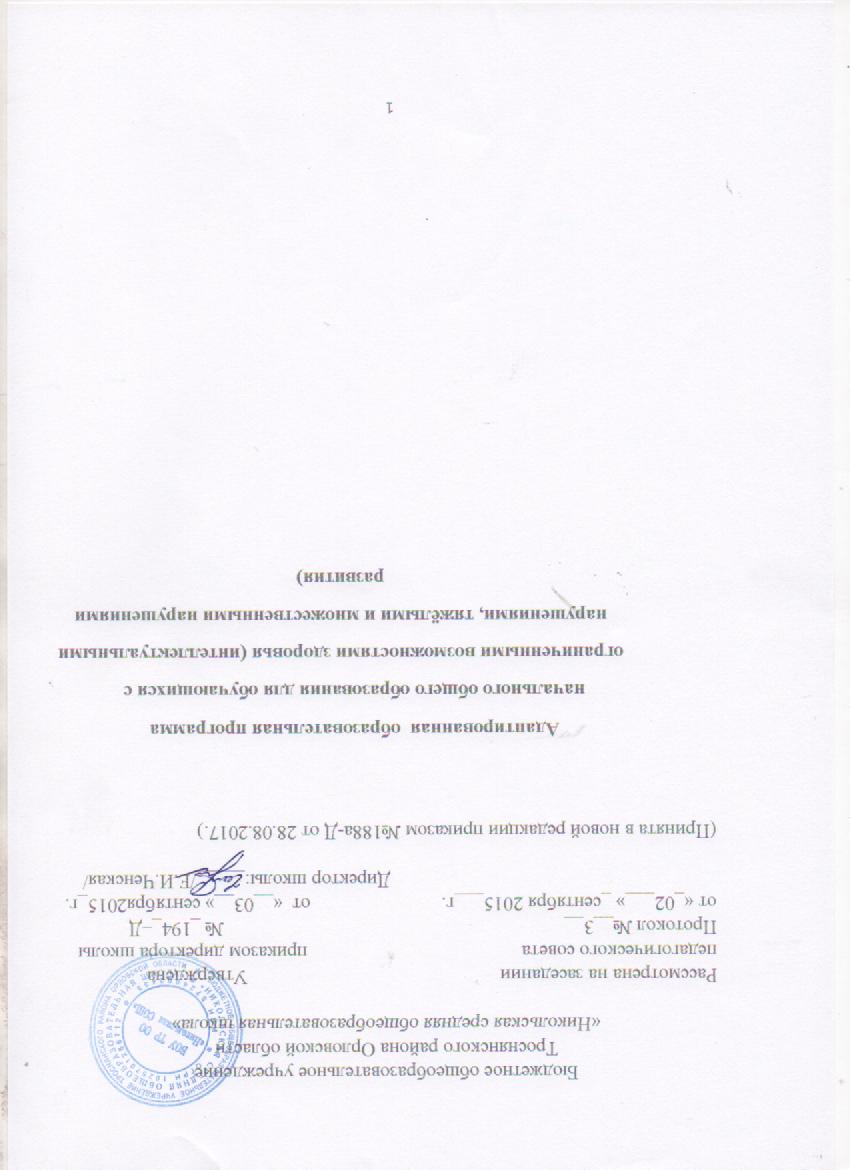 ОГЛАВЛЕНИЕ 1.ОБЩИЕ ПОЛОЖЕНИЯ  стр.3-6	АДАПТИРОВАННАЯ 	ОБРАЗОВАТЕЛЬНАЯ 	ПРОГРАММА НАЧАЛЬНОГО ОБЩЕГО ОБРАЗОВАНИЯ ОБУЧАЮЩИХСЯ С ИНТЕЛЛЕКТУАЛЬНЫМИ НАРУШЕНИЯМИ, ТЯЖЕЛЫМИ И 	МНОЖЕСТВЕННЫМИ  НАРУШЕНИЯМИ  РАЗВИТИЯ  (АОП НОО)стр.6.Целевой раздел	стр.7Пояснительная записка	стр.7-19Планируемые 	результаты 	освоения 	обучающимися	с 	интеллектуальными нарушениями, тяжелыми и множественными нарушениями 	развития 	адаптированной	образовательной программы НОО      стр.19-29Система оценки достижения обучающимися с интеллектуальными нарушениями, тяжелыми и множественными нарушениями развития планируемых результатов освоения адаптированной образовательной программы НОО стр.29Содержательный раздел стр.30.	Программа формирования базовых учебных действий стр.31 Программы учебных предметов, курсов коррекционноразвивающей области        стр.31-952.2.3Программа нравственного развития  стр.95-98	2.2.4Программа формирования экологической культуры, здорового и безопасного образа жизни  стр.98-992.2.5.Программа внеурочной деятельности стр.99-100	2.2.6.Программа сотрудничества с семьей обучающегося стр.100-105	Организационный раздел 	стр.105Учебный план 	105-141Система условий реализации адаптированной образовательной программы  начального общего образования обучающихся с интеллектуальными нарушениями, тяжелыми и множественными нарушениями развития.стр.141-214Учебно-методическое обеспечение программы стр.214-224.Адаптированные рабочие программы стр.224-347.	1.	ОБЩИЕ ПОЛОЖЕНИЯ	Определение 	и 	назначение 	адаптированной	образовательной программы Адаптированная  образовательная программа (далее ― АОП) 	образования 	обучающихся 	с ограниченными возможностями здоровья ,интеллектуальными нарушениями, тяжёлыми и множественными нарушениями развития (далее- адаптированная образовательная программа для обучающихся с интеллектуальными нарушениями, тяжёлыми и множественными нарушениями развития)― это образовательная программа, адаптированная для этой категории обучающихся с учетом особенностей их психофизического развития, индивидуальных возможностей, и обеспечивающая коррекцию нарушений развития и социальную адаптацию.  Адаптированная  образовательная программа образования  начального общего образования (далее ― АОП НОО) обучающихся с интеллектуальными нарушениями разработана в соответствиис письмом Министерства образования и науки Российской    Федерации от 11 августа 2016 №ВК-1788/07 «Об организации образования обучающихся с умственной отсталостью(интеллектуальными нарушениями) «Об организации  образования обучающихся с умственной отсталостью(интеллектуальными нарушениями): «Для обучения лиц с умственной отсталостью, зачисленных в образовательные организации до 1 сентября 2016 г., при разработке образовательных программ Минобрнауки России рекомендует также использовать примерную адаптированную основную общеобразовательную программу образования обучающихся с умственной отсталостью, размещенную на сайте fgosreestr.ru, или руководствоваться учебным планом, утвержденным приказом Минобразования России от 10 апреля 2002 г. N 29/2065-п "Об утверждении учебных планов специальных (коррекционных) образовательных учреждений для обучающихся, воспитанников с отклонениями в развитии", в части, не противоречащей законодательству в сфере образования», в соответствии с примерной адаптированной основной общеобразовательной программой образования обучающихся с умственной отсталостью( с интеллектуальными нарушениями, тяжёлыми и множественными нарушениями развития), примерной основной образовательной программой начального общего образования(протокол от 8 апреля 2015 г. № 1/15).АОП НОО  с интеллектуальными нарушениями, тяжёлыми и множественными нарушениями развития, самостоятельно разрабатывается и утверждается организацией в соответствии со Стандартом и с учетом АОП НОО с привлечением органов самоуправления ( совет образовательной организации, попечительский совет, управляющий совет и др.), обеспечивающих государственно-общественный характер управления Организацией. АОП НОО с интеллектуальными нарушениями, тяжёлыми и множественными нарушениями развития разрабатывается организациями, осуществляющими образовательную деятельность, индивидуальными предпринимателями (далее вместе — Организации), имеющими государственную аккредитацию, с учётом типа и вида этой Организации, а также образовательных потребностей и запросов участников образовательного процесса. АОП НОО с интеллектуальными нарушениями, тяжёлыми и множественными нарушениями развития может быть реализована в разных формах: как совместно с другими обучающимися, так и в отдельных классах, группах или в отдельных организациях. В таких организациях создаются специальные условия для получения образования указанными обучающимися. Для обеспечения возможности освоения обучающимися АОП НОО с интеллектуальными нарушениями, тяжёлыми и множественными нарушениями развития, может быть применена сетевая форма ее реализации с использованием ресурсов нескольких организаций, а также при необходимости с использованием ресурсов и иных организаций2.Структура адаптированной  образовательной программы начального общего образования для обучающихся с интеллектуальными нарушениями, с тяжёлыми  и множественными нарушениями развитияСтруктура АОП НОО обучающихсяс интеллектуальными нарушениями, с тяжёлыми и множественными нарушениями развития включает целевой, содержательный и организационный разделы.Целевой раздел определяет общее назначение, цели, задачи и планируемые результаты реализации АООП НОО  образовательной организацией (далее ― Организация), а также способы определения достижения этих целей и результатов. Целевой раздел включает: пояснительную записку; планируемые результаты освоения обучающимися с интеллектуальными нарушениями, тяжёлыми и множественными нарушениями развития АОПНОО; систему оценки достижения планируемых результатов освоения АОП НОО. Содержательный раздел определяет общее содержание образования обучающихся с интеллектуальными нарушениями тяжёлыми и множественными нарушениями развития и включает следующие программы, ориентированные на достижение личностных и предметных результатов: программу формирования базовых учебных действий; программы отдельных учебных предметов, курсов коррекционно-развивающей области;программу духовно-нравственного (нравственного) развития обучающихся с интеллектуальными нарушениями; программу формирования экологической культуры, здорового и                 безопасного образа жизни;программу внеурочной  деятельностипрограмму 	коррекционной 	работы 	с 	обучающимися	с 	интеллектуальными нарушениями тяжелыми и                               множественными нарушениями развития программу работы с семьей обучающегося с              интеллектуальными нарушениями, тяжелыми и множественными нарушениями развития Организационный раздел определяет общие рамки организации образовательного процесса, а также механизмы реализации АООП Организацией. Организационный раздел включает: учебный план; систему специальных условий реализации основной образовательной программы НОО в соответствии с требованиями Стандарта. В соответствии с требованиями Стандарта Организация может создавать два варианта АОП НОО образования обучающихся с умственной отсталостью (интеллектуальными нарушениями) ― АОП НОО с легкой умственной отсталостью(интеллектуальными нарушениями; АОП НОО с интеллектуальными нарушениями, тяжёлыми и множественными нарушениями развития . Каждый вариант АОП НОО содержит дифференцированные требования к структуре, результатам освоения и условиям ее реализации, обеспечивающие удовлетворение как общих, так и особых образовательных потребностей разных групп или отдельных обучающихся с интеллектуальными нарушениями, получение образования вне зависимости от выраженности основного нарушения, наличия других (сопутствующих) нарушений развития, места проживания обучающегося, вида Организации. Обучающийся с интеллектуальными нарушениями получает образование по АОП НОО в пролонгированные сроки, которое по содержанию и итоговым достижениям не соотносится к моменту завершения школьного обучения с содержанием и итоговыми достижениями сверстников, не имеющих ограничений здоровья. На основе Стандарта создается АОП НОО, которая при необходимости индивидуализируется (специальная индивидуальная программа развития; далее ― СИПР), к которой может быть создано несколько учебных планов, в том числе индивидуальные учебные планы, учитывающие образовательные потребности групп или отдельных обучающихся с умственной отсталостью. 	АОП 	для 	обучающихся 	с 	умственной 	отсталостью (интеллектуальными нарушениями),  имеющих инвалидность,дополняется индивидуальной программой реабилитации инвалида (далее — ИПР) в части создания специальных условий получения образования. Определение одного из вариантов АОП НОО образования обучающихся с интеллектуальными нарушениями осуществляется на основе рекомендаций психолого-медико-педагогической комиссии (далее ― ПМПК), сформулированных по результатам его комплексного психологомедико-педагогического обследования, с учетом индивидуальной программы развития инвалида (далее ― ИПР) и в порядке, установленном законодательством Российской Федерации. 2. АДАПТИРОВАННАЯ ОБРАЗОВАТЕЛЬНАЯ ПРОГРАММА  ОБУЧАЮЩИХСЯ С ИНТЕЛЛЕКТУАЛЬНЫМИ НАРУШЕНИЯМИ ТЯЖЕЛЫМИ И МНОЖЕСТВЕННЫМИ НАРУШЕНИЯМИ РАЗВИТИЯ 2.1. Целевой раздел. 2.1.1. Пояснительная запискаЦель реализации адаптированной  образовательной программы  обучающихся с интеллектуальными нарушениями, тяжелыми и множественными нарушениями развития БОУ ТР ОО «Никольская СОШ»АОП НОО  обучающихся БОУ ТР ОО «Никольская СОШ» с интеллектуальными нарушениями, тяжёлыми и множественными нарушениями развития направлена на формирование общей культуры, соответствующей общепринятым нравственным и социокультурным ценностям, основанной на развитии личности и необходимых для самореализации и жизни в обществе практических представлений, умений и навыков, позволяющих достичь обучающемуся максимально возможной самостоятельности и независимости в повседневной жизни. Психолого-педагогическая характеристика обучающихся с интеллектуальными нарушениями, тяжелыми и множественными нарушениями развития Для обучающихся с интеллектуальными нарушениями, тяжёлыми и множественными нарушениями развития, получающих образование по адаптированной  общеобразовательной программе для обучающихся с интеллектуальными нарушениями, тяжёлыми и множественными нарушениями развития, характерно интеллектуальное и психофизическое недоразвитие в умеренной, тяжелой или глубокой степени, которое может сочетаться с локальными или системными нарушениями зрения, слуха, опорно-двигательного аппарата, расстройствами аутистического спектра, эмоционально-волевой сферы, выраженными в различной степени тяжести. У некоторых детей выявляются текущие психические и соматические заболевания, которые значительно осложняют их индивидуальное развитие и обучение.  Дети с с интеллектуальными нарушениями, тяжёлыми и множественными нарушениями развития характеризуются выраженным недоразвитием мыслительной деятельности, препятствующим освоению предметных учебных знаний. Наряду с нарушением базовых психических функций, памяти и мышления отмечается своеобразное нарушение всех структурных компонентов речи: фонетико-фонематического, лексического и грамматического. У детей с интеллектуальными нарушениями затруднено или невозможно формирование устной и письменной речи, что требует для большей части обучающихся использование разнообразных средств невербальной коммуникации, а также логопедической коррекции. Внимание у обучающихся с с интеллектуальными нарушениями, тяжёлыми и множественными нарушениями развития отличается низким уровнем продуктивности из-за быстрой истощаемости, неустойчивости, отвлекаемости. Слабость активного внимания препятствует решению сложных задач познавательного содержания, формированию устойчивых учебных действий, однако, при продолжительном и направленном использовании методов и приемов коррекционной работы становится заметной положительная динамика общего психического развития детей, особенно при умеренном недоразвитии мыслительной деятельности.  Психофизическое недоразвитие характеризуется также нарушениями координации, точности, темпа движений, что осложняет формирование физических действий: бег, прыжки и др., а также навыков несложных трудовых действий. У части детей с интеллектуальными нарушениями, тяжёлыми и множественными нарушениями развития отмечается замедленный темп, рассогласованность, неловкость движений. У других – повышенная возбудимость сочетается с хаотичной нецеленаправленной деятельностью. Наиболее типичными для данной категории обучающихся являются трудности в овладении навыками, требующими тонких точных дифференцированных движений: удержание позы, захват карандаша, ручки, кисти, шнурование ботинок, застегивание пуговиц, завязывание ленточек, шнурков и др. Некоторые обучающиеся полностью зависят от помощи окружающих при одевании, раздевании, при приеме пищи, совершении гигиенических процедур и др.  Дети с интеллектуальными нарушениями, тяжёлыми и множественными нарушениями развития часто не владеют речью, они постоянно нуждаются в уходе и присмотре. Значительная часть детей с  интеллектуальными нарушениями имеют и другие нарушения, что дает основание говорить о тяжелых и множественных нарушениях развития (ТМНР), которые представляют собой не сумму различных ограничений, а сложное качественно новое явление с иной структурой, отличной от структуры каждой из составляющих. Различные нарушения влияют на развитие человека не по отдельности, а в совокупности, образуя сложные сочетания. В связи с этим человек требует значительной помощи, объем которой существенно превышает содержание и качество поддержки, оказываемой при каком-то одном нарушении: интеллектуальном или физическом.  Уровень психофизического развития детей с  интеллектуальными нарушениями невозможно соотнести с какими-либо возрастными параметрами. Органическое поражение центральной нервной системы чаще всего является причиной сочетанных нарушений и выраженного недоразвития интеллекта, а также сенсорных функций, движения, поведения, коммуникации. Все эти проявления совокупно препятствуют развитию самостоятельной жизнедеятельности ребенка, как в семье, так и в обществе. Динамика развития детей данной группы определяется рядом факторов: этиологией, патогенезом нарушений, временем возникновения и сроками выявления отклонений, характером и степенью выраженности каждого из первичных расстройств, спецификой их сочетания, а также сроками начала, объемом и качеством оказываемой коррекционной помощи. В связи с выраженными нарушениями и (или) искажениями процессов познавательной деятельности, прежде всего: восприятия, мышления, внимания, памяти и др. непродуктивными оказываются подходы, требующие формирования абстрактно-логического мышления и речемыслительных процессов. В этой связи возникают непреодолимые препятствия в усвоении «академического» компонента различных программ дошкольного, а тем более школьного образования. Специфика эмоциональной сферы определяется не только ее недоразвитием, но и специфическими проявлениями гипо- и гиперсензитивности. В связи с неразвитостью волевых процессов дети не способны произвольно регулировать свое эмоциональное состояние в ходе любой организованной деятельности, что не редко проявляется в негативных поведенческих реакциях. Интерес к какой-либо деятельности не имеет мотивационно- потребностных оснований и, как правило, носит кратковременный, неустойчивый характер.  Особые образовательные потребности обучающихся  с интеллектуальными нарушениями, тяжелыми и множественными нарушениями развития  Особенности и своеобразие психофизического развития детей с интеллектуальными нарушениями , с ТМНР определяют специфику их образовательных потребностей. Умственная отсталость обучающихся данной категории, как правило, в той или иной форме осложнена нарушениями опорно-двигательных функций, сенсорными, соматическими нарушениями, расстройствами аутистического спектра и эмоционально-волевой сферы или другими нарушениями, различное сочетание которых определяет особые образовательные потребности детей. Наиболее характерные особенности обучающихся позволяют выделить, с точки зрения их потребности в специальных условиях, три условные группы, каждая из которых включает детей с интеллектуальными нарушениями, с ТМНР.  Часть детей, отнесенных к категории обучающихся с ТМНР, имеет тяжёлые нарушения неврологического генеза – сложные формы ДЦП (спастический тетрапарез, гиперкинез и т.д.), вследствие которых они полностью или почти полностью зависят от помощи окружающих их людей в передвижении, самообслуживании, предметной деятельности, коммуникации и др. Большинство детей этой группы не может самостоятельно удерживать тело в положении сидя. Спастичность конечностей часто осложнена гиперкинезами. Процесс общения затруднен из-за органического поражения речевого аппарата и невозможности овладения средствами речи.  Вместе с тем, интеллектуальное развитие таких детей может быть различно по степени умственной отсталости и колебаться от умеренной до глубокой. Дети с умеренной формой интеллектуального недоразвития проявляют элементарные способности к развитию представлений, умений и навыков, значимых для их социальной адаптации. Так, у этой группы обучающихся проявляется интерес к общению и взаимодействию с детьми и взрослыми, что является позитивной предпосылкой для обучения детей вербальным и невербальным средствам коммуникации. Их интеллектуальное развитие позволяет им овладевать основами счета, письма, чтения и др. Способность ребенка к выполнению некоторых двигательных действий: захват, удержание предмета, контролируемые движения шеи, головы и др. создает  предпосылки для обучения некоторым приемам и способам по самообслуживанию и развитию предметно-практической  и трудовой деятельности.  Особенности развития другой группы обучающихся обусловлены выраженными нарушениями поведения (чаще как следствие аутистических расстройств). Они проявляются в расторможенности, «полевом», нередко агрессивном поведении, стереотипиях, трудностях коммуникации и социального взаимодействия. Аутистические проявления затрудняют установление подлинной тяжести интеллектуального недоразвития, так как контакт с окружающими отсутствует или он возникает как форма физического обращения к взрослым в ситуациях, когда ребёнку требуется помощь в удовлетворении потребности. У детей названной группы нет интереса к деятельности окружающих, они не проявляют ответных реакций на попытки учителя (родителя) организовать их взаимодействие со сверстниками. Эти дети не откликаются на просьбы, обращения в случаях, запрещающих то или иное действие, проявляют агрессию или самоагрессию, бросают игрушки, предметы, демонстрируют деструктивные действия. Такие реакции наблюдаются при смене привычной для ребенка обстановки, наличии рядом незнакомых людей, в шумных местах. Особенности физического и эмоционально-волевого развития детей с аутистическими проявлениями затрудняют их обучение в условиях группы, поэтому на начальном этапе обучения они нуждаются в индивидуальной программе и индивидуальном сопровождении специалистов.  У третьей группы детей отсутствуют выраженные нарушения движений и моторики, они могут передвигаться самостоятельно. Моторная дефицитарность проявляется в замедленности темпа, недостаточной согласованности и координации движений. У части детей также наблюдаются деструктивные формы поведения, стереотипии, избегание контактов с окружающими и другие черты, сходные с детьми, описанными выше. Интеллектуальное недоразвитие проявляется преимущественно в форме умеренной степени умственной отсталости. Большая часть детей данной группы владеет элементарной речью: могут выразить простыми словами и предложениями свои потребности, сообщить о выполненном действии, ответить на вопрос взрослого отдельными словами, словосочетаниями или фразой. У некоторых – речь может быть развита на уровне развернутого высказывания, но часто носит формальный характер и не направлена на решение задач социальной коммуникации. Другая часть детей, не владея речью, может осуществлять коммуникацию при помощи естественных жестов, графических изображений, вокализаций, отдельных слогов и стереотипного набора слов. Обучающиеся могут выполнять отдельные операции, входящие в состав предметных действий, но недостаточно осознанные мотивы деятельности, а также неустойчивость внимания и нарушение последовательности выполняемых операций препятствуют выполнению действия как целого.  Описанные индивидуально-типологические особенности детей учитывают также клинические аспекты онтогенеза, но не отражают общепринятую диагностику ОВЗ в части умственной отсталости (см. МКБ10). Учет типологических особенностей с позиции специальной психологии и педагогики позволяет решать задачи организации условий обучения и воспитания детей в образовательной организации, имея в виду достаточное количество персонала и специалистов для удовлетворения потребностей в физическом сопровождении детей, выбор необходимых технических средств индивидуальной помощи и обучения, планирование форм организации учебного процесса. Описание групп обучающихся строится на анализе психолого-педагогических данных, но не предполагает разделение детей в образовательной организации на группы/классы по представленным выше характеристикам. Состав обучающихся в классе должен быть смешанным.включающим представителей разных типологических групп. Смешанное  комплектование обучающихся создает условия, где дети учатся подражать и помогать друг другу, при этом важно рациональное распределение учебных, воспитательных, сопровождающих функций персонала.  Наполняемость класса/группы обучающихся по 2 варианту АОП должна быть до пяти человек. Рекомендуется следующее комплектование класса: до 2-х обучающихся из первой группы; 1 обучающийся из второй группы, 2 или 3 обучающихся из третьей группы. Возможно, также, объединение двух классов, но в этом случае увеличивается количество персонала (не менее 4-х педагогов на 10 обучающихся).   Под особыми образовательными потребностями детей с умеренной, тяжелой, глубокой умственной отсталостью, с ТМНР следует понимать комплекс специфических потребностей, возникающих вследствие выраженных нарушений интеллектуального развития, часто в сочетанных формах с другими психофизическими нарушениями. Учет таких потребностей определяет необходимость создания адекватных условий, способствующих развитию личности обучающихся для решения их насущных жизненных задач.  Современные научные представления позволяют выделить общие «аспекты реализации особых образовательных потребностей» разных категорий детей с нарушениями психофизического развития (Гончарова Е.Л., Кукушкина О.И.). К ним относятся: время начала образования, содержание образования, создание специальных методов и средств обучения, особая организация обучения, расширение границ образовательного пространства, продолжительность образования и определение круга лиц, участвующих в образовательном процессе. Кратко раскроем данные аспекты,  применительно к обучающимся  с интеллектуальными нарушениями АОП.  Время начала образования. Предполагается учет потребности в максимально возможном раннем начале комплексной коррекции нарушений. Основному общему образованию ребенка с тяжелыми нарушениями развития должен предшествовать период ранней помощи и дошкольного образования, что является необходимой предпосылкой оптимального образования в школьном возрасте. Выделяется пропедевтический период в образовании, обеспечивающий преемственность между дошкольным и школьным этапами.  Содержание образования. Учитывается потребность во введении специальных учебных предметов и коррекционных курсов, которых нет в содержании образования обычно развивающегося ребенка. (Например, предметы:«Речь и альтернативная коммуникация», «Человек»; курсы по альтернативной коммуникации, сенсорному развитию, формированию предметных действий и др.)  Создание специальных методов и средств обучения. Обеспечивается потребность в построении "обходных путей", использовании специфических методов и средств обучения, в более дифференцированном, "пошаговом" обучении, чем этого требует обучение обычно развивающегося ребенка. (Например, использование печатных изображений, предметных и графических алгоритмов, электронных средств коммуникации, внешних стимулов и т.п.)  Особая организация обучения. Учитывается потребность в качественной индивидуализации обучения, в особой пространственной и временной и смысловой организации образовательной среды. Например, дети с умственной отсталостью в сочетании с расстройствами аутистического спектра изначально нуждаются в индивидуальной подготовке до реализации групповых форм образования, в особом структурировании образовательного пространства и времени, дающим им возможность поэтапно («пошагово») понимать последовательность и взаимосвязь явлений и событий окружающей среды. Определение границ образовательного пространства предполагает учет потребности в максимальном расширении образовательного пространства за пределами образовательного учреждения. К примеру, формирование навыков социальной коммуникации необходимо осуществлять в естественных условиях: в магазине, кафе, поликлинике, общественном транспорте и др.  Продолжительность образования. Руководствуясь принципом нормализации жизни, общее образование детей с интеллектуальными нарушениями, с ТМНР по адаптированной основной общеобразовательной программе происходит в течение 13 лет. Процесс образования может происходить как в классах с 1 дополнительного по 12 (по одному году обучения в каждом), так и в близковозрастных классах (группах) по возрастающим ступеням обучения. Основанием для перевода обучающегося из класса в класс является его возраст. Следует учитывать и потребности в пролонгированном обучении, выходящим за рамки школьного возраста. Например, обучение самостоятельному проживанию в условиях квартиры, где продолжается формирование бытовых навыков, навыков социально-коммуникативной деятельности и организации свободного времени; обучение доступной трудовой деятельности, ремеслу в условиях сопровождаемого трудоустройства или специальных мастерских и т.д. С учетом трудностей переноса сформированных действий в новые условия названный аспект особенно актуален для обучающихся с ТМНР, особенно для поддержания самостоятельности и активности в расширении спектра жизненных компетенций.   Определение круга лиц, участвующих в образовании и их взаимодействие. Необходимо учитывать потребность в согласованных требованиях, предъявляемых к ребенку со стороны всех окружающих его людей; потребность в совместной работе специалистов разных профессий: специальных психологов и педагогов, социальных работников, специалистов здравоохранения, а также родителей ребенка с ТМНР в процессе его образования. Кроме того, при организации образования необходимо учитывать круг контактов особого ребенка, который может включать обслуживающий персонал организации, волонтеров, родственников, друзей семьи и др.   Для реализации особых образовательных потребностей обучающегося с умственной отсталостью, с ТМНР обязательной является специальная организация всей его жизни, обеспечивающая развитие его жизненной компетенции в условиях образовательной организации и в семье.  Принципы и подходы к формированию адаптированной  образовательной программы начального общего образования и специальной индивидуальной программы развития обучающихся с интеллектуальными нарушениями и с  тяжёлыми и множественными нарушениями развития (ТМНР). Из-за системных нарушений развития обучающихся с интеллектуальными нарушениями и с ТМНР для данной категории детей показан индивидуальный уровень итогового результата общего образования. Благодаря обозначенному в ФГОС варианту образования все обучающиеся, вне зависимости от тяжести состояния, включаются в образовательное пространство, где принципы организации предметноразвивающей среды, оборудование, технические средства, программы учебных предметов, коррекционных технологий, а также содержание и методы обучения и воспитания определяются индивидуальными возможностями и особыми образовательными потребностями ребенка.  Итоговые достижения обучающихся с интеллектуальными нарушениями, с ТМНР принципиально отличаются от требований к итоговым достижениям детей с легкой умственной отсталостью .Они определяются индивидуальными возможностями ребенка и тем, что его образование нацелено на максимальное развитие жизненной компетенции. Овладение знаниями, умениями и навыками в различных образовательных областях («академический» компонент) регламентируется рамками полезных и необходимых инструментов для решения задач повседневной жизни. Накопление доступных навыков коммуникации, самообслуживания, бытовой и доступной трудовой деятельности, а также перенос сформированных представлений и умений в собственную деятельность (компонент «жизненной компетенции») готовит обучающегося к использованию приобретенных в процессе образования умений для активной жизни в семье и обществе.  Итогом образования человека с интеллектуальными нарушениями, тяжёлыми и множественными нарушениями развития, с ТМНР является нормализация его жизни. Под нормализацией понимается такой образ жизни, который является привычным и необходимым для подавляющего большинство людей: жить в семье, решать вопросы повседневной жизнедеятельности, выполнять полезную трудовую деятельность, определять содержание своих увлечений и интересов, иметь возможность самостоятельно принимать решения и нести за них ответственность. Общим результатом образования такого обучающегося может стать набор компетенций, позволяющих соразмерно психическим и физическим возможностям максимально самостоятельно решать задачи, направленные на нормализацию его жизни.  Особые образовательные потребности детей с  интеллектуальными нарушениями, с ТМНР диктуют необходимость специальной индивидуальной программы развития для их обучения и воспитания. Целью реализации такой программы является обретение обучающимся таких жизненных компетенций, которые позволяют ему достигать максимально возможной самостоятельности в решении повседневных жизненных задач, обеспечивают его включение в жизнь общества на основе индивидуального поэтапного, планомерного расширения жизненного опыта и повседневных социальных контактов в доступных для каждого обучающегося пределах.  Специальная индивидуальная программа развития (СИПР) разрабатывается на основе адаптированной основной общеобразовательной программы и нацелена на образование детей  с интеллектуальными нарушениями с ТМНР с учетом их индивидуальных образовательных потребностей. СИПР составляется на ограниченный период времени (один год). В ее разработке принимают участие все специалисты, работающие с ребенком в образовательной организации, при участии его родителей.   Структура специальной индивидуальной программы развития включает: общие сведения о ребёнке; характеристику, включающую оценку развития обучающегося на момент составления программы и определяющую приоритетные направления воспитания и обучения ребёнка; индивидуальный учебный план; содержание образования в условиях организации и семьи; организация реализации потребности в уходе и присмотре; перечень специалистов, участвующих в разработке и реализации СИПР; перечень возможных задач, мероприятий и форм сотрудничества организации и семьи обучающегося; перечень необходимых технических средств и дидактических материалов; средства мониторинга и оценки динамики обучения. Кроме того, программа может иметь приложение, включающее задания и рекомендации для их выполнения ребёнком в домашних условиях. Общие сведения содержат персональные данные о ребенке и его родителях;  Характеристика ребенка составляется на основе психолого-педагогического обследования ребенка, проводимого специалистами образовательной организации, с целью оценки актуального состояния развития обучающегося и определения зоны его ближайшего развития. Характеристика отражает: бытовые условия семьи, оценку отношения членов семьи к образованию ребенка; заключение ПМПК; данные о физическом здоровье, двигательном и сенсорном развитии ребенка; особенности проявления познавательных процессов: восприятий, внимания, памяти, мышления; состояние сформированности устной речи и речемыслительных операций; характеристика поведенческих и эмоциональных реакций ребенка, наблюдаемых специалистами; характерологические особенности личности ребенка (со слов родителей); сформированность социально значимых навыков, умений: коммуникативные возможности, игра, интеллектуальные умения: счет, письмо, чтение, содержание представлений об окружающих предметах, явлениях,  самообслуживание, предметно-практическая деятельность; потребность в уходе и присмотре. Необходимый объем помощи со стороны окружающих: полная/частичная, постоянная/эпизодическая;  выводы по итогам обследования: приоритетные образовательные области, учебные предметы, коррекционные занятия для обучения и воспитания в образовательной организации, в условиях надомного обучения. Индивидуальный учебный план отражает учебные предметы, коррекционные занятия, внеурочную деятельность, соответствующие уровню актуального развития ребенка, и устанавливает объем недельной нагрузки на обучающегося.  Содержание образования СИПР включает конкретные задачи по формированию представлений, действий/операций по каждой из программ учебных предметов, коррекционных занятий и других программ (формирования базовых учебных действий; нравственного развития; формирования экологической культуры, здорового и безопасного образа жизни обучающихся; внеурочной деятельности; сотрудничества организации и семьи обучающегося). Задачи формулируются в качестве возможных (ожидаемых) результатов обучения и воспитания ребенка на определенный учебный период (или год).  Необходимым условием реализации специальной индивидуальной программы развития для ряда обучающихся является организация ухода (кормление, одевание/раздевание, совершение гигиенических процедур) и присмотра. Под присмотром и уходом за детьми понимается комплекс мер по организации питания и хозяйственно-бытового обслуживания детей, обеспечению соблюдения ими личной гигиены и режима дня (п. 34 ст. 2 Федерального закона от 29 декабря 2012 г. № 273-ФЗ "Об образовании вРоссийской Федерации"). Уход предполагает выполнение следующей деятельности: уход за телом (обтирание влажными салфетками, подмывание, смена подгузника, мытье рук, лица, тела, чиста зубов и др.); выполнение назначений врача по приему лекарств; кормление и/или помощь в приеме пищи; сопровождение ребенка в туалете, высаживание на унитаз в соответствии с индивидуальным графиком; раздевание и одевание ребенка, оказание необходимой помощи в раздевании и одевании ребенка; контроль внешнего вида ребенка (чистота, опрятность); придание правильной позы ребенку (с целью профилактики порочных состояний), смена положений тела в течение учебного дня, в том числе с использованием ТСР (вертикализатор, кресло-коляска, ходунки, подъемник и др.).  Присмотр необходим для обеспечения безопасности обучающихся, сохранности материальных ценностей. Необходимость в присмотре возникает, например, когда у ребенка наблюдаются проблемы поведения вследствие РАС, нарушений эмоционально-волевой сферы: агрессия (в отношении людей и/или предметов), самоагрессия; полевое поведение; проблемы поведения вследствие трудностей освоения общепринятых норм и правил поведения (оставление класса, выход из школы без предупреждения взрослых и др.); в случаях эпилепсии, других сопутствующих нарушений (соматические, неврологические и т.д.), в тех ситуациях, когда ребенок использует предметы не по назначению (например, для оральной стимуляции), что вызывает угрозу травмирования ребенка или повреждение, либо утрату предмета.  Задачи и мероприятия по уходу и присмотру включаются в СИПР и выполняются в соответствии с индивидуальным расписанием ухода и потребностью в присмотре, которые отражаются в индивидуальном графике с указанием времени, деятельности и лица, осуществляющего уход и присмотр, а также перечня необходимых специальных материалов и средств. Специалисты, участвующие в реализации СИПР. Программа сотрудничества специалистов с семьей обучающегося включает задачи, направленные на повышение информированности семьи об образовании ребенка, развитие мотивации родителей к конструктивному взаимодействию со специалистами, отражающие способы контактов семьи и организации с целью привлечения родителей к участию в разработке и реализации СИПР и преодоления психологических проблем семьи.  Перечень необходимых технических средств общего и индивидуального назначения, дидактических материалов, индивидуальные средства реабилитации, необходимых для реализации СИПР.  Средства мониторинга и оценки динамики обучения. Мониторинг результатов обучения проводится не реже одного раза в полугодие. В ходе мониторинга специалисты образовательной организации оценивают уровень сформированности представлений, действий/операций, внесенных в СИПР. Например: «выполняет действие самостоятельно», «выполняет действие по инструкции» (вербальной или невербальной), «выполняет действие по образцу», «выполняет действие с частичной физической помощью», «выполняет действие со значительной физической помощью», «действие не выполняет»; представление: «узнает объект», «не всегда узнает объект» (ситуативно), «не узнает объект». Итоговые результаты образования за оцениваемый период оформляются описательно в дневниках наблюдения и в форме характеристики за учебный год. На основе итоговой характеристики составляется СИПР на следующий учебный период. 2.1.2. Планируемые результаты освоения обучающимися интеллектуальными нарушениями, тяжелыми и множественными нарушениями развития адаптированной  образовательной программыВ соответствии с требованиями к АОП НООдля обучающихся с интеллектуальными нарушениями, с ТМНР результативность обучения каждого обучающегося оценивается с учетом особенностей его психофизического развития и особых образовательных потребностей. В связи с этим требования к результатам освоения образовательных программ представляют собой описание возможных результатов образования данной категории обучающихся.   1.  Русский язык (Язык и речевая практика, письмо и развитие речи )1.1. Речь и альтернативная коммуникация. 1) Развитие речи как средства общения в контексте познания окружающего мира и личного опыта ребенка.  Понимание слов, обозначающих объекты и явления природы, объекты рукотворного мира и деятельность человека.  Умение самостоятельного использования усвоенного лексикограмматического материала в учебных и коммуникативных целях.  2) Овладение доступными средствами коммуникации и общения – вербальными и невербальными.  Качество сформированности устной речи в соответствии с возрастными показаниями. Понимание обращенной речи, понимание смысла рисунков, фотографий, пиктограмм, других графических знаков.  Умение пользоваться средствами альтернативной коммуникации: жестов, взглядов, коммуникативных таблиц, тетрадей, воспроизводящих (синтезирующих) речь устройств (коммуникаторы, персональные компьютеры, др.).  3) Умение пользоваться доступными средствами коммуникации в практике экспрессивной и импрессивной речи для решения соответствующих возрасту житейских задач. Мотивы коммуникации: познавательные интересы, общение и взаимодействие в разнообразных видах детской деятельности. Умение вступать в контакт, поддерживать и завершать его, используя невербальные и вербальные средства, соблюдение общепринятых правил коммуникации.  Умение использовать средства альтернативной коммуникации в процессе общения:  использование предметов, жестов, взгляда, шумовых, голосовых, речеподражательных реакций для выражения индивидуальных потребностей; пользование индивидуальными коммуникативными тетрадями, карточками, таблицами с графическими изображениями объектов и действий путем указания на изображение или передачи карточки с изображением, либо другим доступным способом;  общение с помощью электронных средств коммуникации (коммуникатор, компьютерное устройство). 4) Глобальное чтение в доступных ребенку пределах, понимание смысла узнаваемого слова. Узнавание и различение напечатанных слов, обозначающих имена людей, названия хорошо известных предметов и действий.  Использование карточек с напечатанными словами как средства коммуникации.5) Развитие предпосылок к осмысленному чтению и письму, обучение чтению и письму.Узнавание и различение образов графем (букв). Копирование с образца отдельных букв, слогов, слов.  Начальные навыки чтения и письма. При обучении чтению и письму можно использовать содержание соответствующих предметов АОП для обучающихся с  легкой умственной отсталостью .2. Математика. 2.1. Математические представления 1) Элементарные математические представления о форме, величине; количественные (дочисловые), пространственные, временные представления.Умение различать и сравнивать предметы по форме, величине, удаленности.  Умение ориентироваться в схеме тела, в пространстве, на плоскости.  Умение различать, сравнивать и преобразовывать множества. 2) Представления о количестве, числе, знакомство с цифрами, составом числа в доступных ребенку пределах, счет, решение простых арифметических задач с опорой на наглядность.мение соотносить число с соответствующим количеством предметов, обозначать его цифрой.  Умение пересчитывать предметы в доступных пределах.  Умение представлять множество двумя другими множествами в пределах 10-ти.  Умение обозначать арифметические действия знаками.  Умение решать задачи на увеличение и уменьшение на одну, несколько единиц. 3) Овладение способностью пользоваться математическими знаниями при решении соответствующих возрасту житейских задач. Умение обращаться с деньгами, рассчитываться ими, пользоваться карманными деньгами и т.д.  Умение определять длину, вес, объем, температуру, время, пользуясь мерками и измерительными приборами.  Умение устанавливать взаимно-однозначные соответствия.  Умение распознавать цифры, обозначающие номер дома, квартиры, автобуса, телефона и др.  Умение различать части суток, соотносить действие с временными промежутками, составлять и прослеживать последовательность событий, определять время по часам, соотносить время с началом и концом деятельности. 3. Окружающий мир 3.1. Окружающий природный мир 1) Представления о явлениях и объектах неживой природы, смене времен года и соответствующих сезонных изменениях в природе, умение адаптироваться к конкретным природным и климатическим условиям. Интерес к объектам и явлениям неживой природы.  Представления об объектах неживой природы (вода, воздух, земля, огонь, лес, луг, река, водоемы, формы земной поверхности, полезные ископаемые и др.). Представления о временах года, характерных признаках времен года, погодных изменениях, их влиянии на жизнь человека.  Умение 	учитывать 	изменения 	в 	окружающей 	среде 	для выполнения правил жизнедеятельности, охраны здоровья. 2) Представления о животном и растительном мире, их значении в жизни человека.Интерес к объектам живой природы.  Представления о животном и растительном мире (растения, животные, их виды, понятия «полезные» - «вредные», «дикие» - «домашние» и др.). Опыт заботливого и бережного отношения к растениям и животным, ухода за ними. Умение соблюдать правила безопасного поведения в природе (в лесу, у реки и др.).  3) Элементарные представления о течении времени.Умение различать части суток, дни недели, месяцы, их соотнесение с временем года.  Представления о течении времени: смена событий дня, суток, в течение недели, месяца и т.д. 3.2. Человек 1) Представление о себекак «Я»,осознание общности и различий «Я» от других.Соотнесение себя со своим именем, своим изображением на фотографии, отражением в зеркале. Представление о собственном теле.  Отнесение себя к определенному полу. Умение определять «моё» и «не моё», осознавать и выражать свои интересы, желания.  Умение сообщать общие сведения о себе: имя, фамилия, возраст, пол, место жительства, интересы.  Представления о возрастных изменениях человека, адекватное отношение к своим возрастным изменениям. 2) Умение решать каждодневные жизненные задачи, связанные с удовлетворением первоочередных потребностей. Умение обслуживать себя: принимать пищу и пить, ходить в туалет, выполнять гигиенические процедуры, одеваться и раздеваться и др.  Умение сообщать о своих потребностях и желаниях.  3) Умение поддерживать образ жизни, соответствующий возрасту, потребностям и ограничениям здоровья; поддерживать режим дня с необходимыми оздоровительными процедурами.  Умение определять свое самочувствие (как хорошее или плохое), показывать или сообщать о болезненных ощущениях взрослому. Умение соблюдать гигиенические правила в соответствии с режимом дня (чистка зубов утром и вечером, мытье рук перед едой и после посещения  туалета).  Умение следить за своим внешним видом. 4) Представления о своей семье, взаимоотношениях в семье. Представления о членах семьи, родственных отношениях в семье и своей социальной роли, обязанностях членов семьи, бытовой и досуговой деятельности семьи. 3.3. Домоводство. 1) Овладение умением выполнять доступные бытовые поручения (обязанности), связанные с выполнением повседневных дел дома.  	Умение 	выполнять 	доступные 	бытовые 	виды 	работ: приготовление пищи, уборка, стирка, глажение, чистка одежды, обуви, сервировка стола, др. Умение соблюдать технологические процессы в хозяйственнобытовой деятельности: стирка, уборка, работа на кухне, др. Умение соблюдать гигиенические и санитарные правила хранения домашних вещей, продуктов, химических средств бытового назначения.  Умение использовать в домашнем хозяйстве бытовую технику, химические средства, инструменты, соблюдая правила безопасности. 3.4.  Окружающий социальный мир 1) Представления о мире, созданном руками человека 	Интерес к объектам, созданным человеком.  Представления о доме, школе, о расположенных в них и рядом объектах (мебель, оборудование, одежда, посуда, игровая площадка, и др.), о транспорте и т.д. Умение соблюдать элементарные правила безопасности поведения в доме,  на улице, в транспорте, в общественных местах. 2) Представления об окружающих людях: овладение первоначальными представлениями о социальной жизни, о профессиональных и социальных ролях людей. Представления о деятельности и профессиях людей, окружающих ребенка (учитель, повар, врач, водитель и т.д.). Представления о социальных ролях  людей (пассажир, пешеход, покупатель и т.д.), правилах поведения согласно социальным ролям в различных ситуациях. Опыт конструктивного взаимодействия с взрослыми и сверстниками. Умение соблюдать правила поведения на уроках и во внеурочнойдеятельности, взаимодействовать со взрослыми и сверстниками, выбирая адекватную дистанцию и формы контакта, соответствующие возрасту и полу ребенка. 3) Развитие межличностных и групповых отношений. Представления о дружбе, товарищах, сверстниках. Умение находить друзей на основе личных симпатий. Умение строить отношения на основе поддержки и взаимопомощи, умение сопереживать, сочувствовать, проявлять внимание. Умение взаимодействовать в группе в процессе учебной, игровой, других видах доступной деятельности. Умение организовывать свободное время с учетом своих и совместных интересов. 4) Накопление положительного опыта сотрудничества и участия в общественной жизни. Представление о праздниках, праздничных мероприятиях, их содержании, участие в них. Использование простейших эстетических ориентиров/эталонов о внешнем виде, на праздниках, в хозяйственно-бытовой деятельности. Умение соблюдать традиции семейных, школьных, государственных праздников. 5) Представления об обязанностях и правах ребенка. Представления о праве на жизнь, на образование, на труд, на неприкосновенность личности и достоинства и др.  Представления об обязанностях обучающегося, сына/дочери, внука/внучки,  гражданина и др. 6) Представление о стране проживания Россия.  Представление о стране, народе, столице, больших городах, городе (селе), месте проживания. Представление о государственно символике (флаг, герб, гимн). Представление о значимых исторических событиях и выдающихся людях России.  4. Искусство 4.1. Музыка и движение. 1) Развитие слуховых и двигательных восприятий, танцевальных, певческих, хоровых умений, освоение игре на доступных музыкальных инструментах, эмоциональное и практическое обогащение опыта в процессе музыкальных занятий, игр, музыкально-танцевальных, вокальных и инструментальных выступлений.Интерес к различным видам музыкальной деятельности (слушание, пение, движение под музыку, игра на музыкальных инструментах).  Умение слушать музыку и выполнять простейшие танцевальные движения. Освоение приемов игры на музыкальных инструментах, сопровождение мелодии игрой на музыкальных инструментах.  Умение узнавать знакомые песни, подпевать их, петь в хоре. 2) Готовность к участию в совместных музыкальных мероприятиях. Умение проявлять адекватные эмоциональные реакции от совместной и самостоятельной музыкальной деятельности. Стремление к совместной и самостоятельной музыкальной деятельности; Умение использовать полученные навыки для участия в представлениях, концертах, спектаклях, др.  4.2. Изобразительная деятельность (рисование, лепка, аппликация) ) Освоение доступных средств изобразительной деятельности: лепка, аппликация, рисование; использование различных изобразительных технологий. Интерес к доступным видам изобразительной деятельности.  Умение использовать инструменты и материалы в процессе доступной изобразительной деятельности (лепка, рисование, аппликация).  Умение использовать различные изобразительные технологии в процессе рисования, лепки, аппликации.  2) Способность к самостоятельной изобразительной деятельности.Положительные эмоциональные реакции (удовольствие, радость) в процессе изобразительной деятельности.  Стремление к собственной творческой деятельности и умение демонстрировать результаты работы.  Умение выражать свое отношение к результатам собственной и чужой творческой деятельности. 3) Готовность к участию в совместных мероприятиях.  Готовность к взаимодействию в творческой деятельности совместно со сверстниками, взрослыми. Умение использовать полученные навыки для изготовления творческих работ, для участия в выставках, конкурсах рисунков, поделок.  5. Технологии 5.1. Профильный труд. 1) Овладение трудовыми умениями, необходимыми в разных жизненных сферах; овладение умением адекватно применять доступные технологические цепочки и освоенные трудовые навыки для социального и трудового взаимодействия. Интерес к овладению доступными профильными, прикладными, вспомогательными видами трудовой деятельности, например: керамика, батик, печать, ткачество, растениеводство, деревообработка, шитье, вязание и другие, с учетом особенностей региона. Умение выполнять отдельные и комплексные элементы трудовых операций, несложные виды работ, применяемые в сферах производства и обслуживания. Умение использовать в трудовой деятельности различные инструменты, материалы; соблюдать необходимые правила техники безопасности.  Умение 	соблюдать 	технологические 	процессы, 	например: выращивание и уход за растениями,  при изготовлении изделий из бумаги, дерева, ткани, глины и другие, с учетом особенностей региона. Умение выполнять работу качественно, в установленный промежуток времени, оценивать результаты своего труда. 2) Обогащение положительного опыта и установка на активное использование освоенных технологий и навыков для индивидуального жизнеобеспечения, социального развития и помощи близким. Потребность активно участвовать в совместной с другими деятельности, направленной на свое жизнеобеспечение, социальное развитие и помощь близким. 6. Физическая культура. 6.1.  Адаптивная физкультура. 1) Восприятие собственного тела, осознание своих физических возможностей и ограничений.  Освоение доступных способов контроля над функциями собственного тела: сидеть, стоять, передвигаться (в т.ч. с использованием технических средств). Освоение двигательных навыков, координации, последовательности движений.  Совершенствование физических качеств: ловкости, силы, быстроты, выносливости. Умение радоваться успехам: выше прыгнул, быстрее пробежал и др.  2) Соотнесение самочувствия с настроением, собственной активностью, самостоятельностью и независимостью.Умение определять свое самочувствие в связи с физической нагрузкой: усталость, болевые ощущения, др. Повышение уровня самостоятельности в освоении и совершенствовании двигательных умений. 	3) 	Освоение 	доступных 	видов 	физкультурно-спортивнойдеятельности: езда на велосипеде, ходьба на лыжах, спортивные игры, туризм, плавание. Интерес к определенным видам физкультурно-спортивной деятельности: езда на велосипеде, ходьба на лыжах, плавание, спортивные и подвижные игры, туризм, физическая подготовка. Умение ездить на велосипеде, кататься на санках, ходить на лыжах, плавать, играть в подвижные игры и др. 3.1.3. Система оценки достижений обучающихсяс  интеллектуальными нарушениями, с тяжелыми и множественными нарушениями развития планируемых результатов освоения адаптированной  образовательной программы начального общего образованияТекущая аттестация обучающихся включает в себя полугодовое оценивание результатов освоения СИПР, разработанной на основе АОП образовательной организации. Промежуточная (годовая) аттестация представляет собой оценку результатов освоения СИПР и развития жизненных компетенций ребёнка по итогам учебного года. Для организации аттестации обучающихся рекомендуется применять метод экспертной группы (на междисциплинарной основе). Она объединяет разных специалистов, осуществляющих процесс образования и развития ребенка. К процессу аттестации обучающегося желательно привлекать членов его семьи. Задачей экспертной группы является выработка согласованной оценки достижений ребёнка в сфере жизненных компетенций. Основой служит анализ результатов обучения ребёнка, динамика развития его личности. Результаты анализа должны быть представлены в удобной и понятной всем членам группы форме оценки, характеризующей наличный уровень жизненной компетенции. По итогам освоения отраженных в СИПР задач и анализа результатов обучения составляется развернутая характеристика учебной деятельности ребёнка, оценивается динамика развития его жизненных компетенций.  Итоговая оценка качества освоения обучающимися с интеллектуальными нарушениями, с ТМНР адаптированной общеобразовательной программы образования осуществляется образовательной организацией.Предметом итоговой оценки освоения обучающимися адаптированной  общеобразовательной программы образования для обучающихся с умственной отсталостью  должно быть достижение результатов освоения специальной индивидуальной программы развития последнего года обучения и развития жизненной компетенции обучающихся. Итоговая аттестация осуществляется в течение последних двух недель учебного года путем наблюдения за выполнением обучающимися специально подобранных заданий, позволяющих выявить и оценить результаты обучения. При оценке результативности обучения обучающихся важно учитывать затруднения в освоении отдельных предметов (курсов) и даже образовательных областей, которые не должны рассматриваться как показатель неуспешности их обучения и развития в целом. Система оценки результатов отражает степень выполнения обучающимся СИПР, взаимодействие следующих компонентов:   что обучающийся знает и умеет на конец учебного периода, что из полученных знаний и умений он применяет на практике, насколько активно, адекватно и самостоятельно он их применяет. При оценке результативности обучения должны учитываться особенности психического, неврологического и соматического состояния каждого обучающегося. Выявление результативности обучения должно происходить вариативно с учетом психофизического развития ребенка в процессе выполнения перцептивных, речевых, предметных действий, графических работ и др. При предъявлении и выполнении всех видов заданий обучающимся должна оказываться помощь: разъяснение, показ, дополнительные словесные, графические и жестовые инструкции; задания по подражанию, совместно распределенным действиям и др. При оценке результативности достижений необходимо учитывать степень самостоятельности ребенка.Оценка выявленных результатов обучения осуществляется в оценочных показателях, основанных на качественных критериях по итогам выполняемых практических действий: «выполняет действие самостоятельно», «выполняет действие по инструкции» (вербальной или невербальной), «выполняет действие по образцу», «выполняет действие с частичной физической помощью», «выполняет действие со значительной физической помощью», «действие не выполняет»; «узнает объект», «не всегда узнает объект», «не узнает объект». Выявление представлений, умений и навыков обучающихся в каждой образовательной области должно создавать основу для корректировки СИПР, конкретизации содержания дальнейшей коррекционно-развивающей работы. В случае затруднений в оценке сформированности действий представлений в связи с отсутствием видимых изменений, обусловленных тяжестью имеющихся у ребенка нарушений, следует оценивать его эмоциональное состояние, другие возможные личностные результаты. 2.2. Содержательный раздел 2.2.1. Программа формирования базовых учебных действийПрограмма формирования базовых учебных действий у обучающихся с интеллектуальными нарушениями, с ТМНР направлена на формирование готовности у детей к овладению содержанием АОП НОО с интеллектуальными нарушениями, с ТМНР) и включает следующие задачи:  Подготовка ребенка к нахождению и обучению в среде сверстников, к эмоциональному, коммуникативному взаимодействию с группой обучающихся. Формирование учебного поведения:   направленность взгляда (на говорящего взрослого, на задание); умение выполнять инструкции педагога;  использование по назначению учебных материалов; 	умение выполнять действия по образцу и по подражанию.  3. Формирование умения выполнять задание:  в течение определенного периода времени,  от начала до конца, с заданными качественными параметрами.  4. Формирование умения самостоятельно переходить от одного задания (операции, действия) к другому в соответствии с расписанием занятий, алгоритмом действия и т.д.  Задачи по формированию базовых учебных действий включаются в СИПР с учетом особых образовательных потребностей обучающихся. Решение поставленных задач происходит, как на групповых и индивидуальных занятиях по учебным предметам, так и на специально организованных коррекционных занятиях в рамках учебного плана.   2.2.2. Программы учебных предметов, курсов коррекционно развивающей области I. Речь и альтернативная коммуникация Пояснительная записка. Коммуникация и общение – неотъемлемые составляющие социальной жизни человека. Специфические нарушения развития ребенка значительно препятствуют и ограничивают его полноценное общение с окружающими. Физические ограничения при ДЦП затрудняют формирование экспрессивных движений (мимика, указательные жесты и др.), работу артикуляционного аппарата, дети с трудом произносят отдельные звуки и слоги. У детей, имеющих нарушение интеллекта в сочетании с аутистическими расстройствами, отсутствует потребность в коммуникативных связях, имеются трудности выбора и использования форм общения, включая коммуникативную речь и целенаправленность речевой деятельности. У детей с выраженными нарушениями интеллекта отмечается грубое недоразвитие речи и ее функций: коммуникативной, познавательной, регулирующей. У многих детей с тяжелыми и множественными нарушениями развития устная (звучащая) речь отсутствует или нарушена настолько, что понимание ее окружающими значительно  затруднено, либо невозможно.  В связи с этим, обучение детей речи и коммуникации должно включать целенаправленную педагогическую работу по формированию у них потребности в общении, на развитие сохранных речевых механизмов, а также на обучение использованию альтернативных средств коммуникации и социального общения.  Цель обучения – формирование коммуникативных и речевых навыков с использованием средств вербальной и невербальной коммуникации, умения пользоваться ими в процессе социального взаимодействия. Смыслом обучения социальному взаимодействию с окружающими является индивидуальное поэтапное планомерное расширение жизненного опыта и повседневных социальных контактов в доступных для ребенка пределах. Для этого организуется специальная работа по введению ребёнка в более сложную предметную и социальную среду, что предполагает планомерную, дозированную, заранее программируемую интеграцию в среду сверстников в доступных ребенку пределах, организованное включение в общение.   Программно-методический материал по «Общению» представлен следующими разделами: «Коммуникация», «Развитие речи средствами вербальной и невербальной коммуникации», «Чтение и письмо». Образовательные задачи по коммуникации направлены на формирование навыков установления, поддержания и завершения контакта. При составлении специальной индивидуальной программы развития выбираются обучающие задачи и, в зависимости от возможностей ребенка, подбирается средство коммуникации для реализации поставленных задач. Если ребенок не владеет устной (звучащей) речью, ему подбирается альтернативное средство коммуникации, например, жест, пиктограмма или др. К альтернативным средствам коммуникации относятся:  взгляд, жест, мимика, предмет, графические изображения (фотография, цветная картинка, черно-белая картинка, пиктограмма, напечатанное слово), электронные устройства (коммуникативные кнопки, коммуникаторы, планшетные компьютеры, компьютеры). Раздел «Развитие речи средствами вербальной и невербальной коммуникации» включает импрессивную и экспрессивную речь. Задачи по развитию импрессивной речи направлены на формирование умения понимать обращенную речь. Задачи по развитию экспрессивной речи направлены на формирование умения употреблять в ходе общения слоги, слова, строить предложения, связные высказывания. Ребенок, не владеющий устной (звучащей) речью, учится общаться, пользуясь альтернативными средствами. Обучение импрессивной речи и экспрессивной проводится параллельно.  Раздел  «Чтение и письмо» включает глобальное чтение, предпосылки к осмысленному чтению и письму, начальные навыки чтения и письма. В учебном плане предмет представлен с 1 по 13 год обучения. С обучающимися, нуждающимися в дополнительной индивидуальной работе, осуществляются коррекционно-развивающие занятия, где также формируются коммуникативные навыки, в том числе с использованием технологий по альтернативной коммуникации.  Материально-техническое оснащение учебного предмета «Общение» включает:  графические средства для альтернативной коммуникации: таблицы букв, карточки с изображениями объектов, людей, действий (фотографии, пиктограммы, символы), с напечатанными словами, наборы букв, коммуникативные таблицы и тетради для общения; сюжетные картинки с различной тематикой для развития речи; электронные устройства для альтернативной коммуникации: записывающие и воспроизводящие устройства, коммуникаторы (например, Language Master “Big Mac”, “Step by step”, “GoTalk”, “MinTalker” и др.), компьютерные устройства, синтезирующие речь (например, планшетный компьютер и др.); информационно-программное обеспечение: компьютерные программы для создания пиктограмм (например,  “Boardmaker”, “Alladin” и др.), системы символов (например, “Bliss”); компьютерные программы для общения (например, «Общение» и др.), обучающие компьютерные программы и программы для коррекции различных нарушений речи; аудио и видеоматериалы. Примерное содержание предмета Коммуникация Коммуникация с использованием вербальных средств. Установление контакта с собеседником: установление зрительного контакта с собеседником, учет эмоционального состояния собеседника. Реагирование на собственное имя. Приветствие собеседника звуком (словом, предложением). Привлечение к себе внимания звуком (словом, предложением). Выражение своих желаний звуком (словом, предложением). Обращение с просьбой о помощи, выражая её звуком (словом, предложением). Выражение согласия (несогласия) звуком (словом, предложением). Выражение благодарности звуком (словом, предложением). Ответы на вопросы словом (предложением). Задавание вопросов предложением. Поддержание диалога на заданную тему: поддержание зрительного контакта с собеседником, соблюдение дистанции (очередности) в разговоре.  Прощание с собеседником звуком (словом, предложением).Коммуникация с использованием невербальных средств. Указание взглядом на объект при выражении своих желаний, ответе на вопрос. Выражение мимикой согласия (несогласия), удовольствия (неудовольствия); приветствие (прощание) с использованием мимики.Выражение жестом согласия (несогласия), удовольствия (неудовольствия), благодарности, своих желаний; приветствие (прощание), обращение за помощью, ответы на вопросы с использованием жеста. Привлечение внимания звучащим предметом; выражение удовольствия (неудовольствия), благодарности звучащим предметом; обращение за помощью, ответы на вопросы, предполагающие согласие (несогласие) с использованием звучащего предмета. Выражение своих желаний, благодарности, обращение за помощью, приветствие (прощание), ответы на вопросы с предъявлением предметного символа. Выражение согласия (несогласия), удовольствия (неудовольствия), благодарности, своих желаний, приветствие (прощание), обращение за помощью, ответы на вопросы, задавание вопросов с использованием графического изображения (фотография, цветная картинка, черно-белая картинка, пиктограмма).Выражение согласия (несогласия), удовольствия (неудовольствия), благодарности, своих желаний, приветствие (прощание), обращение за помощью, ответы на вопросы, задавание вопросов с  использованием карточек с напечатанными словами.Выражение согласия (несогласия), удовольствия (неудовольствия), благодарности, своих желаний, приветствие (прощание), обращение за помощью, ответы на вопросы, задавание вопросов с  использованием таблицы букв. Выражение согласия (несогласия), удовольствия (неудовольствия), благодарности, своих желаний, приветствие (прощание), обращение за помощью, ответы на вопросы, задавание вопросов с использованием воспроизводящего устройства (например, «Language Master»).Привлечение внимания, выражение согласия (несогласия), благодарности, своих желаний, обращение за помощью, ответы на вопросы, задавание вопросов, приветствие (прощание) с использованием кнопки (клавиши), нажатие которой запускает воспроизводящее речь устройство (например:«Big Mac», «Talk Block», «Go Talk One»).Выражение согласия (несогласия), благодарности, своих желаний, приветствие (прощание), обращение за помощью, ответы на вопросы, задавание вопросов, рассказ о себе, прошедших событиях и т.д. с  использованием пошагового коммуникатора (например, “Step by step”).Выражение своих желаний, согласия (несогласия), благодарности, приветствие (прощание), обращение за помощью, ответы на вопросы, задавание вопросов, рассказывание с использованием коммуникатора (например: «GoTalk», «MinTalker», «SmallTalker», «XL-Talker», «PowerTalker»). Выражение своих желаний, согласия (несогласия), благодарности, приветствие (прощание), обращение за помощью, ответы на вопросы, задавание вопросов, рассказывание с  использованием компьютера (планшетного компьютера).Развитие речи средствами вербальной и невербальной коммуникации Импрессивная речь. Понимание простых по звуковому составу слов (мама, папа, дядя и др.).Реагирование на собственное имя.Узнавание (различение) имён членов семьи, учащихся класса, педагогов.Понимание слов, обозначающих предмет (посуда, мебель, игрушки, одежда, обувь, животные, овощи, фрукты, бытовые приборы, школьные принадлежности, продукты, транспорт, птицы и др.).Понимание обобщающих понятий (посуда, мебель, игрушки, одежда, обувь, животные, овощи, фрукты, бытовые приборы, школьные принадлежности, продукты, транспорт, птицы и др.).Понимание слов, обозначающих действия предмета (пить, есть, сидеть, стоять, бегать, спать, рисовать, играть, гулять и др.).Понимание слов, обозначающих признак предмета (цвет, величина, форма и др.). Понимание слов, обозначающих признак действия, состояние (громко, тихо, быстро, медленно, хорошо, плохо, весело, грустно и др.). Понимание слов, указывающих на предмет, его признак (я, он, мой, твой и др.). Понимание слов, обозначающих число, количество предметов (пять, второй и др.). Понимание слов, обозначающих взаимосвязь слов в предложении (в, на, под, из, из-за и др.). Понимание простых предложений. Понимание сложных предложений. Понимание содержания текста.Экспрессивная речь. Называние (употребление) отдельных звуков, звукоподражаний,  звуковых комплексов. Называние (употребление)  простых по звуковому составу слов (мама, папа, дядя и др.). Называние собственного имени. Называние имён членов семьи (учащихся класса, педагогов класса). Называние (употребление) слов, обозначающих предмет (посуда, мебель, игрушки, одежда, обувь, животные, овощи, фрукты, бытовые приборы, школьные принадлежности, продукты, транспорт, птицы и др.).Называние (употребление) обобщающих понятий (посуда, мебель, игрушки, одежда, обувь, животные, овощи, фрукты, бытовые приборы, школьные принадлежности, продукты, транспорт, птицы и др.).Называние (употребление) слов, обозначающих действия предмета (пить, есть, сидеть, стоять, бегать, спать, рисовать, играть, гулять и др.).Называние (употребление) слов, обозначающих признак предмета (цвет, величина, форма и др.).Называние (употребление) слов, обозначающих признак действия, состояние (громко, тихо, быстро, медленно, хорошо, плохо, весело, грустно и др.).Называние (употребление) слов, указывающих на предмет, его признак (я, он, мой, твой и др.).Называние (употребление) слов, обозначающих число, количество предметов (пять, второй и др.). Называние (употребление) слов, обозначающих взаимосвязь слов в предложении(в,       на, под, из, из-за и др.). Называние (употребление) простых предложений. Называние (употребление) сложных предложений. Ответы на вопросы по содержанию текста. Составление рассказа по последовательно продемонстрированным действиям. Составление рассказа по одной сюжетной картинке. Составление рассказа по серии сюжетных картинок. Составление рассказа о прошедших, планируемых событиях. Составление рассказа о себе. Пересказ текста по плану, представленному графическими изображениями (фотографии, картинки, мнемокартинки). Экспрессия с использованием средств невербальной коммуникации. Сообщение собственного имени посредством напечатанного слова (электронного устройства). Сообщение имён членов семьи (учащихся класса, педагогов класса) посредством напечатанного слова (электронного устройства). Использование графического изображения (электронного устройства)  для обозначения предметов и объектов (посуда, мебель, игрушки, одежда, обувь, животные, овощи, фрукты, бытовые приборы, школьные принадлежности, продукты, транспорт, птицы и др.).Использование графического изображения (электронного устройства)  для обозначения действия предмета (пить, есть, сидеть, стоять, бегать, спать, рисовать, играть, гулять и др.). Использование графического изображения (электронного устройства)  для обозначения признака предмета (цвет, величина, форма и др.). Использование графического изображения (электронного устройства)  для обозначения обобщающих понятий (посуда, мебель, игрушки, одежда, обувь, животные, овощи, фрукты, бытовые приборы, школьные принадлежности, продукты, транспорт, птицы и др.). Использование графического изображения (электронного устройства)  для обозначения признака действия, состояния (громко, тихо, быстро, медленно, хорошо, плохо, весело, грустно и др.).Использование напечатанного слова (электронного устройства,) для обозначения слова, указывающего на предмет, его признак (я, он, мой, твой и др.). Использование электронного устройства для обозначения числа и количества предметов (пять, второй и др.). Составление простых предложений с использованием графического изображения (электронного устройства). Ответы на вопросы по содержанию текста с использованием графического изображения (электронного устройства). Составление рассказа по последовательно продемонстрированным действиям с использованием графического изображения (электронного устройства). Составление рассказа по одной сюжетной картинке с использованием графического изображения (электронного устройства). Составление рассказа по серии сюжетных картинок с использованием графического изображения (электронного устройства). Составление рассказа о прошедших, планируемых событиях с использованием графического изображения (электронного устройства). Составление рассказа о себе с использованием графического изображения (электронного устройства). Чтение и письмо Глобальное чтение. Узнавание (различение) напечатанных слов, обозначающих имена людей, названия предметов, действий. Использование карточек с напечатанными словами как средства коммуникации. Предпосылки к осмысленному чтению и письму. Узнавание (различение) образов графем (букв). Графические действия с использованием элементов графем: обводка, штриховка, печатание букв (слов).  Начальные навыки чтения и письма. Узнавание звука в слоге (слове). Соотнесение звука с буквой. Узнавание графического изображения буквы в слоге (слове). Называние буквы. Чтение слога (слова). Написание буквы (слога, слова, предложения). II. Математические представленияПояснительная записка. В повседневной жизни, участвуя в разных видах деятельности, ребенок с тяжелыми и множественными нарушениями развития попадает в ситуации, требующие от него использования математических знаний. Так, накрывая на стол на трёх человек, нужно поставить три тарелки, три столовых прибора и т.д.  У большинства обычно развивающихся детей основы математических представлений формируются в естественных ситуациях. Дети с выраженным нарушением интеллекта не могут овладеть элементарными математическими представлениями без специально организованного обучения. Создание практических ситуаций, в которых дети непроизвольно осваивают доступные для них элементы математики, является основным приемом в обучении. В конечном итоге важно, чтобы ребенок научился применять математические представления в повседневной жизни: определять время по часам, узнавать номер автобуса, на котором он сможет доехать домой, расплатиться в магазине за покупку, взять необходимое количество продуктов для приготовления блюда и т.п.Цель обучения математике – формирование элементарных математических представлений и умений и применение их в повседневной жизни.  Примерная программа построена на основе следующих разделов: «Количественные представления», «Представления о форме», «Представления о величине», «Пространственные представления», «Временные представления».  Знания, умения, навыки, приобретаемые ребенком в ходе освоения программного материала по математике, необходимы ему для ориентировки в окружающей действительности, т.е. во временных, количественных, пространственных отношениях, решении повседневных практических задач. Умение устанавливать взаимно-однозначные соответствия могут использоваться при сервировке стола, при раздаче материала и инструментов участникам какого-то общего дела, при посадке семян в горшочки и т.д. Умение пересчитывать предметы необходимо при выборе ингредиентов для приготовления блюда, отсчитывании заданного количества листов в блокноте, определении количества испеченных пирожков, изготовленных блокнотов и т.д. Изучая цифры, у ребенка закрепляются сведения о дате рождения, домашнем адресе, номере телефона, календарных датах, номерах пассажирского транспорта, каналах телевизионных передач и многое другое.   В учебном плане предмет представлен с 1 по 13 год обучения с примерным расчетом по 2 часа в неделю (13-й год – 1 раз в неделю). Кроме того, в рамках коррекционно-развивающих занятий также возможно проведение занятий по математике с обучающимися, которые нуждаются в дополнительной индивидуальной работе. Обучающимся, для которых содержание предмета недоступно, программа по математике не включается в индивидуальную образовательную программу, предмет не вносится в индивидуальный учебный план.   Материально-техническое обеспечение предмета включает: различные по форме, величине, цвету наборы материала (в т.ч. природного); наборы предметов для занятий (типа «Нумикон», Монтессори-материал и др.); пазлы (из 2-х, 3-х, 4-х частей (до 10); мозаики; пиктограммы с изображениями занятий, режимных моментов и др. событий; карточки с изображением цифр, денежных знаков и монет; макеты циферблата часов; калькулятор; весы; рабочие тетради с различными геометрическими фигурами, цифрами для раскрашивания, вырезания, наклеивания и другой материал; обучающие компьютерные программы, способствующие формированию у детей доступных математических представлений.  Содержание предметаКоличественные представления. Нахождение одинаковых предметов. Разъединение множеств. Объединение предметов в единое множество. Различение множеств («один», «много», «мало», «пусто»). Сравнение множеств (без пересчета, с пересчетом). Преобразование множеств (увеличение, уменьшение, уравнивание множеств). Пересчет предметов по единице. Счет равными числовыми группами (по 2, по 3, по 5). Узнавание цифр. Соотнесение количества предметов с числом. Обозначение числа цифрой. Написание цифры. Знание отрезка числового ряда 1 – 3 (1 – 5, 1 – 10, 0 – 10). Определение места числа (от 0 до 9) в числовом ряду. Счет в прямой (обратной) последовательности. Состав числа 2 (3, 4, …, 10) из двух слагаемых. Сложение (вычитание) предметных множеств в пределах 5 (10). Запись арифметического примера на увеличение (уменьшение) на одну (несколько) единиц в пределах 5 (10). Решение задач на увеличение на одну (несколько) единиц в пределах 5 (10). Запись решения задачи в виде арифметического примера. Решение задач на уменьшение на одну (несколько) единиц в пределах 5 (10). Выполнение арифметических действий на калькуляторе. Различение денежных знаков (монет, купюр). Узнавание достоинства монет (купюр). Решение простых примеров с числами, выраженными единицей измерения стоимости. Размен денег. Представления о величине. Различение однородных (разнородных по одному признаку) предметов по величине. Сравнение двух предметов по величине способом приложения (приставления), «на глаз», наложения. Определение среднего по величине предмета из трех предложенных предметов. Составление упорядоченного ряда по убыванию (по возрастанию). Различение однородных (разнородных ) предметов по длине. Сравнение предметов по длине. Различение однородных (разнородных) предметов по ширине. Сравнение предметов по ширине. Различение предметов по высоте. Сравнение предметов по высоте. Различение предметов по весу. Сравнение предметов по весу. Узнавание весов, частей весов; их назначение. Измерение веса предметов, материалов с помощью весов. Различение предметов по толщине. Сравнение предметов по толщине. Различение предметов по глубине. Сравнение предметов по глубине. Измерение с помощью мерки. Узнавание линейки (шкалы делений), ее назначение. Измерение длины отрезков, длины (высоты) предметов линейкой.Представление о форме. Узнавание (различение) геометрических тел: «шар», «куб», «призма», «брусок». Соотнесение формы предмета с геометрическими телами.фигурой. Узнавание (различение) геометрических фигур: треугольник, квадрат, круг, прямоугольник, точка, линия (прямая, ломаная), отрезок. Соотнесение геометрической формы с геометрической фигурой. Соотнесение формы предметов с геометрической фигурой (треугольник, квадрат, круг, прямоугольник). Сборка геометрической фигуры (треугольник, квадрат, круг, прямоугольник) из 2-х (3-х, 4-х) частей. Составление геометрической фигуры (треугольник, квадрат, прямоугольник) из счетных палочек. Штриховка геометрической фигуры (треугольник, квадрат, круг, прямоугольник). Обводка геометрической фигуры (треугольник, квадрат, круг, прямоугольник) по шаблону (трафарету, контурной линии).Построение геометрической фигуры (прямоугольник, точка, линия (прямая, ломаная), отрезок) по точкам. Рисование геометрической фигуры (прямоугольник, точка, линия (прямая, ломаная), отрезок, круг). Узнавание циркуля (частей циркуля), его назначение. Рисование круга произвольной (заданной) величины. Измерение отрезка.Пространственные представления. Ориентация в пространственном расположении частей тела на себе (другом человеке, изображении): верх (вверху), низ (внизу), перед (спереди), зад (сзади), правая (левая) рука (нога, сторона тела).Определение месторасположения предметов в пространстве: близко (около, рядом, здесь), далеко (там), сверху (вверху), снизу (внизу), впереди, сзади, справа, слева, на, в, внутри, перед, за, над, под, напротив, между, в середине, в центре. Перемещение в пространстве в заданном направлении: вверх, вниз, вперёд, назад, вправо, влево. Ориентация на плоскости: вверху (верх), внизу (низ), в середине (центре), справа, слева, верхний (нижний, правый, левый) край листа, верхняя (нижняя, правая, левая) часть листа, верхний (нижний) правый (левый) угол. Составление предмета (изображения) из нескольких  частей. Составление ряда из предметов (изображений): слева направо, снизу вверх, сверху вниз. Определение отношения порядка следования: первый, последний, крайний, перед, после, за, следующий за, следом, между. Определение, месторасположения предметов в ряду.  Временные представления. Узнавание (различение) частей суток. Знание порядка следования частей суток. Узнавание (различение) дней недели. Знание последовательности дней недели. Знание смены дней: вчера, сегодня, завтра. Соотнесение деятельности с временным промежутком: сейчас, потом, вчера, сегодня, завтра, на следующий день, позавчера, послезавтра, давно, недавно. Различение времен года. Знание порядка следования сезонов в году. Узнавание (различение) месяцев. Знание последовательности месяцев в году. Сравнение людей по возрасту. Определение времени по часам: целого часа, четверти часа, с точностью до получаса (до 5 минут). Соотнесение времени с началом и концом деятельности. III. Окружающий природный мир Пояснительная записка. Важным аспектом обучения детей с умеренной, тяжелой, глубокой умственной отсталостью и с ТМНР является расширение представлений об окружающем природном мире. Подобранный программный материал по предмету «Окружающий природный мир» рассчитан на формирование у обучающихся представлений о природе, её многообразии, о взаимосвязи живой, неживой природы и человека. Цель обучения – формирование представлений о живой и неживой природе, о взаимодействии человека с природой, бережного отношения к природе.  Основными задачами программы являются: формирование представлений об объектах и явлениях неживой природы,  формирование временных представлений, формирование представлений о растительном и животном мире. Программа представлена следующими разделами: «Растительный мир», «Животный мир», «Временные представления», «Объекты неживой природы». В процессе формирования представлений о неживой природе ребенок получает знания о явлениях природы (снег, дождь, туман и др.), о  цикличности в природе – сезонных изменениях (лето, осень, весна, зима), суточных изменениях (утро, день, вечер, ночь), учится устанавливать общие закономерности природных явлений. Ребенок знакомится с разнообразием растительного и животного мира, получает представления о среде обитания животных и растений, учится выделять характерные признаки, объединять в группы по этим признакам, устанавливать связи между ними. Внимание ребенка обращается на связь живой и неживой природы: растения и животные приспосабливаются к изменяющимся условиям среды, ветер переносит семена растений и др. Наблюдая за трудом взрослых по уходу за домашними животными и растениями, ребенок учится выполнять доступные действия: посадка, полив, уход за растениями, кормление аквариумных рыбок, животных и др. Особое внимание уделяется воспитанию любви к природе, бережному и гуманному отношению к ней. Формирование представлений у детей должно происходить по принципу «от частного к общему». Сначала ребенок знакомится с конкретным объектом, например, гриб: его строением, местом, где растет, учится узнавать этот объект среди нескольких предложенных объектов (кружка, гриб, мяч). Затем ребенок знакомится с разными грибами (белый, подосиновик, мухомор), учится их различать, объединять в группы (съедобные / несъедобные грибы). Ребенок получает представление о значении грибов в природе и жизни человека, о способах их переработки (варка, жарка, засол, консервирование). Формирование представления о грибах предполагает постановку следующих задач в СИПР: узнавание гриба, различение частей гриба, различение грибов (подосиновик, сыроежка и др.), различение съедобных и несъедобных грибов, знание значения грибов, способов переработки грибов. В учебном плане предмет представлен с 1 по 12 год обучения. Кроме того, в рамках коррекционно-развивающих занятий возможно проведение занятий с  обучающимися, которые нуждаются в дополнительной индивидуальной работе.  Материально-техническое обеспечение предмета включает: объекты природы: камни, почва, семена, комнатные растения и другие образцы природного материала (в т.ч. собранного вместе с детьми в ходе экскурсий); наглядный изобразительный материал (видео, фотографии, рисунки для демонстрации обучающимся); муляжи овощей, фруктов; пиктограммы с изображениями действий, операций по уходу за растениями, животными; различные календари; изображения сезонных изменений в природе; рабочие тетради с различными объектами природы для раскрашивания, вырезания, наклеивания и другой материал; обучающие компьютерные программы, способствующие формированию у детей доступных представлений о природе; аудио- и видеоматериалы; живой уголок, аквариум, скотный дворик, огород, теплица и др.  По возможности, в организации создаются «живые уголки» для непосредственного контакта с живыми обитателями природы  (аквариумными рыбками, птицами, хомячками, морскими свинками и т.д.). При наличии соответствующих ресурсов в организации может быть создан небольшой скотный двор, в котором содержатся домашние животные и птицы, разбит учебный огород и/или поставлена теплица. Подобные хозяйства обеспечивают условия эффективного формирования представлений об окружающем мире, навыков трудовой деятельности обучающихся. Кроме того, организованные занятия с животными и растениями способствуют нормализации эмоционального состояния детей в процессе их непосредственного контакта с живой природой. В случае отсутствия возможности выращивать растения и содержать животных в учреждении необходимо организовывать учебные поездки детей в зоопарк, на ферму, в тепличные хозяйства и т.д.  Содержание предмета Растительный мир. Узнавание (различение) растений (дерево, куст, трава). Узнавание (различение) частей растений (корень, ствол/ стебель, ветка, лист, цветок). Знание значения частей растения. Знание значения растений в природе и жизни человека. Узнавание (различение) деревьев (берёза, дуб, клён, ель, осина, сосна, ива, каштан). Знание строения дерева (ствол, корень, ветки, листья). Узнавание (различение) плодовых деревьев (вишня, яблоня, груша, слива). Узнавание (различение) лиственных и хвойных деревьев. Знание значения деревьев в природе и жизни человека. Узнавание (различение) кустарников (орешник, шиповник, крыжовник, смородина, бузина, боярышник). Знание особенностей внешнего строения кустарника. Узнавание (различение) лесных и садовых кустарников. Знание значения кустарников в природе и жизни человека. Узнавание (различение) фруктов (яблоко,  банан, лимон, апельсин, груша, мандарин, персик, абрикос, киви) по внешнему виду (вкусу, запаху). Различение съедобных и несъедобных частей фрукта. Знание значения фруктов в жизни человека. Знание способов переработки фруктов. Узнавание (различение) овощей (лук, картофель, морковь, свекла, репа, редис, тыква, кабачок, перец) по внешнему виду (вкусу, запаху). Различение съедобных и несъедобных частей овоща. Знание значения овощей в жизни человека. Знание способов переработки овощей. Узнавание (различение) ягод (смородина, клубника, малина, крыжовник, земляника, черника, ежевика, голубика, брусника, клюква) по внешнему виду (вкусу, запаху). Различение лесных и садовых ягод. Знание значения ягод в жизни человека. Знание способов переработки ягод. Узнавание (различение) грибов (белый гриб, мухомор, подберёзовик, лисичка, подосиновик, опенок, поганка, вешенка, шампиньон) по внешнему виду. Знание строения гриба (ножка, шляпка). Различение съедобных и несъедобных грибов. Знание значения грибов в природе и жизни человека. Знание способов переработки грибов.узнавание/различение садовых цветочно-декоративных растений (астра, гладиолус, георгин, тюльпан, нарцисс, роза, лилия, пион, гвоздика).Узнавание (различение) дикорастущих цветочно-декоративных растений (ромашка, фиалка, колокольчик, лютик, василек, подснежник, ландыш); знание строения цветов (корень, стебель, листья, цветок). Соотнесение цветения цветочно-декоративных растений с временем  года. Знание значения цветочно-декоративных растений в природе и жизничеловека. Узнавание травянистых растений. Узнавание (различение) культурных и дикорастущих травянистых растений (петрушка, укроп, базилик, кориандр, мята, одуванчик, подорожник, крапива). Знание значения трав в жизни человека. Узнавание (различение) лекарственных растений (зверобой, ромашка, календула и др.). Знание значения лекарственных растений в жизни человека. Узнавание (различение) комнатных растений (герань, кактус, фиалка, фикус). Знание строения растения. Знание особенностей ухода за комнатными растениями. Знание значения комнатных растений в жизни человека. Узнавание (различение) зерновых культур (пшеница, просо, ячмень, рожь, кукуруза, горох, фасоль, бобы) по внешнему виду. Знание значения зерновых культур в жизни человека. Узнавание (различение) растений природных зон холодного пояса (мох, карликовая береза). Знание особенностей растений природных зон холодного пояса. Узнавание (различение) растений природных зон жаркого пояса (кактус, верблюжья колючка, пальма, лиана, бамбук). Знание особенностей растений природных зон жаркого пояса.Животный мир. Знание строения животного (голова, туловище, шерсть, лапы, хвост, ноги, копыта, рога). Знание основных признаков животного. Установление связи строения тела животного с его образом жизни. Узнавание (различение) домашних животных (корова, свинья, лошадь, коза, овца (баран), кот, собака).Знание строения животного (голова, туловище, лапы, ноги, рога, хвост, копыта, грива, шерсть, вымя, пятачок, уши). Знание питания домашних животных. Знание способов передвижения домашних животных. Объединение животных в группу «домашние животные». Знание значения домашних животных в жизни человека. Уход за домашними животными (котом, собакой и др.). Узнавание (различение) детенышей домашних животных (теленок, поросенок, жеребенок, козленок, ягненок, котенок, щенок).  Узнавание (различение) диких животных (лиса, заяц, волк, медведь, лось, белка, еж, кабан, тигр). Знание питания диких животных. Знание способов передвижения диких животных. Объединение диких животных в группу «дикие животные». Знание значения диких животных в жизни человека. Узнавание (различение) детенышей диких животных (волчонок, лисенок, медвежонок, зайчонок, бельчонок, ежонок).Узнавание (различение) животных, обитающих в природных зонах холодного пояса (белый медведь, пингвин, олень, песец, тюлень, морж). Установление связи строения животного с его местом обитания. Знание питания животных. Знание способов передвижения животных. Узнавание (различение) животных, обитающих в природных зонах жаркого пояса (верблюд, лев, слон, жираф, зебра, черепаха, носорог, обезьяна, бегемот, крокодил). Установление связи строения животного с его местом обитания. Знание питания животных. Знание способов передвижения животных. Знание строения птицы. Установление связи строения тела птицы с ее образом жизни. Знание питания птиц. Узнавание (различение) домашних птиц (курица (петух), утка, гусь, индюк). Знание особенностей внешнего вида птиц. Знание питания птиц. Объединение домашних птиц в группу «домашние птицы». Знание значения домашних птиц в жизни человека. Узнавание (различение ) детенышей домашних птиц (цыпленок, утенок, гусенок, индюшонок).узнавание/различение зимующих птиц (голубь, ворона, воробей, дятел, синица, снегирь, сова). Узнавание (различение) перелетных птиц (аист, ласточка, дикая утка, дикий гусь, грач, журавль). Знание питания птиц. Объединение перелетных  птиц в группу «перелетные птицы». Объединение зимующих птиц в группу «зимующие птицы». Знание значения птиц в жизни человека, в природе. Узнавание (различение) водоплавающих птиц (лебедь, утка, гусь, пеликан). Знание значения птиц в жизни человека, в природе. Знание строения рыбы(голова, туловище, хвост, плавники, жабры). Установление связи строения тела рыбы с ее образом жизни. Знание питания рыб. Узнавание (различение) речных рыб (сом, окунь, щука). Знание значения речных рыб в жизни человека, в природе. Знание строения насекомого. Установление связи строения тела насекомого с его образом жизни. Знание питания насекомых. Узнавание (различение) речных насекомых (жук, бабочка, стрекоза, муравей, кузнечик, муха, комар, пчела, таракан). Знание способов передвижения насекомых. Знание значения насекомых в жизни человека, в природе. Узнавание (различение) морских обитателей (кит, дельфин, морская звезда, медуза, морской конек, осьминог, креветка). Знание строения морских обитателей. Установление связи строения тела морского обитателя с его образом жизни. Знание питания морских обитателей. Знание значения морских обитателей в жизни человека, в природе. Узнавание (различение) животных, живущих в квартире (кошка, собака, декоративные птицы, аквариумные рыбки, черепахи, хомяки). Знание особенностей ухода (питание, содержание и др.).  Объекты природы. Узнавание Солнца. Знание значения солнца в жизни человека и в природе. Узнавание Луны. Знание значения луны в жизни человека и в природе. Узнавание (различение) небесных тел (планета, звезда). Знание знаменитых космонавтов. Узнавание изображения Земли из космоса. Узнавание глобуса – модели Земли. Знание свойств воздуха. Знание значения воздуха в природе и жизни человека. Различение земли, неба. Определение месторасположения земли и неба. Определение месторасположения объектов на земле и небе. Узнавание (различение) форм земной поверхности. Знание значения горы (оврага, равнины) в природе и жизни человека. Изображение земной поверхности на карте. Узнавание (различение) суши (водоема). Узнавание леса. Знание значения леса в природе и жизни человека. Различение растений (животных) леса. Соблюдение правил поведения в лесу. Узнавание луга. Узнавание луговых цветов. Знание значения луга в природе и жизни человека. Узнавание почвы. Знание свойств почвы. Знание значения почвы в жизни человека. Узнавание (различение) полезных ископаемых (уголь, нефть, гранит, торф, гранит, известняк, песок, глина, алюминий, медь, золото). Знание способов добычи полезных ископаемых. Знание значения полезных ископаемых в жизни человека. Узнавание воды. Знание свойств воды. Знание значения воды в природе и жизни человека. Узнавание реки. Знание значения реки (ручья) в природе и жизни человека. Соблюдение правил поведения на реке. Узнавание водоема. Знание значения водоемов в природе и жизни человека. Соблюдение правил поведения на озере (пруду). Узнавание огня. Знание свойств огня (полезные свойства, отрицательное). Знание значения огня в жизни человека. Соблюдение правил обращения с огнем.  Временные представления. Узнавание (различение) частей суток (утро, день, вечер, ночь). Представление о сутках как о последовательности (утро, день, вечер, ночь). Соотнесение частей суток с видами деятельности. Определение частей суток по расположению солнца. Узнавание (различение) дней недели. Представление о неделе как о последовательности 7 дней. Различение выходных и рабочих дней. Соотнесение дней недели с определенными видами деятельности. Узнавание (различение) месяцев. Представление о годе как о последовательности 12 месяцев. Соотнесение месяцев с временами года узнавание/различение календарей (настенный, настольный и др.).  Ориентация в календаре (определение года, текущего месяца, дней недели, предстоящей даты и т.д.). Узнавание (различение) времен года (весна, лето, осень, зима) по характерным признакам. Представление о годе как о последовательности сезонов. Знание изменений, происходящих в жизни человека в разное время года. Знание изменений, происходящих в жизни животных в разное время года. Знание изменений, происходящих в жизни растений в разное время года. Узнавание (различение) явлений природы (дождь, снегопад, листопад, гроза, радуга, туман, гром, ветер). Соотнесение явлений природы с временем года. Рассказ о погоде текущего дня.   IV. Человек Пояснительная записка. Приобщение ребенка к социальному миру начинается с развития представлений о себе. Становление личности ребенка происходит при условии его активности, познания им окружающего мира, смысла человеческих отношений, осознания себя в системе социального мира. Социальную природу «я» ребенок начинает понимать в процессе взаимодействия с другими людьми, и в первую очередь со своими родными и близкими. Содержание обучения в рамках предмета «Человек» включает формирование представлений о себе как «Я» и своем ближайшем окружении и повышение уровня самостоятельности в процессе самообслуживания.  Программа представлена следующими разделами: «Представления о себе», «Семья», «Гигиена тела», «Туалет», «Одевание и раздевание», «Прием пищи».  Раздел «Представления о себе» включает следующее содержание: представления о своем теле, его строении, о своих двигательных возможностях, правилах здорового образа жизни (режим дня, питание, сон, прогулка, гигиена, занятия физической культурой и профилактика болезней), поведении, сохраняющем и укрепляющем здоровье, полезных и вредных привычках, возрастных изменениях. Раздел«Гигиена тела»включает задачи по формированию умений умываться, мыться под душем, чистить зубы, мыть голову, стричь ногти, причесываться и т.д. Раздел «Обращение с одеждой и обувью» включает задачи по формированию уменийориентироваться в одежде, соблюдать последовательность действий при одевании и снятии предметов одежды. Раздел «Прием пищи» предполагает обучение использованию во время еды столовых приборов, питью из кружки, накладыванию пищи в тарелку, пользованию салфеткой. Задачи по формированию навыков обслуживания себя в туалете включены в  раздел «Туалет». В рамках раздела «Семья» предполагается формирование представлений о своем ближайшем окружении: членах семьи, взаимоотношениях между ними, семейных традициях. Ребенок учится соблюдать правила и нормы культуры поведения и общения в семье. Важно, чтобы образцом культуры общения для ребенка являлось доброжелательное и заботливое отношение к  окружающим, спокойный приветливый тон. Ребенок учится понимать окружающих людей, проявлять к ним внимание, общаться и взаимодействовать с ними.  Содержание разделов представлено с учетом возрастных особенностей. Например, работа по формированию таких гигиенических навыков, как мытье рук, питье из кружки и др., проводится с детьми младшего возраста, а обучение бритью, уходу за кожей лица, мытью в душе и др. проводится с детьми более старшего возраста.  Большинство разделов включает задачи, требующие обучения отдельным операциям, например, при мытье рук ребенок учится удерживать руки под струей воды, намыливать руки и т.д. После того как ребенок их освоит, он учится соблюдать последовательность этих операций. Процесс обучения предусматривает поэтапность в плане усложнения самих навыков. Например, формирование гигиенических навыков начинают с формирования умения мыть руки, лицо, чистить зубы. На последнем этапе обучения ребенок  учится принимать душ, мыть голову и т.д.  При формировании навыков самообслуживания важно объединять усилия специалистов и родителей.  Работа, проводимая в школе, должна продолжаться дома. В домашних условиях возникает больше естественных ситуаций для совершенствования навыков самообслуживания.  В учебном плане предмет представлен на протяжении 9 лет обучения. С 	обучающимися	старшего 	возраста 	формирование 	навыков самообслуживания (например, бритье, мытье тела и др.) осуществляется в рамках  коррекционно-развивающих занятий. Для реализации программы по предмету «Человек» материальнотехническое обеспечение включает: специально оборудованные санузлы для пользования ими обучающимися на инвалидных креслах-колясках; душевые кабины и душевые кушетки; подъемно-передвижное оборудование для обучающихся с нарушениями ОДА; тренажеры для обучения обращению с одеждой и обувью; насадки для столовых приборов, специальные кружки и другая посуда, облегчающая самостоятельный прием пищи детьми с нарушениями ОДА.Предметные и сюжетные картинки, фотографии с изображением членов семьи ребенка; пиктограммы и видеозаписи действий, правил поведения, пиктограммы с изображением действий, операций самообслуживания, используемых при этом предметов и др. Кроме того, используются видеоматериалы, презентации, мультипликационные фильмы, иллюстрирующие внутрисемейные взаимоотношения; семейный альбом, рабочие тетради с изображениями контуров взрослых и детей для раскрашивания, вырезания, наклеивания, составления фотоколлажей и альбомов; обучающие компьютерные программы, способствующие формированию у детей доступных представлений о ближайшем социальном окружении. По возможности, используются технические средства: компьютер, видеопроектор и другое мультимедийное оборудование. Стеллажи для наглядных пособий, зеркала настенные и индивидуальные, столы, стулья с подлокотниками, подножками и др. Содержание предметаПредставления о себе. Узнавание (различение) мальчика и девочки по внешнему виду. Идентификация себя как мальчика (девочки), юноши (девушки). Узнавание (различение) частей тела (голова (волосы, уши, шея, лицо), туловище (спина, живот), руки (локоть, ладонь, пальцы), ноги (колено, ступня, пальцы, пятка). Знание назначения частей тела. Узнавание (различение) частей лица человека (глаза, брови, нос, лоб, рот (губы, язык, зубы). Знание назначения частей лица. Знание строения человека (скелет, мышцы, кожа). Узнавание (различение) внутренних органов человека (на схеме тела) (сердце, легкие, печень, почки, желудок). Знание назначения внутренних органов. Знание вредных привычек. Сообщение о состоянии своего здоровья. Называние своего имени и фамилии. Называние своего возраста (даты рождения). Знание видов деятельности для организации своего свободного времени. Сообщение сведений о себе. Рассказ о себе. Знание возрастных изменений человека. Гигиена тела.Различение вентилей с горячей и холодной водой. Регулирование напора струи воды. Смешивание воды до комфортной температуры. Вытирание рук полотенцем. Сушка рук с помощью автоматической сушилки. Соблюдение последовательности действий при мытье и вытирании рук: открывание крана, регулирование напора струи и температуры воды, намачивание рук, намыливание рук, смывание мыла с рук, закрывание крана, вытирание рук. Нанесение крема на руки.  Подстригание ногтей ножницами. Подпиливание ногтей пилочкой. Нанесение покрытия на ногтевую поверхность. Удаление декоративного покрытия с ногтей. Вытирание лица. Соблюдение последовательности действий при мытье и вытирании лица: открывание крана, регулирование напора струи и температуры воды, набирание воды в руки, выливание воды на лицо, протирание лица, закрывание крана, вытирание лица.  Чистка зубов. Полоскание полости рта. Соблюдение последовательности действий при чистке зубов и полоскании полости рта: открывание тюбика с зубной пастой, намачивание  щетки, выдавливание зубной пасты на зубную щетку, чистка зубов, полоскание рта, мытье щетки, закрывание тюбика с зубной пастой.  Очищение носового хода. Нанесение косметического средства на лицо. Соблюдение последовательности действий при бритье электробритвой, безопасным станком.  Расчесывание волос. Соблюдение последовательности действий при мытье и вытирании волос: намачивание волос, намыливание волос, смывание шампуня с волос, вытирание волос.Соблюдение последовательности  действий при сушке волос феном: включение фена (розетка, переключатель), направление струи воздуха на разные участки головы, выключение фена, расчесывание волос. Мытье ушей. Чистка ушей. Вытирание ног. Соблюдение последовательности действий при мытье и вытирании ног: намачивание ног, намыливание ног, смывание мыла, вытирание ног.  Соблюдение последовательности действий при мытье и вытирании тела: ополаскивание тела водой, намыливание частей тела, смывание мыла, вытирание тела. Гигиена  интимной зоны. Пользование гигиеническими прокладками. Пользование косметическими средствами (дезодорантом, туалетной водой, гигиенической помадой, духами). Обращение с одеждой и обувью. Узнавание (различение) предметов одежды: пальто (куртка, шуба, плащ), шапка,шарф, варежки (перчатки), свитер (джемпер, кофта), рубашка (блузка, футболка), майка, трусы, юбка (платье), брюки (джинсы, шорты), носки (колготки). Знание назначения предметов одежды. Узнавание (различение) деталей предметов одежды: пуговицы (молнии, заклепки), рукав (воротник, манжеты). Знание назначения деталей предметов одежды. Узнавание (различение) предметов обуви: сапоги (валенки), ботинки, кроссовки, туфли, сандалии, тапки. Знание назначения видов обуви (спортивная, домашняя, выходная, рабочая). Различение сезонной обуви (зимняя, летняя, демисезонная). Узнавание (различение) головных уборов (шапка, шляпа, кепка, панама, платок). Знание назначения головных уборов. Различение сезонных головных уборов. Различение по сезонам предметов одежды (предметов обуви, головных уборов). Выбор одежды для прогулки в зависимости от погодных условий. Различение видов одежды (повседневная, праздничная, рабочая, домашняя, спортивная). Выбор одежды в зависимости от предстоящего мероприятия. Различение сезонной одежды (зимняя, летняя, демисезонная).  Расстегивание (развязывание) липучки (молнии, пуговицы, ремня, кнопки, шнурка). Снятие предмета одежды (например, кофты: захват кофты за край правого рукава, стягивание правого рукава кофты, захват кофты за край левого рукава, стягивание левого рукава кофты). Снятие обуви (например, ботинок: захват рукой задней части правого ботинка, стягивание правого ботинка, захват рукой задней части левого ботинка, стягивание левого ботинка). Соблюдение последовательности действий при раздевании (например, верхней одежды: снятие варежек, снятие шапки, расстегивание куртки, снятие куртки, расстегивание сапог, снятие сапог). Застегивание (завязывание) липучки (молнии, пуговицы, кнопки, ремня, шнурка). Надевание предмета одежды (например, брюк: захват брюк за пояс, вставление ноги в одну брючину, вставление ноги в другую брючину, натягивание брюк). Обувание обуви (например, сапог: захват двумя руками голенища правого сапога, вставление ноги в сапог, захват двумя руками голенища левого сапога, вставление ноги в сапог). Соблюдение последовательности действий при одевании комплекта одежды (например: надевание колготок, надевание футболки, надевание юбки, надевание кофты). Контроль своего внешнего вида. Различение лицевой (изнаночной), передней (задней) стороны одежды, верха (низа) одежды. Различение правого (левого) ботинка (сапога, тапка). Выворачивание одежды. Туалет. Сообщение  о желании сходить в туалет. Сидение на унитазе и оправление малой/большой нужды. Пользование туалетной бумагой. Соблюдение последовательности действий в туалете (поднимание крышки (опускание сидения), спускание одежды (брюк, колготок, трусов), сидение на унитазе/горшке, оправление нужды в унитаз, пользование туалетной бумагой, одевание одежды (трусов, колготок, брюк), нажимание кнопки слива воды, мытье рук.  Прием пищи.Сообщение о желании пить. Питье через соломинку. Питье из кружки (стакана): захват кружки (стакана), поднесение кружки (стакана) ко рту, наклон кружки (стакана), втягивание (вливание) жидкости в рот, опускание кружки (стакана) на стол. Наливание жидкости в кружку. Сообщение о желании есть. Еда руками. Еда ложкой: захват ложки, зачерпывание ложкой пищи из тарелки, поднесение ложки с пищей ко рту, снятие с ложки пищи губами, опускание ложки в тарелку. Еда вилкой: захват вилки, накалывание кусочка пищи, поднесение вилки ко рту, снятие губами с вилки кусочка пищи, опускание вилки в тарелку. Использование ножа и вилки во время приема пищи: отрезание ножом кусочка пищи от целого куска, наполнение вилки гарниром с помощью ножа. Использование салфетки во время приема пищи. Накладывание пищи в тарелку.  Семья. Узнавание (различение) членов семьи. Узнавание (различение) детей и взрослых. Определение своей социальной роли в семье. Различение  социальных ролей членов семьи. Представление о бытовой и досуговой деятельности членов семьи. Представление о профессиональной деятельности членов семьи. Рассказ о своей семье. V. Домоводство Пояснительная записка. Обучение ребенка с умственной отсталостью, с ТМНР ведению домашнего хозяйства является важным направлением подготовки к самостоятельной жизни. Благодаря занятиям по домоводству реализуется возможность посильного участия ребенка в работе по дому, воспитывается потребность устраивать свой быт в соответствии с общепринятыми нормами и правилами. Овладение простейшими хозяйственно – бытовыми навыками  не только снижает зависимость ребёнка от окружающих, но и укрепляет его уверенность в своих силах.  Цель обучения – повышение самостоятельности детей в выполнении хозяйственно-бытовой деятельности. Основные задачи: формирование умений обращаться с инвентарем и электроприборами; освоение действий по приготовлению пищи, осуществлению покупок, уборке помещения и территории, уходу за вещами. Освоенные действия ребенок может в последующем применять как в быту, так и в трудовой деятельности. Так, например, занятия по уборке помещений и территории актуальны для формирования бытовой деятельности детей и перспективны для получения в будущем работы в качестве дворника или уборщицы. Программа по домоводству включает следующие разделы: «Покупки», «Уход за вещами», «Обращение с кухонным инвентарем», «Приготовление пищи»», «Уборка помещений и территории».  В учебном плане предмет представлен с 5 по 13 год обучения.  	Материально-техническое 	оснащение 	учебного 	предмета «Домоводство» предусматривает:  дидактический материал: изображения (картинки, фото, пиктограммы) предметов посуды, кухонной мебели, продуктов питания, уборочного инвентаря, бытовой техники; альбомы с демонстрационным материалом, составленным в соответствии с изучаемыми  темами учебной программы; изображения алгоритмов рецептуры и приготовления блюд, стирки белья, глажения белья и др. Оборудование: кухонная мебель, кухонная посуда (кастрюли, сковороды, чайники, тарелки, ложки, ножи, вилки, кружки и др.), таймер, предметы для украшения интерьера (ваза, подсвечник, скатерть и др.), стиральная машина, тазики, настенные и индивидуальные зеркала, гладильная доска, бытовая техника (чайник электрический, блендер, комбайн, утюг, фен, пылесос,  электрическая плита, электрическая духовка, миксер, микроволновая печь, электровафельница), ковролиновая, грифельная и магнитная доски, уборочный инвентарь (тяпки, лопаты, грабли), тачки, лейки и др.  Содержание предметаПокупки. Планирование покупок. Выбор места совершения покупок. Ориентация в расположении отделов магазина, кассы и др. Нахождение нужного товара в магазине. Соблюдение последовательности действий при взвешивании товара: складывание продукта в пакет, выкладывание товара на весы, нажимание на кнопку, приклеивание ценника к  пакету с продуктом. Складывание покупок в сумку. Соблюдение последовательности действий при расчете на кассе: выкладывание товара на ленту, ожидание во время пробивания кассиром товара, оплата товара, предъявление карты скидок кассиру, получение чека и сдачи, складывание покупок в сумку. Раскладывание продуктов в места хранения. Обращение с кухонным инвентарем. Обращение с посудой. Различение предметов посуды для сервировки стола (тарелка, стакан, кружка, ложка, вилка, нож), для приготовления пищи (кастрюля, сковорода, чайник, половник, нож).Узнавание (различение) кухонных принадлежностей (терка, венчик, овощечистка, разделочная доска, шумовка, дуршлаг, половник, лопаточка, пресс для чеснока, открывалка и др.). Различение чистой и грязной посуды. Очищение остатков пищи с посуды. Замачивание посуды. Протирание посуды губкой. Чистка посуды. Ополаскивание посуды. Сушка посуды. Соблюдение последовательности действий при мытье  и сушке посуды: очищение посуды от остатков пищи, замачивание посуды, намыливание посуды моющим средством, чистка посуды, ополаскивание, сушка. Обращение с бытовыми приборами. Различение бытовых приборов по назначению (блендер, миксер, тостер, электрический чайник, комбайн, холодильник и др.). Знание правил техники безопасности при пользовании электробытовым прибором. Соблюдение последовательности действий при пользовании электробытовым прибором.  Мытье бытовых приборов. Хранение посуды и бытовых приборов.  	Накрывание 	на 	стол. 	Выбор 	посуды 	и 	столовых 	приборов. Раскладывание столовых приборов и посуды при сервировке стола. Соблюдение последовательности действий при сервировке стола: накрывание стола скатертью, расставление посуды, раскладывание столовых приборов, раскладывание салфеток, расставление солонок и ваз, расставление блюд.  Приготовление пищи. Продукты питания. Узнавание (различение) напитков (вода, чай, сок, какао, лимонад, компот, квас, кофе). Узнавание напитка по упаковке. Узнавание (различение) молочных продуктов (молоко, йогурт, творог, сметана, кефир, масло, мороженое). Узнавание упаковок с молочным продуктом. Знание (соблюдение) правил хранения молочных продуктов. Узнавание (различение) мясных продуктов, готовых к употреблению (колбаса, ветчина) и требующих обработки (приготовления) (мясо (свинина, говядина, баранина, птица), сосиска, сарделька, котлета, фарш). Знакомство со способами обработки (приготовления) мясных продуктов. Знание (соблюдение) правил хранения мясных продуктов. Узнавание (различение) рыбных продуктов, готовых к употреблению (крабовые палочки, консервы, рыба (копченая, соленая, вяленая) и требующих обработки (приготовления) (мясо (филе рыбы, краб, креветка), рыбная котлета, рыбный фарш). Знакомство со способами обработки (приготовления) рыбных продуктов. Знание (соблюдение) правил хранения рыбных продуктов. Узнавание (различение) муки и мучных изделий, готовых к употреблению (хлеб, батон, пирожок, булочка, сушки, баранки,  сухари) и требующих обработки (приготовления) (макаронные изделия (макароны, вермишель, рожки). Знакомство со способами обработки (приготовления) мучных изделий. Знание (соблюдение) правил хранения мучных изделий. Узнавание (различение) круп и бобовых, готовых к употреблению (консервированная фасоль, кукуруза, горошек, свежий горох) и требующих обработки (приготовления) (греча, рис, пшено и др. крупы, бобовые). Знакомство со способами обработки (приготовления) круп и бобовых. Знание (соблюдение) правил хранения круп и бобовых. Узнавание (различение) кондитерских изделий (торт, печенье, пирожное, конфета, шоколад). Знание (соблюдение) правил хранения кондитерских изделий. Приготовление блюда.  Подготовка к приготовлению блюда. Знание (соблюдение) правил гигиены при приготовлении пищи. Выбор продуктов, необходимых для приготовления блюда. Выбор инвентаря, необходимого для приготовления блюда. Обработка продуктов. Мытье продуктов. Чистка овощей. Резание ножом. Нарезание продуктов кубиками (кольцами, полукольцами). Натирание продуктов на тёрке. Раскатывание теста. Перемешивание продуктов ложкой (венчиком, миксером, блендером). Соблюдение последовательности действий при варке продукта: включение электрической плиты, набирание воды, закладывание продукта в воду, постановка кастрюли на конфорку, установка таймера на определенное время, выключение электрической плиты, вынимание продукта. Соблюдение последовательности действий при жарке продукта: включение электрической плиты, наливание масла, выкладывание продукта на сковороду, постановка сковороды на конфорку, установка таймера на определенное время, перемешивание/переворачивание продукта, выключение электрической плиты, снимание продукта. Соблюдение последовательности действий при выпекании полуфабриката: включение электрической духовки, смазывание противня, выкладывание полуфабриката на противень, постановка противня в духовку, установка таймера на определенное время, вынимание противня из духовки, снимание выпечки, выключение электрической духовки. Поддержание чистоты рабочего места в процессе приготовления пищи. Соблюдение последовательности действий при варке яйца: выбор продуктов (яйца), выбор кухонного инвентаря (кастрюля, шумовка, тарелка), мытьё яиц, закладывание яиц в кастрюлю, наливание воды в кастрюлю, включение плиты, постановка кастрюли на конфорку, установка времени варки на таймере, выключение плиты, вынимание яиц.Соблюдение последовательности действий при приготовлении бутерброда: выбор продуктов (хлеб, колбаса, помидор, масло), выбор кухонного инвентаря (тарелка, доска, нож), нарезание хлеба, нарезание колбасы, нарезание помидора, намазывание хлеба маслом, сборка бутерброда (хлеб с маслом, колбаса, помидор).Соблюдение последовательности действий при приготовлении салата: выбор продуктов (вареный картофель, морковь, кукуруза, соленый огурец, лук, масло растительное, соль, зелень), выбор кухонного инвентаря (салатница, ложка, нож, доска, открывалка, тарелки), очистка вареных овощей, открывание банок (кукуруза, огурцы), нарезка овощей кубиками, нарезка зелени, добавление соли, растительного масла, перемешивание продуктов.Соблюдение последовательности действий при приготовлении котлет: выбор продуктов (полуфабрикат, масло растительное), выбор кухонного инвентаря (сковорода, лопатка, тарелки), наливание масла в сковороду, выкладывание котлет на сковороду, включение плиты, постановка сковороды на конфорку, переворачивание котлет, выключение электрической плиты, снимание котлет.  Уход за вещами Ручная стирка. Наполнение емкости водой. Выбор моющего средства. Отмеривание необходимого количества моющего средства. Замачивание белья. Застирывание белья. Полоскание белья. Выжимание белья. Вывешивание белья на просушку. Соблюдение последовательности действий при ручной стирке: наполнение емкости водой, выбор моющего средства, определение количества моющего средства, замачивание белья, застирывание белья, полоскание белья, выжимание белья, вывешивание белья на просушку.  Машинная стирка. Различение составных частей стиральной машины (отделение для загрузки белья, контейнер для засыпания порошка, панель с кнопками запуска машины и регуляторами температуры и продолжительности стирки). Сортировка белья перед стиркой (например): белое и цветное белье, хлопчатобумажная и шерстяная ткань, постельное и кухонное белье. Закладывание и вынимание белья из машины. Установка программы и температурного режима. Мытье и сушка машины. Соблюдение последовательности действий  при машинной стирке: сортировка белья перед стиркой, закладывание белья, закрывание дверцы машины, насыпание порошка, установка программы и температурного режима, запуск машины, отключение машины, вынимание белья.  Глажение утюгом. Различение составных частей утюга (подошва утюга, шнур, регулятор температуры, клавиша пульверизатора). Соблюдение последовательности действий при глажении белья: установка гладильной доски, выставление температурного режима, подключение утюга к сети, раскладывание белья на гладильной доске, смачивание белья водой, движения руки с утюгом, складывание белья. Складывание белья и одежды. Вывешивание одежды на «плечики». Чистка одежды. Уход за обувью. Соблюдение последовательности действий при мытье обуви: намачивание и отжимание тряпки, протирание обуви влажной тряпкой, протирание обуви сухой тряпкой.  Просушивание обуви. Соблюдение последовательности действий при чистке обуви: открывание тюбика с кремом, нанесение крема на ботинок, распределение крема по всей поверхности ботинка, натирание поверхности ботинка, закрывание тюбика с кремом. Уборка помещения. Уборка мебели. Уборка с поверхности стола остатков еды и мусора. Вытирание поверхности мебели. Соблюдение последовательности действий при мытье поверхностей мебели: наполнение таза водой, приготовление тряпок, добавление моющего средства в воду, уборка предметов с поверхности, вытирание поверхности, вытирание предметов интерьера, раскладывание предметов интерьера по местам, выливание использованной воды.  Уборка пола. Сметание мусора на полу в определенное место. Заметание мусора на совок.Соблюдение последовательности действий при подметании пола: сметание мусора в определенное место, заметание мусора на совок, высыпание мусора в урну.Различение основных частей пылесоса. Подготовка пылесоса к работе. Чистка поверхности пылесосом. Соблюдение последовательности действий при уборке пылесосом: подготовка пылесоса к работе, установка регулятора мощности, включение (вставление вилки в розетку; нажатие кнопки), чистка поверхности, выключение (поворот рычага; нажатие кнопки; вынимание вилки из розетки), отсоединение съемных деталей пылесоса. Соблюдение последовательности действий при мытье пола: наполнение емкости для мытья пола водой, добавление моющего средства в воду, намачивание и отжимание тряпки, мытье пола, выливание использованной воды, просушивание мокрых тряпок.  Мытье стекла (зеркала). Соблюдение последовательности действий при мытье окна: наполнение емкости для мытья водой, добавление моющего средства в воду, мытьё рамы, вытирание рамы, мытьё стекла, вытирание стекла, выливание использованной воды.  Уборка территории. Уборка бытового мусора. Подметание территории. Сгребание травы и листьев. Уборка снега: сгребание, перебрасывание снега. Уход за уборочным инвентарем.  VI. Окружающий социальный мир Пояснительная записка. Обучение детей жизни в обществе включает формирование представлений об окружающем социальном мире и умений ориентироваться в нем, включаться в социальные отношения. В силу различных особенностей физического, интеллектуального, эмоционального развития дети с ТМНР испытывают трудности в осознании социальных явлений. В связи с этим программа учебного предмета «Окружающий социальный мир» позволяет планомерно формировать осмысленное восприятие социальной действительности и включаться на доступном уровне в жизнь общества.  Цель обучения – формирование представлений о человеке,  его социальном окружении, ориентации в социальной среде и общепринятых правилах поведения.  Основными задачами программы «Окружающий социальный мир» являются: знакомство с явлениями социальной жизни (человек и его деятельность, общепринятые нормы поведения), формирование представлений о предметном мире, созданном человеком (многообразие, функциональное назначение окружающих предметов, действия с ними). Программа представлена следующими разделами: «Квартира, дом, двор», «Продукты питания», «Предметы быта», «Школа», «Предметы и материалы, изготовленные человеком», «Город», «Транспорт», «Страна»,  «Традиции и обычаи».  В процессе обучения у ребенка формируются представления о родном городе, в котором он проживает, о России, её культуре, истории, современной жизни. Знакомясь с рукотворными объектами и социальными явлениями окружающей действительности, ребенок учится выделять их характерные признаки, объединять в группы по этим признакам, устанавливать связи между ними. Получая представления о социальной жизни, в которую он включен, ребенок учится соотносить свое поведение и поступки других людей с нравственными ценностями (эталонами) и общепринятыми нормами поведения. Ребенок учится ориентироваться в различных ситуациях: избегать риски и угрозы его жизни и здоровью, в частности, учится быть внимательным и осторожным на улице, дома, в школе.  Жизнь в обществе предполагает следование определенным правилам. Для формирования умения соблюдать нормы поведения в обществе необходима совместная целенаправленная последовательная работа специалистов и родителей. Важно сформировать у ребенка типовые модели поведения в различных ситуациях: поездки в общественном транспорте, покупки в магазине, поведение в опасной ситуации и др. Содержание материала по программе «Окружающий социальный мир» является основой формирования представлений, умений и навыков по предметам «Изобразительная деятельность», «Домоводство», «Труд» и др. Так знания, полученные ребенком в ходе работы по разделу «Посуда», расширяются и дополняются на занятиях по домоводству, где ребенок учится готовить, сервировать стол и т.д.  Специфика работы по программе «Окружающий социальный мир» заключается в том, что занятия проводятся не только в классе, но и в местах общего пользования (парк, магазин, кафе, вокзал и т.д.) Ребенок выходит в город (поселок), знакомится с различными организациями, предоставляющими услуги населению, наблюдает за деятельностью окружающих людей, учится вести себя согласно общепринятым нормам поведения.  В учебном плане предмет представлен с 1 по 13 год обучения. В рамках коррекционно-развивающих занятий возможно использование программного материала данного предмета с обучающимися, которые нуждаются в дополнительной индивидуальной работе.  Для реализации программы материально-техническое обеспечение предмета включает: натуральные объекты, муляжи, макеты, предметные и сюжетные картинки, пиктограммы с изображением объектов (в школе, во дворе, в городе), действий, правил поведения и т.д. Кроме того, используются аудио и видеоматериалы, презентации, мультипликационные фильмы, иллюстрирующие социальную жизнь людей, правила поведения в общественных местах и т.д.; рабочие тетради с различными объектами окружающего социального мира для раскрашивания, вырезания, наклеивания и другой материал; обучающие компьютерные программы, способствующие формированию у детей доступных социальных представлений. По возможности, используются технические и транспортные средства. Необходимым оборудованием для иллюстрации социальных явлений являются: компьютер, видеопроектор и другое мультимедийное оборудование. Оборудованное (по возможности с подъемником) транспортное средство позволит детям (в частности, не передвигающимся самостоятельно детям) выезжать в город для участия в занятиях в местах общего доступа горожан и в организациях, предоставляющих услуги населению.  Содержание предмета Школа. Узнавание (различение) помещений школы. Знание назначения помещений школы. Нахождение помещений школы. Знание профессий людей, работающих в школе. Соотнесение работника школы с его профессией. Узнавание (различение) участков школьной территории. Знание назначения участков школьной территории. Знание (соблюдение) правил поведения на территории школы. Узнавание (различение) зон класса. Знание назначения зон класса. Знание (соблюдение) распорядка школьного дня. Узнавание (различение) школьных принадлежностей: школьная доска, парта, мел, ранец, учебник, тетрадь, дневник, карандаш, точилка, резинка, фломастер, пенал, ручка, линейка, краски, пластилин, альбом для рисования. Знание назначения школьных принадлежностей. Представление о себе как члене коллектива класса. Знание положительных качеств человека. Знание способов проявления дружеских отношений (чувств). Умение выражать свой интерес к другому человеку. Квартира, дом, двор. Узнавание (различение) частей дома (стена, крыша, окно, дверь, потолок, пол). Узнавание (различение) типов домов (одноэтажный (многоэтажный), каменный (деревянный), городской (сельский, дачный) дом.Узнавание (различение) мест общего пользования в доме (чердак, подвал, подъезд, лестничная площадка, лифт).Соблюдение правил при пользовании лифтом: ждать закрытия и открытия дверей, нажимать кнопку с номером нужного этажа, стоять во время движения лифта  и др. Соблюдение правил безопасности, поведения в местах общего пользования в доме: не заходить в лифт с незнакомым человеком, не залезать на чердак, не трогать провода и др. Соблюдение правил пользования мусоропроводом (домофоном, почтовым ящиком, кодовым замком).Узнавание (различение) помещений квартиры (комната (спальная, детская, гостиная), прихожая, кухня, ванная комната, санузел, балкон). Знание функционального назначения помещений квартиры. Сообщение своего домашнего адреса (город, улица, номер дома, номер квартиры). Узнавание своего домашнего адреса (на слух, написанного). Написание своего домашнего адреса. Узнавание (различение) частей территории двора (место для отдыха, игровая площадка, спортивная площадка, место для парковки автомобилей, место для сушки белья, место для выбивания ковров, место для контейнеров с мусором, газон). Знание (соблюдение) правил безопасности и поведения во дворе. Знакомство с коммунальными удобствами в квартире: отопление (батарея, вентиль, вода), канализация (вода, унитаз, сливной бачок, трубы), водоснабжение (вода, кран, трубы (водопровод), вентиль, раковина), электроснабжение (розетка, свет, электричество). Знание (соблюдение) правил безопасности и поведения во время аварийной ситуации в доме. Узнавание (различение) вредных насекомых (муравьи, тараканы, клопы, вши), грызунов (крысы, мыши), живущих в доме. Представление о вреде, который приносят вредные насекомые. Знание (соблюдение) правил поведения в чрезвычайной ситуации. Узнавание (различение) предметов посуды: тарелка, стакан, кружка, ложка, вилка, нож, кастрюля, сковорода, чайник, половник.Узнавание (различение) часов (механические (наручные, настенные), электронные (наручные, настенные). Знание строения часов (циферблат, стрелки (часовая, минутная)). Узнавание (различение) аудио, видеотехники и средствах связи (телефон, компьютер, планшет, магнитофон, плеер, видеоплеер). Знание назначения технического устройства (сотовый телефон, планшет, видеоплеер и др.). Соблюдение последовательности действий при пользовании телефоном (плеером, планшетом и др.): включение, пользование функцией (связь, игра и т.п.), выключение).  Предметы быта. Узнавание (различение) электробытовых приборов (телевизор, утюг, лампа, вентилятор, обогреватель, микроволновая печь, тостер, блендер, электрический чайник, фен, кондиционер). Знание назначения электроприборов.Знание правил техники безопасности при пользовании электробытовым прибором.Узнавание (различение) предметов мебели (стол, стул, диван, шкаф, полка, кресло, кровать, табурет, комод). Знание назначения предметов мебели.Различение видов мебели (кухонная, спальная, кабинетная и др.).Узнавание (различение) предметов посуды (тарелка, стакан, кружка, ложка, вилка, нож, кастрюля, сковорода, чайник, половник, нож). Знание назначение предметов посуды. Узнавание (различение) кухонного инвентаря (терка, овощечистка, разделочная доска, дуршлаг, половник, открывалка). Знание назначение кухонного инвентаря. Узнавание (различении) предметов интерьера (светильник, зеркало, штора, скатерть, ваза, статуэтки, свечи).  Знание назначения предметов интерьера. Узнавание (различение) светильников (люстра, бра, настольная лампа). Узнавание (различение) часов (наручные, настенные, механические, электронные часы). Узнавание (различение) частей часов: стрелки, циферблат. Знание назначения часов (частей часов). Продукты питания. Узнавание (различение) напитков (вода, чай, сок, какао, лимонад, компот, квас, кофе) по внешнему виду, на вкус. Узнавание упаковок с напитком. Узнавание (различение) молочных продуктов (молоко, йогурт, творог, сметана, кефир, масло, морожено) по внешнему виду, на вкус. Узнавание упаковок с молочным продуктом. Знание правил хранения молочных продуктов. Узнавание (различение) мясных продуктов: готовых к употреблению (колбаса, ветчина), требующих обработки (приготовления) (мясо (свинина, говядина, баранина, птица), сосиска, сарделька, котлета, фарш). Знакомство со способами обработки (приготовления) мясных продуктов. Знание правил хранения мясных продуктов. Узнавание (различение) рыбных продуктов: готовых к употреблению (крабовые палочки, консервы, рыба (копченая, соленая, вяленая), требующих обработки (приготовления) мясо (филе рыбы, краб, креветка), рыбная котлета, рыбный фарш. Знакомство со способами обработки (приготовления) рыбных продуктов. Знание правил хранения рыбных продуктов. Узнавание (различение) муки имучных изделий: готовых к употреблению (хлеб, батон, пирожок, булочка, сушки, баранки,  сухари), требующих обработки (приготовления) (макаронные изделия (макароны, вермишель, рожки). Знакомство со способами обработки (приготовления) мучных изделий. Знание правил хранения мучных изделий. Узнавание (различение) круп и бобовых: готовых к употреблению (консервированная фасоль, кукуруза, горошек, свежий горох), требующих обработки (приготовления) (греча, рис, пшено и др. крупы, бобовые). Знакомство со способами обработки (приготовления) круп и бобовых. Знание правил хранения круп и бобовых. Узнавание (различение) кондитерских изделий (торт, печенье, пирожное, конфета, шоколад). Знание правил хранения кондитерских изделий. Предметы и материалы, изготовленные человеком. Узнавание свойств бумаги (рвется, мнется, намокает). Узнавание (различение) видов бумаги по плотности (альбомный лист, папиросная бумага, картон и др.), по фактуре (глянцевая, бархатная и др.). Узнавание предметов, изготовленных из бумаги (салфетка, коробка, газета, книга и др.). Узнавание (различение) инструментов, с помощью которых работают с бумагой (ножницы, шило для бумаги, фигурный дырокол). Знание свойств дерева (прочность, твёрдость, плавает в воде, дает тепло, когда горит).Узнавание предметов, изготовленных из дерева (стол, полка, деревянные игрушки, двери и др.). Узнавание (различение) инструментов, с помощью которых обрабатывают дерево (молоток, пила, топор). Знание свойств стекла (прозрачность, хрупкость). Узнавание предметов, изготовленных из стекла (ваза, стакан, оконное стекло, очки и др.).Соблюдение правил безопасности при обращении с предметами, изготовленными из стекла. Знание свойств резины (эластичность, непрозрачность, водонепроницаемость). Узнавание предметов, изготовленных из резины (резиновые перчатки, сапоги, игрушки и др.). Знание свойств металла (прочность, твёрдость – трудно сломать, тонет в воде). Узнавание предметов, изготовленных из металла (ведро, игла, кастрюля и др.). Знание свойств ткани (мягкая, мнется, намокает, рвётся).Узнавание предметов, изготовленных из ткани (одежда, скатерть, штора, покрывала, постельное бельё, обивка мебели и др.). Узнавание (различение) инструментов, с помощью которых работают с тканью (ножницы, игла). Знание свойств пластмассы (лёгкость, хрупкость). Узнавание предметов, изготовленных из пластмассы (бытовые приборы, предметы посуды, игрушки, фломастеры, контейнеры и т.д.). Город. Узнавание (различение) элементов городской инфраструктуры (районы (Завеличье, Запсковье и др.), улицы (проспекты, переулки), площади (Октябрьская, Ленина и др.), здания, парки).Узнавание (различение), назначение зданий (кафе (ресторан), вокзал (аэропорт, железнодорожный, автовокзал, морской), службы помощи (банк, сберкасса, больница, поликлиника, парикмахерская, почта), магазин (супермаркет, одежда, посуда, мебель, цветы, продукты), театр (кукольный, драматический и др.), цирк, жилой дом.Узнавание (различение) профессий (врач, продавец, кассир, повар, строитель, парикмахер, почтальон, работник химчистки, работник банка). Знание особенностей деятельности людей разных профессий. Знание (соблюдение) правил поведения в общественных местах.  Узнавание (различение) частей территории улицы (проезжая часть, тротуар).Узнавание (различение) технических средств организации дорожного движения (дорожный знак («Пешеходный переход»), разметка («зебра»), светофор).Знание (соблюдение) правил перехода улицы.Знание (соблюдение) правил поведения на улице. Узнавание (различение) достопримечательностей своего города (например) (Кремль, Троицкий собор, Приказные палаты, памятник княгине Ольге, памятник героям-десантникам и др.).Транспорт. Узнавание (различение) наземного транспорта (рельсовый, безрельсовый). Знание назначения наземного транспорта. Узнавание (различение) составных частей наземного транспортного средства. Узнавание (различение) воздушного транспорта. Знание назначения воздушного транспорта. Узнавание (различение) составных частей воздушного транспортного средства. Узнавание (различение) водного транспорта. Знание назначения водного транспорта. Узнавание (различение) составных частей водного транспортного средства. Узнавание (различение) космического транспорта. Знание назначения космического транспорта. Узнавание (различение) составных частей космического транспортного средства. Знание (называние) профессий людей, работающих на транспорте. Соотнесение деятельности с профессией. Узнавание (различение) общественного транспорта. Знание (соблюдение) правил поведения в общественном транспорте. Узнавание (различение) специального транспорта (пожарная машина, скорая помощь, полицейская машина). Знание назначения специального транспорта. Знание профессий людей, работающих на специальном транспорте. Соотнесение деятельности с профессией. Знание места посадки и высадки из автобуса. Пользование общественным транспортом (посадка в автобус, покупка билета и др.) Традиции, обычаи. Знание традиций и атрибутов праздников (Новый Год, День Победы, 8 марта, Масленица, 23 февраля, Пасха). Знание школьных традиций. Знание символики и атрибутов православной церкви (храм, икона, крест, Библия, свеча, ангел). Знание нравственных традиций, принятых в православии. Представление о религиях мира. Следование общепринятым традициям на похоронах. Страна. Знание названия государства, в котором мы живем. Знание (узнавание) государственной символики (герб, флаг, гимн). Узнавание президента РФ (на фото, видео). Знание государственных праздников. Знание названия столицы России. Знание (узнавание) основных достопримечательностей столицы (Кремль, Красная площадь, Третьяковская Галерея, Большой театр) на фото, видео.Знание названий городов России (Санкт-Петербург, Казань, Владивосток, Сочи и др.). Знание достопримечательностей городов России. Знание прав и обязанностей гражданина России. Знание (различение) документов, удостоверяющих личность гражданина России (паспорт, свидетельство о рождении). Знание некоторых значимых исторических событий России. Знание выдающихся людей России. Знание национальных особенностей стран мира (Япония, Китай, Франция, Англия, Голландия, Италия, США, Германия, Египет, Мексика). Знание выдающихся людей мира. VII. Музыка и движение Пояснительная записка. Педагогическая работа с ребенком с интеллектуальными нарушениями  и с ТМНР направлена на его социализацию и интеграцию в общество. Одним из важнейших средств в этом процессе является музыка. Физические недостатки могут ограничивать желание и умение танцевать, но музыка побуждает ребенка двигаться иными способами. У человека может отсутствовать речь, но он, возможно, будет стремиться к подражанию и «пропеванию»  мелодии доступными ему средствами. Задача педагога состоит в том, чтобы музыкальными средствами помочь ребенку научиться воспринимать  звуки окружающего его мира, сделать его отзывчивым на музыкальный ритм, мелодику звучания разных жанровых произведений.  Участие ребенка в музыкальных выступлениях способствует его самореализации, формированию чувства собственного достоинства. Таким образом, музыка рассматривается как средство развития эмоциональной и личностной сферы, как средство социализации и самореализации ребенка.  На музыкальных занятиях развивается способность не только эмоционально воспринимать и воспроизводить музыку, но и музыкальный слух, чувство ритма, музыкальная память, индивидуальные способности к пению, танцу, ритмике.  Программно-методический материал включает 4 раздела: «Слушание  музыки», «Пение», «Движение под музыку», «Игра на музыкальных инструментах». В учебном плане предмет представлен с 1 по 13 год обучения. В системе коррекционно-развивающих занятий также возможно использование элементов музыкального воспитания в дополнительной индивидуальной работе с обучающимися.  Материально-техническое оснащение учебного предмета «Музыка» включает: дидактический материал: изображения (картинки, фото, пиктограммы) музыкальных инструментов, оркестров; портреты композиторов; альбомы с демонстрационным материалом, составленным в соответствии с тематическими линиями учебной программы; карточки с обозначением выразительных возможностей различных музыкальных средств для различения высотности, громкости звуков, темпа, характера музыкального произведения; карточки для определения содержания музыкального произведения; платки, флажки, ленты, обручи, а также игрушки-куклы, игрушки-животные и др.; Музыкальные инструменты: фортепиано, синтезатор, гитара, барабаны, бубны, маракасы, румбы, бубенцы, тарелки, ложки, блок- флейты, палочки, ударные установки, кастаньеты, конги, жалейки, трещетки, колокольчики, инструменты Карла Орфа.; Оборудование: музыкальный центр, компьютер, проекционное оборудование, стеллажи для наглядных пособий, нот, музыкальных инструментов и др., ковролиновая и магнитная доски, ширма, затемнение на окна и др.; Аудиозаписи, видеофильмы, презентации (записи со звучанием музыкальных инструментов и музыкантов, играющих на различных инструментах, оркестровых коллективов; фрагментов из оперных спектаклей, мюзиклов, балетов, концертов разной по жанру музыки), текст песен. Примерное содержание предмета Слушание. Слушание (различение) тихого и громкого звучания музыки. Определение начала и конца звучания музыки. Слушание (различение)  быстрой, умеренной, медленной музыки. Слушание (различение) колыбельной песни и марша. Слушание (различение) веселой и грустной  музыки. Узнавание  знакомой песни. Определение характера музыки. Узнавание знакомой мелодии, исполненной на разных музыкальных инструментах. Слушание (различение) сольного и хорового исполнения произведения. Определение музыкального стиля произведения. Слушание (узнавание) оркестра (народных инструментов, симфонических и др.), в исполнении которого звучит музыкальное произведение. Соотнесение музыкального образа с персонажем художественного произведения. Пение. Подражание характерным звукам животных во время звучания знакомой песни. Подпевание отдельных или повторяющихся звуков, слогов и слов. Подпевание повторяющихся интонаций припева песни. Пение слов песни (отдельных фраз, всей песни). Выразительное пение с соблюдением динамических оттенков. Пение в хоре. Различение запева, припева и вступления к песне. Движение под музыку. Топанье под музыку. Хлопки в ладоши под музыку. Покачивание с одной ноги на другую. Начало движения вместе с началом звучания музыки и окончание движения по ее окончании. Движения: ходьба,  бег, прыжки, кружение, приседание под музыку разного характера. Выполнение под музыку действия с предметами: наклоны предмета в разные стороны, опускание/поднимание предмета, подбрасывание/ловля предмета, взмахивание  предметом и т.п. Выполнение движений разными частями тела под музыку: «фонарики», «пружинка», наклоны головы и др. Соблюдение последовательности  простейших танцевальных движений. Имитация  движений  животных. Выполнение движений, соответствующих словам песни. Соблюдение последовательности движений в соответствии с исполняемой ролью при инсценировке песни. Движение в хороводе. Движение под музыку в медленном, умеренном и быстром темпе. Ритмичная ходьба под музыку. Изменение скорости движения под музыку (ускорять, замедлять). Изменение движения при изменении метроритма произведения, при чередовании запева и припева песни, при изменении силы звучания. Выполнение танцевальных  движений в паре с другим танцором. Выполнение развернутых движений одного образа.  Имитация (исполнение) игры на музыкальных инструментах.Игра на музыкальных инструментах. Слушание (различение) контрастных по звучанию музыкальных инструментов, сходных по звучанию музыкальных инструментов. Освоение приемов игры на музыкальных инструментах, не имеющих звукоряд. Тихая и громкая игра на музыкальном инструменте. Сопровождение мелодии игрой на музыкальном инструменте. Своевременное вступление и окончание игры на музыкальном инструменте. Освоение приемов игры на музыкальных инструментах, имеющих звукоряд. Сопровождение мелодии ритмичной игрой на музыкальном инструменте. Игра в ансамбле. VIII. Изобразительная деятельность (лепка, рисование, аппликация) Пояснительная записка. Изобразительная деятельность занимает важное место в работе с ребенком с умеренной, тяжелой, глубокой умственной отсталостью, с ТМНР.  Вместе с формированием умений и навыков изобразительной деятельности у ребенка воспитывается эмоциональное отношение к миру, формируются восприятия, воображение, память, зрительно-двигательная координация. На занятиях по аппликации, лепке, рисованию дети имеют возможность выразить себя как личность, проявить интерес к деятельности или к предмету изображения, доступными для них способами осуществить выбор изобразительных средств. Многообразие используемых в изобразительной деятельности материалов и техник позволяет включать в этот вид деятельности всех детей без исключения. Несмотря на то, что некоторые дети с ДЦП не могут использовать приемы захвата кисти, карандаша, они могут создать сюжет изображения, отпечатывая картинки штампами или выдувая краску через блопен на трафарет. Разнообразие используемых техник делает работы детей выразительнее, богаче по содержанию, доставляет им много положительных эмоций.  Целью обучения изобразительной деятельности является формирование умений изображать предметы и объекты окружающей действительности художественными средствами. Основные задачи: развитие интереса к изобразительной деятельности, формирование умений пользоваться инструментами, обучение доступным приемам работы с различными материалами, обучение изображению (изготовлению) отдельных элементов, развитие художественно-творческих способностей. Программа по изобразительной деятельности включает три раздела: «Лепка», «Рисование», «Аппликация». Во время занятий изобразительной деятельностью необходимо вызывать у ребенка положительную эмоциональную реакцию, поддерживать и стимулировать его творческие устремления, развивать самостоятельность. Ребенок обучается уважительному  отношению к своим работам, оформляя их в рамы, участвуя в выставках, творческих показах. Ему важно видеть и знать, что результаты его творческой деятельности полезны и нужны другим людям. Это делает жизнь ребенка интереснее и ярче, способствует его самореализации, формирует чувство собственного достоинства. Сформированные на занятиях изобразительной деятельности умения и навыки необходимо применять в последующей трудовой деятельности, например, при изготовлении полиграфических и керамических изделий, изделий в технике батик, календарей, блокнотов и др. В учебном плане предмет представлен с 1 по 8 год обучения. Далее навыки изобразительной деятельности применяются на уроках профильного труда при изготовлении изделий из керамики, полиграфической, ткацкой, швейной и другой продукции.  	Материально-техническое 	оснащение 	учебного 	предмета «Изобразительная деятельность» предусматривает: наборы инструментов для занятий изобразительной деятельностью, включающие кисти, ножницы (специализированные, для фигурного вырезания, для левой руки и др.), шило, коврики, фигурные перфораторы, стеки, индивидуальные доски, пластиковые подложки и т.д.; натуральные объекты, изображения (картинки, фотографии, пиктограммы) готовых изделий и операций по их изготовлению; репродукции картин; изделия из глины;альбомы с демонстрационными материалами, составленными в соответствии с содержанием учебной программы; рабочие альбомы (тетради) с материалом для раскрашивания, вырезания, наклеивания, рисования; видеофильмы, презентации, аудиозаписи; оборудование: мольберты, планшеты, музыкальный центр, компьютер, проекционное оборудование; стеллажи для наглядных пособий, изделий, для хранения бумаги и работ учащихся и др.; магнитная и ковролиновая доски; расходные материалы для ИЗО: клей, бумага (цветная, папиросная, цветной ватман и др.), карандаши (простые, цветные), мелки (пастель, восковые и др.), фломастеры, маркеры, краски (акварель, гуашь, акриловые краски), бумага разных размеров для рисования; пластичные материалы (пластилин, соленое тесто, пластичная масса, глина) и др.  Примерное содержание предмета Лепка. Узнавание (различение) пластичных материалов: пластилин, тесто, глина. Узнавание (различение) инструментов и приспособлений для работы с пластичными материалами: стека, нож, скалка, валик, форма, подложка, штамп. Разминание пластилина (теста, глины). Раскатывание теста (глины) скалкой. Отрывание  кусочка  материала от целого куска. Откручивание  кусочка материала от целого куска. Отщипывание кусочка материала от целого куска. Отрезание кусочка материала стекой. Размазывание пластилина по шаблону (внутри контура). Катание колбаски на доске (в руках). Катание  шарика на доске (в руках).получение формы путем выдавливания формочкой. Вырезание заданной формы по шаблону стекой (ножом, шилом и др.). Сгибание колбаски в кольцо. Закручивание колбаски в жгутик. Переплетение: плетение из 2-х (3-х) колбасок. Проделывание отверстия в детали. Расплющивание материала на доске (между ладонями, между пальцами). Скручивание колбаски (лепешки, полоски). Защипывание краев детали. Соединение деталей  изделия прижатием (примазыванием, прищипыванием). Лепка предмета из одной (нескольких) частей. Выполнение тиснения (пальцем, штампом, тканью и др.). Нанесение декоративного материала на изделие. Дополнение изделия мелкими деталями. Нанесение на изделие рисунка. Лепка изделия с нанесением растительного (геометрического) орнамента. Лепка нескольких предметов, объединённых сюжетом. Аппликация. Узнавание (различение) разных видов бумаги: цветная бумага, картон, фольга, салфетка и др. Узнавание (различение) инструментов и приспособлений, используемых для изготовления аппликации: ножницы, шило, войлок, трафарет, дырокол и др. Сминание бумаги. Отрывание бумаги заданной формы (размера). Сгибание листа бумаги пополам (вчетверо, по диагонали). Скручивание листа бумаги. Намазывание всей (части) поверхности клеем. Выкалывание шилом: прокол бумаги, выкалывание по прямой линии, выкалывание по контуру. Разрезание бумаги ножницами: выполнение надреза, разрезание листа бумаги. Вырезание по контуру. Сборка изображения объекта из нескольких деталей. Конструирование объекта из бумаги: заготовка отдельных деталей, соединение деталей между собой. Соблюдение последовательности действий при изготовлении предметной аппликации: заготовка деталей, сборка изображения объекта, намазывание деталей клеем, приклеивание деталей к фону. Соблюдение последовательности действий при изготовлении декоративной аппликации: заготовка деталей, сборка орнамента способом чередования объектов, намазывание деталей клеем, приклеивание деталей к фону. Соблюдение последовательности  действий при изготовлении сюжетной аппликации: придумывание сюжета, составление эскиза сюжета аппликации, заготовка деталей, сборка изображения, намазывание деталей клеем, приклеивание деталей к фону. Рисование. Узнавание (различение) материалов и инструментов, используемых для рисования: краски, мелки, карандаши, фломастеры, палитра, мольберт, кисти, емкость для воды. Оставление графического следа. Освоение приемов рисования карандашом. Соблюдение последовательности действий при работе с красками: опускание кисти в баночку с водой, снятие лишней воды с кисти, обмакивание ворса кисти в краску, снятие лишней краски о край баночки, рисование на листе бумаги, опускание кисти в воду и т.д. Освоение приемов рисования кистью: прием касания, прием примакивания, прием наращивания массы. Выбор цвета для рисования. Получение цвета краски путем смешивания красок других цветов.  Рисование точек. Рисование вертикальных (горизонтальных, наклонных) линий. Соединение точек. Рисование геометрической фигуры (круг, овал, квадрат, прямоугольник, треугольник). Закрашивание внутри контура (заполнение всей поверхности внутри контура). Заполнение контура точками. Штриховка слева направо (сверху вниз, по диагонали), двойная штриховка. Рисование контура предмета по контурным линиям (по опорным точкам, по трафарету, по шаблону, по представлению). Дорисовывание части (отдельных деталей, симметричной половины) предмета. Рисование предмета (объекта) с натуры. Рисование растительных (геометрических) элементов орнамента. Дополнение готового орнамента растительными (геометрическими) элементами. Рисование орнамента из растительных и геометрических форм в полосе (в круге, в квадрате). Дополнение сюжетного рисунка отдельными предметами (объектами), связанными между собой по смыслу. Расположение объектов на поверхности листа при рисовании сюжетного рисунка. Рисование приближенного и удаленного объекта. Подбор цвета в соответствии с сюжетом рисунка. Рисование сюжетного рисунка по образцу (срисовывание готового сюжетного рисунка) из предложенных объектов (по представлению). Рисование с использованием нетрадиционных техник: монотипии, «по - сырому», рисования с солью, рисования шариками, граттаж, «под батик». IX. Адаптивная физкультура Пояснительная записка. Одним из важнейших направлений работы с ребенком, имеющим умственную отсталость, ТМНР, является физическое развитие, которое происходит на занятиях по адаптивной физической культуре. Цельюзанятий поадаптивной физической культуре является повышение двигательной активности детей и обучение использованию полученных навыков в повседневной жизни. Основные задачи: формирование и совершенствование основных и прикладных двигательных навыков; формирование туристических навыков, умения кататься на велосипеде, ходить на лыжах, плавать, играть в спортивные игры; укрепление и сохранение здоровья  детей, профилактика  болезней и  возникновения вторичных заболеваний.  Программа по адаптивной физической культуре  включает 6 разделов: «Плавание», «Коррекционные подвижные игры», «Велосипедная подготовка», «Лыжная подготовка», «Физическая подготовка», «Туризм».  Содержание раздела «Плавание» включает задачи на формирование умений двигаться в воде и навыка плавания. Раздел «Коррекционные подвижные игры» включает элементы спортивных игр и спортивных упражнений, подвижные игры. Основными задачами являются формирование умения взаимодействовать в процессе игры, соблюдать правила игры. На занятиях по велосипедной подготовке обучающиеся учатся езде на трехколесном и двухколесном велосипеде. Раздел «Лыжная подготовка» предусматривает формирование навыка ходьбы на лыжах и дальнейшее его совершенствование. Раздел «Физическая подготовка» включает построения и перестроения, общеразвивающие и корригирующие упражнения. Программный материал раздела «Туризм» предусматривает овладение различными туристическими навыками.  В учебном плане предмет представлен с 1 по 13 год обучения. Материально-техническое оснащение учебного предмета предусматривает как обычное для спортивных залов школ оборудование и инвентарь, так и специальное адаптированное (ассистивное) оборудование для детей с различными нарушениями развития, включая тренажеры, специальные велосипеды (с ортопедическими средствами), инвентарь для подвижных и спортивных игр и др. Материально-техническое оснащение учебного предмета «Адаптивная физкультура» включает: дидактический материал: изображения (картинки, фото, пиктограммы) спортивного, туристического инвентаря; альбомы с демонстрационным материалом в соответствии с темами занятий; спортивный инвентарь: маты, батуты, гимнастические мячи разного диаметра, гимнастические скамейки, гимнастические лестницы, обручи, кегли, мягкие модули различных форм, гимнастические коврики, корзины, футбольные, волейбольные, баскетбольные мячи, бадминтон, лыжи, лыжные палки, лыжные костюмы, 2-х- и 3-х- колесные велосипеды, самокаты, рюкзаки, туристические коврики, палатки, спальные мешки, наборы походной посуды, кольца; технические средства реабилитации: кресла-коляски комнатные и прогулочные, опор для стояния (вертикализаторы, ходунки), опоры для ползания, тренажеры (мотомед и др.), кресла-стулья с санитарным оснащением (для туалета, ванные); мебель: шкафы для хранения спортивного инвентаря, для переодевания, стулья, стол, столы-кушетки.  Содержание предмета Плавание. Вход в воду. Ходьба в воде. Бег в воде. Погружение в воду по шею, с головой. Выполнение выдоха под водой. Открывание глаз в воде. Удержание на воде. Скольжение по поверхности воды на животе, на спине. Выполнение движений ногами, лежа на животе, на спине. Выполнение движений руками, лежа на животе, на спине. Чередование поворота головы с дыханием. Сочетание движений ног с дыханием. Плавание. Соблюдение правил поведения и безопасности в бассейне: во время движения по бортику нельзя толкаться, нельзя сталкивать друг друга с бортика бассейна в воду, нельзя топить друг друга, находясь в воде, нельзя заплывать за границы обозначенной для плавания территории, нельзя спрыгивать с бортика бассейна. Коррекционные подвижные игры. Элементы спортивных игр и спортивных упражнений. Баскетбол. Узнавание баскетбольного мяча. Передача баскетбольного мяча без отскока от пола (с отскоком от пола). Ловля баскетбольного мяча без отскока от пола (с отскоком от пола). Отбивание баскетбольного мяча от пола одной рукой. Ведение баскетбольного мяча по прямой (с обходом препятствия). Броски мяча в кольцо двумя руками. Волейбол. Узнавание волейбольного мяча. Подача волейбольного мяча сверху (снизу). Прием волейбольного мяча сверху (снизу). Игра в паре без сетки (через сетку). Футбол. Узнавание футбольного мяча. Выполнение удара в ворота с места (пустые ворота, с вратарем), с 2-х шагов (пустые ворота, с вратарем), с разбега (пустые ворота, с вратарем). Прием мяча, стоя в воротах: ловля мяча руками, отбивание мяча ногой (руками). Ведение мяча. Выполнение передачи мяча партнеру. Остановка катящегося мяча ногой. Бадминтон. Узнавание (различение) инвентаря для бадминтона. Удар по волану: нижняя (верхняя) подача. Отбивание волана снизу (сверху). Игра в паре. Подвижные игры. Соблюдение правил игры «Стоп, хоп, раз». Соблюдение правил игры «Болото». Соблюдение последовательности действий в игре-эстафете «Полоса препятствий»: бег по скамейке, прыжки через кирпичики, пролазание по туннелю, бег, передача эстафеты. Соблюдение правил игры «Пятнашки». Соблюдение правил игры «Рыбаки и рыбки». Соблюдение последовательности действий в игре-эстафете «Собери пирамидку»: бег к пирамидке, надевание кольца, бег в обратную сторону, передача эстафеты. Соблюдение правил игры «Бросай-ка». Соблюдение правил игры «Быстрые санки». Соблюдение последовательности действий в игре-эстафете «Строим дом». Велосипедная подготовка. Узнавание (различение) составных частей трехколесного велосипеда: руль, колесо, педали, седло, раму, цепь. Соблюдение последовательности действий при посадке на трехколесный велосипед: перекидывание правой ноги через раму постановка правой ноги на педаль, посадка на седло, постановка левой ноги на педаль. Управление трехколесным велосипедом без вращения педалей. Вращение педалей с фиксацией ног (без фиксации ног). Торможение ручным (ножным) тормозом. Езда на трехколесном велосипеде по прямой и с поворотом. Посадка на двухколесный велосипед. Начало движения, сидя на двухколесном велосипеде. Езда на двухколесном велосипеде по прямой  (на расстояние 10 метров, 50 метров), с поворотом. Торможение ручным (ножным) тормозом. Разворот на двухколесном велосипеде. Объезд препятствий. Преодоление подъемов (спусков). Езда в группе. Соблюдение правил дорожного движения во время езды по дороге: начало движения по сигналу учителя, остановка перед выездом на трассу, езда по правой стороне дороги. Уход за велосипедом (содержание в чистоте, сообщение о неисправности велосипеда, накачивание колеса) Лыжная подготовка. Узнавание (различение) лыжного инвентаря (лыжи, палки, ботинки). Транспортировка лыжного инвентаря. Соблюдение последовательности действий при креплении ботинок к лыжам: удержание лыжи, поднесение носка лыжного ботинка к краю крепления, вставление носка лыжного ботинка в крепление, подъем пятки. Чистка лыж от снега.  Стояние на параллельно лежащих лыжах. Выполнение ступающего шага: шаговые движения на месте, продвижение вперед приставным шагом, продвижение в сторону приставным шагом. Соблюдение последовательности действий при подъеме после падения из положения «лежа на боку»: приставление одной ноги к другой, переход в положение «сидя на боку» (опора на правую руку), сгибание правой ноги в колене, постановка левой ноги с опорой на поверхность, подъем в положение «стоя» с опорой на правую руку. Выполнение поворотов, стоя на лыжах: вокруг пяток лыж (носков лыж), махом. Выполнение скользящего шага без палок: одно (несколько) скольжений. Выполнение попеременного двухшажного хода. Выполнение бесшажного хода. Преодоление подъемов ступающим шагом («лесенкой», «полуелочкой», «елочкой»). Выполнение торможения при спуске со склона нажимом палок («полуплугом», «плугом», падением). Туризм. Узнавание (различение) предметов туристического инвентаря (рюкзак, спальный мешок, туристический коврик, палатка, котелок, тренога). Соблюдение последовательности действий при складывании вещей в рюкзак (например, банка тушенки, обувь, одежда, набор походной посуды, средства личной гигиены). Соблюдение последовательности действий при раскладывании спального мешка: раскрывание чехла, вынимание мешка из чехла, развязывание тесьмы, раскатывание мешка. Соблюдение последовательности действий при расположении в спальном мешке: расстегивание молнии, посадка в мешок, застегивание молнии до середины спального мешка, расположение в мешке лежа, застегивание молнии до капюшона. Соблюдение последовательности действий при складывании спального мешка: совмещение углов верхней части мешка, скручивание мешка, завязывание тесьмы, вставление мешка в чехол, затягивание чехла. Узнавание (различение) составных частей палатки: днище, крыша, стены палатки, растяжки, стойка, колышки. Подготовка места для установки палатки. Раскладывание палатки. Ориентировка в частях палатки. Вставление плоских (круглых) колышков при закреплении палатки на земле. Установление стоек. Установление растяжек палатки. Соблюдение последовательности действий при разборке установленной палатки: вынимание колышков (с растяжки, из днища), складывание  колышков в чехол, вытаскивание стоек, разборка и складывание стоек в чехол, складывание растяжек на палатку, сворачивание палатки, складывание палатки и всех комплектующих в сумку-чехол, закрывание сумки-чехла. Подготовка кострового места. Складывание костра. Разжигание костра. Поддержание огня в костре. Тушение костра. Соблюдение правил поведения в походе: нельзя отставать, убегать вперед, нельзя никуда уходить без разрешения учителя, нельзя есть найденные в лесу грибы и ягоды без разрешения учителя, нельзя бросать мусор в лесу, нельзя трогать лесных животных. Физическая подготовка. Построения и перестроения. Принятие исходного положения для построения и перестроения: основная стойка, стойка «ноги на ширине плеч» («ноги на ширине ступни»). Построение в колонну по одному, в одну шеренгу, перестроение из шеренги в круг. Размыкание на вытянутые руки в стороны, на вытянутые руки вперед. Повороты на месте в разные стороны. Ходьба в колонне по одному, по двое. Бег в колонне.  Общеразвивающие и корригирующие упражнения. Дыхательные упражнения: произвольный вдох (выдох) через рот (нос), произвольный вдох через нос (рот), выдох через рот(нос). Одновременное (поочередное) сгибание (разгибание) пальцев. Противопоставление первого пальца остальным на одной руке (одновременно двумя руками), пальцы одной руки пальцам другой руки поочередно (одновременно). Сгибание пальцев в кулак на одной руке с одновременным разгибанием на другой руке. Круговые движения кистью. Сгибание фаланг пальцев. Одновременные (поочередные) движения руками в исходных положениях «стоя», «сидя», «лежа» (на боку, на спине, на животе): вперед, назад, в стороны, вверх, вниз, круговые движения. Круговые движения руками в исходном положении «руки к плечам». Движения плечами вперед (назад, вверх, вниз). Движения головой: наклоны вперед (назад, в стороны), повороты, круговые движения. Поднимание головы в положении «лежа на животе». Наклоны туловища вперед (в стороны, назад). Повороты туловища вправо (влево). Круговые движения прямыми руками вперед (назад). Наклоны туловища в сочетании с поворотами. Стояние на коленях.  Ходьба с высоким подниманием колен. Хлопки в ладони под поднятой прямой ногой. Движения стопами: поднимание, опускание, наклоны, круговые движения. Приседание. Ползание на четвереньках. Поочередные (одновременные) движения ногами: поднимание (отведение) прямых (согнутых) ног, круговые движения.Переход из положения «лежа» в положение «сидя» (из положения «сидя» в положение «лежа»). Ходьба по доске, лежащей на полу. Ходьба по гимнастической скамейке: широкой (узкой) поверхности гимнастической скамейки, ровной (наклонной) поверхности гимнастической скамейки, движущейся поверхности, с предметами (препятствиями).  Прыжки на двух ногах (с одной ноги на другую). Стойка у вертикальной плоскости в правильной осанке. Движение руками и ногами, стоя у вертикальной плоскости: отведение рук в стороны, поднимание вверх и возвращение в исходное положение, поочередное поднимание ног вперед, отведение в стороны. Отход от стены с сохранением правильной осанки.  Ходьба и бег. Ходьба с удержанием рук за спиной (на поясе, на голове, в стороны). Движения руками при ходьбе: взмахи, вращения, отведение рук назад, в стороны, подъем вверх. Ходьба ровным шагом, на носках, пятках, высоко поднимая бедро, захлестывая голень, приставным шагом, широким шагом, в полуприседе, приседе. Ходьба в умеренном (медленном, быстром) темпе. Ходьба с изменением темпа, направления движения. Бег в умеренном(медленном, быстром) темпе. Бег с изменением темпа и направления движения. Преодоление препятствий при ходьбе (беге). Бег с высоким подниманием бедра (захлестыванием голени, приставным шагом).  Прыжки. Прыжки на двух ногах на месте (с поворотами, с движениями рук), с продвижением вперед (назад, вправо, влево). Прыжки на одной ноге на месте, с продвижением вперед (назад, вправо, влево)). Перепрыгивание с одной ноги на другую на месте, с продвижением вперед. Прыжки в длину с места, с разбега. Прыжки в высоту, глубину. Ползание, подлезание, лазание, перелезание. Ползание на животе, на четвереньках. Подлезание под препятствия на животе, на четвереньках. Лазание по гимнастической стенке вверх (вниз, в стороны), по наклонной гимнастической скамейке вверх (вниз), через препятствия, по гимнастической сетке вправо (влево), по канату. Вис на канате, рейке. Перелезание через препятствия. Броски, ловля, метание, передача предметов и перенос груза. Передача предметов в шеренге (по кругу, в колонне). Броски среднего (маленького) мяча двумя руками вверх (о пол, о стенку). Ловля среднего (маленького) мяча одной (двумя) руками. Бросание мяча на дальность. Сбивание предметов большим (малым) мячом. Броски (ловля) мяча в ходьбе (беге). Метание в цель (на дальность). Перенос груза.  X. Профильный труд Пояснительная записка. Цельютрудового обученияявляется подготовка детей и подростков с умеренной, тяжелой, глубокой умственной отсталостью, с ТМНР к доступной трудовой деятельности. Основные задачи: развитие интереса к трудовой деятельности; формирование навыков работы с различными инструментами и оборудованием; освоение отдельных операций и технологий по изготовлению различных изделий, по работе с почвой, с растениям и т.д.   Обучение труду опирается на умения и навыки, сформированные у обучающихся в ходе занятий по предметно-практической деятельности, и нацелено на освоение доступных технологий изготовления продукции. Важно формирование мотивации трудовой деятельности, развитие интереса к разным видам доступной трудовой деятельности, положительное отношение к результатам своего труда.  Детей  знакомят с различными материалами и инструментами, со специальным оборудованием, учат соблюдать технику безопасности в ходе трудового процесса. У обучающихся постепенно накапливается практический опыт, происходит формирование операционнотехнических умений, формируются навыки самостоятельного изготовления продукции (умения намечать цель, подбирать необходимые инструменты и материалы, осуществлять задуманное, оценивать результат).  Подросток учится организовывать свое рабочее место в соответствии с используемыми материалами, инструментами, оборудованием. С помощью учителя (или самостоятельно) он создает эскиз изделия, проводит анализ образца (задания) с опорой на рисунок, схему, инструкцию; планирует последовательность операций по изготовлению продукта; контролирует качество выполненной работы; обсуждает полученный результат в соответствии с своими представлениями. Постепенно у обучающегося формируются такие качества трудовой деятельности, которые позволяют выполнять освоенную деятельность в течение длительного времени, осуществлять работу в соответствии с требованиями, предъявляемые к качеству продукта и производить его в установленные сроки.  Программа по профильному труду представлена следующими разделами: «Полиграфия», «Керамика», «Батик», «Ткачество», «Шитье»,  «Деревообработка», «Растениеводство». Этот перечень может быть дополнен или заменен другими профилями труда по усмотрению образовательной организации, с учетом местных и региональных условий и возможностей для будущей трудовой занятости  обучающегося, а также кадрового обеспечения организации. В учебном плане предмет представлен с 7 по 13 год обучения.  Материально-техническое обеспечение образовательной области и предметов по труду включает: дидактический материал: комплекты демонстрационных и раздаточного материалов, таблицы по разделам и темам профильного труда, рабочие тетради; фото, картинки, пиктограммы с изображениями действий, операций, алгоритмов работы с использованием инструментов и оборудования; технологические  карты, обучающие компьютерные программы, видеофильмы, иллюстрирующие труд людей, технологические процессы, примеры (образцы) народных промыслов, презентации и др.; оборудование таких предметов как: швейное дело, деревообработка, керамика, ткачество и др. требуют наборов инструментов для обработки различных материалов; швейные машины, ткацкие станки (стационарные и настольные), муфельная печь, горшки, теплички; наборы инструментов для садоводства (грабли, ведра, лейки, лопаты и др.);оборудование для полиграфии: сканер, принтер, резак, ламинатор, брошюровщик, проектор, экран, компьютер, копировальный аппарат, носители электронной информации, цифровые фото и видеокамеры со штативом; расходные материалы для труда: клей, бумага, карандаши (простые, цветные), мелки (пастель, восковые и др.), фломастеры, маркеры, краски (акварель, гуашь, акриловые, для ткани), линейки и различные мерки, бумага разных размеров, плотности, формата, фактуры;ножницы, фигурные дыроколы, глина, стеки, нитки, иголки, ткань, шерсть (натуральная, искусственная), иглы для валяния, мыло детское и др. Содержание предмета. Батик Подготовка рабочего места. Подготовка ткани к работе. Нанесение контура рисунка на ткань. Выделение контура рисунка резервирующим составом (воск, контур). Подготовка красок. Раскрашивание внутри контура. Удаление воска с ткани. Уборка рабочего места. Соблюдение последовательности действий при изготовлении панно «Крылья бабочки»: натягивание ткани на подрамник, рисование эскиза, нанесение контура рисунка на ткань, выделение контура рисунка резервирующим составом, раскрашивание внутри контура. Соблюдение последовательности действий при изготовлении шарфа: завязывание узелков на шарфе, опускание шарфа в желтую краску, промывание ткани, завязывание узелков на шарфе, опускание шарфа в оранжевую краску, промывание ткани, развязывание узелков, стирка и глаженье шарфа. Соблюдение последовательности действий при изготовлении панно «Мой дом»: рисование эскиза на бумаге, нанесение контурного рисунка на ткань, раскрашивание внутри контура, покрытие рисунка воском, сминание ткани, опускание ткани в краситель, полоскание и сушка ткани, глаженье изделия. Керамика Различение свойств глины. Подготовка рабочего места. Отрезание куска глины. Отщипывание кусочка глины. Разминание глины. Отбивание глины. Раскатывание глины скалкой. Вырезание формы по шаблону (шило, стека и др.). Обработка краев изделия. Катание колбаски. Катание шарика. Набивка формы. Декоративная отделка изделия (нанесение рисунка, присоединение мелких деталей, придание фактуры). Проделывание отверстия в изделии. Покрытие изделия глазурью (краской) способом погружения (с помощью кисти). Уборка рабочего места. Соблюдение последовательности действий при изготовлении солонки: раскатывание глины, вырезание днища сосуда, катание колбасок, укладывание колбасок, нанесение декоративных элементов стекой, обжиг изделия, покрытие глазурью, обжиг изделия. Соблюдение последовательности действий при изготовлении петушка: изготовление тела петушка, изготовление хвоста, изготовление головы, изготовление крыльев, изготовление подставки, присоединение петуха к подставке, обжиг изделия, покрытие изделия белой краской, раскрашивание изделия. Ткачество. Узнавание (различение) основных частей ткацкого станка и ткацкого оборудования. Подготовка рабочего места.Подготовка станка к работе. Различение нитей. Выбор ниток для изделия. Наматывание ниток на челнок. Завязывание нити узлами. Движение челноком между рядами нитей с бердой. Движение челноком через одну нить без берды. Выполнение полотняного (саржевого, атласного) плетения. Плетение по схеме. Снятие полотна со станка.  Украшение изделия декоративным материалом. Уборка рабочего места. Соблюдение последовательности действий при изготовлении минигобелена: выбор инструментов и материалов в соответствии со схемой изделия, натягивание нити основы, наматывание пряжи на челноки, плетение полотна по схеме, снятие готового полотна, украшение изделия декоративным материалом. Соблюдение последовательности действий при изготовлении пояска: выбор инструментов и материалов в соответствии со схемой изделия, натягивание нити основы, наматывание пряжи на челноки, плетение полотна по схеме, снятие готового полотна, украшение изделия декоративным материалом. Деревообработка. Узнавание (различение) материалов (древесный (сырье), крепёжный, покрасочный). Узнавание (различение) инструментов для разметки (для обработки дерева, для соединения деталей). Подготовка рабочего места. Уборка рабочего места. Подготовительная работа с заготовкой. Разметка заготовки. Распиливание заготовки. Сверление отверстия в заготовке. Шлифовка заготовки наждачной бумагой. Нанесение покрытия на заготовку. Склеивание деревянных деталей. Соединение деревянных деталей гвоздями (шурупами). Соблюдение последовательности действий при изготовлении деревянной подставки под горячее: разметка заготовок, выпиливание заготовок, шлифовка заготовок, склеивание деталей, нанесение покрытия на изделие.Полиграфия. Фотографирование. Различение составных частей цифрового фотоаппарата. Пользование кнопками, расположенными на панелях цифрового фотоаппарата. Различение качества фотографий. Настройка изображения. Соблюдение последовательности действий при работе с фотоаппаратом: выбор объекта, включение фотоаппарата, настройка изображения, фотографирование, удаление некачественных снимков, выключение фотоаппарата.Ламинирование. Различение составных частей ламинатора. Вставление листа бумаги в конверт. Соблюдение последовательности действий при работе на ламинаторе: включение ламинатора, вставление листа бумаги в конверт, вставление конверта во входное отверстие, вынимание конверта из выпускного отверстия.Выполнение копировальных работ. Различение составных частей копировального аппарата. Размещение листа бумаги на стекле планшета. Соблюдение последовательности действий при работе на копировальном аппарате: включение копировального аппарата, открывание крышки копировального аппарата, размещение листа бумаги на стекле планшета, опускание крышки копировального аппарата, нажимание кнопки «Пуск», открывание крышки копировального аппарата, вынимание листов (оригинал, копия), опускание крышки копировального аппарата, выключение копировального аппарата.Резка. Различение составных частей резака. Размещение листа на панели корпуса.Соблюдение последовательности действий при работе на резаке: поднимание ножа, помещение листа на  панель корпуса, опускание ножа, убирание листа и обрезков. Брошюрование. Различение составных частей брошюровщика. Установка пружины на гребень. Вставление листа в перфорационное отверстие брошюровщика. Нанизывание листа на пружину. Соблюдение последовательности действий при работе на брошюровщике: установка пружины на гребень, подъем рычага, подъем ручки, вставление листа, опускание и поднимание ручки, вынимание листа, нанизывание листа на пружину, опускание рычага, снятие изделия с гребня, чистка съемного поддона. Работа на компьютере. Различение составных частей компьютера. Соблюдение последовательности действий при работе на компьютере: включение компьютера, выполнение заданий (упражнений), выключение компьютера. Нахождение заданных клавиш на клавиатуре (пробел, ввод и др.). Набор текста с печатного образца. Выделение текста.Выполнение операций по изменению текста с использованием панели инструментов: вырезание текста, копирование текста, изменение размера (гарнитуры, начертания, цвета) шрифта, сохранение текста, вставление текста, выравнивание текста. Создание текстового файла (папки).Соблюдение последовательности действий при работе в программе: выбор программы, вход в программу, выполнение заданий программы, выход из программы.  Печать на принтере. Различение составных частей принтера. Соблюдение последовательности действий при работе на принтере: включение принтера, заправление бумаги в лоток, запуск программы печать, вынимание распечатанных листов, выключение принтера.  Соблюдение последовательности действий при изготовлении блокнота: изготовление обложки, ламинирование обложки, нарезка листов, сборка блокнота. Соблюдение последовательности действий при изготовлении календаря: вставление рисунка в сетку-разметку, вставление календарной сетки в сетку-разметку, распечатка на принтере, ламинирование  заготовки, нарезка календарей, обрезка углов. Растениеводство. Выращивание комнатных растений. Определение необходимости полива растения. Определение количества воды для полива. Полив растения. Рыхление почвы. Пересадка растения. Мытье растения. Опрыскивание растений. Удаление сухих листьев с растений. Мытье горшков и поддонов.Выращивание растений в открытом грунте. Перекапывание почвы. Рыхление почвы. Внесение органических удобрений в почву. Приготовление компоста. Оформление грядки и междурядья. Изготовление бороздки (лунки) на грядке. Выкапывание ямы. Подготовка семян к посадке. Посев семян. Высаживание рассады в открытый грунт. Полив растений. Удаление сорняков. Обрезка веток. Выкапывание овощей. Срезание овощей. Подготовка овощей к хранению (очищение от земли, обрезка ботвы, просушивание).Чистка и мытье садового инвентаря.Швейное дело. Ручное шитье. Различение инструментов и материалов для ручного шитья. Подготовка рабочего места. Отрезание нити определенной длины. Вдевание нити в иголку. Завязывание узелка. Пришивание пуговицы с двумя отверстиями(с четырьмя отверстиями, на ножке). Выполнение шва «вперед иголкой». Закрепление нити на ткани. Выполнение шва «через край».  Шитье на электрической машинке. Различение основных частей электрической швейной машинки. Подготовка рабочего места. Наматывание нити на шпульку. Вставление шпульки с ниткой в шпульный колпачок.  Вставление шпульного колпачка в челнок. Заправка верхней нити. Вывод нижней нити на платформу машины. Соблюдение последовательности действий при подготовке швейной машины к работе: установка педали, включение в сеть, наматывание нити на шпульку, вставление шпульки с ниткой в шпульный колпачок, вставление шпульного колпачка в челнок, заправка верхней нити, вывод нижней нити наверх.Подведение ткани под лапку. Опускание иголки в ткань. Соблюдение последовательности действий при подготовке к шитью: поднимание лапки, подведение ткани под лапку, опускание иголки, опускание лапки. Соблюдение последовательности действий при выполнении строчки: нажатие на педаль, регулировка ткани во время строчки, отпускание педали. Соблюдение последовательности действий по окончании шитья: поднятие лапки, поднятие иголки, вынимание ткани из-под лапки, обрезание нити. Уборка рабочего места.  Кройка и сборка изделия. Соблюдение последовательности кройки деталей изделия: раскладывание ткани, накладывание выкройки на ткани, закрепление выкройки на ткани, обведение выкройки мелом, выполнение припуска на шов, снятие выкройки с ткани, вырезание детали изделия. Соединение деталей изделия.   Соблюдение последовательности действий при пошиве сумки: выбор ткани и подбор соответствующих ниток, кройка изделия, сборка изделия, строчка швов основы и ручки сумки, удаление наметочного шва, утюжка швов, обработка верхнего края сумки, приметывание ручки к верхней стороне сумки, строчка ручки на швейной машине, удаление наметочного шва, утюжка готового изделия, пришивание деревянных бусин. Соблюдение последовательности действий при изготовлении панно «Рябина»: изготовление веток и листьев,  приметывание веток и листьев к основе,  пристрачивание веток и листьев на основу,  удаление наметочного шва,  пришивание пуговиц (ягод) к основе,  6.обработка краев изделия.  Программы коррекционных курсов I. Сенсорное развитиеПояснительная записка. Сенсорное развитие направлено на формирование полноценного восприятия окружающей действительности. Первой ступенью познания мира является чувственный опыт человека. Успешность умственного, физического, эстетического воспитания в значительной степени зависит от качества сенсорного опыта детей, т.е. от того, насколько полно ребенок воспринимает окружающий мир. У детей с ТМНР сенсорный опыт спонтанно не формируется. Чем тяжелее нарушения у ребенка, тем значительнее роль развития чувственного опыта: ощущений и восприятий. Дети с ТМНР наиболее чувствительны к воздействиям на сохранные анализаторы, поэтому педагогически продуманный выбор средств и способов сенсорного воздействия будет благоприятствовать их дальнейшему психическому и физическому развитию. Целью обучения является обогащение чувственного опыта в процессе целенаправленного систематического воздействия на сохранные анализаторы.  Программно-методический материал включает 5 разделов: «Зрительное восприятие», «Слуховое восприятие», «Кинестетическое восприятие», «Восприятие запаха», «Восприятие вкуса». Содержание каждого раздела представлено по принципу от простого к сложному. Сначала проводится работа, направленная на расширение диапазона воспринимаемых ощущений ребенка, стимуляцию активности. Под активностью подразумеваются психические, физические, речевые реакции ребенка, например: эмоционально-двигательная отзывчивость, концентрация внимания, вокализация. В дальнейшем в ходе обучения формируются сенсорно-перцептивные действия. Ребенок учится не только распознавать свои ощущения, но и перерабатывать получаемую информацию, что в будущем поможет ему лучше ориентироваться в окружающем мире. Для реализации курса необходимо специальное материальнотехническое оснащение, включающее: оборудованную сенсорную комнату, сухой (шариковый) и водный бассейны, игрушки и предметы со световыми, звуковыми эффектами, образцы материалов, различных по фактуре, вязкости, температуре, плотности, сенсорные панели, наборы аромобаночек, вибромассажеры и т.д. Содержание коррекционных занятий Зрительное восприятие. Фиксация взгляда на лице человека.Фиксация взгляда на неподвижном светящемся предмете (фонарик, пламя свечи, светящиеся игрушки). Фиксация взгляда на неподвижном предмете, расположенном (на уровне глаз, выше и ниже уровня глаз) напротив ребенка (справа, слева от ребенка). Прослеживание взглядом за движущимся близко расположенным предметом (по горизонтали, по вертикали, по кругу, вперед/назад). Прослеживание взглядом за движущимся удаленным объектом. Узнавание (различение) цвета объектов (красный, синий, желтый, зеленый, черный и др.). Слуховое восприятие.Локализация неподвижного источника звука, расположенного на уровне уха (плеча, талии). Прослеживание за близко расположенным перемещающимся источником звука.Локализация неподвижного удаленного источника звука.Соотнесение звука с его источником. Нахождение одинаковых по звучанию объектов.  Кинестетическое восприятие.Эмоционально-двигательная реакция на прикосновения человека. Реакция на соприкосновение с материалами (дерево, металл, клейстер, пластмасса, бумага, вода и др.), различными по температуре (холодный, теплый), фактуре (гладкий, шероховатый), вязкости (жидкий, густой, сыпучий).Реакция на вибрацию, исходящую от объектов. Реакция на давление на поверхность тела. Реакция на горизонтальное (вертикальное) положение тела. Реакция на положение частей тела. Реакция на соприкосновение тела с разными видами поверхностей.Различение материалов (дерево, металл, клейстер, крупа, вода и др.) потемпературе (холодный,  горячий), фактуре (гладкий, шероховатый), влажности (мокрый, сухой), вязкости (жидкий, густой).  Восприятие запаха.Реакция на запахи. Узнавание (различение) объектов по запаху (лимон, банан, хвоя, кофе и др.).  Восприятие вкуса.Реакция на продукты, различные по вкусовым качествам (горький, сладкий, кислый, соленый) и консистенции (жидкий, твердый, вязкий, сыпучий). Узнавание (различение) продуктов по вкусу (шоколад, груша и др.). Узнавание (различение) основных вкусовых качеств продуктов (горький, сладкий, кислый, соленый).  II. Предметно-практические действия Пояснительная записка. Вследствие органического поражения ЦНС у детей с умеренной, тяжелой, глубокой умственной отсталостью, с ТМНР процессы восприятия, памяти, мышления, речи, двигательных и других функций нарушены или искажены, поэтому формирование предметных действий происходит со значительной задержкой. У многих детей с ТМНР, достигших школьного возраста, действия с предметами остаются на уровне неспецифических манипуляций. В этой связи ребенку необходима специальная обучающая помощь, направленная на формирование разнообразных видов предметнопрактической деятельности. Обучение начинается с формирования элементарных специфических манипуляций, которые со временем преобразуются в произвольные целенаправленные действия с различными предметами и материалами. Целью обучения является формирование целенаправленных произвольных действий с различными предметами и материалами. Программно-методический материал включает 2 раздела: «Действия с материалами», «Действия с предметами». В процессе обучения дети знакомятся с различными предметами и материалами и осваивают действия с ними. Сначала формируются приемы элементарной предметной деятельности, такие как: захват, удержание, перекладывание и др., которые в дальнейшем используются в разных видах продуктивной деятельности: изобразительной, доступной бытовой и трудовой деятельности, самообслуживании. Материально-техническое оснащение учебного предмета «Предметнопрактические действия» включает: предметы для нанизывания на стержень, шнур, нить (кольца, шары, бусины), звучащие предметы для встряхивания, предметы для сжимания (мячи различной фактуры, разного диаметра), вставления (стаканчики одинаковой величины) и др. Содержание коррекционных занятий Действия с материалами.Сминание материала (салфетки, туалетная бумага, бумажные полотенца, газета, цветная, папиросная бумага, калька и др.) двумя руками (одной рукой, пальцами). Разрывание материала (бумагу, вату, природный материал) двумя руками, направляя руки в  разные стороны (двумя руками, направляя одну руку к себе, другую руку от себя; пальцами обеих рук, направляя одну руку к себе, другую руку от себя). Размазывание материала руками (сверху вниз, слева направо, по кругу). Разминание материала (тесто, пластилин, глина, пластичная масса) двумя руками (одной рукой).Пересыпание материала (крупа, песок, земля, мелкие предметы) двумя руками, с использованием инструмента (лопатка, стаканчик и др.). Переливание материала (вода) двумя руками (с использованием инструмента (стаканчик, ложка и др.)). Наматывание материала (бельевая веревка, шпагат, шерстяные нитки, шнур и др.).  Действия с предметами.Захватывание, удержание, отпускание предмета (шарики, кубики, мелкие игрушки, шишки и др.). Встряхивание предмета, издающего звук (бутылочки с бусинками или крупой и др.). Толкание предмета от себя (игрушка на колесиках, ящик, входная дверь и др.). Притягивание предмета к себе (игрушка на колесиках, ящик и др.). Вращение предмета (завинчивающиеся крышки на банках, бутылках,  детали конструктора с болтами и гайками и др.). Нажимание на предмет (юла, рычаг, кнопка, коммуникатор и др.) всей кистью (пальцем). Сжимание предмета (звучащие игрушки из разных материалов, прищепки, губки и др.) двумя руками (одной рукой, пальцами). Вынимание предметов из емкости. Складывание предметов в емкость. Перекладывание предметов из одной емкости в другую. Вставление предметов в отверстия (одинаковые стаканчики, мозаика и др.). Нанизывание предметов (шары, кольца, крупные и мелкие бусины и др.) на стержень (нить). III. Двигательное развитие Пояснительная записка. Двигательная активность является естественной потребностью человека. Развитие двигательных навыков необходимо для нормальной жизнедеятельности всех систем и функций органов человека. У большинства детей с ТМНР имеются тяжелые нарушения опорно-двигательных функций, значительно ограничивающие возможности самостоятельной деятельности обучающихся. Поэтому работа по обогащению сенсомоторного опыта, поддержанию и развитию способности к движению и функциональному использованию двигательных навыков является целью занятий.  Основные задачи: мотивация двигательной активности, поддержка и развитие имеющихся движений, расширение диапазона движений и профилактика возможных нарушений; освоение новых способов передвижения, включая передвижение с помощью технических средств реабилитации. Целенаправленное развитие движений на специально организованных занятиях, которые проводятся инструкторами лечебной физкультуры и/или учителями адаптивной физкультуры.  Развитие двигательных умений у обучающихся с детским церебральным параличом тесно связано с профилактикой возникновения у них патологических состояний. В ходе работы тело ребенка фиксируется в таких позах (горизонтальных, сидячих, вертикальных), которые снижают активность патологических рефлексов, обеспечивая максимально комфортное положение ребенка в пространстве и возможность реализации движений. Придание правильной позы и фиксация обеспечивается при помощи специального оборудования и вспомогательных приспособлений с соблюдением индивидуального режима. Такая работа организуется в физкультурном зале, в классе и дома в соответствии с рекомендациями врача-ортопеда и специалиста по лечебной физкультуре. Обеспечение условий для придания и поддержания правильного положения тела создает благоприятные предпосылки для обучения ребенка самостоятельным движениям, действиям с предметами, элементарным операциям самообслуживания, способствует развитию познавательных процессов.  Техническое оснащение курса включает: технические средства реабилитации (кресла-коляски, ходунки, вертикализаторы); средства для фиксации ног, груди, таза; мягкие формы и приспособления для придания положения лежа, сидя, стоя; ограничители; автомобильные кресла; гимнастические мячи различного диаметра, гамак, тележки, коврики, специальный велосипед, тренажеры («Пони», «Мотомед» и др.), подъемники и др. Примерное содержание коррекционных занятий Удержание головы в положении лежа на спине (на животе, на боку (правом, левом), в положении сидя. Выполнение движений головой: наклоны (вправо, влево, вперед  в положении лежа на спине/животе, стоя или сидя), повороты (вправо, влево в положении лежа на спине/животе, стоя или сидя), «круговые» движения (по часовой стрелке и против часовой стрелки). Выполнение движений руками: вперед, назад, вверх, в стороны, «круговые». Выполнение движений пальцами рук: сгибание /разгибание фаланг пальцев, сгибание пальцев в кулак /разгибание. Выполнение движений плечами.  Опора на предплечья, на кисти рук. Бросание мяча двумя руками (от груди, от уровня колен, из-за головы), одной рукой (от груди, от уровня колен, из-за головы). Отбивание мяча от пола двумя руками (одной рукой). Ловля мяча на уровне груди (на уровне колен, над головой). Изменение позы в положении лежа: поворот со спины на живот, поворот с живота на спину. Изменение позы в положении сидя: поворот (вправо, влево), наклон (вперед, назад, вправо, влево). Изменение позы в положении стоя: поворот (вправо, влево), наклон (вперед, назад, вправо, влево). Вставание на четвереньки. Ползание на животе (на четвереньках). Сидение на полу (с опорой, без опоры), на стуле, садиться из положения «лежа на спине».   Вставание на колени из положения «сидя на пятках». Стояние на коленях. Ходьба на коленях. Вставание из положения «стоя на коленях». Стояние с опорой (вертикализатор, костыли, трость и др.), без опоры. Выполнение движений ногами: подъем ноги вверх, отведение ноги в сторону, отведение ноги назад. Ходьба по ровной горизонтальной поверхности (с опорой, без опоры), по наклонной поверхности (вверх, вниз; с опорой, без опоры), по лестнице (вверх, вниз; с опорой, без опоры). Ходьба на носках (на пятках, высоко поднимая бедро, захлестывая голень, приставным шагом, широким шагом, в полуприседе, в приседе). Бег с высоким подниманием бедра (захлестывая голень назад, приставным шагом). Прыжки на двух ногах на месте, с продвижением (вперед, назад, вправо, влево). Прыжки на одной ноге. Удары по мячу ногой с места (с нескольких шагов, с разбега).  IV. Альтернативная коммуникация Пояснительная записка. У ребенка с умеренной, тяжелой, глубокой умственной отсталостью, с ТМНР, не владеющего вербальной речью, затруднено общение с окружающими, что в целом нарушает и искажает его психическое и интеллектуальное развитие. В этой связи обучение ребенка речи с использованием альтернативных средств коммуникации является необходимой частью всей системы коррекционно-педагогической работы. Альтернативные средства общения могут использоваться для дополнения речи (если речь невнятная, смазанная) или ее замены, в случае ее отсутствия.  Основными задачами коррекционной работы являются выбор доступного ребенку средства невербальной коммуникации, овладение выбранным средством коммуникации и использование его для решения соответствующих возрасту житейских задач. Техническое оснащение включает: предметы, графические изображения, знаковые системы,  таблицы букв, карточки с напечатанными словами, наборы букв, коммуникативные таблицы и коммуникативные тетради, записывающие и воспроизводящие устройства (например:Language Master “Big Mac”, “Step by step”, “GoTalk”, “MinTalker” и др.), а также компьютерные программы, например: PicTop и синтезирующие речь устройства (планшетный компьютер) и др. Содержание коррекционных занятий Коммуникация с использованием невербальных средств Указание взглядом на объект при выражении своих желаний, ответе на вопрос. Выражение мимикой согласия (несогласия), удовольствия (неудовольствия); приветствие (прощание) с использованием мимики. Выражение жестом согласия (несогласия), удовольствия (неудовольствия), благодарности, своих желаний; приветствие (прощание), обращение за помощью, ответы на вопросы с  использованием жеста. Привлечение внимания звучащим предметом; выражение удовольствия (неудовольствия), благодарности звучащим предметом; обращение за помощью, ответы на вопросы,  предполагающие согласие (несогласие) с использованием звучащего предмета. Выражение своих желаний, благодарности, обращение за помощью, приветствие (прощание), ответы на вопросы с предъявлением предметного символа. Выражение согласия (несогласия), удовольствия (неудовольствия), благодарности, своих желаний, приветствие (прощание), обращение за помощью, ответы на вопросы, задавание вопросов с использованием графического изображения (фотография, цветная картинка, черно-белая картинка, пиктограмма).Выражение согласия (несогласия), удовольствия (неудовольствия), благодарности, своих желаний, приветствие (прощание), обращение за помощью, ответы на вопросы, задавание вопросов с  использованием карточек с напечатанными словами.Выражение согласия (несогласия), удовольствия (неудовольствия), благодарности, своих желаний, приветствие (прощание), обращение за помощью, ответы на вопросы, задавание вопросов с  использованием таблицы букв. Выражение согласия (несогласия), удовольствия (неудовольствия), благодарности, своих желаний, приветствие (прощание), обращение за помощью, ответы на вопросы, задавание вопросов с  использованием устройства «Language Master”.Привлечение внимания, выражение согласия (несогласия), благодарности, своих желаний, обращение за помощью, ответы на вопросы, задавание вопросов, приветствие (прощание) с использованием коммуникативной кнопки  (“Big Mac””, «Talk Block», «Go Talk One»). Выражение согласия (несогласия), благодарности, своих желаний, приветствие (прощание), обращение за помощью, ответы на вопросы, задавание вопросов, рассказ о себе, прошедших событиях и т.д. с  использованием  пошагового коммуникатора  “Step by step”. Выражение своих желаний, согласия (несогласия), благодарности, приветствие (прощание), обращение за помощью, ответы на вопросы, задавание вопросов, рассказывание с  использованием коммуникатора  “GoTalk» («MinTalker»,     «SmallTalker», «XL-Talker», «PowerTalker»). Выражение своих желаний, согласия (несогласия), благодарности, приветствие (прощание), обращение за помощью, ответы на вопросы, задавание вопросов, рассказывание с  использованием компьютера (планшетного компьютера).Развитие речи средствами невербальной коммуникации Импрессивная речь Понимание простых по звуковому составу слов (мама, папа, дядя и др.).Реагирование на собственное имя.Узнавание (различение) имён членов семьи, учащихся класса, педагогов.Понимание слов, обозначающих предмет (посуда, мебель, игрушки, одежда, обувь, животные, овощи, фрукты, бытовые приборы, школьные принадлежности, продукты, транспорт, птицы и др.).Понимание обобщающих понятий (посуда, мебель, игрушки, одежда, обувь, животные, овощи, фрукты, бытовые приборы, школьные принадлежности, продукты, транспорт, птицы и др.).Понимание слов, обозначающих действия предмета (пить, есть, сидеть, стоять, бегать, спать, рисовать, играть, гулять и др.).Понимание слов, обозначающих признак предмета (цвет, величина, форма и др.). Понимание слов, обозначающих признак действия, состояние (громко, тихо, быстро, медленно, хорошо, плохо, весело, грустно и др.). Понимание слов, указывающих на предмет, его признак (я, он, мой, твой и др.). Понимание слов, обозначающих число, количество предметов (пять, второй и др.). Понимание слов, обозначающих взаимосвязь слов в предложении(в, на, под, из, из-за и др.). Понимание простых предложений. Понимание сложных предложений. Понимание содержания текста.Экспрессия с использованием средств невербальной коммуникации. Сообщение собственного имени посредством напечатанного слова (электронного устройства). Сообщение имён членов семьи (учащихся класса, педагогов класса) посредством напечатанного слова (электронного устройства). Использование графического изображения (электронного устройства)  для обозначения предметов и объектов (посуда, мебель, игрушки, одежда, обувь, животные, овощи, фрукты, бытовые приборы, школьные принадлежности, продукты, транспорт, птицы и др.).Использование графического изображения (электронного устройства)  для обозначения действия предмета (пить, есть, сидеть, стоять, бегать, спать, рисовать, играть, гулять и др.). Использование графического изображения (электронного устройства) для обозначения признака предмета (цвет, величина, форма и др.). Использование графического изображения (электронного устройства)  для обозначения обобщающих понятий (посуда, мебель, игрушки, одежда, обувь, животные, овощи, фрукты, бытовые приборы, школьные принадлежности, продукты, транспорт, птицы и др.). Использование графического изображения (электронного устройства)  для обозначения признака действия, состояния (громко, тихо, быстро, медленно, хорошо, плохо, весело, грустно и др.).Использование напечатанного слова (электронного устройства,) для обозначения слова, указывающего на предмет, его признак (я, он, мой, твой и др.). Использование электронного устройства для обозначения числа и количества предметов (пять, второй и др.). Составление простых предложений с использованием графического изображения (электронного устройства). Ответы на вопросы по содержанию текста с использованием графического изображения (электронного устройства). Составление рассказа по последовательно продемонстрированным действиям с      использованием графического изображения (электронного устройства). Составление рассказа по одной сюжетной картинке с использованием графического изображения (электронного устройства). Составление рассказа по серии сюжетных картинок с использованием графического изображения (электронного устройства). Составление рассказа о прошедших, планируемых событиях с использованием графического изображения (электронного устройства). Составление рассказа о себе с использованием графического изображения (электронного устройства).Чтение и письмо Глобальное чтение.Узнавание (различение) напечатанных слов, обозначающих имена людей, названия предметов, действий. Использование карточек с напечатанными словами как средства коммуникации. Предпосылки к осмысленному чтению и письмуУзнавание (различение) образов графем (букв). Графические действия с использованием элементов графем: обводка, штриховка, печатание букв (слов).  Начальные навыки чтения и письмаУзнавание звука в слоге (слове). Соотнесение звука с буквой. Узнавание графического изображения буквы в слоге (слове). Чтение слова. Написание буквы (слога, слова, предложения). V. Коррекционно-развивающие занятия Пояснительная записка. Коррекционно-развивающие занятия направлены на коррекцию отдельных сторон психической деятельности и личностной сферы; формирование социально приемлемых форм поведения, сведение к минимуму проявлений деструктивного поведения: крик, агрессия, стереотипии и др.; на реализацию индивидуальных специфических образовательных потребностей обучающихся с умеренной, тяжелой, глубокой умственной отсталостью, с ТМНР, не охваченных содержанием программ учебных предметов и коррекционных занятий;дополнительную помощь в освоении отдельных действий и представлений, которые оказываются для обучающихся особенно трудными; на развитие индивидуальных способностей обучающихся, их творческого потенциала.  Учитывая специфику индивидуального психофизического развития и возможности конкретного обучающегося, образовательная организация имеет возможность дополнить содержание коррекционной работы, отражая его в СИПР.  3.2.3. Программа нравственного развитияПрограмма нравственного развития направлена на обеспечение личностного и социокультурного развития обучающихся с умеренной, тяжелой, глубокой умственной отсталостью, с ТМНР в единстве урочной, внеурочной и внешкольной деятельности, в совместной педагогической работе образовательной организации, семьи и других институтов общества. В основу данной программы положены ключевые воспитательные задачи, базовые национальные ценности российского общества, общечеловеческие ценности в контексте формирования у обучающихся нравственных чувств, нравственного сознания и поведения. Программа предлагает следующие направления нравственного развитияобучающихся: Осмысление ценности жизни (своей и окружающих). Развитие способности замечать и запоминать происходящее, радоваться новому дню, неделе, месяцу замечая какие события, встречи, изменения происходят в жизни; на доступном уровне осознавать значимость этих событий для каждого по отдельности и для всех людей.  Отношение к себе и к другим, как к самоценности. Воспитание чувства уважения кдруг другу, к человеку вообще. Формирование доброжелательного отношения к окружающим,  умение устанавливать контакт, общаться и взаимодействовать с людьми. Поддержание у ребенка положительных эмоций и добрых чувств в отношении окружающих с использованием общепринятых форм общения, как вербальных, так и невербальных. Независимо от внешних проявлений инвалидности, взрослые, сопровождающие обучение и воспитание ребенка, общаются с ним как с обычным ребенком, без проявлений жалости, которая унижает человеческое достоинство развивающейся личности. Отношение к учащемуся с уважением его достоинства – является основным требованием ко всем работникам организации. Взрослый, являясь носителем нравственных ценностей, будет эталоном, примером для детей.  Осмысление свободы и ответственности. Дети учатся выбирать деятельность, выбирать способ выражения своих желаний. Делая выбор, они учатся принимать на себя посильную ответственность и понимать результаты своих действий. К примеру, нужно приготовить еду, чтобы утолить голод, но можно не готовить – тогда мы останемся голодными. Ребенок, на доступном ему уровне, учится предвидеть последствия своих действий, понимать насколько его действия соотносятся с нормами и правилами жизни людей. Выбирая ту или иную деятельность, не всегда желаемую, но необходимую, ребенок учится управлять своими эмоциями и поведением, у него формируются волевые качества. Укрепление веры и доверия. Выполняя поручения или задания, ребенок учится верить в то, что «я смогу научиться делать это самостоятельно», в то, что «мне помогут, если у меня не получится» и в то, что «даже если не получится – меня все равно будут любить и уважать». Взрослые (педагоги, родители) создают ситуации успеха, мотивируют стремление ребенка к самостоятельным действиям, создают для него атмосферу доверия и доброжелательности.  Формирование доверия к окружающим у ребенка с ТМНР происходит посредством общения с ним во время занятий, внеурочной деятельности, а также  ухода: при кормлении, переодевании, осуществлении гигиенических процедур. В процессе ухода ребенок включается в общение со взрослым, который своим уважительным отношением (с эмпатией) и доброжелательным  общением, вызывает у ребенка доверие к себе и желание взаимодействовать. Уход следует рассматривать как часть воспитательного процесса, как способ коммуникации и взаимодействия с ребенком. Деятельность работника, осуществляющего уход, не должна сводиться к механическим действиям.  Взаимодействие с окружающими на основе общекультурных норм иправил социального поведения. Усвоение правил совместной деятельности происходит в процессе специально организованного общения, в игре, учебе, работе, досуге. Для этого важны эталоны поведения, ориентиры («подсказки») и др. Таким эталоном для ребенка являются люди, живущие с ним рядом и являющиеся носителями гуманистических ценностей и социально одобряемых норм поведения. Любому ребенку, а с нарушением интеллекта особенно, трудно понять смысл и содержание нравственных категорий, поэтому их усвоение возможно только на основе общения, совместной деятельности, подражания взрослым. Ребенок «впитывает в себя» примеры и возможные способы реагирования на различные ситуации повседневной жизни, копируя и примеряя на себя поведение взрослых.  Важно, чтобы педагог, который работает с детьми с инвалидностью, помнил о том, что независимо от степени выраженности нарушений каждый человек уникален, он равноправный член общества. Во время общения с ребенком возникают разные ситуации, в которых педагог должен проявлять спокойствие, терпение, настойчивость, доброжелательность. От реакции педагога зависит то, как ребенок станет в дальнейшем относиться к себе и к окружающим. Например, если кто-то из детей громко кричит и проявляет агрессию, другие дети, наблюдая за реакциями взрослого, учатся у него спокойным реакциям, проявляют терпение и уважение к сверстнику, независимо от его поведения. Некоторые дети проявляют инициативу: подходят к однокласснику, пытаются ему помочь, успокаивают, протягивают игрушку, гладят по голове и т.д.  Ориентация в религиозных ценностях и следование им на доступномуровне предпочтительна для семейного воспитания, но по согласованию с родителями, возможна в образовательной организации. Работа по данномунаправлению происходит с учетом желания и вероисповедания обучающихся и их семей и предполагает знакомство с основными религиозными ценностями и святынями в ходе: подготовки и участии в праздниках, посещения храма, паломнических поездок и т.д. Ребенку с нарушениями интеллектуального развития сложно постичь смысл религиозного учения и понять, почему верующие празднуют тот или иной праздник, почему ведут себя определенным образом в храме, что происходит во время богослужения, но участвуя в религиозных событиях, дети также усваивают нормы поведения, связанные с жизнью верующего человека.  Программа выполняется в семье, а также на занятиях по предмету «Окружающий социальный мир», а также в рамках внеурочной деятельности. Основными организационными формами внеурочной деятельности, через которые реализуется содержание программы, являются: оздоровительные лагеря, проекты, экскурсии, праздники, походы и др. 3.2.4. Программа формирования экологической культуры,  здорового и безопасного образа жизниПрограмма формирования экологической культуры здорового и безопасного образа жизни нацелена на развитие стремления у обучающихся с умеренной, тяжелой, глубокой умственной отсталостью, с ТМНР вести здоровый образ жизни и бережно относится к природе. Программа направлена на решение следующих задач:  формирование представлений об основах экологической культуры на примере экологически сообразного поведения в быту и природе, безопасного для человека и окружающей среды;  формирование осознанного отношения к собственному здоровью на основе соблюдения правил гигиены, здоровье сбережения, режима дня; формирование и развитие познавательного интереса и бережного отношения к природе; формирование знаний о правилах здорового питания; использование оптимальных двигательных режимов (физкультуры и спорта) для обучающихся с учетом их возрастных, психофизических особенностей; формирование негативного отношения к факторам, нарушающим здоровье обучающихся: сниженная двигательная активность, курение, алкоголь, наркотики, инфекционные заболевания, нарушение правил гигиены, правильного питания и др.;  формирование готовности ребенка безбоязненно обращаться к врачу по любым вопросам, связанным с особенностями состояния здоровья; формирование умений безопасного поведения в окружающей среде, простейших умений поведения в экстремальных (чрезвычайных) ситуациях. С учетом индивидуальных образовательных потребностей обучающихся задачи программы конкретизируются в СИПР и реализуются на уроках по предметам: «Окружающий природный мир», «Человек», «Адаптивная физкультура», в ходе коррекционных занятий, а также в рамках внеурочной деятельности.  Основными организационными формами внеурочной деятельности, на основе которых реализуется содержание программы, являются: режим труда и отдыха, проекты, спортивно-развлекательные мероприятия, дни здоровья, беседы, походы и др. 3.2.5. Программа внеурочной деятельностиРеализация АОП НОО для обучающихся с интеллектуальными нарушениями, тяжёлыми и множественными нарушениями развития в образовательной организации осуществляется через урочную и внеурочную деятельность. Внеурочная деятельность рассматривается как неотъемлемая часть образовательного процесса и характеризуется как образовательная деятельность, осуществляемая в формах, отличных от классно-урочной системы, и направленная на достижение планируемых результатов освоения адаптированной основной общеобразовательной программы начального общего образования. Формы организации внеурочной деятельности, как и в целом образовательного процесса, определяет образовательное учреждение. Внеурочная деятельность направлена на: социальное, спортивно-оздоровительное, нравственное, общеинтеллектуальное, общекультурное развитие личности и осуществляется  по соответствующим направлениям. Задачи внеурочной деятельности: развитие творческих способностей обучающихся; развитие интересов, склонностей, способностей обучающихся к различным видам деятельности; создание условий для развития индивидуальности ребенка; формирование умений, навыков в выбранном виде деятельности; создание условий для реализации приобретенных знаний, умений и навыков; приобретение опыта общения, взаимодействия с разными людьми, сотрудничества, расширение рамок общения в социуме, контактов обучающихся с обычно развивающимися сверстниками. Внеурочная деятельность должна способствовать социальной интеграции обучающихся путем организации и проведения мероприятий, в которых предусмотрена совместная деятельность детей с интеллектуальными нарушениями, с ТМНР и детей, не имеющих каких-либо нарушений развития, из различных организаций. Виды совместной внеурочной деятельности необходимо подбирать с учетом возможностей и интересов как обучающихся с нарушениями развития, так и их обычно развивающихся сверстников. Для результативного процесса интеграции в ходе внеурочных мероприятий важно обеспечить условия, благоприятствующие самореализации и  успешной совместной деятельности для всех ее участников.    При организации внеурочной деятельности обучающихся используются возможности сетевого взаимодействия (например, с участием организаций дополнительного образования детей, организаций культуры и спорта). В период каникул для продолжения внеурочной деятельности используются возможности организаций отдыха детей и их оздоровления, тематических лагерных смен, летних школ, создаваемых на базе общеобразовательных организаций и организаций дополнительного образования детей. Задачи и мероприятия, реализуемые на внеурочной деятельности, включаются в специальную индивидуальную программу развития. Развитие личности происходит в ходе организации и проведения специальных внеурочных мероприятий, таких как: игры, экскурсии, занятия в кружках по интересам, творческие фестивали, конкурсы, выставки, соревнования («веселые старты», олимпиады), праздники, лагеря, походы, реализация доступных проектов и др. Также работа с детьми осуществляется в рамках рабочих программ, разработанных образовательной организацией по разным направлениям внеурочной деятельности.  2.2.6. Программа сотрудничества с семьей обучающегосяПрограмма сотрудничества с семьейнаправлена на обеспечение конструктивного взаимодействия специалистов образовательной организациродителей (законных представителей) обучающегося в интересах особого ребенка и его семьи. Программа обеспечивает сопровождение семьи, воспитывающей ребенка-инвалида путем организации и проведения различных мероприятий: образовательных потребностях ребенка обеспечение 	участия 	семьи 	в разработке и реализации СИОП договор о сотрудничестве (образовании) между родителями и  организацией; освоенияорганизацию участия родителей восредствами; личные встречи, беседы; просмотр и обсуждение видеозаписей с ребенком; проведение открытых уроков/занятийпривлечение родителей к внеурочных мероприятиях	планированию мероприятий; анонсы запланированных внеурочных мероприятий; поощрение активных родителей. 2.3. Организационный раздел2.3.1. Учебный планУчебный план АОП НОО  для обучающихся с интеллектуальными нарушениями, с тяжелыми и множественными нарушениями развития (далее – учебный план) обеспечивает введение в действие и реализацию требований Стандарта, определяет общий объем нагрузки и максимальный объем учебной нагрузки обучающихся, состав и структуру образовательных областей, учебных предметов по годам обучения.   АОП НОО обучающихся с нарушениями интеллекта может включать как один, так и несколько учебных планов. Специальная индивидуальная программа развития (СИПР), разрабатываемая образовательной организацией на основе АООП, включает индивидуальный учебный план (ИУП), содержащий предметные области, предметы и коррекционные курсы, которые соответствуют особым образовательным возможностям и потребностям конкретного обучающегося. Общий объём нагрузки, включенной в ИУП не может превышать объем, предусмотренный учебным планом АООП.  Формы организации образовательного процесса, чередование учебной и внеурочной деятельности в рамках реализации АОП образования определяет образовательная организация. Учебные планы обеспечивают в случаях, предусмотренных законодательством Российской Федерации в области образования, возможность обучения на государственных языках субъектов Российской Федерации, а также возможность их изучения, и устанавливают количество занятий, отводимых на их изучение, по классам (годам) обучения. Учебный план организации, реализующей АОП НОО с интеллектуальными нарушениями, тяжёлыми и множественными нарушениями развития, включает две части:  I – обязательная часть, включает:  шесть образовательных областей, представленных десятью учебными предметами; коррекционно-развивающие 	занятия, 	проводимые 	учителем-логопедом или учителем-дефектологом(при наличии);     II – часть, формируемая участниками образовательного процесса, включает: коррекционные курсы, проводимые различными специалистами; 	внеурочные мероприятия.  В прилагаемых таблицах представлен  годовой и недельный учебный план для обучающихся с  интеллектуальными нарушениями, рассчитанный на4 -летний период обучения (с 1 (дополнительного) по 4  классы). 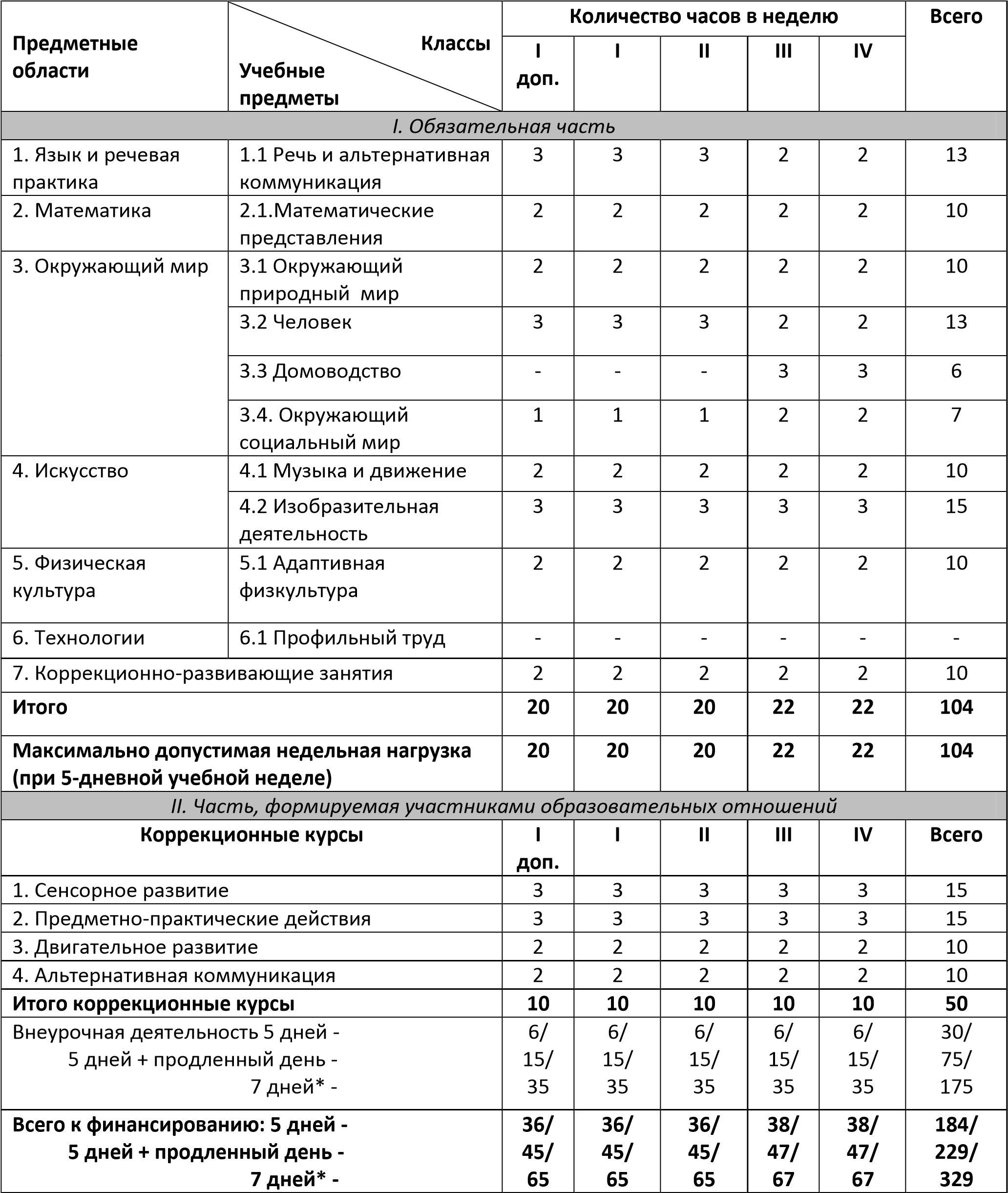 Недельный учебный план АОП НООдля обучающихся с интеллектуальными нарушениями с надомным обучениемПри организации образования на основе СИПР, индивидуальная недельная нагрузка обучающегося может варьироваться. Так, с учетом  учебного плана организация, реализующая  АООП, составляет ИУП для каждого обучающегося, в котором определен индивидуальный набор учебных предметов и коррекционных курсов с указанием объема учебной нагрузки. Различия в индивидуальных учебных планах объясняются разнообразием образовательных потребностей, индивидуальных возможностей и особенностей развития обучающихся. В индивидуальных учебных планах детей с наиболее тяжелыми нарушениями развития, как правило, преобладают занятия коррекционной направленности, у детей с менее выраженными нарушениями развития больший объём учебной нагрузки распределится на предметные области. Некоторые дети, испытывающие трудности адаптации к условиям обучения в группе, могут находиться в организации ограниченное время, объем их нагрузки также лимитируется индивидуальным учебным планом и отражается в расписании занятий.   Процесс обучения по предметам организуется в форме урока. Учитель проводит урок для состава всего класса, или для группы учащихся, а также  индивидуальную работу с обучающимся в соответствии с расписанием уроков. Продолжительность индивидуальных занятий не должна превышать 25-35 мин., фронтальных, групповых и подгрупповых занятий – не более 40 минут. В учебном плане устанавливается количество учебных часов по предметам обучения на единицу обучающихся. Единицей обучающихся считается: один ученик (индивидуальная работа), группа (2 – 3 обучающихся), класс (все обучающиеся класса).  Равномерное распределение учебных часов по предметам для разных возрастных групп связана с необходимостью поэтапного повторения и закрепления формируемых учебных действий, отражает потребность в них «среднего» ученика. С учетом расширения знаний и формирующегося опыта к старшему школьному возрасту часы на ряд предметов практического содержания увеличиваются. Коррекционные курсы реализуются, как правило, в форме индивидуальных занятий. Выбор дисциплин коррекционно-развивающей направленности для индивидуальных и групповых занятий, их количественное соотношение может осуществляться образовательной организацией самостоятельно, исходя из особенностей развития обучающихся с интеллектуальными нарушениями на основании рекомендаций психолого-медико-педагогической комиссии / консилиума и индивидуальной программы реабилитации инвалида. Продолжительность коррекционного занятия варьируется с учетом психофизического состояния ребенка до 25-35 минут. В часть, формируемую участниками образовательных отношений, входит и внеурочная деятельность, которая направлена на развитие личности развитие личности обучающегося средствами физического, нравственного, эстетического, трудового воспитания, а также на расширение контактов обучающихся с обычно развивающимися сверстниками и взаимодействие с обществом. Организация внеурочной воспитательной работы является неотъемлемой частью образовательного процесса в образовательной организации.  Чередование учебной и внеурочной деятельности в рамках реализации АООП НОО и СИПР определяет образовательная организация. Время, отведённое на внеурочную деятельность (внеклассную воспитательную работу), не учитывается при определении максимально допустимой недельной нагрузки обучающихся, но учитывается при определении объёмов финансирования, направляемых на реализацию АОП НОО. Срок освоения АОП НОО  обучающимися с  интеллектуальными нарушениями, тяжёлыми и множественными нарушениями развития–4 года. Реализация АОП НОО в части трудового обучения осуществляется исходя из региональных условий, ориентированных на потребность в рабочих кадрах,  с учетом индивидуальных особенностей психофизического развития, здоровья, возможностей, а также интересов учащихся и их родителей (законных представителей) на основе выбора профиля труда, в том числе включающего в себя подготовку учащегося для индивидуальной трудовой деятельности. Продолжительность учебной недели в течение всех лет обучения – 5 или 6 дней. Обучение проходит в одну смену. Количество часов, отводимых на внеурочную деятельность, колеблется в зависимости от количества учебных дней (5 или 6), а также с учетом круглосуточного (7-ми дневного) пребывания детей в интернатных учреждениях. В этом случае внеурочная деятельность осуществляется в выходной день.  Продолжительность учебного года составляет 33 недели для обучающихся в возрасте 7 лет (в 1 дополнительном классе) и 34 недели для обучающихся остальных классов. Продолжительность каникул в течение учебного года составляет не менее 30 календарных дней, летом – не менее 8 недель. Для обучающихся 1 доп. класса устанавливаются в течение года дополнительные недельные каникулы.          Недельный учебный план АОП НОО                для обучающихся с интеллектуальными нарушениями 1(дополнительный) – 4 классы                              Учебный пландля обучающихся с интеллектуальныминарушениями с надомным обучениемПояснительная запискаУчебный план БОУ ТР ОО «Никольская СОШ», реализующей АОП для обучающихся с  интеллектуальными нарушениями, фиксирует общий объем нагрузки, максимальный объем  аудиторной нагрузки обучающихся, состав и структуру обязательных предметных областей, распределяет учебное время, отводимое на освоение по учебным предметам.   Учебный план определяет общие рамки принимаемых решений при разработке содержания образования, требований к его усвоению и организации образовательного процесса, а также выступает в качестве одного из основных механизмов его реализации.  Учебный план рассчитан на 1 год в учебном плане представлены три предметные области, коррекционные курсы. Содержание всех учебных предметов, входящих в состав каждой предметной области, имеет ярко выраженную коррекционно- развивающую направленность, заключающуюся в учете особых образовательных потребностей этой категории обучающихся.  Учебный план состоит из одной  обязательной части.Учебный план общего образованияобучающихся с умственной отсталостью ( интеллектуальными нарушениями)3кл.Система оценки достижений обучающихсяс  интеллектуальными нарушениями , с тяжелыми и множественными нарушениями развития планируемых результатов освоения адаптированной образовательной программы 1.Система оценок при промежуточной аттестации в Учреждении может быть рейтинговой (балльная система оценки)2.Формы проведения промежуточной аттестации  могут быть различными: тесты (с графическими карточками , карточками Пекса, пиктограммами и др.), контрольные работы( с карточками),выполнения перцептивных, речевых, предметных действий, графических работ и др. Полугодовая и годовая аттестация  включает в себя2.1. проверку работы с карточками  по определению слов по темам (возможно проверка техники чтения, если ребёнок говорящий)2.2.контрольная работа на выполнение работы с карточками графическими (карточки Пекса)  по формированию речи и альтернативной коммуникации .2.3. контрольная работа на выполнение математических действий (карточки Пекса) (формирование математических представлений, работа с таблицами, карточками)2.4. коррекционная деятельность направлена на выполнение действий, связанных с альтернативной коммуникацией (карточки Пекса)(формирование понимание речи, основанной на работу с наглядными пособиями, карточками) Текущая аттестация обучающихся включает в себя полугодовое оценивание результатов освоения СИПР, разработанной на основе АООП образовательной организации.                      Порядок промежуточной аттестацииПромежуточная (годовая) аттестация представляет собой оценку результатов освоения СИПР и развития жизненных компетенций ребёнка по итогам учебного года. Для организации аттестации обучающихся  используется анализ результатов обучения ребёнка, динамика развития его личности. Результаты анализа должны быть представлены в удобной и понятной всем членам группы форме оценки, характеризующей наличный уровень жизненной компетенции. По итогам освоения отраженных в СИПР задач и анализа результатов обучения составляется развернутая характеристика учебной деятельности ребёнка, оценивается динамика развития его жизненных компетенций.  Итоговая оценка качества освоения обучающимися с  интеллектуальными нарушениями, с ТМНР адаптированной  образовательной программы образования осуществляется образовательной организацией.Предметом итоговой оценки освоения обучающимися адаптированной основной общеобразовательной программы образования для обучающихся с умственной отсталостью  должно быть достижение результатов освоения специальной индивидуальной программы развития последнего года обучения и развития жизненной компетенции обучающихся.Итоговая аттестация осуществляется в течение последних двух недель учебного года путем наблюдения за выполнением обучающимися специально подобранных заданий, позволяющих выявить и оценить результаты обучения. При оценке результативности обучения обучающихся важно учитывать затруднения в освоении отдельных предметов (курсов) и даже образовательных областей, которые не должны рассматриваться как показатель неуспешности их обучения и развития в целом. Система оценки результатов отражает степень выполнения обучающимся СИПР, взаимодействие следующих компонентов:   что обучающийся знает и умеет на конец учебного периода, что из полученных знаний и умений он применяет на практике, насколько активно, адекватно и самостоятельно он их применяет. При оценке результативности обучения должны учитываться особенности психического, неврологического и соматического состояния каждого обучающегося. Выявление результативности обучения должно происходить вариативно с учетом психофизического развития ребенка в процессе выполнения перцептивных, речевых, предметных действий, графических работ и др. При предъявлении и выполнении всех видов заданий обучающимся должна оказываться помощь: разъяснение, показ, дополнительные словесные, графические и жестовые инструкции; задания по подражанию, совместно распределенным действиям и др. При оценке результативности достижений необходимо учитывать степень самостоятельности ребенка. Оценка выявленных результатов обучения осуществляется в оценочных показателях, основанных на качественных критериях по итогам выполняемых практических действий: «выполняет действие самостоятельно»,«выполняет действие по инструкции» (вербальной или невербальной), «выполняет действие по образцу», «выполняет действие с частичной физической помощью», «выполняет действие со значительной физической помощью», «действие не выполняет»; «узнает объект», «не всегда узнает объект», «не узнает объект» Выявление представлений, умений и навыков обучающихся в каждой образовательной области должно создавать основу для корректировки СИПР, конкретизации содержания дальнейшей коррекционно-развивающей работы. В случае затруднений в оценке сформированности действий представлений в связи с отсутствием видимых изменений, обусловленных тяжестью имеющихся у ребенка нарушений, следует оценивать его эмоциональное состояние, другие возможные личностные результаты. Система оценки достижений обучающихсяс  интеллектуальными нарушениями , с тяжелыми и множественными нарушениями развития планируемых результатов освоения адаптированной образовательной программы 1.Система оценок при промежуточной аттестации в Учреждении может быть рейтинговой (балльная система оценки)2.Формы проведения промежуточной аттестации  могут быть различными: тесты (с графическими карточками, карточками Пекса, пиктограммами и др.), контрольные работы( с карточками),выполнения перцептивных, речевых, предметных действий, графических работ и др. Полугодовая и годовая аттестация  включает в себя2.1. проверку работы с карточками  по определению слов по темам (возможно проверка техники чтения, если ребёнок говорящий), нахождение слов по картинкам.2.2.контрольная работа на выполнение работы с карточками графическими (карточки Пекса), пиктограммами и др. раздаточным материалом , выполнение контрольных работ «рука в руке» по формированию речи и альтернативной коммуникации .2.3. контрольная работа на выполнение математических действий (карточки Пекса) (формирование математических представлений, работа с таблицами, карточками) ,выполнение контрольных работ «рука в руке»2.4. коррекционная деятельность направлена на выполнение действий, связанных с альтернативной коммуникацией (карточки Пекса)(формирование понимание речи, основанной на работу с наглядными пособиями, карточками) Текущая аттестация обучающихся включает в себя полугодовое оценивание результатов освоения СИПР, разработанной на основе АООП образовательной организации.                      Порядок промежуточной аттестацииПромежуточная (годовая) аттестация представляет собой оценку результатов освоения СИПР и развития жизненных компетенций ребёнка по итогам учебного года. Для организации аттестации обучающихся  используется анализ результатов обучения ребёнка, динамика развития его личности. Результаты анализа должны быть представлены в удобной и понятной всем членам группы форме оценки, характеризующей наличный уровень жизненной компетенции. По итогам освоения отраженных в СИПР задач и анализа результатов обучения составляется развернутая характеристика учебной деятельности ребёнка, оценивается динамика развития его жизненных компетенций.  Итоговая оценка качества освоения обучающимися с  интеллектуальными нарушениями, с ТМНР адаптированнойобразовательной программы образования осуществляется образовательной организацией.Предметом итоговой оценки освоения обучающимися адаптированной основной общеобразовательной программы образования для обучающихся с умственной отсталостью  должно быть достижение результатов освоения специальной индивидуальной программы развития последнего года обучения и развития жизненной компетенции обучающихся.Итоговая аттестация осуществляется в течение последних двух недель учебного года путем наблюдения за выполнением обучающимися специально подобранных заданий, позволяющих выявить и оценить результаты обучения. При оценке результативности обучения обучающихся важно учитывать затруднения в освоении отдельных предметов (курсов) и даже образовательных областей, которые не должны рассматриваться как показатель неуспешности их обучения и развития в целом. Система оценки результатов отражает степень выполнения обучающимся СИПР, взаимодействие следующих компонентов:   что обучающийся знает и умеет на конец учебного периода, что из полученных знаний и умений он применяет на практике, насколько активно, адекватно и самостоятельно он их применяет. При оценке результативности обучения должны учитываться особенности психического, неврологического и соматического состояния каждого обучающегося. Выявление результативности обучения должно происходить вариативно с учетом психофизического развития ребенка в процессе выполнения перцептивных, речевых, предметных действий, графических работ и др. При предъявлении и выполнении всех видов заданий обучающимся должна оказываться помощь: разъяснение, показ, дополнительные словесные, графические и жестовые инструкции; задания по подражанию, совместно распределенным действиям и др. При оценке результативности достижений необходимо учитывать степень самостоятельности ребенка. Оценка выявленных результатов обучения осуществляется в оценочных показателях, основанных на качественных критериях по итогам выполняемых практических действий: «выполняет действие самостоятельно», «выполняет действие по инструкции» (вербальной или невербальной), «выполняет действие по образцу», «выполняет действие с частичной физической помощью», «выполняет действие со значительной физической помощью», «действие не выполняет»; «узнает объект», «не всегда узнает объект», «не узнает объект» Выявление представлений, умений и навыков обучающихся в каждой образовательной области должно создавать основу для корректировки СИПР, конкретизации содержания дальнейшей коррекционно-развивающей работы. В случае затруднений в оценке сформированности действий представлений в связи с отсутствием видимых изменений, обусловленных тяжестью имеющихся у ребенка нарушений, следует оценивать его эмоциональное состояние, другие возможные личностные результаты. Порядок промежуточной аттестации обучающихся1.Система оценок при промежуточной аттестации в Учреждении может быть рейтинговой (балльная система оценки). 2.Формы проведения промежуточной (годовой) аттестации могут быть различными: тесты (с графическими карточками, карточками Пекса, пиктограммами и др.), контрольные работы( с карточками),выполнения перцептивных, речевых, предметных действий, графических работ и др. Полугодовая и годовая аттестация  включает в себя2.1. проверку работы с карточками  по определению слов по темам (возможно проверка техники чтения, если ребёнок говорящий), нахождение слов по картинкам.2.2.контрольная работа на выполнение работы с карточками графическими (карточки Пекса), пиктограммами и др. раздаточным материалом , выполнение контрольных работ «рука в руке» по формированию речи и альтернативной коммуникации .2.3. контрольная работа на выполнение математических действий (карточки Пекса) (формирование математических представлений, работа с таблицами, карточками) ,выполнение контрольных работ «рука в руке»2.4. коррекционная деятельность направлена на выполнение действий, связанных с альтернативной коммуникацией (карточки Пекса)(формирование понимание речи, основанной на работу с наглядными пособиями, карточками) 3.Обучающиеся, временно обучающиеся в санаторных школах, реабилитационных общеобразовательных учреждениях, аттестуются на основе итогов их аттестации в этих учебных заведениях.4.Тексты для проведения полугодового и годового контроля разрабатываются и обсуждаются  творческими группами  педагогов школы. 5.   В особых случаях обучающиеся могут быть освобождены от полугодового и годового контроля:5.1.по состоянию здоровья;5.2.в связи с пребыванием в оздоровительных образовательных учреждениях санаторного типа для детей, нуждающихся в длительном лечении;5.3.в связи с нахождением в лечебно-профилактических учреждениях более 4 месяцев.Список освобожденных от полугодовой и годовой аттестации обучающихся утверждается приказом директора учреждения.Формы промежуточной аттестацииПредметные областиПрограммы учебных предметов, курсов коррекционноразвивающей области I. Письмо и графика. Альтернативное чтение (речь и альтернативная коммуникация) Пояснительная записка. Коммуникация и общение – неотъемлемые составляющие социальной жизни человека. Специфические нарушения развития ребенка значительно препятствуют и ограничивают его полноценное общение с окружающими. Физические ограничения при ДЦП затрудняют формирование экспрессивных движений (мимика, указательные жесты и др.), работу артикуляционного аппарата, дети с трудом произносят отдельные звуки и слоги. У детей, имеющих нарушение интеллекта в сочетании с аутистическими расстройствами, отсутствует потребность в коммуникативных связях, имеются трудности выбора и использования форм общения, включая коммуникативную речь и целенаправленность речевой деятельности. У детей с выраженными нарушениями интеллекта отмечается грубое недоразвитие речи и ее функций: коммуникативной, познавательной, регулирующей. У многих детей с тяжелыми и множественными нарушениями развития устная (звучащая) речь отсутствует или нарушена настолько, что понимание ее окружающими значительно  затруднено, либо невозможно.  В связи с этим, обучение детей речи и коммуникации должно включать целенаправленную педагогическую работу по формированию у них потребности в общении, на развитие сохранных речевых механизмов, а также на обучение использованию альтернативных средств коммуникации и социального общения.  Цель обучения – формирование коммуникативных и речевых навыков с использованием средств вербальной и невербальной коммуникации, умения пользоваться ими в процессе социального взаимодействия. Смыслом обучения социальному взаимодействию с окружающими является индивидуальное поэтапное планомерное расширение жизненного опыта и повседневных социальных контактов в доступных для ребенка пределах. Для этого организуется специальная работа по введению ребёнка в более сложную предметную и социальную среду, что предполагает планомерную, дозированную, заранее программируемую интеграцию в среду сверстников в доступных ребенку пределах, организованное включение в общение.   Программно-методический материал по «Общению» представлен следующими разделами: «Коммуникация», «Развитие речи средствами вербальной и невербальной коммуникации», «Чтение и письмо». Образовательные задачи по коммуникации направлены на формирование навыков установления, поддержания и завершения контакта. При составлении специальной индивидуальной программы развития выбираются обучающие задачи и, в зависимости от возможностей ребенка, подбирается средство коммуникации для реализации поставленных задач. Если ребенок не владеет устной (звучащей) речью, ему подбирается альтернативное средство коммуникации, например, жест, пиктограмма или др. К альтернативным средствам коммуникации относятся:  взгляд, жест, мимика, предмет, графические изображения (фотография, цветная картинка, черно-белая картинка, пиктограмма, напечатанное слово), электронные устройства (коммуникативные кнопки, коммуникаторы, планшетные компьютеры, компьютеры). Раздел «Развитие речи средствами вербальной и невербальной коммуникации» включает импрессивную и экспрессивную речь. Задачи по развитию импрессивной речи направлены на формирование умения понимать обращенную речь. Задачи по развитию экспрессивной речи направлены на формирование умения употреблять в ходе общения слоги, слова, строить предложения, связные высказывания. Ребенок, не владеющий устной (звучащей) речью, учится общаться, пользуясь альтернативными средствами. Обучение импрессивной речи и экспрессивной проводится параллельно.  Раздел  «Чтение и письмо» включает глобальное чтение, предпосылки к осмысленному чтению и письму, начальные навыки чтения и письма. В учебном плане предмет представлен с 1 по 13 год обучения. С обучающимися, нуждающимися в дополнительной индивидуальной работе, осуществляются коррекционно-развивающие занятия, где также формируются коммуникативные навыки, в том числе с использованием технологий по альтернативной коммуникации.  Материально-техническое оснащение учебного предмета «Общение» включает:  графические средства для альтернативной коммуникации: таблицы букв, карточки с изображениями объектов, людей, действий (фотографии, пиктограммы, символы), с напечатанными словами, наборы букв, коммуникативные таблицы и тетради для общения; сюжетные картинки с различной тематикой для развития речи; электронные устройства для альтернативной коммуникации: записывающие и воспроизводящие устройства, коммуникаторы (например, Language Master “Big Mac”, “Step by step”, “GoTalk”, “MinTalker” и др.), компьютерные устройства, синтезирующие речь (например, планшетный компьютер и др.); информационно-программное обеспечение: компьютерные программы для создания пиктограмм (например,  “Boardmaker”, “Alladin” и др.), системы символов (например, “Bliss”); компьютерные программы для общения (например, «Общение» и др.), обучающие компьютерные программы и программы для коррекции различных нарушений речи; аудио и видеоматериалы. Примерное содержание предмета Коммуникация Коммуникация с использованием вербальных средств. Установление контакта с собеседником: установление зрительного контакта с собеседником, учет эмоционального состояния собеседника. Реагирование на собственное имя. Приветствие собеседника звуком (словом, предложением). Привлечение к себе внимания звуком (словом, предложением). Выражение своих желаний звуком (словом, предложением). Обращение с просьбой о помощи, выражая её звуком (словом, предложением). Выражение согласия (несогласия) звуком (словом, предложением). Выражение благодарности звуком (словом, предложением). Ответы на вопросы словом (предложением). Задавание вопросов предложением. Поддержание диалога на заданную тему: поддержание зрительного контакта с собеседником, соблюдение дистанции (очередности) в разговоре.  Прощание с собеседником звуком (словом, предложением).Коммуникация с использованием невербальных средств. Указание взглядом на объект при выражении своих желаний, ответе на вопрос. Выражение мимикой согласия (несогласия), удовольствия (неудовольствия); приветствие (прощание) с использованием мимики.Выражение жестом согласия (несогласия), удовольствия (неудовольствия), благодарности, своих желаний; приветствие (прощание), обращение за помощью, ответы на вопросы с использованием жеста. Привлечение внимания звучащим предметом; выражение удовольствия (неудовольствия), благодарности звучащим предметом; обращение за помощью, ответы на вопросы, предполагающие согласие (несогласие) с использованием звучащего предмета. Выражение своих желаний, благодарности, обращение за помощью, приветствие (прощание), ответы на вопросы с предъявлением предметного символа. Выражение согласия (несогласия), удовольствия (неудовольствия), благодарности, своих желаний, приветствие (прощание), обращение за помощью, ответы на вопросы, задавание вопросов с использованием графического изображения (фотография, цветная картинка, черно-белая картинка, пиктограмма).Выражение согласия (несогласия), удовольствия (неудовольствия), благодарности, своих желаний, приветствие (прощание), обращение за помощью, ответы на вопросы, задавание вопросов с  использованием карточек с напечатанными словами.Выражение согласия (несогласия), удовольствия (неудовольствия), благодарности, своих желаний, приветствие (прощание), обращение за помощью, ответы на вопросы, задавание вопросов с  использованием таблицы букв. Выражение согласия (несогласия), удовольствия (неудовольствия), благодарности, своих желаний, приветствие (прощание), обращение за помощью, ответы на вопросы, задавание вопросов с использованием воспроизводящего устройства (например, «Language Master»).Привлечение внимания, выражение согласия (несогласия), благодарности, своих желаний, обращение за помощью, ответы на вопросы, задавание вопросов, приветствие (прощание) с использованием кнопки (клавиши), нажатие которой запускает воспроизводящее речь устройство (например:«Big Mac», «Talk Block», «Go Talk One»).Выражение согласия (несогласия), благодарности, своих желаний, приветствие (прощание), обращение за помощью, ответы на вопросы, задавание вопросов, рассказ о себе, прошедших событиях и т.д. с  использованием пошагового коммуникатора (например, “Step by step”).Выражение своих желаний, согласия (несогласия), благодарности, приветствие (прощание), обращение за помощью, ответы на вопросы, задавание вопросов, рассказывание с использованием коммуникатора (например: «GoTalk», «MinTalker», «SmallTalker», «XL-Talker», «PowerTalker»). Выражение своих желаний, согласия (несогласия), благодарности, приветствие (прощание), обращение за помощью, ответы на вопросы, задавание вопросов, рассказывание с  использованием компьютера (планшетного компьютера).Развитие речи средствами вербальной и невербальной коммуникации Импрессивная речь. Понимание простых по звуковому составу слов (мама, папа, дядя и др.).Реагирование на собственное имя.Узнавание (различение) имён членов семьи, учащихся класса, педагогов.Понимание слов, обозначающих предмет (посуда, мебель, игрушки, одежда, обувь, животные, овощи, фрукты, бытовые приборы, школьные принадлежности, продукты, транспорт, птицы и др.).Понимание обобщающих понятий (посуда, мебель, игрушки, одежда, обувь, животные, овощи, фрукты, бытовые приборы, школьные принадлежности, продукты, транспорт, птицы и др.).Понимание слов, обозначающих действия предмета (пить, есть, сидеть, стоять, бегать, спать, рисовать, играть, гулять и др.).Понимание слов, обозначающих признак предмета (цвет, величина, форма и др.). Понимание слов, обозначающих признак действия, состояние (громко, тихо, быстро, медленно, хорошо, плохо, весело, грустно и др.). Понимание слов, указывающих на предмет, его признак (я, он, мой, твой и др.). Понимание слов, обозначающих число, количество предметов (пять, второй и др.). Понимание слов, обозначающих взаимосвязь слов в предложении(в, на, под, из, из-за и др.). Понимание простых предложений. Понимание сложных предложений. Понимание содержания текста.Экспрессивная речь. Называние (употребление) отдельных звуков, звукоподражаний,  звуковых комплексов. Называние (употребление)  простых по звуковому составу слов (мама, папа, дядя и др.). Называние собственного имени. Называние имён членов семьи (учащихся класса, педагогов класса). Называние (употребление) слов, обозначающих предмет (посуда, мебель, игрушки, одежда, обувь, животные, овощи, фрукты, бытовые приборы, школьные принадлежности, продукты, транспорт, птицы и др.).Называние (употребление) обобщающих понятий (посуда, мебель, игрушки, одежда, обувь, животные, овощи, фрукты, бытовые приборы, школьные принадлежности, продукты, транспорт, птицы и др.).Называние (употребление) слов, обозначающих действия предмета (пить, есть, сидеть, стоять, бегать, спать, рисовать, играть, гулять и др.).Называние (употребление) слов, обозначающих признак предмета (цвет, величина, форма и др.).Называние (употребление) слов, обозначающих признак действия, состояние (громко, тихо, быстро, медленно, хорошо, плохо, весело, грустно и др.).Называние (употребление) слов, указывающих на предмет, его признак (я, он, мой, твой и др.).Называние (употребление) слов, обозначающих число, количество предметов (пять, второй и др.). Называние (употребление) слов, обозначающих взаимосвязь слов в предложении(в,       на, под, из, из-за и др.). Называние (употребление) простых предложений. Называние (употребление) сложных предложений. Ответы на вопросы по содержанию текста. Составление рассказа по последовательно продемонстрированным действиям. Составление рассказа по одной сюжетной картинке. Составление рассказа по серии сюжетных картинок. Составление рассказа о прошедших, планируемых событиях. Составление рассказа о себе. Пересказ текста по плану, представленному графическими изображениями (фотографии, картинки, мнемокартинки). Экспрессия с использованием средств невербальной коммуникации. Сообщение собственного имени посредством напечатанного слова (электронного устройства). Сообщение имён членов семьи (учащихся класса, педагогов класса) посредством напечатанного слова (электронного устройства). Использование графического изображения (электронного устройства)  для обозначения предметов и объектов (посуда, мебель, игрушки, одежда, обувь, животные, овощи, фрукты, бытовые приборы, школьные принадлежности, продукты, транспорт, птицы и др.).Использование графического изображения (электронного устройства)  для обозначения действия предмета (пить, есть, сидеть, стоять, бегать, спать, рисовать, играть, гулять и др.). Использование графического изображения (электронного устройства)  для обозначения признака предмета (цвет, величина, форма и др.). Использование графического изображения (электронного устройства)  для обозначения обобщающих понятий (посуда, мебель, игрушки, одежда, обувь, животные, овощи, фрукты, бытовые приборы, школьные принадлежности, продукты, транспорт, птицы и др.). Использование графического изображения (электронного устройства)  для обозначения признака действия, состояния (громко, тихо, быстро, медленно, хорошо, плохо, весело, грустно и др.).Использование напечатанного слова (электронного устройства,) для обозначения слова, указывающего на предмет, его признак (я, он, мой, твой и др.). Использование электронного устройства для обозначения числа и количества предметов (пять, второй и др.). Составление простых предложений с использованием графического изображения (электронного устройства). Ответы на вопросы по содержанию текста с использованием графического изображения (электронного устройства). Составление рассказа по последовательно продемонстрированным действиям с использованием графического изображения (электронного устройства). Составление рассказа по одной сюжетной картинке с использованием графического изображения (электронного устройства). Составление рассказа по серии сюжетных картинок с использованием графического изображения (электронного устройства). Составление рассказа о прошедших, планируемых событиях с использованием графического изображения (электронного устройства). Составление рассказа о себе с использованием графического изображения (электронного устройства). Математические представленияПояснительная записка. В повседневной жизни, участвуя в разных видах деятельности, ребенок с тяжелыми и множественными нарушениями развития попадает в ситуации, требующие от него использования математических знаний. Так, накрывая на стол на трёх человек, нужно поставить три тарелки, три столовых прибора и т.д.  У большинства обычно развивающихся детей основы математических представлений формируются в естественных ситуациях. Дети с выраженным нарушением интеллекта не могут овладеть элементарными математическими представлениями без специально организованного обучения. Создание практических ситуаций, в которых дети непроизвольно осваивают доступные для них элементы математики, является основным приемом в обучении. В конечном итоге важно, чтобы ребенок научился применять математические представления в повседневной жизни: определять время по часам, узнавать номер автобуса, на котором он сможет доехать домой, расплатиться в магазине за покупку, взять необходимое количество продуктов для приготовления блюда и т.п.Цель обучения математике – формирование элементарных математических представлений и умений и применение их в повседневной жизни.  Примерная программа построена на основе следующих разделов: «Количественные представления», «Представления о форме», «Представления о величине», «Пространственные представления», «Временные представления».  Знания, умения, навыки, приобретаемые ребенком в ходе освоения программного материала по математике, необходимы ему для ориентировки в окружающей действительности, т.е. во временных, количественных, пространственных отношениях, решении повседневных практических задач. Умение устанавливать взаимно-однозначные соответствия могут использоваться при сервировке стола, при раздаче материала и инструментов участникам какого-то общего дела, при посадке семян в горшочки и т.д. Умение пересчитывать предметы необходимо при выборе ингредиентов для приготовления блюда, отсчитывании заданного количества листов в блокноте, определении количества испеченных пирожков, изготовленных блокнотов и т.д. Изучая цифры, у ребенка закрепляются сведения о дате рождения, домашнем адресе, номере телефона, календарных датах, номерах пассажирского транспорта, каналах телевизионных передач и многое другое.   В учебном плане предмет представлен с 1 по 13 год обучения с примерным расчетом по 2 часа в неделю (13-й год – 1 раз в неделю). Кроме того, в рамках коррекционно-развивающих занятий также возможно проведение занятий по математике с обучающимися, которые нуждаются в дополнительной индивидуальной работе. Обучающимся, для которых содержание предмета недоступно, программа по математике не включается в индивидуальную образовательную программу, предмет не вносится в индивидуальный учебный план.   Материально-техническое обеспечение предмета включает: различные по форме, величине, цвету наборы материала (в т.ч. природного); наборы предметов для занятий (типа «Нумикон», Монтессори-материал и др.); пазлы (из 2-х, 3-х, 4-х частей (до 10); мозаики; пиктограммы с изображениями занятий, режимных моментов и др. событий; карточки с изображением цифр, денежных знаков и монет; макеты циферблата часов; калькулятор; весы; рабочие тетради с различными геометрическими фигурами, цифрами для раскрашивания, вырезания, наклеивания и другой материал; обучающие компьютерные программы, способствующие формированию у детей доступных математических представлений.  Содержание предметаКоличественные представления. Нахождение одинаковых предметов. Разъединение множеств. Объединение предметов в единое множество. Различение множеств («один», «много», «мало», «пусто»). Сравнение множеств (без пересчета, с пересчетом). Преобразование множеств (увеличение, уменьшение, уравнивание множеств). Пересчет предметов по единице. Счет равными числовыми группами (по 2, по 3, по 5). Узнавание цифр. Соотнесение количества предметов с числом. Обозначение числа цифрой. Написание цифры. Знание отрезка числового ряда 1 – 3 (1 – 5, 1 – 10, 0 – 10). Определение места числа (от 0 до 9) в числовом ряду. Счет в прямой (обратной) последовательности. Состав числа 2 (3, 4, …, 10) из двух слагаемых. Сложение (вычитание) предметных множеств в пределах 5 (10). Запись арифметического примера на увеличение (уменьшение) на одну (несколько) единиц в пределах 5 (10). Решение задач на увеличение на одну (несколько) единиц в пределах 5 (10). Запись решения задачи в виде арифметического примера. Решение задач на уменьшение на одну (несколько) единиц в пределах 5 (10). Выполнение арифметических действий на калькуляторе. Различение денежных знаков (монет, купюр). Узнавание достоинства монет (купюр). Решение простых примеров с числами, выраженными единицей измерения стоимости. Размен денег. Представления о величине. Различение однородных (разнородных по одному признаку) предметов по величине. Сравнение двух предметов по величине способом приложения (приставления), «на глаз», наложения. Определение среднего по величине предмета из трех предложенных предметов. Составление упорядоченного ряда по убыванию (по возрастанию). Различение однородных (разнородных ) предметов по длине. Сравнение предметов по длине. Различение однородных (разнородных) предметов по ширине. Сравнение предметов по ширине. Различение предметов по высоте. Сравнение предметов по высоте. Различение предметов по весу. Сравнение предметов по весу. Узнавание весов, частей весов; их назначение. Измерение веса предметов, материалов с помощью весов. Различение предметов по толщине. Сравнение предметов по толщине. Различение предметов по глубине. Сравнение предметов по глубине. Измерение с помощью мерки. Узнавание линейки (шкалы делений), ее назначение. Измерение длины отрезков, длины (высоты) предметов линейкой.Представление о форме. Узнавание (различение) геометрических тел: «шар», «куб», «призма», «брусок». Соотнесение формы предмета с геометрическими телами.фигурой. Узнавание (различение) геометрических фигур: треугольник, квадрат, круг, прямоугольник, точка, линия (прямая, ломаная), отрезок. Соотнесение геометрической формы с геометрической фигурой. Соотнесение формы предметов с геометрической фигурой (треугольник, квадрат, круг, прямоугольник). Сборка геометрической фигуры (треугольник, квадрат, круг, прямоугольник) из 2-х (3-х, 4-х) частей. Составление геометрической фигуры (треугольник, квадрат, прямоугольник) из счетных палочек. Штриховка геометрической фигуры (треугольник, квадрат, круг, прямоугольник). Обводка геометрической фигуры (треугольник, квадрат, круг, прямоугольник) по шаблону (трафарету, контурной линии).Построение геометрической фигуры (прямоугольник, точка, линия (прямая, ломаная), отрезок) по точкам. Рисование геометрической фигуры (прямоугольник, точка, линия (прямая, ломаная), отрезок, круг). Узнавание циркуля (частей циркуля), его назначение. Рисование круга произвольной (заданной) величины. Измерение отрезка.Пространственные представления. Ориентация в пространственном расположении частей тела на себе (другом человеке, изображении): верх (вверху), низ (внизу), перед (спереди), зад (сзади), правая (левая) рука (нога, сторона тела).Определение месторасположения предметов в пространстве: близко (около, рядом, здесь), далеко (там), сверху (вверху), снизу (внизу), впереди, сзади, справа, слева, на, в, внутри, перед, за, над, под, напротив, между, в середине, в центре. Перемещение в пространстве в заданном направлении: вверх, вниз, вперёд, назад, вправо, влево. Ориентация на плоскости: вверху (верх), внизу (низ), в середине (центре), справа, слева, верхний (нижний, правый, левый) край листа, верхняя (нижняя, правая, левая) часть листа, верхний (нижний) правый (левый) угол. Составление предмета (изображения) из нескольких  частей. Составление ряда из предметов (изображений): слева направо, снизу вверх, сверху вниз. Определение отношения порядка следования: первый, последний, крайний, перед, после, за, следующий за, следом, между. Определение, месторасположения предметов в ряду.  Временные представления. Узнавание (различение) частей суток. Знание порядка следования частей суток. Узнавание (различение) дней недели. Знание последовательности дней недели. Знание смены дней: вчера, сегодня, завтра. Соотнесение деятельности с временным промежутком: сейчас, потом, вчера, сегодня, завтра, на следующий день, позавчера, послезавтра, давно, недавно. Различение времен года. Знание порядка следования сезонов в году. Узнавание (различение) месяцев. Знание последовательности месяцев в году. Сравнение людей по возрасту. Определение времени по часам: целого часа, четверти часа, с точностью до получаса (до 5 минут). Соотнесение времени с началом и концом деятельности. ЧеловекПояснительная записка. Приобщение ребенка к социальному миру начинается с развития представлений о себе. Становление личности ребенка происходит при условии его активности, познания им окружающего мира, смысла человеческих отношений, осознания себя в системе социального мира. Социальную природу «я» ребенок начинает понимать в процессе взаимодействия с другими людьми, и в первую очередь со своими родными и близкими. Содержание обучения в рамках предмета «Человек» включает формирование представлений о себе как «Я» и своем ближайшем окружении и повышение уровня самостоятельности в процессе самообслуживания.  Программа представлена следующими разделами: «Представления о себе», «Семья», «Гигиена тела», «Туалет», «Одевание и раздевание», «Прием пищи».  Раздел «Представления о себе» включает следующее содержание: представления о своем теле, его строении, о своих двигательных возможностях, правилах здорового образа жизни (режим дня, питание, сон, прогулка, гигиена, занятия физической культурой и профилактика болезней), поведении, сохраняющем и укрепляющем здоровье, полезных и вредных привычках, возрастных изменениях. Раздел«Гигиена тела»включает задачи по формированию умений умываться, мыться под душем, чистить зубы, мыть голову, стричь ногти, причесываться и т.д. Раздел «Обращение с одеждой и обувью» включает задачи по формированию уменийориентироваться в одежде, соблюдать последовательность действий при одевании и снятии предметов одежды. Раздел «Прием пищи» предполагает обучение использованию во время еды столовых приборов, питью из кружки, накладыванию пищи в тарелку, пользованию салфеткой. Задачи по формированию навыков обслуживания себя в туалете включены в  раздел «Туалет». В рамках раздела «Семья» предполагается формирование представлений о своем ближайшем окружении: членах семьи, взаимоотношениях между ними, семейных традициях. Ребенок учится соблюдать правила и нормы культуры поведения и общения в семье. Важно, чтобы образцом культуры общения для ребенка являлось доброжелательное и заботливое отношение к  окружающим, спокойный приветливый тон. Ребенок учится понимать окружающих людей, проявлять к ним внимание, общаться и взаимодействовать с ними.  Содержание разделов представлено с учетом возрастных особенностей. Например, работа по формированию таких гигиенических навыков, как мытье рук, питье из кружки и др., проводится с детьми младшего возраста, а обучение бритью, уходу за кожей лица, мытью в душе и др. проводится с детьми более старшего возраста.  Большинство разделов включает задачи, требующие обучения отдельным операциям, например, при мытье рук ребенок учится удерживать руки под струей воды, намыливать руки и т.д. После того как ребенок их освоит, он учится соблюдать последовательность этих операций. Процесс обучения предусматривает поэтапность в плане усложнения самих навыков. Например, формирование гигиенических навыков начинают с формирования умения мыть руки, лицо, чистить зубы. На последнем этапе обучения ребенок  учится принимать душ, мыть голову и т.д.  При формировании навыков самообслуживания важно объединять усилия специалистов и родителей.  Работа, проводимая в школе, должна продолжаться дома. В домашних условиях возникает больше естественных ситуаций для совершенствования навыков самообслуживания.  В учебном плане предмет представлен на протяжении 9 лет обучения. С 	обучающимися	старшего 	возраста 	формирование 	навыков самообслуживания (например, бритье, мытье тела и др.) осуществляется в рамках  коррекционно-развивающих занятий. Для реализации программы по предмету «Человек» материальнотехническое обеспечение включает: специально оборудованные санузлы для пользования ими обучающимися на инвалидных креслах-колясках; душевые кабины и душевые кушетки; подъемно-передвижное оборудование для обучающихся с нарушениями ОДА; тренажеры для обучения обращению с одеждой и обувью; насадки для столовых приборов, специальные кружки и другая посуда, облегчающая самостоятельный прием пищи детьми с нарушениями ОДА.Предметные и сюжетные картинки, фотографии с изображением членов семьи ребенка; пиктограммы и видеозаписи действий, правил поведения, пиктограммы с изображением действий, операций самообслуживания, используемых при этом предметов и др. Кроме того, используются видеоматериалы, презентации, мультипликационные фильмы, иллюстрирующие внутрисемейные взаимоотношения; семейный альбом, рабочие тетради с изображениями контуров взрослых и детей для раскрашивания, вырезания, наклеивания, составления фотоколлажей и альбомов; обучающие компьютерные программы, способствующие формированию у детей доступных представлений о ближайшем социальном окружении. По возможности, используются технические средства: компьютер, видеопроектор и другое мультимедийное оборудование. Стеллажи для наглядных пособий, зеркала настенные и индивидуальные, столы, стулья с подлокотниками, подножками и др. Содержание предметаПредставления о себе. Узнавание (различение) мальчика и девочки по внешнему виду. Идентификация себя как мальчика (девочки), юноши (девушки). Узнавание (различение) частей тела (голова (волосы, уши, шея, лицо), туловище (спина, живот), руки (локоть, ладонь, пальцы), ноги (колено, ступня, пальцы, пятка). Знание назначения частей тела. Узнавание (различение) частей лица человека (глаза, брови, нос, лоб, рот (губы, язык, зубы). Знание назначения частей лица. Знание строения человека (скелет, мышцы, кожа). Узнавание (различение) внутренних органов человека (на схеме тела) (сердце, легкие, печень, почки, желудок). Знание назначения внутренних органов. Знание вредных привычек. Сообщение о состоянии своего здоровья. Называние своего имени и фамилии. Называние своего возраста (даты рождения). Знание видов деятельности для организации своего свободного времени. Сообщение сведений о себе. Рассказ о себе. Знание возрастных изменений человека. Гигиена тела.Различение вентилей с горячей и холодной водой. Регулирование напора струи воды. Смешивание воды до комфортной температуры. Вытирание рук полотенцем. Сушка рук с помощью автоматической сушилки. Соблюдение последовательности действий при мытье и вытирании рук: открывание крана, регулирование напора струи и температуры воды, намачивание рук, намыливание рук, смывание мыла с рук, закрывание крана, вытирание рук. Нанесение крема на руки.  Подстригание ногтей ножницами. Подпиливание ногтей пилочкой. Нанесение покрытия на ногтевую поверхность. Удаление декоративного покрытия с ногтей. Вытирание лица. Соблюдение последовательности действий при мытье и вытирании лица: открывание крана, регулирование напора струи и температуры воды, набирание воды в руки, выливание воды на лицо, протирание лица, закрывание крана, вытирание лица.  Чистка зубов. Полоскание полости рта. Соблюдение последовательности действий при чистке зубов и полоскании полости рта: открывание тюбика с зубной пастой, намачивание  щетки, выдавливание зубной пасты на зубную щетку, чистка зубов, полоскание рта, мытье щетки, закрывание тюбика с зубной пастой.  Очищение носового хода. Нанесение косметического средства на лицо. Соблюдение последовательности действий при бритье электробритвой, безопасным станком.  Расчесывание волос. Соблюдение последовательности действий при мытье и вытирании волос: намачивание волос, намыливание волос, смывание шампуня с волос, вытирание волос.Соблюдение последовательности  действий при сушке волос феном: включение фена (розетка, переключатель), направление струи воздуха на разные участки головы, выключение фена, расчесывание волос. Мытье ушей. Чистка ушей. Вытирание ног. Соблюдение последовательности действий при мытье и вытирании ног: намачивание ног, намыливание ног, смывание мыла, вытирание ног.  Соблюдение последовательности действий при мытье и вытирании тела: ополаскивание тела водой, намыливание частей тела, смывание мыла, вытирание тела. Гигиена  интимной зоны. Пользование гигиеническими прокладками. Пользование косметическими средствами (дезодорантом, туалетной водой, гигиенической помадой, духами). Обращение с одеждой и обувью. Узнавание (различение) предметов одежды: пальто (куртка, шуба, плащ), шапка,шарф, варежки (перчатки), свитер (джемпер, кофта), рубашка (блузка, футболка), майка, трусы, юбка (платье), брюки (джинсы, шорты), носки (колготки). Знание назначения предметов одежды. Узнавание (различение) деталей предметов одежды: пуговицы (молнии, заклепки), рукав (воротник, манжеты). Знание назначения деталей предметов одежды. Узнавание (различение) предметов обуви: сапоги (валенки), ботинки, кроссовки, туфли, сандалии, тапки. Знание назначения видов обуви (спортивная, домашняя, выходная, рабочая). Различение сезонной обуви (зимняя, летняя, демисезонная). Узнавание (различение) головных уборов (шапка, шляпа, кепка, панама, платок). Знание назначения головных уборов. Различение сезонных головных уборов. Различение по сезонам предметов одежды (предметов обуви, головных уборов). Выбор одежды для прогулки в зависимости от погодных условий. Различение видов одежды (повседневная, праздничная, рабочая, домашняя, спортивная). Выбор одежды в зависимости от предстоящего мероприятия. Различение сезонной одежды (зимняя, летняя, демисезонная).  Расстегивание (развязывание) липучки (молнии, пуговицы, ремня, кнопки, шнурка). Снятие предмета одежды (например, кофты: захват кофты за край правого рукава, стягивание правого рукава кофты, захват кофты за край левого рукава, стягивание левого рукава кофты). Снятие обуви (например, ботинок: захват рукой задней части правого ботинка, стягивание правого ботинка, захват рукой задней части левого ботинка, стягивание левого ботинка). Соблюдение последовательности действий при раздевании (например, верхней одежды: снятие варежек, снятие шапки, расстегивание куртки, снятие куртки, расстегивание сапог, снятие сапог). Застегивание (завязывание) липучки (молнии, пуговицы, кнопки, ремня, шнурка). Надевание предмета одежды (например, брюк: захват брюк за пояс, вставление ноги в одну брючину, вставление ноги в другую брючину, натягивание брюк). Обувание обуви (например, сапог: захват двумя руками голенища правого сапога, вставление ноги в сапог, захват двумя руками голенища левого сапога, вставление ноги в сапог). Соблюдение последовательности действий при одевании комплекта одежды (например: надевание колготок, надевание футболки, надевание юбки, надевание кофты). Контроль своего внешнего вида. Различение лицевой (изнаночной), передней (задней) стороны одежды, верха (низа) одежды. Различение правого (левого) ботинка (сапога, тапка). Выворачивание одежды. Туалет. Сообщение  о желании сходить в туалет. Сидение на унитазе и оправление малой/большой нужды. Пользование туалетной бумагой. Соблюдение последовательности действий в туалете (поднимание крышки (опускание сидения), спускание одежды (брюк, колготок, трусов), сидение на унитазе/горшке, оправление нужды в унитаз, пользование туалетной бумагой, одевание одежды (трусов, колготок, брюк), нажимание кнопки слива воды, мытье рук.  Прием пищи.Сообщение о желании пить. Питье через соломинку. Питье из кружки (стакана): захват кружки (стакана), поднесение кружки (стакана) ко рту, наклон кружки (стакана), втягивание (вливание) жидкости в рот, опускание кружки (стакана) на стол. Наливание жидкости в кружку. Сообщение о желании есть. Еда руками. Еда ложкой: захват ложки, зачерпывание ложкой пищи из тарелки, поднесение ложки с пищей ко рту, снятие с ложки пищи губами, опускание ложки в тарелку. Еда вилкой: захват вилки, накалывание кусочка пищи, поднесение вилки ко рту, снятие губами с вилки кусочка пищи, опускание вилки в тарелку. Использование ножа и вилки во время приема пищи: отрезание ножом кусочка пищи от целого куска, наполнение вилки гарниром с помощью ножа. Использование салфетки во время приема пищи. Накладывание пищи в тарелку.  Семья. Узнавание (различение) членов семьи. Узнавание (различение) детей и взрослых. Определение своей социальной роли в семье. Различение  социальных ролей членов семьи. Представление о бытовой и досуговой деятельности членов семьи. Представление о профессиональной деятельности членов семьи. Рассказ о своей семье. Программы коррекционных курсов I. Развитие психомоторных и сенсорных процессов (Сенсорное развитие)Пояснительная записка. Сенсорное развитие направлено на формирование полноценного восприятия окружающей действительности. Первой ступенью познания мира является чувственный опыт человека. Успешность умственного, физического, эстетического воспитания в значительной степени зависит от качества сенсорного опыта детей, т.е. от того, насколько полно ребенок воспринимает окружающий мир. У детей с ТМНР сенсорный опыт спонтанно не формируется. Чем тяжелее нарушения у ребенка, тем значительнее роль развития чувственного опыта: ощущений и восприятий. Дети с ТМНР наиболее чувствительны к воздействиям на сохранные анализаторы, поэтому педагогически продуманный выбор средств и способов сенсорного воздействия будет благоприятствовать их дальнейшему психическому и физическому развитию. Целью обучения является обогащение чувственного опыта в процессе целенаправленного систематического воздействия на сохранные анализаторы.  Программно-методический материал включает 5 разделов: «Зрительное восприятие», «Слуховое восприятие», «Кинестетическое восприятие», «Восприятие запаха», «Восприятие вкуса». Содержание каждого раздела представлено по принципу от простого к сложному. Сначала проводится работа, направленная на расширение диапазона воспринимаемых ощущений ребенка, стимуляцию активности. Под активностью подразумеваются психические, физические, речевые реакции ребенка, например: эмоционально-двигательная отзывчивость, концентрация внимания, вокализация. В дальнейшем в ходе обучения формируются сенсорно-перцептивные действия. Ребенок учится не только распознавать свои ощущения, но и перерабатывать получаемую информацию, что в будущем поможет ему лучше ориентироваться в окружающем мире. Для реализации курса необходимо специальное материальнотехническое оснащение, включающее: оборудованную сенсорную комнату, сухой (шариковый) и водный бассейны, игрушки и предметы со световыми, звуковыми эффектами, образцы материалов, различных по фактуре, вязкости, температуре, плотности, сенсорные панели, наборы аромобаночек, вибромассажеры и т.д. Содержание коррекционных занятий Зрительное восприятие. Фиксация взгляда на лице человека.Фиксация взгляда на неподвижном светящемся предмете (фонарик, пламя свечи, светящиеся игрушки). Фиксация взгляда на неподвижном предмете, расположенном (на уровне глаз, выше и ниже уровня глаз) напротив ребенка (справа, слева от ребенка). Прослеживание взглядом за движущимся близко расположенным предметом (по горизонтали, по вертикали, по кругу, вперед/назад). Прослеживание взглядом за движущимся удаленным объектом. Узнавание (различение) цвета объектов (красный, синий, желтый, зеленый, черный и др.). Слуховое восприятие.Локализация неподвижного источника звука, расположенного на уровне уха (плеча, талии). Прослеживание за близко расположенным перемещающимся источником звука.Локализация неподвижного удаленного источника звука.Соотнесение звука с его источником. Нахождение одинаковых по звучанию объектов.  Кинестетическое восприятие.Эмоционально-двигательная реакция на прикосновения человека. Реакция на соприкосновение с материалами (дерево, металл, клейстер, пластмасса, бумага, вода и др.), различными по температуре (холодный, теплый), фактуре (гладкий, шероховатый), вязкости (жидкий, густой, сыпучий).Реакция на вибрацию, исходящую от объектов. Реакция на давление на поверхность тела. Реакция на горизонтальное (вертикальное) положение тела. Реакция на положение частей тела. Реакция на соприкосновение тела с разными видами поверхностей.Различение материалов (дерево, металл, клейстер, крупа, вода и др.) потемпературе (холодный,  горячий), фактуре (гладкий, шероховатый), влажности (мокрый, сухой), вязкости (жидкий, густой).  Восприятие запаха.Реакция на запахи. Узнавание (различение) объектов по запаху (лимон, банан, хвоя, кофе и др.).  Восприятие вкуса.Реакция на продукты, различные по вкусовым качествам (горький, сладкий, кислый, соленый) и консистенции (жидкий, твердый, вязкий, сыпучий). Узнавание (различение) продуктов по вкусу (шоколад, груша и др.). Узнавание (различение) основных вкусовых качеств продуктов (горький, сладкий, кислый, соленый).  2.3.2. Система условий реализации адаптированной  образовательной программы  начального общего образования обучающихся с интеллектуальными нарушениями, тяжелыми и множественными нарушениями развития Условия получения образования обучающимися с интеллектуальными нарушениями включают систему требований к кадровому, финансово- экономическому и материально-техническому обеспечению освоения обучающимися  АОП НОО. Кадровые условия реализации  адаптированной  образовательной программы Кадровые условия реализации адаптированной основной образовательной программы общего образования обучающихся  интеллектуальными нарушениями предусматривают следующие требования: Образовательная организация должна быть укомплектована  педагогическими и руководящими работниками с профессиональными компетенциями в области коррекционной педагогики по направлению «олигофренопедагогика». Уровень 	квалификации 	работников 	образовательной организации, реализующей АОП НОО для обучающихся с интеллектуальными нарушениями и СИПР, для каждой занимаемой должности должен соответствовать квалификационным характеристикам по соответствующей должности.   В образовательной организации должна обеспечиваться непрерывность профессионального развития педагогических работников образовательного учреждения в сфере коррекционной (специальной) педагогики. Кадровое обеспечение образовательной организации, реализующей  АОП НОО для обучающихся с интеллектуальными нарушениями, предполагает междисциплинарный состав специалистов (педагогические, медицинские и социальные работники), компетентных в понимании особых образовательных потребностей обучающихся, которые в состоянии обеспечить систематическую медицинскую, психолого-педагогическую и социальную поддержку. В зависимости от состава обучающихся в штат специалистов включаются: учителя-дефектологи (олигофренопедагоги, сурдопедагоги, тифлопедагоги), логопеды, психологи, специалисты по лечебной и адаптивной физкультуре, социальные педагоги, врачи (психиатр, невролог, педиатр). В случае недостаточности кадрового обеспечения образовательной организации специалистами (педагогическими и медицинскими) возможно использование сетевых форм реализации образовательных программ, при которых специалисты из других организаций привлекаются к работе с обучающимися. Педагоги (учитель, учитель-логопед, учитель-дефектолог, педагог психолог, социальный педагог) должны иметь квалификацию/степень не ниже бакалавра, предусматривающую получение высшего профессионального образования: 	а) 	по 	направлению 	специальное	(коррекционно-педагогическое) образование; б) по направлению «Педагогика» [один из профилей подготовки в области специальной (коррекционной) педагогики; специальной (коррекционной) психологии];  в) по одной из специальностей: тифлопедагогика, сурдопедагогика, логопедия, олигофренопедагогика; г) по педагогическим специальностям или по направлениям («Педагогическое образование», «Психолого-педагогическое образование») с обязательным прохождением профессиональной переподготовки по направлению специальное (дефектологическое) образование (степень/квалификация бакалавр). Для работы с обучающимися, осваивающими АОП НОО с интеллектуальными нарушениями может быть  тьютор (ассистент, помощник), имеющий уровень образования не ниже среднего профессионального с обязательным прохождением профессиональной переподготовки или повышением квалификации в области специальной педагогики:  а) по направлению «Специальное (дефектологическое) образование»; б) по направлению «Педагогика» (один из профилей подготовки в области специальной (коррекционной) педагогики; специальной (коррекционной) психологии). Музыкальный работник, учитель адаптивной физкультуры, рисования и другие педагоги, занятые в образовании обучающихся, должны иметь уровень образования не ниже среднего профессионального по профилю дисциплины с обязательным прохождением профессиональной переподготовки или повышением квалификации в области специальной педагогики или специальной психологии, подтвержденной сертификатом установленного образца. Медицинские работники, включенные в процесс сопровождения обучающихся (врач-психиатр, невролог, педиатр), должны иметь соответствующее медицинское образование. Количество штатных единиц специалистов определяется в соответствии с нормативными документами Министерства образования и науки России.Все специалисты, участвующие в реализации СИПР на основе АООП  для обучающихся с интеллектуальными нарушениями должны владеть методами междисциплинарной командной работы. В целях реализации междисциплинарного подхода в системе образования должны быть созданы условия для взаимодействия общеобразовательных, медицинских организаций, организаций системы социальной защиты населения, а также центров психолого-педагогической медицинской и социальной помощи, обеспечивающих возможность восполнения недостающих кадровых ресурсов, ведения постоянной методической поддержки, получения оперативных консультаций по вопросам реализации СИПР обучающихся с интеллектуальными нарушениями , использования научно обоснованных и достоверных инновационных разработок в области коррекционной педагогики.  При необходимости должны быть организованы консультации других специалистов, которые не включены  в штатное расписание образовательной организации (врачи: психиатры, невропатологи, сурдологи, офтальмологи, ортопеды и др.) для проведения дополнительного обследования обучающихся и получения обоснованных медицинских заключений о состоянии здоровья воспитанников, возможностях лечения и оперативного вмешательства, медицинской реабилитации; для подбора технических средств коррекции (средства передвижения для обучающихся с нарушениями опорно-двигательного аппарата, слуховые аппараты и кохлеарные импланты, очки,  другие средства коррекции зрительных нарушений и т.д.) Междисциплинарное взаимодействие всех специалистов должно быть обеспечено на всех этапах образования обучающихся: психолого-педагогическое изучение, разработка СИПР, ее реализация и анализ результатов обучения. Некоторые обучающиеся по состоянию здоровья не могут посещать образовательные организации. В таких случаях на основании заключения медицинской организации и письменного обращения родителей (законных представителей) обучение по специальным индивидуальным программам развития организуется на дому или в медицинских организациях. Администрацией образовательных организаций должны быть предусмотрены занятия различных специалистов на дому, консультирование   родителей. Специалисты, участвующие в реализации АОП для обучающихся с интеллектуальными нарушениями, с ТМНР, должны обладать следующими компетенциями: наличие позитивного отношения  к  возможностям обучающихся с умеренной, тяжелой, глубокой умственной отсталостью, с ТМНР, к их развитию, социальной адаптации, приобретению житейского опыта; понимание теоретико-методологических основ психолого-педагогической помощи обучающимся; знание этиологии умственной отсталости, тяжелых и множественных нарушений, теоретических основ диагностики развития обучающихся с такими нарушениями, формирование практических умений проведения психолого-педагогического изучения обучающихся; наличие представлений о своеобразии психофизического развития обучающихся; понимание цели образования данной группы обучающихся как развития необходимых для жизни в обществе практических представлений, умений и навыков, позволяющих достичь максимально возможной самостоятельности и самореализации в повседневной жизни; учет индивидуальных возможностей и особых образовательных потребностей ребенка при определении содержания и методов коррекционной работы; способность к разработке специальных индивидуальных программ развития, к адекватной оценке достижений в развитии и обучении обучающихся; наличие представлений о специфике «обходных путей», необходимых для обеспечения развития и обучения обучающихся с различным сочетанием первичных нарушений; активное участие в специальной организации жизни ребенка в условиях дома и образовательной организации, позволяющей  планомерно расширять его жизненный опыт и социальные контакты; определение содержания психолого-педагогического сопровождения обучающихся в семье, понимание наиболее эффективных путей его организации; умение организовывать взаимодействие обучающихся друг с другом и с взрослыми, расширять круг общения, обеспечивая выход обучающегося за пределы семьи и образовательной организации; наличие творческого отношения к педагогической деятельности по образованию обучающихся данной группы, способности к поискам инновационных и нетрадиционных методов развития обучающихся, внедрению новых технологий  развития и  образования; наличие способности к общению и проведению консультативно методической работы с родителями обучающихся; владение навыками профессионального ухода, предусматривающими уважительное отношение (с эмпатией) к ребенку, вызывающее у него доверие и желание взаимодействовать с взрослым; наличие способности к работе в условиях междисциплинарной команды специалистов.  Для административно-управленческого персонала образовательных организаций, в которых обучаются обучающиеся с интеллектуальными нарушениями, с ТМНР, а также для педагогов, психологов, социальных работников и других специалистов, участвующих в работе с данной группой обучающихся, обязательно освоение дополнительных профессиональных образовательных программ в области коррекционного обучения данной группы обучающихся, включающих организацию ухода, присмотра и сопровождения детей-инвалидов, освоение междисциплинарных подходов. Система условий реализации образовательной программы в соответствии с требованиями стандартаЦель: обеспечить оптимальные условия для полноценного и всестороннего воспитания и образования детей, позитивной социализации личности на основе эффективного использования кадровых, культурных, материальных возможностей социального окружения школы в условиях перехода на ФГОС.         На период реализации АОП НОО для детей с интеллектуальными нарушениями, тяжёлыми и множественными нарушениями развития2015-2016 учебный год – 1 класс–1 чел.—обучение на дому.Письмо Министерства народного образования РСФСРот 14 ноября . № 17-253-6Министерство народного образования РСФСР доводит до сведения, что в соответствии с письмом Госкомитета СССР по народному образованию от 25 октября 1988 года № 93-01-703/11-14 увеличено количество часов учебного плана, утвержденного письмом Министерства просвещения СССР от 5 мая 1978 года № 28-М "Об улучшении организации индивидуального обучения больных детей на дому":в I-III (IV) классах - до 8 часов,в IV (V) - VII (VIII) - до 10 часов,в VIII (IX) - X (XI) - до 11 часов,в IX (X) - X (XI) - до 12 часов в неделюУчебная нагрузка определяется санитарными нормами. В 1 классе она соответствует 8 часам надомного обучения, во 2-5 классах – до 10 часов надомного обучения. Объем внеурочной деятельности - 4 часа.Начало уроков-9 часов 00 минут.Продолжительность урока	в 1 классе -25-35 минут.            2-4 классы – 25-35мин.Продолжительность перемен:	1 класс 1-я – 10 мин, 2-я – 10 мин.+ 40мин. (динамическая пауза) и 3-я -10 мин.,2-4 классы 1-я.,2-я.,3-я перемены по 10 мин.,4-я -30 мин.Продолжительность учебного года:1 класс-33 недели.  Дополнительные каникулы в феврале в 1 классе.2-4 классы- 34 недели, каникулы: в ноябре, январе,  феврале, марте, летом.Кадровое обеспечение БОУ ТР ОО «Никольская СОШ»Важным фактором, оказывающим влияние на эффективность и результативность  образовательной программы, является совокупность требований к кадровому составу, к уровню их квалификации к профессиональному развитию через систему повышения квалификации и самообразования.Кадровый состав представлен следующими педагогическими и административными работниками:БОУ ТР ОО «Никольская СОШ» полностью   укомплектовано  педагогическими  кадрами,  фактическое  количество   учителей   не   превышает  имеющиеся  штатные  единицы ;  внутренними   совместителями   являются заместители  директора  по  УВР , ВР ведущие   предметы ( алгебра и геометрия, русский  язык  и литература ,  ).    На  протяжении  ряда   лет  наблюдается  стабильность   численности кадрового  состава.  Динамика  повышения   профессионального  мастерства  учителей   подтверждает   статус   инновационного  учреждения ( 26  % -высшая категория; 45,5–первая категория кадрового состава  учителей   имеют   высшую   и   первую  квалификационные  категории), наблюдается  положительная   динамика  повышения   уровня  квалификационной  подготовки   учителей  –  увеличение   числа  учителей, имеющих высшую   и  первую  квалификационные категории.  Профессиональный  уровень  педагогического  мастерства   учителей  соответствует   уровню  реализации   начального   общего  образования, основного  общего  образования (  26  % -высшая категория; 45,5–первая категория    квалификационные  категории),  среднего   общего  образования (26%  имеют   высшую   и  70% первую  квалификационные  категории).  Педагогический   коллектив сегодня  представляет   слаженную   команду   творчески  работающих  учителей, характеризующуюся   отсутствием  текучести  кадров, приходом в коллектив молодых специалистов.  Количество педагогических работников – 15 Высшее образование имеют 14 педагогов(81%) , 3(19%) – среднее профессиональное. По состоянию на начало июня 2016 года 89% педагогических работников школы имели высшую и первую квалификационную категорию (5человек (29%) и 9 (60%) соответственно).Педагогический стаж менее 5 лет в 2016-2017учебном году был у 2 педагогов (5,8 %), свыше 30 лет - у 5 педагогов (29 %). Численность (удельный вес численности) педагогических работников в возрасте до 30 лет составила 2 человека (10,16 %), от 55 лет -  человек (29%).Педработники  своевременно проходят курсы повышения квалификации, так за последние 5 лет повышение квалификации/профессиональную переподготовку по профилю педагогической деятельности или иной осуществляемой в образовательной организации деятельности прошли 14 человек (83%), исключение составили молодые специалисты.Повышение квалификации по применению в образовательном процессе федеральных государственных образовательных стандартов прошли 14 педагогических работников школы (83%). Средний возраст педагогов – 45 лет. Администрация школы: директор школы –Ченская Елена Ивановна; заместитель директора по учебно-воспитательной работе – Сонина Галина Алексеевна;  педагог- организатор ПоликановаЮ.Е.Работа с кадрами( организация методического обеспечения ОП)План работыс педагогическими кадрами. Психолого-педагогические условия реализации  АОП начального общего образования для обучающихся с ОВЗ.Требованиями Стандарта начального общего образования для обучающихся с ОВЗк психолого-педагогическим условиям реализации основной образовательной программы:• обеспечение преемственности содержания и форм организации образовательного процесса по отношению к начальной ступени общего образования с учётом специфики возрастного психофизического развития обучающихся, в том числе особенностей перехода из младшего школьного возраста в подростковый;• формирование и развитие психолого-педагогической компетентности участников образовательного процесса;• обеспечение вариативности направлений и форм, а также диверсификации уровней психолого-педагогического сопровождения участников образовательного процесса.7. Курсовая  подготовка  -  Интернет курсы  ( в  том  числе ИКТ) –2-  совершенствование  педмастерства ( в  том  числе по  ФГОС НОО нового  поколения) –4- другое  (пед-орг,  ГО  и   ЧC,  рук.) –1накопительная система – 1-  дистанционные   курсы   по  предметам  ( в  том  числе классные    руководители ) – -8. Средний  возраст  педагогов: 40 – 46 Обеспеченность  специалистами  службы  сопровождения: Специалисты ,  сопровождающие  образовательный процесс ( педагог-психолог от ППМС центра в с.Тросна ,  классный  руководитель,  медицинский  работник  от ФАПА в с.Никольское) 3.2.1. Описание кадровых условий реализации  образовательной программы .Кадровое обеспечениеБОУТР ОО «Никольская СОШ» укомплектовано кадрами, имеющими необходимую квалификацию для решения задач, определённых  образовательной программой образовательного учреждения, способными к инновационной профессиональной деятельности.Основой для разработки должностных инструкций, содержащих конкретный перечень должностных обязанностей работников, с учётом особенностей организации труда и управления, а также прав, ответственности и компетентности работников образовательного учреждения служат квалификационные характеристики, представленные в Едином квалификационном справочнике должностей руководителей, специалистов и служащих(раздел «Квалификационные характеристики должностей работников образования»).БОУТР ОО «Никольская СОШ» работниками пищеблока, вспомогательным персоналом.Кадровое обеспечение реализации образовательной программы Профессиональное развитие и повышение квалификации педагогических работниковБОУТР ОО  «Никольская СОШ» в  условиях реализации инклюзивного образования.Ожидаемый результат повышения квалификации — профессиональная готовность педагогов БОУТР ОО «Никольская СОШ»  к реализации инклюзивного образования:• обеспечение оптимального вхождения работников в систему ценностей современного образования;• принятие идеологии инклюзивного образования;• освоение новой системы требований к структуре основной образовательной программы, результатам её освоения и условиям реализации, а также системы оценки итогов образовательной деятельности обучающихся;• овладение учебно-методическими и информационно-методическими ресурсами, необходимыми для успешного решения задач инклюзивного образования. Психолого-педагогические условия реализации АОП НОО для обучающихся с интеллектуальными нарушениями, тяжёлыми и множественными нарушениями развития Требованиями Стандарта к психолого-педагогическим условиям реализации АОП НОО являются:• обеспечение преемственности содержания и форм организации образовательного процесса по отношению к начальной ступени общего образования с учётом специфики возрастного психофизического развития обучающихся, в том числе особенностей перехода из младшего школьного возраста в подростковый;• формирование и развитие психолого-педагогической компетентности участников образовательного процесса;• обеспечение вариативности направлений и форм, а также диверсификации уровней психолого-педагогического сопровождения участников образовательного процесса.одель аналитической таблицы для оценки базовых компетентностей педагоговМодель психолого-педагогического сопровождения участников образовательного процесса на основной ступени общего образованияУровни психолого-педагогического сопровожденияОсновные формы сопровожденияОсновные направления психолого-педагогического сопровожденияЗадание учредителя обеспечивает соответствие показателей объёмов и качества предоставляемых образовательным учреждением услуг (выполнения работ) с размерами направляемых на эти цели средств бюджета.Профессиональное развитие и повышение квалификации педагогических работниковБОУТР ОО  «Никольская СОШ» в  условиях ФГОС АООП НООФинансовые условия реализации  адаптированной образовательной программы Финансовое обеспечение реализации АОП НОО  для обучающихся с интеллектуальными нарушениями опирается на исполнение расходных обязательств, обеспечивающих конституционное право граждан на общедоступное получение бесплатного общего образования. Объём действующих расходных обязательств отражается в задании учредителя по оказанию государственных (муниципальных) образовательных услуг в соответствии с требованиями ФГОСначального общего образования. Финансово-экономическое обеспечение образования осуществляется на основании на п.2 ст. 99 ФЗ «Об образовании в Российской Федерации».Финансовые условия реализации АОП НОО должны: обеспечивать образовательной организации возможность исполнения требований стандарта; обеспечивать реализацию обязательной части адаптированной программы и части, формируемой участниками образовательного процесса вне зависимости от количества учебных дней в неделю; отражать структуру и объем расходов, необходимых для реализации адаптированной программы и достижения планируемых результатов, а также механизм их формирования. Финансирование реализации АОП НОО для обучающихся с интеллектуальными нарушениями должно осуществляться 	в 	объеме 	не 	ниже 	установленных 	нормативов финансирования государственного образовательного учреждения. Структура расходов на образование включает: Образование ребенка на основе учебного плана образовательной организации и СИПР. Обеспечение сопровождения, ухода и присмотра за ребенком в период его нахождения в образовательной организации. Консультирование родителей и членов семей по вопросам образования ребенка. Обеспечение необходимым учебным, информационно техническим оборудованием и учебно-дидактическим материалом. Финансово-экономическое обеспечение АОП НОО  с интеллектуальными нарушениями устанавливается с учётом необходимости специальной индивидуальной поддержки обучающегося с  интеллектуальными нарушениями. Расчет объема подушевого финансирования общего образования обучающегося производится с учетом индивидуальных образовательных потребностей ребенка, зафиксированных в СИПР, разработанной образовательным учреждением. Штатное расписание, соответственно и финансовое обеспечение образовательной организации, определяется также с учетом количества классов. За каждым классом закрепляется количество ставок специалистов, установленное нормативными документами Министерства образования Российской Федерации. Воспитание, сопровождение, обеспечение ухода и присмотра за ребенком в период его нахождения в образовательной организации обеспечивается сопровождающими воспитателями , может быть сопровождение тьюторами. Объем финансирования воспитания, сопровождения, обеспечения ухода и присмотра за ребенком рассчитывается исходя из количества времени, необходимого для обеспечения помощи ребенку на занятиях, в процессе ухода: кормления, одевания, раздевания, осуществления гигиенических процедур, а также в ходе внеурочной деятельности и при проведении свободного времени в период нахождения в образовательной организации. Количество времени, необходимое на работу сопровождающих, определяется нормативными актами с учетом потребностей ребенка, отраженных в СИПР. 	В 	целях 	обеспечения 	непрерывности 	и 	преемственности  образовательного процесса в условиях образовательной организации и семьи, предусматривается консультативная работа специалистов образовательной организации с семьями обучающихся. Финансирование данной услуги планируется из расчета не менее одного часа в месяц по каждому предмету и курсу, включенным в СИПР. Предусматривается финансирование для обеспечения необходимым учебным, информационно-техническим оборудованием, учебнодидактическим материалом и другим оборудованием для организации образования обучающихся с учетом СИПР и индивидуальной программой реабилитации (ИПР) для детей-инвалидов. Образовательная организация вправе привлекать в порядке, установленном законодательством Российской Федерации в области образования дополнительные финансовые средства за счет: предоставления платных дополнительных образовательных и иных предусмотренных уставом образовательной организации услуг; добровольных пожертвований и целевых взносов физических и (или) юридических лиц. Определение нормативных затрат на оказание государственной услуги Финансирование государственной услуги рассчитывается с учетом рекомендаций ПМПК, ИПР инвалида, школьного психолого-педагогического консилиума в соответствии с кадровыми и материально-техническими условиями реализации АООП НОО обучающихся с интеллектуальными нарушениями, требованиями к наполняемости классов в соответствии с СанПиН. Учитывается то, что внеурочная деятельность включает обязательные индивидуальные и фронтальные занятия «Коррекционно-развивающей области» (в учебном плане количество часов на индивидуальные занятия указывается на одного обучающегося, на фронтальные занятия – на класс). Нормативные затраты на оказание i-той государственной услуги на соответствующий финансовый год определяются по формуле:       З iгу = НЗ iочр *ki , гдеiЗ гу - нормативные затраты на оказание i-той государственной услуги на соответствующий финансовый год; НЗ iочр_ нормативные затраты на оказание единицы i-той государственной услуги образовательной организации на соответствующий финансовый год; Ki- объем i-той государственной услуги в соответствии с государственным (муниципальным) заданием. Нормативные затраты на оказание единицы i-той государственной услуги образовательной организации на соответствующий финансовый год определяются по формуле:         НЗ iочр= НЗ гу+ НЗ он    , гдеНЗ iочр- нормативные затраты на оказание единицы i-той государственной услуги образовательной организации на соответствующий финансовый год;НЗгу - нормативные затраты, непосредственно связанные с оказанием государственной услуги; НЗ он - нормативные затраты на общехозяйственные нужды. Нормативные затраты, непосредственно связанные с оказанием государственной услуги на соответствующий финансовый год, определяются по формуле: НЗгу= НЗoтгу +НЗjмp +  НЗjпп, где         НЗгу - нормативные затраты, непосредственно связанные с оказанием государственной услуги на соответствующий финансовый год; НЗomгy- нормативные затраты  на оплату труда и начисления навыплаты по оплате труда персонала, принимающего непосредственное участие в оказании государственной услуги; НЗ jмp - нормативные затраты на приобретение материальных ресурсов,  непосредственно потребляемых в процессе оказания государственной услуги, в том числе затраты на учебники, учебные пособия, учебно-методические материалы, специальное оборудование, специальные технические средства, ассистивные устройства, специальные компьютерные программы и другие средства обучения и воспитания по АООП типа j (в соответствии с материально-техническими условиями с учетом специфики обучающихся); НЗ jпп - нормативные прочие прямые затраты, непосредственно связанные с оказанием государственной услуги, в том числе затраты на приобретение расходных материалов, моющих средств, медикаментов и перевязочных средств (в соответствии  с материально-техническими условиями с учетом специфики обучающихся по АООП типа j). При расчете нормативных затрат на оплату труда и начисления на выплаты по оплате труда учитываются затраты на оплату труда только тех работников, которые принимают непосредственное участие в оказании соответствующей государственной услуги (вспомогательный, технический, административно-управленческий и т.п. персонал не учитывается). Нормативные затраты на оплату труда и начисления на выплаты по оплате труда рассчитываются как произведение средней стоимости единицы времени персонала на количество единиц времени, необходимых для оказания единицы государственной услуги, с учетом стимулирующих выплат за результативность труда. Стоимость единицы времени персонала рассчитывается исходя из действующей системы оплаты труда, с учетом доплат и надбавок, установленных действующим законодательством, районного коэффициента и процентной надбавки к заработной плате за работу в районах Крайнего Севера и приравненных к ним местностях, установленных законодательством. Нормативные затраты на расходные материалы в соответствии со стандартами качества оказания услуги рассчитываются как произведение стоимости учебных материалов на их количество, необходимое для оказания единицы государственной услуги (выполнения работ) и определяется по видам организаций в соответствии с нормативным актом субъекта Российской Федерации или органа исполнительной власти субъекта Российской Федерации. Нормативные затраты на оплату труда и начисления на выплаты по оплате труда персонала, принимающего непосредственное участие в оказании государственной услуги образования обучающихся с  интеллектуальными нарушениями: реализация АООП образования обучающихся с интеллектуальными нарушениями может определяться по формуле: НЗотгу = ЗП рег-1 * 12 * Ковз * К1 * К2, где: НЗотгу - нормативные затраты на оплату труда и начисления на выплаты по оплате труда персонала, принимающего непосредственное участие в оказании государственной услуги по предоставлению образования обучающимся с интеллектуальными нарушениями;рег – среднемесячная заработная плата в экономике ЗП	-1соответствующего региона в предшествующем году, руб./мес.; 12 – количество месяцев в году; KОВЗ – коэффициент, учитывающий специфику образовательной программы или категорию обучающихся (при их наличии); K1 – коэффициент страховых взносов на выплаты по оплате труда. Значение коэффициента – 1,302;	K2	– 	коэффициент, 	учитывающий 	применение 	районных коэффициентов и процентных надбавок к заработной плате за стаж работы в районах Крайнего Севера, приравненных к ним местностях (при наличии данных коэффициентов). К нормативным затратам на общехозяйственные нужды относятся затраты, которые невозможно отнести напрямую к нормативным затратам, непосредственно связанным с оказанием i-той государственной услуги,  и к нормативным затратам на содержание имущества. Нормативные затраты на общехозяйственные нужды определяются по формуле: НЗон= НЗ jотпп + НЗком + НЗ j пк + НЗ jни + НЗди + НЗвс + НЗ jтр + НЗ jпр , где НЗ jотпп - нормативные затраты на оплату труда и начисления на выплаты по оплате труда работников организации, которые не принимают непосредственного участия в оказании государственной услуги (вспомогательного, технического, административно-управленческого и прочего персонала, не принимающего непосредственного участия в оказании государственной услуги), в соответствии с кадровыми и материальнотехническими условиями с учетом специфики обучающихся по АООП  НОО типа j; j 	 нормативные затраты на повышение квалификации и (или) НЗ 	пк – профессиональную переподготовку работников учреждения (в соответствии с кадровыми условиями с учетом специфики обучающихся по АООП типа j); НЗком - нормативные затраты на коммунальные услуги (с учетом площади здания, в котором расположена образовательная организация, года его постройки, состояния инженерно-технических сооружений и коммуникаций) за исключением нормативных затрат, отнесенных к нормативным затратам на содержание имущества); НЗ jни - нормативные затраты на содержание объектов недвижимого имущества, закрепленного за организацией на праве оперативного управления или приобретенным организацией за счет средств, выделенных ей учредителем на приобретение такого имущества, а также недвижимого имущества, находящегося у организации на основании договора аренды или безвозмездного пользования, эксплуатируемого в процессе оказания государственных услуг (далее - нормативные затраты на содержание недвижимого имущества) в соответствии с кадровыми и материальнотехническими условиями с учетом специфики обучающихся по АООП типа j; НЗди - нормативные затраты на содержание объектов особо ценного движимого имущества, закрепленного за организацией за счет средств, выделенных ей учредителем на приобретение такого имущества (далее - нормативные затраты на содержание особо ценного движимого имущества); НЗвс - нормативные затраты на приобретение услуг связи; НЗ jтр - нормативные затраты на приобретение транспортных услуг по АООП типа j (в соответствии с кадровыми и материально-техническими условиями с учетом специфики обучающихся); НЗ jпр - прочие нормативные затраты на общехозяйственные нужды по АООП НООтипа j (в соответствии с кадровыми и материально-техническими условиями с учетом специфики обучающихся). Нормативные затраты на оплату труда и начисления на выплаты по оплате труда работников организации, которые не принимают непосредственного участия в оказании государственной услуги (вспомогательного, технического, административно-управленческого и прочего персонала, не принимающего непосредственного участия в оказании государственной услуги, включая ассистента, медицинских работников, необходимых для сопровождения обучающихся с умственной отсталостью (интеллектуальными нарушениями), инженера по обслуживанию специальных технических средств и ассистивных устройств) определяются  исходя из количества единиц по штатному расписанию, утвержденному руководителем организации, с учетом действующей системы оплаты труда в пределах фонда оплаты труда, установленного образовательной организации учредителем. Нормативные затраты на коммунальные услуги определяются исходя из нормативов потребления коммунальных услуг, в расчете на оказание единицы соответствующей государственной услуги и включают в себя: нормативные затраты на холодное водоснабжение и водоотведение, ассенизацию, канализацию, вывоз жидких бытовых отходов при отсутствии централизованной системы канализации; нормативные затраты на горячее водоснабжение; нормативные затраты на потребление электрической энергии (учитываются в размере 90 процентов от общего объема затрат потребления электрической энергии); нормативные затраты на потребление тепловой энергии (учитываются в размере 50 процентов от общего объема затрат на оплату тепловой энергии). В случае, если организациями используется котельнопечное отопление, данные нормативные затраты не включаются в состав коммунальных услуг. Нормативные затраты на коммунальные услуги рассчитываются как произведение норматива потребления коммунальных услуг, необходимых для оказания единицы государственной услуги, на тариф, установленный на соответствующий год. Нормативные затраты на содержание недвижимого имущества включают в себя: нормативные затраты на эксплуатацию системы охранной сигнализации и противопожарной безопасности; нормативные затраты на аренду недвижимого имущества; нормативные затраты на проведение текущего ремонта объектов недвижимого имущества; нормативные затраты на содержание прилегающих территорий в соответствии с утвержденными санитарными правилами и нормами; прочие нормативные затраты на содержание недвижимого имущества. Нормативные затраты на эксплуатацию систем охранной сигнализации и противопожарной безопасности устанавливаются таким образом, чтобы обеспечивать покрытие затрат, связанных с функционированием установленных в организации средств и систем (системы охранной сигнализации, системы пожарной сигнализации, первичных средств пожаротушения). Нормативные затраты на содержание прилегающих территорий, включая вывоз мусора, сброс снега с крыш, в соответствии с санитарными нормами и правилами, устанавливаются, исходя из необходимости покрытия затрат, произведенных организацией в предыдущем отчетном периоде (году).Материально-технические условия реализации  адаптированной образовательной программы Материально-техническое обеспечение образования обучающихся с умственной отсталостью (интеллектуальными нарушениями), должно отвечать как общим, так и особым образовательным потребностям данной группы обучающихся. В связи с этим материально техническое обеспечение процесса освоения АООП НОО для обучающихся с интеллектуальными нарушениями и СИПР должно соответствовать специфическим требованиям стандарта к: организации пространства; организации временного режима обучения; 3)	организации учебного места обучающихся; техническим средствам обучения и обеспечения комфортного доступа обучающихся к образованию (ассистирующие средства и технологии); специальным 	учебным 	и 	дидактическим 	материалам, отвечающим особым образовательным потребностям обучающихся; условиям для организации обучения и взаимодействия специалистов, их сотрудничества с родителями (законными представителями) обучающихся; информационно-методическому обеспечению образования. Организация пространства. Пространство, в котором осуществляется образование обучающихся (прежде всего здание и прилегающая территория), должно соответствовать общим требованиям, предъявляемым к образовательным организациям. Важным условием реализации АООП является возможность беспрепятственного доступа к объектам инфраструктуры образовательной организации13 для тех обучающихся, у которых имеются нарушения опорнодвигательных функций, зрения. С этой целью территория и здание образовательной организации должны отвечать требованиям безбарьерной среды.    В помещениях для обучающихся должно быть предусмотрено специальное оборудование, позволяющее оптимизировать образовательный процесс, присмотр и уход за обучающимися, а также обеспечивающее максимально возможную самостоятельность в передвижении, коммуникации в осуществлении учебной деятельности. Организация временного режима обучения Временной режим образования обучающихся (учебный год, учебная неделя, день) устанавливается в соответствии с законодательно закрепленными  нормативами (ФЗ «Об образовании в РФ», СанПин, приказы Министерства образования и др.), а также локальными актами образовательной организации. 13  Ст. 15 ФЗ от 24 ноября 1995 г. № 181-ФЗ «О социальной защите инвалидов в Российской Федерации» (собрание законодательства Российской Федерации,1995, № 48, ст. 4563, Российская Газета, 1995, № 234) Продолжительность учебного дня для конкретного ребенка устанавливается образовательной организацией с учетом особых образовательных потребностей ребенка, отраженных в СИПР, его готовности к нахождению в среде сверстников без родителей. Учебный день включает в себя уроки, индивидуальные занятия, а также перерывы, время прогулки и процесс выполнения повседневных ритуалов (одевание / раздевание, туалет, умывание, прием пищи). Обучение и воспитание происходит, как в ходе уроков / занятий, так и во время другой (внеурочной) деятельности обучающегося в течение учебного дня. Продолжительность специально организованного занятия / урока с обучающимися определяется с учетом возраста и психофизического состояния обучающегося.  Организация учебного места обучающегося Рабочее / учебное место обучающегося создается с учетом его индивидуальных возможностей и особых образовательных потребностей.   При организации учебного места учитываются возможности и особенности моторики, восприятия, внимания, памяти ребенка. Для создания оптимальных условий обучения организуются учебные места для проведения, как индивидуальной, так и групповой форм обучения. С этой целью в помещении класса должны быть созданы специальные зоны. Кроме  учебных зон необходимо предусмотреть места для отдыха и проведения свободного времени.  Особенности восприятия обучающихся диктуют необходимость использования большого объема наглядного материала, для размещения которого в поле зрения обучающихся необходимы специально оборудованные места: ковролиновые и/или магнитные доски, фланелеграфы и др. В случае, если у обучающихся имеется нарушение зрения, то предусматривается материал для тактильного восприятия, аудиозаписи и другие адекватные средства.  Содержание образования обучающихся включает задачи, связанные с формированием навыков самообслуживания: одевание / раздевание, прием пищи, гигиенические навыки, которые формируются в процессе обыденной деятельности согласно распорядку дня. В связи с этим учебные места для формирования данных навыков должны быть оснащены в соответствии с особенностями развития обучающихся (поручни, подставки, прорезиненные коврики и др.). В связи с тем, что среди обучающихся с ТМНР есть дети, которые себя не обслуживают и нуждаются в уходе, для осуществления таких гигиенических процедур, как: смена памперса, помывка тела и др. в санузлах или других помещениях предусматриваются оборудованные душевые, специальные кабинки и т.д.  Технические средства обучения и обеспечения комфортного доступа обучающихся с интеллектуальными нарушениями, тяжелыми и множественными нарушениями развития к образованию  (ассистирующие средства и технологии) Успешному образованию обучающихся АОП НОО для обучающихся с интеллектуальными нарушениями во многом способствуют технические средства, к которым относятся ассистирующие / вспомогательные технологии. Для достижения ребенком большей самостоятельности в передвижении, коммуникации и облегчения его доступа к образованию необходимо использовать вспомогательные средства и технологии с учетом степени и диапазона имеющихся у него нарушений (опорно-двигательного аппарата, сенсорной сферы, расстройства аутистического спектра и эмоционально-волевой сферы). К ассистирующим технологиям относятся: индивидуальные технические средства передвижения (креслаколяски, ходунки, вертикализаторы и др.);приборы для альтернативной и дополнительной коммуникации; электронные адапторы, переключатели и др.; подъемники, душевые каталки и другое оборудование, облегчающее уход и сопровождение. Помимо вспомогательных функций, позволяющих ребенку получить адаптированный доступ к образованию, технические средства обучения (включая специализированные компьютерные устройства) дают возможность удовлетворить особые образовательные потребности обучающихся, способствуют мотивации учебной деятельности, позволяют получить качественные результат, даже когда возможности ребенка существенно ограничены. Материально-технические условия реализации АОП НООМатериально-техническая база БОУТР ОО «Никольская СОШ»  приведена в соответствие с задачами по обеспечению реализации основной образовательной программы образовательного учреждения, необходимого учебно-материального оснащения образовательного процесса и созданию соответствующей образовательной и социальной среды.Критериальными источниками оценки учебно-материального обеспечения образовательного процесса являются требования Стандарта, требования и условия Положения о лицензировании образовательной деятельности, утверждённого постановлением Правительства Российской Федерации от 31 марта . № 277, а также соответствующие методические рекомендации, в том числе:— письмо Департамента государственной политики в сфере образования Минобранауки России от 1 апреля . № 03-417 «О Перечне учебного и компьютерного оборудования для оснащения общеобразовательных учреждений»);— перечни рекомендуемой учебной литературы и цифровых образовательных ресурсов;— аналогичные Перечни, утверждённые региональными нормативными актами и локальными актами образовательного учреждения, разработанными с учётом особенностей реализации основной образовательной программы в образовательном учреждении.В соответствии с требованиями инклюзивного образования в БОУ ТР ОО «Никольская СОШ», реализующемАОПНОО, оборудованы:• учебные кабинеты с автоматизированными рабочими местами обучающихся и педагогических работников;• необходимые для реализации учебной и внеурочной деятельности лаборатории и мастерские;• помещения (кабинеты, мастерские) для занятий музыкой,  и изобразительным искусством;• информационно-библиотечные центры с рабочими зонами, оборудованными книгохранилищем, обеспечивающими сохранность книжного фонда, медиатекой;• актовый зал;• спортивные комплексы, залы, стадионы, спортивные площадки, тиры, оснащённые игровым, спортивным оборудованием и инвентарём;• помещения для питания обучающихся, а также для хранения и приготовления пищи, обеспечивающие возможность организации качественного горячего питания, в том числе горячих завтраков;• административные и иные помещения, оснащённые необходимым оборудованием, в том числе для организации учебного процесса с детьми-инвалидами и детьми с ограниченными возможностями здоровья;• гардероб, санузлы, места личной гигиены;• участок (территория) с необходимым набором оснащённых зон.Все помещения обеспечены полными комплектами оборудования для реализации всех предметных областей и внеурочной деятельности, включая расходные материалы и канцелярские принадлежности, а также мебелью, офисным оснащением и необходимым инвентарём. Оценка материально-технических условий реализации основной образовательной программыВ соответствии с требованиями СанПиНнеобходимы:- помещения для осуществления образовательного процесса по предмету технология: мастерские,-для активной деятельности: дополнительный спортивный зал, - для активной деятельности и отдыха: актовый зал-камворкинговая зона, кабинет психологической разгрузки,- для обеспечения полноценного горячего питания со 100% охватом обучающихся, - для выполнения предписаний Роспотребнадзора в части медицинского обслуживания обучающихся: процедурный кабинет. Общая  площадь имеющихся помещений: -  2799 кв.м.     , освещённость и воздушно-тепловой режим, расположение и размеры рабочих, учебных зон и зон для индивидуальных занятий, которые должны обеспечивать возможность безопасной и комфортной организации всех видов учебной и внеурочной деятельности для всех участников образовательного процесса – соответствуют нормам.Информационно-методические условия реализации  образовательной программы В соответствии с требованиями Стандарта информационно-методические условия реализации основной образовательной программы общего образования обеспечиваются современной информационно-образовательной средой.Под информационно-образовательной средой (или ИОС) понимается открытая педагогическая система, сформированная на основе разнообразных информационных образовательных ресурсов, современных информационно-телекоммуникационных средств и педагогических технологий, направленных на формирование творческой, социально активной личности, а также компетентность участников образовательного процесса в решении учебно-познавательных и профессиональных задач с применением информационно-коммуникационных технологий (ИКТ-компетентность), наличие служб поддержки применения ИКТ.Создаваемая в БОУ ТР ОО «Никольская СОШ» ИОС строится в соответствии со следующей иерархией:— единая информационно-образовательная среда страны;— единая информационно-образовательная среда региона;— информационно-образовательная среда образовательного учреждения;— предметная информационно-образовательная среда;— информационно-образовательная среда УМК;— информационно-образовательная среда компонентов УМК;— информационно-образовательная среда элементов УМК.Основными элементами ИОС являются:— информационно-образовательные ресурсы в виде печатной продукции;— информационно-образовательные ресурсы на сменных оптических носителях;— информационно-образовательные ресурсы Интернета;— вычислительная и информационно-телекоммуникационная инфраструктура;— прикладные программы, в том числе поддерживающие администрирование и финансово-хозяйственную деятельность образовательного учреждения (бухгалтерский учёт, делопроизводство, кадры и т. д.).Необходимое для использования ИКТ оборудование отвечает современным требованиям и обеспечивает использование ИКТ:— в учебной деятельности;— во внеурочной деятельности;— в исследовательской и проектной деятельности;— при измерении, контроле и оценке результатов образования;— в административной деятельности, включая дистанционное взаимодействие всех участников образовательного процесса, в том числе в рамках дистанционного образования, а также дистанционное взаимодействие образовательного учреждения с другими организациями социальной сферы и органами управления. Учебно-методическое и информационное оснащение образовательного процесса обеспечивает возможность:— реализации индивидуальных образовательных планов обучающихся, осуществления их самостоятельной образовательной деятельности;— ввода русского и иноязычного текста, распознавания сканированного текста; создания текста на основе расшифровки аудиозаписи; использования средств орфографического и синтаксического контроля русского текста и текста на иностранном языке; редактирования и структурирования текста средствами текстового редактора;— создания и использования диаграмм различных видов (алгоритмических, концептуальных, классификационных, организационных, хронологических, родства и др.), специализированных географических (в ГИС) и исторических карт; создания виртуальных геометрических объектов, графических сообщений с проведением рукой произвольных линий;— организации сообщения в виде линейного или включающего ссылки сопровождения выступления, сообщения для самостоятельного просмотра, в том числе видеомонтажа и озвучивания видеосообщений;— выступления с аудио-, видео- и графическим экранным сопровождением;— вывода информации на бумагу и т. п. и в трёхмерную материальную среду (печать);— информационного подключения к локальной сети и глобальной сети Интернет, входа в информационную среду учреждения, в том числе через Интернет, размещения гипермедиасообщений в информационной среде образовательного учреждения;— поиска и получения информации;— использования источников информации на бумажных и цифровых носителях (в том числе в справочниках, словарях, поисковых системах);— общения в Интернете, взаимодействия в социальных группах и сетях, участия в форумах, групповой работы над сообщениями (вики);— создания и заполнения баз данных, в том числе определителей; наглядного представления и анализа данных;— включения обучающихся в проектную и учебно-исследовательскую деятельность, проведения наблюдений и экспериментов, в том числе с использованием: учебного лабораторного оборудования, цифрового (электронного) и традиционного измерения, включая определение местонахождения; виртуальных лабораторий, вещественных и виртуально-наглядных моделей и коллекций основных математических и естественно-научных объектов и явлений;— художественного творчества с использованием ручных, электрических и ИКТ-инструментов, реализации художественно-оформительских и издательских проектов, натурной и рисованной мультипликации;— создания материальных и информационных объектов с использованием ручных и электроинструментов, применяемых в избранных для изучения распространённых технологиях (индустриальных, сельскохозяйственных, технологиях ведения дома, информационных и коммуникационных технологиях);— проектирования и конструирования, в том числе моделей с цифровым управлением и обратной связью, с использованием конструкторов; управления объектами; программирования;— занятий по изучению правил дорожного движения с использованием игр, оборудования, а также компьютерных тренажёров;— размещения продуктов познавательной, учебно-исследовательской и проектной деятельности обучающихся в информационно-образовательной среде образовательного учреждения;— проектирования и организации индивидуальной и групповой деятельности, организации своего времени с использованием ИКТ; планирования учебного процесса, фиксирования его реализации в целом и отдельных этапов (выступлений, дискуссий, экспериментов);— обеспечения доступа в школьной библиотеке к информационным ресурсам Интернета, учебной и художественной литературе, коллекциям медиаресурсов на электронных носителях, множительной технике для тиражирования учебных и методических тексто-графических и аудиовидеоматериалов, результатов творческой, научно-исследовательской и проектной деятельности обучающихся;— проведения массовых мероприятий, собраний, представлений; досуга и общения обучающихся с возможностью для массового просмотра кино- и видеоматериалов, организации сценической работы, театрализованных представлений, обеспеченных озвучиванием, освещением и мультимедиасопровождением.Все указанные виды деятельности обеспечены расходными материалами.Создание в образовательном учреждении информационно-образовательной среды, соответствующей требованиям СтандартаСпециальный учебный и дидактический материал, отвечающий особым образовательным потребностям обучающихся 2.3.3.Учебно-методическое обеспечение программыОбеспечение образовательного процесса учебной и учебно-методической литературой по реализуемым образовательным программам Особые образовательные потребности обучающихся вызывают необходимость специального подбора учебного и дидактического материала, позволяющего эффективно осуществлять процесс обучения по всем предметным областям. Освоение практики общения с окружающими людьми в рамках предметной области «Язык и речевая практика» предполагает использование как вербальных, так и невербальных средств коммуникации. Вспомогательными средствами невербальной (альтернативной) коммуникации являются:  специально подобранные предметы, графические / печатные изображения (тематические наборы фотографий, рисунков, пиктограмм и др., а также составленные из них индивидуальные коммуникативные альбомы), алфавитные доски (таблицы букв, карточки с напечатанными словами для «глобального чтения»), электронные средства (устройства, записывающие на магнитную ленту, электронные коммуникаторы, планшетный или персональный компьютер с соответствующим программным обеспечением и вспомогательным оборудованием и др.). Вышеперечисленные и другие средства могут и должны использоваться для развития вербальной (речевой) коммуникации с теми обучающимися, для которых она становится доступной.   Освоение предметной области «Математика» предполагает использование разнообразного дидактического материала: предметов различной формы, величины, цвета, изображений предметов, людей, объектов природы, цифр и др., оборудования, позволяющего выполнять упражнения на сортировку, группировку различных предметов, их соотнесения по определенным признакам, программного обеспечения для персонального компьютера, с помощью которого выполняются упражнения по формированию доступных математических представлений, калькуляторов и других средств. Формирование доступных представлений об окружающем мире и практики взаимодействия с ним в рамках предметной области «Окружающий мир» происходит с использованием традиционных дидактических средств, с применением видео, проекционного оборудования, интернет ресурсов и печатных материалов. Обогащению опыта взаимодействия с окружающим миром способствует непосредственный контакт обучающихся с миром живой природы (растительным и животным). В качестве средств обучения могут выступать комнатные растения, оранжереи, живые уголки, расположенные в здании образовательной организации, а также теплицы, сенсорный сад и др. объекты на прилегающей к образовательной организации территории.  Формирование представлений о себе, своих возможностях в ходе  освоения учебного предмета «Человек» (знания о человеке и практика личного взаимодействия с людьми) в рамках данной предметной области происходит с использованием средств, расширяющих представления и обогащающих жизненный опыт обучающихся. В частности, сенсорных средств, воздействующих на различные чувственные анализаторы и вызывающих положительные реакции обучающихся на окружающую действительность. Важно, чтобы в образовательной организации имелся арсенал материалов и оборудования, позволяющих обучающимся осваивать навыки самообслуживания, доступной бытовой деятельности. Учебный предмет «Человек» предполагает использование широкого спектра демонстрационного учебного материала (фото, видео, рисунков), тематически связанного с социальной жизнью человека, ближайшим окружением. Данные материалы могут использоваться, как в печатном виде (книги, фото альбомы), так и в электронном (воспроизведение записи с носителя электронной информации). По возможности для освоения социальных ролей и общепринятых правил в процессе обучения используются различные ролевые игры, для которых в арсенале учебнодидактических средств необходимо иметь игрушки, игровые предметы и атрибуты, необходимые в игровой деятельности детей: мебель, посуда, транспорт, куклы, маски, костюмы и т.д. Специальный учебный и дидактический материал необходим для образования обучающихся в предметной области «Искусство». Освоение практики изобразительной деятельности, художественного ремесла и художественного творчества требует специальных и специфических инструментов (ножниц, кисточек и др.), позволяющих ребенку овладевать отдельными операциями в процессе совместных со взрослым действий. Кроме того, для занятий по ИЗО необходим большой объем расходных материалов (бумага, краски, пластилин, глина, клей и др.). Для развития изобразительной деятельности в доступные виды художественного ремесла (батик, керамика, ткачество, полиграфия и др.) необходимо безопасное оборудование для соответствующих мастерских. На занятиях музыкой и театром важно обеспечить обучающимся использование доступных музыкальных инструментов (маракас, бубен, барабан и др.), театральным реквизитом, а также оснащение актовых залов воспроизводящим, звукоусиливающим и осветительным оборудованием. Предметная область «Физическая культура» должна обеспечивать обучающимся возможность физического самосовершенствования, даже если их физический статус значительно ниже общепринятой нормы. Для этого оснащение физкультурных залов должно предусматривать специальное адаптированное (ассистивное) оборудование для обучающихся с различными нарушениями развития, включая тренажеры, специальные велосипеды,  ортопедические приспособления и др. С учетом того, что подготовка обучающихся к трудовой деятельности в рамках предметной области «Технологии» начинается с формирования у детей элементарных действий с материалами и предметами, для обучения необходимы разнообразные по свойствам и внешним признакам материалы, игрушки и прочие предметы. По мере накопления опыта предметнопрактической деятельности диапазон формируемых действий постепенно расширяется, увеличивается время их выполнения и меняются их качественные характеристики. Постепенно формируемые действия переходят в разряд трудовых операций. Образовательной организации для осуществления трудового обучения обучающихся требуются: сырье  (глина, шерсть, ткань, бумага и др. материалы); заготовки (из дерева, металла, пластика) и другой расходный материал; материал для растениеводства (семена растений, рассада, комнатные растения, почвенные смеси и др.) и ухода за животными; инструменты, соответствующие профилю труда, включая оборудование для трудовой подготовки в области сельского хозяйства, ткачества, элементарной деревообработки, полиграфии, в сфере предоставления услуг (бытовых, общепит, гостиничный сервис и др.); наглядный учебно-дидактический материал, необходимый для трудовой подготовки в образовательной организации. Кроме того, для обеспечения успешного овладения обучающимися технологическим процессом необходимо создать условия, способствующие выполнению доступных трудовых действий и получения качественного продукта. Для этого с учетом индивидуальных возможностей обучающихся  создаются алгоритмы действий, расписания в виде ряда графических изображений. Для создания, обработки и распечатки графических изображений образовательной организации необходимого иметь оборудование и программное обеспечение. Условия организации обучения и взаимодействия специалистов, их сотрудничества с родителями (законными представителями) обучающихся. Требования к материально-техническому обеспечению должны быть ориентированы не только на обучающихся, но и на всех участников процесса образования. Это обусловлено большей чем в «норме» необходимостью индивидуализации процесса образования обучающихся. Специфика данной группы требований состоит в том, что все вовлечённые в процесс образования взрослые должны иметь неограниченный доступ к организационной технике, либо специальному ресурсному центру в образовательном учреждении, где можно осуществлять подготовку необходимых индивидуализированных материалов для процесса обучения ребёнка. Должна быть обеспечена материально техническая поддержка процесса координации и взаимодействия специалистов разного профиля и родителей, вовлечённых в процесс образования информационно-техническими средствами (доступ в интернет, скайп и др.). Информационно-методическое обеспечение. Информационно-методическое обеспечение образования обучающихся с интеллектуальными нарушениями, с ТМНР направлено на обеспечение широкого, постоянного и устойчивого доступа для всех участников образовательного процесса к любой информации, связанной с реализацией СИПР, организацией образовательного процесса и обеспечения условий его осуществления.  Информационно-методическое обеспечение образовательного процесса включает: необходимую 	нормативную 	правовую 	базу 	образования обучающихся; характеристики 	предполагаемых 	информационных 	связей участников образовательного процесса; доступ к информационным ресурсам различными способами (поиск информации  в сети интернет,  работа в библиотеке и др.), в том числе к электронным образовательным ресурсам, размещенным в федеральных и региональных базах данных; возможность размещения материалов и работ в информационной среде образовательной организации (статей, выступлений, дискуссий, результатов экспериментальных исследований). 2.3.4.Адаптированные рабочие программы.Бюджетное общеобразовательное учреждениеТроснянского района Орловской области«Никольская средняя общеобразовательная школа»РАССМОТРЕНО на заседании                      СОГЛАСОВАНО                                                                         УТВЕРЖДАЮ ШМО учителей __________                   Заместитель директора по УВР                                Директор школы протокол № ___                                        _________/Г.А.Сонина/                                  ___________/Е.И.Ченская/  «____» ____________ 20__ г.			                                                                   «____»_____________20__г.Адаптированная рабочая программа Название предмета: «Графика и  письмо» (обучение на дому)Класс: 3Учебный год: 2017-2018Общее кол-во часов ___68____, кол-во часов в неделю 2Учитель: Ченская Елена ИвановнаРабочая программа по графике и письму составлена на основе программы образования учащихся с умеренной и тяжелой умственной отсталостью под ред. Л. Б. Баряевой, Н. Н. Яковлевой [3] и программно-методических материалов под редакцией И.М. Бгажноковой [4, 5].Для реализации программы в работе используются следующие дидактические и методические материалы и пособия:  касса печатных букв для демонстрации;  Воронкова В.В., Коломыткина И.В. Букварь;  тетради для домашних и классных работ;  набор цветных карандашей;  ручки;  предметные картинки;  разрезные картинки;  разрезные карточки с буквами;  контуры букв и пластилин;  палочки и шнурки  для конструирования букв.Содержаниекурса:	1) Развитие речи как средства общения в контексте познания окружающего мира и личного опыта ребенка.  Понимание слов, обозначающих объекты и явления природы, объекты рукотворного мира и деятельность человека.  Умение самостоятельного использования усвоенного лексикограмматического материала в учебных и коммуникативных целях.  2) Овладение доступными средствами коммуникации и общения – вербальными и невербальными.  Качество сформированности устной речи в соответствии с возрастными показаниями. Понимание обращенной речи, понимание смысла рисунков, фотографий, пиктограмм, других графических знаков.  Умение пользоваться средствами альтернативной коммуникации: жестов, взглядов, коммуникативных таблиц, тетрадей, воспроизводящих (синтезирующих) речь устройств (коммуникаторы, персональные компьютеры, др.).  3) Умение пользоваться доступными средствами коммуникации в практике экспрессивной и импрессивной речи для решения соответствующих возрасту житейских задач. Мотивы коммуникации: познавательные интересы, общение и взаимодействие в разнообразных видах детской деятельности. Умение вступать в контакт, поддерживать и завершать его, используя невербальные и вербальные средства, соблюдение общепринятых правил коммуникации.  Умение использовать средства альтернативной коммуникации в процессе общения:  использование предметов, жестов, взгляда, шумовых, голосовых, речеподражательных реакций для выражения индивидуальных потребностей; пользование индивидуальными коммуникативными тетрадями, карточками, таблицами с графическими изображениями объектов и действий путем указания на изображение или передачи карточки с изображением, либо другим доступным способом;  общение с помощью электронных средств коммуникации (коммуникатор, компьютерное устройство). 4) Глобальное чтение в доступных ребенку пределах, понимание смысла узнаваемого слова. Узнавание и различение напечатанных слов, обозначающих имена людей, названия хорошо известных предметов и действий.  Использование карточек с напечатанными словами как средства коммуникации.5) Развитие предпосылок к осмысленному чтению и письму, обучение чтению и письму.Узнавание и различение образов графем (букв). Копирование с образца отдельных букв, слогов, слов.  Начальные навыки чтения и письма. Планируемые результаты обученияПредполагается, что учащиеся будут знать:  понятия «горизонтальная» и «вертикальная» линия;  понятия «круг» и «овал» как элементы букв;  буквы, предусмотренные программой по годам обучения.Предполагается, что учащиеся будут уметь:  имитировать речевые и неречевые звуки;  проводить прямые, наклонные, волнистые линии (по обводке, по опорным точкам);  рисовать бордюры (по обводке, по опорным точкам);  писать элементы букв (по обводке, по опорным точкам);  писать печатные буквы (по обводке, по опорным точкам);  различать изученные буквы;  выделять заданную букву (из ряда прочих, в слогах и словах);составлять и печатать слоги с изученными буквами.Тематическое планированиеГрафика и письмо (2 часа в неделю)Предполагаемые результаты обученияПредполагается, что учащиеся будут знать:  буквы, предусмотренные программой по годам обучения.Предполагается, что учащиеся будут уметь:  имитировать речевые и неречевые звуки;  проводить прямые, наклонные, волнистые линии (по обводке, по опорным точкам);  рисовать бордюры (по обводке, по опорным точкам);  писать элементы букв (по обводке, по опорным точкам);  писать печатные буквы (по обводке, по опорным точкам);  различать изученные буквы;  выделять заданную букву (из ряда прочих, в слогах и словах);  составлять и печатать слоги с изученными буквами.Программное и учебно-методическое оснащение учебного планаРабочая программа по графике и письму составлена на основе программы образования учащихся с умеренной и тяжелой умственной отсталостью под ред. Л. Б. Баряевой, Н. Н. Яковлевой [3] и программно-методических материалов под редакцией И.М. Бгажноковой [4, 5].Для реализации программы в работе используются следующие дидактические и методические материалы и пособия:  касса печатных букв для демонстрации;Воронкова В.В., Коломыткина И.В. Букварь;  тетради для домашних и классных работ;  набор цветных карандашей;  ручки;  предметные картинки;  разрезные картинки;  разрезные карточки с буквами;  контуры букв и пластилин;палочки и шнурки  для конструирования букв.Список литературыАксенова А.К. Методика обучения русскому языку во вспомогательной школе. – М.:Просвещение, 1986Баряева Л.Б., Яковлева Н.Н. Программа образования учащихся с умеренной и тяжелой умственной отсталостью. — СПб.: ЦДК проф. Л. Б. Баряевой, 2011..Воронкова В.В., Коломыткина И.В. Букварь. – М.: Просвещение, 2010.Воспитание и обучение детей и подростков с тяжелыми и множественными нарушениями развития: Программно-методические материалы / под ред. И. М. Бгажноковой. — М. : Гуманитар, изд. центр ВЛАДОС, 2007. — 181 с. Обучение детей с выраженным недоразвитием интеллекта: Программно-методические материалы / Под ред. И. М. Бгажноковой. — М.: ВЛАДОС, 2010.Шипицына Л. М. Коррекция и развитие. Коррекционно-образовательные программы для детей с глубоким нарушением интеллекта. - СПб.: "Образование", 1996г.Бюджетное общеобразовательное учреждение Троснянского района Орловской области«Никольская средняя общеобразовательная школа»РАССМОТРЕНО на заседании                           «Согласовано»                                                           УТВЕРЖДАЮ: ШМО учителей_________                        Заместитель директора по УВР                             Директор школы протокол № ……….                                    _________/Г.А.Сонина/                                            /______  /Е.И.Ченская/  «____» ____________ 20__ г.		«______»	_____201__г.                                     «____»________20__г.Адаптированная рабочая программаНазвание предмета «Математические представления »(обучение на дому)Класс  3Учебный год 2017-2018Общее кол-во часов 68, кол-во часов в неделю 2Учитель: Ченская Елена ИвановнаМатематические представления  (2 часа в неделю)Рабочая программа по графике и письму составлена на основе программы образования учащихся с умеренной и тяжелой умственной отсталостью под ред. Л. Б. Баряевой, Н. Н. Яковлевой [3] и программно-методических материалов под редакцией И.М. Бгажноковой [4, 5].Для реализации программы в работе используются следующие дидактические и методические материалы и пособия:Программа образования учащихся с умеренной и тяжелой умственной отсталостью. (Под ред. Л.Б.Баряевой, Н.Н.Яковлевой). Санкт-Петербург, 2011Программы специальных (коррекционных) образовательных учреждений VIII вида. Подготовительный класс, 1—4 классы. (Под редакцией доктора педагогических наук В. В. Воронковой)М.: Просвещение-2006Бгажнокова И.М. - Программы для 0-4 классов школы 8 вида (для детей с нарушениями интеллекта).Владос, М.2010Научно-исследовательский институт дефектологии АПН СССР ПРОГРАММЫ ОБУЧЕНИЯ ГЛУБОКО УМСТВЕННО ОТСТАЛЫХ ДЕТЕЙ. Составитель-НИИ дефектологии АПН СССР,Под редакцией А.Р. Маллер, Г.В. Цикото. Москва,1983.Шипицина Л.М. Коррекционно-образовательные программы для детей с глубоким нарушением интеллекта. СПб.: Образование, 1996.  5.Перова М.Н. Методика преподавания математики во вспомогательной школе. М: Просвещение, 19786.Математика,Т.В.Алышева.–М.: Просвещение,2010.Методическое обеспечение программы-касса цифр,- наборы «Умные карточки. Противоположности», «Геометрические фигуры»,-мячи, куклы, игрушки разного размера, - набор цветных кубиков «Малыш»,- деревянный конструктор «Полесье», - набор деревянных форм в мешочке,- наборыгеометрических фигур из пластмассы «Учись считать» по количеству детей,- счётные полочки,- деревянные счёты, - трафареты «Геометрические фигуры»,- кубики с цифрами, - игра «Мои первые цифры», - мини-игра «Цифры»,- «Лего»: мега-блоки, - конструктор «Лего-Дупло»- рабочая тетрадь по математике «Сравниваем, считаем» ч.1,2 Т.В.Алышевой, В.В.Экк.- настольная игра «Шиворот-навыворот», - конструктор «Кроха», - набор деревянных форм в мешочке,- наборыгеометрических фигур из пластмассы «Учись считать» по количеству детей,- счётные полочки,- деревянные счёты, - трафареты «Геометрические фигуры»,- кубики с цифрами, - игра «Мои первые цифры», - мини-игра «Цифры»,- Лего: мега-блоки, - «Блоки Дьенеша»(при наличии),- «Палочки Кюизенера»(при наличии),-  Вправо-влево, вверх-вниз.( Ориентируемся в пространстве (2-.), (4-5л.) Земцова О.Н.)Содержание курса:1) Элементарные математические представления о форме, величине; количественные (дочисловые), пространственные, временные представленияУмение различать и сравнивать предметы по форме, величине, удаленности.  Умение ориентироваться в схеме тела, в пространстве, на плоскости.  Умение различать, сравнивать и преобразовывать множества. 2) Представления о количестве, числе, знакомство с цифрами, составом числа в доступных ребенку пределах, счет, решение простых арифметических задач с опорой на наглядность.мение соотносить число с соответствующим количеством предметов, обозначать его цифрой.  Умение пересчитывать предметы в доступных пределах.  Умение представлять множество двумя другими множествами в пределах 10-ти.  Умение обозначать арифметические действия знаками.  Умение решать задачи на увеличение и уменьшение на одну, несколько единиц. 3) Овладение способностью пользоваться математическими знаниями при решении соответствующих возрасту житейских задач. Умение обращаться с деньгами, рассчитываться ими, пользоваться карманными деньгами и т.д.  Умение определять длину, вес, объем, температуру, время, пользуясь мерками и измерительными приборами.  Умение устанавливать взаимно-однозначные соответствия.  Умение распознавать цифры, обозначающие номер дома, квартиры, автобуса, телефона и др.  Умение различать части суток, соотносить действие с временными промежутками, составлять и прослеживать последовательность событий, определять время по часам, соотносить время с началом и концом деятельности. Тематическое планированиеПредполагаемые результаты обученияПредполагается то, что учащиеся будут знать:- число и цифру 1, 2,3,4,5.- знаки +, =, - образование чисел 2,3,4,5.-последовательность числового ряда 1,2,3,4,5.- геометрические тела: шар, куб, брус,- понятия «много-мало».- сравнивать предметы по величине, длине, высоте, широте,- выделять заданную геометрическую фигуру из 3 предложенных,- ориентироваться в схеме собственного тела,- определять верх, низ на предметах,- определять правую и левую сторону на предмете,- ориентироваться на листе бумаги с помощью учителя,- сравнивать количества предметов, определяя, где больше/меньше совместно с учителем,- соотносить число, количество и цифры в пределах 2,3,4,5 - находить нужную картинку к соответствующим частям суток, - конструировать простейшие плоскостные фигуры (их счётных палочек, палочек Кюизенера, блоков Дьенеша) методом наложения на образец,- выполнять пространственные постройки (конструктор «Кроха», «Лего») по образцу совместно с учителем,- соотносить части конструкции и предмета, показывать и называть их.Предполагается то, что учащиеся будут  уметь:- сравнивать объёмы жидкостей и сыпучих веществ,определяя, где много/мало,- сравнивать шары, кубы и брусы по величине,- выделять заданную геометрическую фигуру и геометрическое тело из 2-3 предложенных,- соотносить число, количество и цифры в пределах 2, 3,4,5.- составлять числовой ряд 1,2,3,4,5- конструировать простейшие плоскостные фигуры из счётных палочек методом наложения на образец и самостоятельно,- соотносить части конструкции и предмета, показывать и называть их.- понятия «большой» -«маленький», «длинный»-«короткий», «высокий»-«низкий», «широкий»-«узкий»,- геометрические фигуры: круг, квадрат, треугольник, прямоугольник,- понятия «верх» -«низ», «право»-«лево»,- понятия «один»-«много»,-  уметь определять число и цифру 2,3,4,5.- понятия «утро», «день», «вечер», «ночь».- сравнивать предметы по величине, длине, высоте, широте,- выделять заданную геометрическую фигуру из 3 предложенных,- ориентироваться в схеме собственного тела,- определять верх, низ на предметах,- определять правую и левую сторону на предмете,- ориентироваться на листе бумаги с помощью учителя,- сравнивать количества предметов, определяя, где больше/меньше совместно с учителем,- соотносить число, количество и цифры в пределах 2, возможно3,4,5.- находить нужную картинку к соответствующим частям суток, - конструировать простейшие плоскостные фигуры (их счётных палочек, палочек Кюизенера, блоков Дьенеша) методом наложения на образец,- соотносить части конструкции и предмета, показывать и называть их.Методическое обеспечение программы-касса цифр,- наборы «Умные карточки. Противоположности», «Геометрические фигуры»,-мячи, куклы, игрушки разного размера, - набор цветных кубиков «Малыш»,- деревянный конструктор «Полесье», - набор деревянных форм в мешочке,- наборыгеометрических фигур из пластмассы «Учись считать» по количеству детей,- счётные полочки,- деревянные счёты, - трафареты «Геометрические фигуры»,- кубики с цифрами, - игра «Мои первые цифры», - мини-игра «Цифры»,- «Лего»: мега-блоки, - конструктор «Лего-Дупло»- рабочая тетрадь по математике «Сравниваем, считаем» ч.1,2 Т.В.Алышевой, В.В.Экк.- настольная игра «Шиворот-навыворот», - конструктор «Кроха», - набор деревянных форм в мешочке,- наборыгеометрических фигур из пластмассы «Учись считать» по количеству детей,- счётные полочки,- деревянные счёты, - трафареты «Геометрические фигуры»,- кубики с цифрами, - игра «Мои первые цифры», - мини-игра «Цифры»,- Лего: мега-блоки, - «Блоки Дьенеша»(при наличии),- «Палочки Кюизенера»(при наличии),-  Вправо-влево, вверх-вниз.( Ориентируемся в пространстве (2-.), (4-5л.) Земцова О.Н.)Методическое обеспечение программыСписок литературыПрограмма образования учащихся с умеренной и тяжелой умственной отсталостью. (Под ред. Л.Б.Баряевой, Н.Н.Яковлевой). Санкт-Петербург, 2011Программы специальных (коррекционных) образовательных учреждений VIII вида. Подготовительный класс, 1—4 классы. (Под редакцией доктора педагогических наук В. В. Воронковой)М.: Просвещение-2006Бгажнокова И.М. - Программы для 0-4 классов школы 8 вида (для детей с нарушениями интеллекта).Владос, М.2010Научно-исследовательский институт дефектологии АПН СССР ПРОГРАММЫ ОБУЧЕНИЯ ГЛУБОКО УМСТВЕННО ОТСТАЛЫХ ДЕТЕЙ. Составитель-НИИ дефектологии АПН СССР,Под редакцией А.Р. Маллер, Г.В. Цикото. Москва,1983.Шипицина Л.М. Коррекционно-образовательные программы для детей с глубоким нарушением интеллекта. СПб.: Образование, 1996.  5.Перова М.Н. Методика преподавания математики во вспомогательной школе. М: Просвещение, 19786.Математика,Т.В.Алышева.–М.: Просвещение,2010.Бюджетное общеобразовательное учреждение 	Троснянского района Орловской области«Никольская средняя общеобразовательная школа»РАССМОТРЕНО на заседании                  СОГЛАСОВАНО:                                      УТВЕРЖДАЮ:ШМО учителей __________                                                                                         Директор школы протокол № ……….                       Заместитель директора по УВР                     ________________   /Е.И.Ченская/  «____» ____________ 20__ г.	__________/Г.А.Сонина/  «____»_____________20__г.Адаптированная рабочая программаНазвание предмета «Человек»(обучение надому)Класс 3Учебный год 2017-2018Общее кол-во часов 68, кол-во часов в неделю 2Учитель :Ченская Елена ИвановнаЧеловек (2 часа в неделю)Рабочая программа по альтернативному чтению составлена на основе программы образования учащихся с умеренной и тяжелой умственной отсталостью под ред. Л. Б. Баряевой, Н. Н. Яковлевой [2] и программно-методических материалов под редакцией И.М. Бгажноковой [5,10].Для реализации программы в работе используются следующие дидактические и методические материалы и пособия:Программа образования учащихся с умеренной и тяжелой умственной отсталостью. (Под ред. Л.Б.Баряевой, Н.Н.Яковлевой). Санкт-Петербург, 2011Бгажнокова И.М. - Программы для 0-4 классов школы 8 вида (для детей с нарушениями интеллекта).Владос, М.2010Научно-исследовательский институт дефектологии АПН СССР ПРОГРАММЫ ОБУЧЕНИЯ ГЛУБОКО УМСТВЕННО ОТСТАЛЫХ ДЕТЕЙ. Составитель-НИИ дефектологии АПН СССР,Под редакцией А.Р. Маллер, Г.В. Цикото. Москва,1983.Шипицина Л.М. Коррекционно-образовательные программы для детей с глубоким нарушением интеллекта. СПб.: Образование, 1996.Методическое обеспечение программы- демонстрационный материал «Части тела человека», - демонстрационный материал «Предметы гигиены», - демонстрационный материал «Одежда», - демонстрационный материал «Посуда»,- расчёски, зубные щётки, тюбики с зубной пастой, мыльницы, мыло, полотенца по количеству детей, - куклы-карточки, куклы,- наборы кукольной посуды по количеству детей,- набор кукольной мебели (стол, стул, кровать, набор постельного белья),- посуда, столовые приборы по количеству детей,- веники, совки, швабры, тряпки, тазики по количеству детей.Предполагаемые результаты обучения.Предполагается то, что учащиеся будут знать:- части тела человека: руки, ноги, туловище, голова, спина, живот,-предметы личной гигиены: зубная щётка, зубная паста, расчёска, мыло, полотенце,- названия блюд: суп, пюре, рис, макароны, чай, компот, кисель, какао,-названия столовых приборов: ложка, вилка, нож,- запоминание названий посуды: тарелка, чашка, блюдце, стакан,- обязанности дежурных в столовой,- различать хозяйственные предметы для уборки пола и столов: тряпка, тазик с водой, веник, совок.Предполагается то, что учащиеся будут  уметь:- самостоятельно выполнять гигиенические процедуры: расчёсывание волос, мытьё рук, - выполнять чистку зубов под контролем взрослого- выполнять элементарные хозяйственно-бытовые поручения (выбросить мусор в мусорное ведро, протирка столов, мытьё доски, подметание пола) под контролем взрослого- различать 1-е, 2-е, 3-и блюда- мыть чашки, тарелки, - сидеть за столом во время приёма пищи, вставать из-за стола всем классом после окончания приёма пищи,- убирать игрушки, наводить порядок в игровой зоне,- мыть мячи и кубики,-относить за собой использованную посуду и помогать другим.*** Примечание.Для детей, имеющих значительные трудности в восприятии учебных знаний и умений допускается выполнение действий совместно с педагогом и по подражанию. Методическое обеспечение программы- демонстрационный материал «Части тела человека», - демонстрационный материал «Предметы гигиены», - демонстрационный материал «Одежда», - демонстрационный материал «Посуда»,- расчёски, зубные щётки, тюбики с зубной пастой, мыльницы, мыло, полотенца по количеству детей, - куклы-карточки, куклы,- наборы кукольной посуды по количеству детей,- набор кукольной мебели (стол, стул, кровать, набор постельного белья),- посуда, столовые приборы по количеству детей,- веники, совки, швабры, тряпки, тазики по количеству детей.Список литературыПрограмма образования учащихся с умеренной и тяжелой умственной отсталостью. (Под ред. Л.Б.Баряевой, Н.Н.Яковлевой). Санкт-Петербург, 2011Бгажнокова И.М. - Программы для 0-4 классов школы 8 вида (для детей с нарушениями интеллекта).Владос, М.2010Научно-исследовательский институт дефектологии АПН СССР ПРОГРАММЫ ОБУЧЕНИЯ ГЛУБОКО УМСТВЕННО ОТСТАЛЫХ ДЕТЕЙ. Составитель-НИИ дефектологии АПН СССР,Под редакцией А.Р. Маллер, Г.В. Цикото. Москва,1983.Шипицина Л.М. Коррекционно-образовательные программы для детей с глубоким нарушением интеллекта. СПб.: Образование, 1996.Бюджетное общеобразовательное учреждениеТроснянского района Орловской области«Никольская средняя общеобразовательная школа»РАССМОТРЕНО на заседании                      СОГЛАСОВАНО                                                                         УТВЕРЖДАЮ ШМО учителей __________                   Заместитель директора по УВР                                Директор школы протокол № ___                                        _________/Г.А.Сонина/                                  ___________/Е.И.Ченская/  «____» ____________ 20__ г.			                                                                   «____»_____________20__г.Адаптированная рабочая программа Название предмета: (коррекционное занятие) «Речь и альтернативная коммуникация»(обучение на дому)Класс: 3Учебный год: 2017-2018Общее кол-во часов ___68____, кол-во часов в неделю 2Учитель: Ченская Елена ИвановнаПрограмма коррекционных занятий «Речь и альтернативнаякоммуникация для обучающихся I - IV классов с умеренной и тяжёлойумственной отсталостью с использованием программы Макатон»Пояснительная запискаРабочая программа коррекционных занятий «Речь и альтернативнаякоммуникация» для обучающихся I - IV класса с умеренной и тяжёлойумственной отсталостью разработана на основе следующих документов:- Федеральный закон № 273-ФЗ «Об образовании в РФ» от 21 декабря2012 г.- Приказ Министерства образования и науки РФ № 1599 «Обутверждении федерального государственного образовательного стандартаобразования обучающихся с умственной отсталостью (интеллектуальныминарушениями) –от 19 декабря 2014 г.39- Примерная адаптированная основная общеобразовательная программаобразования обучающихся с умственной отсталостью (интеллектуальныминарушениями).В последние годы в России по разным причинам наблюдается ростчисла детей, имеющих нарушения в развитии. Изменяется и качественныйсостав учащихся специальных (коррекционных) общеобразовательныхучреждений для детей с интеллектуальными нарушениями (умственнойотсталостью). Становится всё больше детей с умеренной и тяжёлой формамиинтеллектуального недоразвития, ранее обучающихся по программе«Особый ребёнок».Растёт интерес к проблеме помощи детям с ограниченнымивозможностями здоровья, а именно их социализации в современном миречерез привитие им норм социально-адекватного поведения, развития навыковсамообслуживания, приучения к элементарным формам труда, повышенияуровня коммуникативной компетентности. Но при реализации этих задачпедагоги часто сталкиваются с трудными проблемами: недостаточнаясформированность навыков межличностного общения, отсутствиепотребности в таком общении, обусловленное узостью социальныхконтактов, заниженной или завышенной самооценкой, неадекватнымвосприятием других людей, а также часто грубым системным недоразвитиемречи.Для детей с умеренной и тяжёлой умственной отсталостью характеренряд особенностей – отсутствие мотивации к общению, разлаженность вповедении, негибкость в контактах, повышенная эмоциональнаяистощаемость, грубое недоразвитие речи и всех её функций:коммуникативной, познавательной, регулирующей. У многих детей стяжёлыми и множественными нарушениями развития устная речьотсутствует или нарушена настолько, что понимание её окружающимисильно затруднено либо невозможно.Все вышеперечисленные факторы мешают полноценномувзаимодействию ребёнка с окружающим миром, его социализации иадаптации в обществе. Это значит, что необходимо обучать таких детейиспользованию альтернативных и вспомогательных средств коммуникации(жеста, мимики, системы символов, пиктограмм). При этом обучениевыстраивается таким образом, чтобы невербальные средства сталипредпосылкой, а не препятствием к овладению словесными средствамиобщения. А для той категории детей, которая не овладеет словеснымисредствами коммуникации, использование невербальных средств общениястанет обходным путём в организации и успешной социализации в обществе.Используя невербальные (альтернативные) средства коммуникации иобучая детей с умеренной и тяжёлой умственной отсталостью, педагогикомпенсируют у безречевых детей отсутствие полной речевой активности,помогают данной категории детей выражать свои потребности, желания ипросьбы, создают базу для развития речи и познавательной деятельностидетей.При обучении безречевых детей педагоги также сталкиваются спроблемой нехватки программ обучения и воспитания детей с тяжёлойстепенью умственной отсталости. Существующие программы весьмасхематичны, и это даёт возможность практикам применять их творчески,адаптировать к конкретному составу обучаемой группы.Рабочая программа коррекционных занятий «Альтернативнаякоммуникация с использованием программы Макатон» для обучающихся I –IV классов с умеренной и тяжёлой умственной отсталостью (вариант 2)направлена на обучение детей с ограниченными возможностями здоровья, ихсоциализацию в современном мире через привитие им норм социально-адекватного поведения, повышение уровня коммуникативнойкомпетентности. Основой программы коррекционных занятий являетсяуникальная языковая программа Макатон, которая может применяться каксистемный мультимодальный подход к обучению коммуникации и речи, какисточник высокофункционального лексикона для детей с особымикоммуникативными потребностями и тех, кто с ними взаимодействует.Цель программы: формировать коммуникативные и речевые навыки сиспользованием средств программы Макатон, расширять жизненный опыт иповседневные социальные контакты в доступных для ребёнка пределах, темсамым способствуя успешной адаптации в учебной деятельности идальнейшей социализации детей с нарушением интеллекта.Основные задачи:1) Учить детей овладевать доступными срeдствами коммуникации иобщeния – вeрбальными и нeвeрбальными.2) Учить пользоваться доступными средствами коммуникации впрактикe экспрeссивной и импрeссивной речeвой деятeльности для рeшениясоответствующих возрасту житeйских задач.3) Развивать рeчь как средство общения в тeсной связи с познаниемокружающего мира, личным опытом ребёнка.4) Создать условия для коррекции и развития познавательнойдеятельности учащихся (общеинтеллектуальных умений, учебных навыков,слухового и зрительного восприятия, памяти, внимания) и психомоторногоразвития.Рабочая программа коррекционных занятий «Альтернативнаякоммуникация с использованием программы Макатон» для обучающихся I –IV классов с умеренной и тяжёлой умственной отсталостью имеетметодологические и теоретические основания. В качестве одного из такихоснований могут выступать принципы, определяющие построение,реализацию программы и организацию работы по ней:- принцип сотрудничества с семьёй - признание семьи как важногоучастника коррекционной работы, оказывающего существенное влияние напроцесс развития ребёнка и успешность его интеграции в общество;- принцип гуманизма – вера в возможности ребёнка, позитивныйподход;- принцип обходного пути – опора на сохранное звено психическойфункции, на сохранные анализаторы, на их взаимодействие;- принцип поэтапного формирования мыслительных действий;- принцип постепенного усложнения заданий и речевого материала сучётом «зоны ближайшего развития»;-принцип системности – рассмотрение ребёнка как целостного,динамично развивающегося субъекта; рассмотрение его речевых нарушенийво взаимосвязи с другими сторонами психического развития;- принцип реалистичности – учёта реальных возможностей ребёнка иситуации, единства диагностики и коррекционно-развивающей работы;- принцип индивидуально-дифференцированного подхода - изменениесодержания, форм и способов коррекционно-развивающей работы взависимости от индивидуальных особенностей ребёнка, целей работы;- принцип непрерывности – проведение коррекционной работы на всёмпротяжении обучения ребёнка с учётом изменений его личности;- принцип комплексности - воздействие осуществляется на веськомплекс речевых и неречевых нарушений.Сопровождение учащихся с умеренной и тяжёлой умственнойотсталостью каждого года обучения осуществляется по этапам.Этапы работы: подготовительный, коррекционный, заключительный.На подготовительном этапе проводится обследование учащихся,уточняется речевой диагноз, формируется база данных о состоянии здоровьяи резервных возможностях организма, о сохранных функциях ребёнка.На коррекционном этапе решаются задачи выработки навыков,необходимых для формирования коммуникативной деятельности.Развиваются коммуникативные способности для последующей социализациии адаптации, создаётся специальная речевая среда для стимулированияречевого развития.На этом этапе используется ряд упражнений, стимулирующих развитиевнимания, восприятия, оптико-пространственных представлений, наглядно-действенного мышления, являющихся базой для формирования общения иречи.Направления работы коррекционного этапа:1. Развитие способности к использованию невербальныхкомпонентов коммуникации.Задачи:расширять рамки коммуникации с окружающими;дать представления о невербальных средствах коммуникации;развивать невербальные компоненты коммуникации.Приёмы:развитие понимания жестов и выразительных движений (указательныйжест, кивок и покачивание головой и т.д.);выполнение действий по невербальной инструкции;ответы утвердительным или отрицательным жестом на простыеситуативные вопросы;моделирование ситуаций, способствующих вызову коммуникативно-значимых жестов (да, нет, хочу, дай и т.д.);развитие мимики и жеста;жестовое приветствие и прощание;выполнение имитирующих движений;понимание и использование символов, картинок, рисунков,          коммуникативных тетрадей.2. Развитие зрительно-моторной координации, мелкой моторики рук иартикуляционной моторики.Задачи:Развивать мелкую моторику рук, чёткую артикуляционнуюкинестезию, тактильную память;формировать представления о схемах лица и тела;развивать подвижность речевой мускулатуры;обучить восприятию артикуляционных укладов звуков путём развитиязрительно – кинестетических ощущений.Приёмы:массажные расслабляющие (активизирующие) движения;пальчиковая гимнастика с эмоциональным сопровождением;активизация пассивных и активных движений рук;артикуляционная и мимическая гимнастика.3.Развитие импрессивной и экспрессивной речи.Задачи:развивать понимание ситуативной и бытовой речи;формировать первичные коммуникативные навыки и лексику наматериале звукоподражаний и звукосочетаний, имитирующих неречевыекомплексы звуков, восклицания, крики птиц, голоса животных, слов,обозначающих наиболее употребляемые предметы.Приёмы:узнавание предметов по их названию (игрушки, части тела, одежда,животные, люди);показ картинок с изображением предметов, относящихся копределённым категориям, различающимся по признакам;автоматизация в диалогической речи коммуникативно-значимых слов(да, нет, хочу, могу, буду);выбор правильного названия предметов среди верных и конфликтныхобозначений;побуждение ученика к произношению эмоциональных рефлективныхвосклицаний;активизация потребности в речевых высказываниях;развитие речевого подражания.На заключительном этапе после проведённой коррекционной работыосуществляется диагностика общеучебных навыков и коммуникативныхспособностей.В процессе таких занятий у учащихся повышается речевая активность,обучающиеся становятся открытыми для общения, комплексный подходпозволяет решить задачи обучения, развития, воспитания. Устанавливаетсяэмоциональный контакт с неговорящими детьми, снимается напряжение,развиваются предпосылки позитивного общения, происходит корректировкавосприятия, внимания, памяти через использование игровых приёмов.Формируется правильное эмоциональное состояние. Появляется желание ипотребность общения с педагогом, родителями и сверстниками.Данное сопровождение обучающихся с тяжёлыми нарушениями речипозволит улучшить их социальную адаптацию, даст возможность длядальнейшего развития ребёнка и компенсации нарушений.Формы организации учебного процессаПрограмма предусматривает проведение индивидуальных и групповыхзанятий во вторую половину дня. Занятия каждой группы ииндивидуальные занятия проводятся 2 раза в неделю. На индивидуальныезанятия отводится 15-20 минут на каждого обучающегося. На занятия сгруппой обучающихся 20-30 минут.Рекомендуемая наполняемость групп для занятий – 2-4 обучающихся.Количество часов, предусмотренных учебным планом – 66 часов вучебном году в первом классе (2 часа в неделю), 68 часов во II – IV классах(2 часа в неделю).Критерии оценки умений и навыков обучающихсяВ соответствии с требованиями федерального государственногообразовательного стандарта образования обучающихся с умственнойотсталостью (интеллектуальными нарушениями) к адаптированной основнойобщеобразовательной программе для обучающихся с умственнойотсталостью (вариант 2) результативность обучения может оцениватьсятолько строго индивидуально с учётом особенностей психофизическогоразвития и особых образовательных потребностей каждого обучающегося.Ожидаемые результаты освоения программы46У обучающихся будут сформированы:1. Потребность в коммуникации.2. Способность понимать обращённую речь, понимать смыслдоступных жестов и графических изображений: рисунков, фотографий,символов.3. Умение использовать средства альтернативной коммуникации впроцессе общения: использовать предметы для выражения потребностей путём указанияна них жестом;использовать доступные жесты, взгляд, мимику для передачисообщений;использовать графические изображения (символы) объектов и действийпутём указания на изображение или передачи карточки с изображением, либодругим доступным способом.4. Способность понимать слова, обозначающие объекты и явленияприроды, объекты рукотворного мира и деятельность человека.5. Умение использовать вербальные средства коммуникации.Основные требования к умениям учащихсяОбучающиеся должны уметь:- понимать обращённую речь, понимать смысл доступных жестов играфических изображений: рисунков, фотографий, символов и т.д.;- использовать средства альтернативной коммуникации: жесты, взгляд,мимику, графические изображения, символы, коммуникативные тетради;- использовать вербальные средства общения (слово);- использовать усвоенный словарный материал в коммуникативныхситуациях;-понимать слова, обозначающие объекты/субъекты (предметы,материалы, люди, животные и т.д.);- выполнять задания по словесной инструкции учителя;- правильно здороваться при встрече и прощаться при расставании;- выполнять артикуляционные и дыхательные упражнения;- выполнять развивающие упражнения для рук;- выполнять графические упражнения.Наглядно-демонстрационный материал.На занятиях используются: карточки с эмоциями, рисунки, графическиеизображения, предметы, игрушки, дидактические пособия, символы,индивидуальный раздаточный материал, технические средства обучения(презентации), коммуникативные тетради для общения, сюжетные картинки__Учебный планПервый класс: 66 часов в учебном году (2 часа в неделю).I четверть (16 часов)Обследование учащихся – 4 час.Начинаем общаться: «Жесты, символы и их значение» - 3 час.Мимика и её роль в общении –3 час.Жесты и символы: «Основные нужды» - 6 час.II четверть (16 часов)Жесты и символы: «Основные нужды» – 11 час.Жесты и символы: «Повседневные действия» - 5 час.III четверть (18 часов)Жесты и символы: «Я – ребёнок» - 6 час.Жесты и символы: «Ребёнок в семье» - 8 час.Жесты и символы: «Ребёнок и его игрушки» - 4 час.IV четверть (16 часов)Жесты и символы: «Ребёнок и улица, повседневные действия» - 8 час.Жесты и символы: «Ребёнок в школе» -5 час.Обследование учащихся – 3 час.Второй класс: 68 часов в учебном году (2 часа в неделю).I четверть (16 часов)Обследование учащихся – 4 час.Жесты и символы: «Ребёнок и семья» - 10 час.Жесты и символы: «Ребёнок и домашние животные» - 2 час.II четверть (16 часов)Жесты и символы: «Ребёнок и его игрушки» - 3 час.Жесты и символы: «Еда» - 8 час.Жесты и символы: «Привычное окружение» - 5 час.III четверть (20 часов)Жесты и символы: «Еда» - 7 час.Жесты и символы: «В столовой» -7 час.49Жесты и символы: «Привычное окружение» - 6 час.IV четверть (16 часов)Жесты и символы: «В школе» - 6 час.Жесты и символы: «Свойства объектов» - 6 час.Обследование учащихся – 4 час.Третий класс: 68 часов в учебном году (2 часа в неделю).I четверть (16 часов)Обследование учащихся – 4 час.Жесты и символы: «Ближайшее окружение» - 4 час.Жесты и символы: «Развлечение на улице» - 3 час.Жесты и символы: «Животные» - 5 час.II четверть (16 часов)Жесты и символы: «Свойства объектов» - 5 час.Жесты и символы: «Еда - поощрение» - 4 час.Жесты и символы: «Повседневные действия» - 7 час.III четверть (20 часов)Жесты и символы: «Повседневные действия» - 7 час.Жесты и символы: «Животные» - 6 час.Жесты и символы: «Транспорт» - 7 час.IV четверть (16 часов)Жесты и символы: «Движение на транспорте» - 9 час.Жесты и символы: «Признаки принадлежности» - 4 час.Обследование учащихся – 3 час.Четвёртый класс: 68 часов в учебном году (2 часа в неделю).I четверть (16 часов)Обследование учащихся – 3 час.Жесты и символы: «В школе» - 6 час.Жесты и символы: «Предметы и виды деятельности» - 7 час.II четверть (16 часов)Жесты и символы: «Работа» - 4 час.Жесты и символы: «Предметы и виды деятельности» - 7 час.Жесты и символы: «Еда» - 5 час.III четверть (20 часов)Жесты и символы: «Предметы и виды деятельности» - 8 час.Жесты и символы: «Еда» - 7 час.Жесты и символы: «Пространственные ориентиры» - 5 час.IV четверть (16 часов)Жесты и символы: «Привычное окружение» -6 час.Жесты и символы: «Ребёнок дома» - 7 час.Обследование учащихся – 3 час.Коррекционно-развивающие занятия направлены на коррекцию отдельных сторон психической деятельности и личностной сферы; формирование социально приемлемых форм поведения, сведение к минимуму проявлений деструктивного поведения: крик, агрессия, стереотипии и др.; на реализацию индивидуальных специфических образовательных потребностей обучающихся с умеренной, тяжелой, глубокой умственной отсталостью, с ТМНР, не охваченных содержанием программ учебных предметов и коррекционных занятий; дополнительную помощь в освоении отдельных действий и представлений, которые оказываются для обучающихся особенно трудными; на развитие индивидуальных способностей обучающихся, их творческого потенциала.  Содержание курсаКоммуникация с использованием невербальных средств Указание взглядом на объект при выражении своих желаний, ответе на вопрос. Выражение мимикой согласия (несогласия), удовольствия (неудовольствия); приветствие (прощание) с использованием мимики. Выражение жестом согласия (несогласия), удовольствия (неудовольствия), благодарности, своих желаний; приветствие (прощание), обращение за помощью, ответы на вопросы с  использованием жеста. Привлечение внимания звучащим предметом; выражение удовольствия (неудовольствия), благодарности звучащим предметом; обращение за помощью, ответы на вопросы,  предполагающие согласие (несогласие) с использованием звучащего предмета. Выражение своих желаний, благодарности, обращение за помощью, приветствие (прощание), ответы на вопросы с предъявлением предметного символа. Выражение согласия (несогласия), удовольствия (неудовольствия), благодарности, своих желаний, приветствие (прощание), обращение за помощью, ответы на вопросы, задавание вопросов с использованием графического изображения (фотография, цветная картинка, черно-белая картинка, пиктограмма). Выражение согласия (несогласия), удовольствия (неудовольствия), благодарности, своих желаний, приветствие (прощание), обращение за помощью, ответы на вопросы, задавание вопросов с  использованием карточек с напечатанными словами. Выражение согласия (несогласия), удовольствия (неудовольствия), благодарности, своих желаний, приветствие (прощание), обращение за помощью, ответы на вопросы, задавание вопросов с  использованием таблицы букв. Выражение согласия (несогласия), удовольствия (неудовольствия), благодарности, своих желаний, приветствие (прощание), обращение за помощью, ответы на вопросы, задавание вопросов с  использованием устройства «Language Master”. Привлечение внимания, выражение согласия (несогласия), благодарности, своих желаний, обращение за помощью, ответы на вопросы, задавание вопросов, приветствие (прощание) с использованием коммуникативной кнопки  (“Big Mac””, «Talk Block», «Go Talk One»). Выражение согласия (несогласия), благодарности, своих желаний, приветствие (прощание), обращение за помощью, ответы на вопросы, задавание вопросов, рассказ о себе, прошедших событиях и т.д. с  использованием  пошагового коммуникатора  “Step by step”. Выражение своих желаний, согласия (несогласия), благодарности, приветствие (прощание), обращение за помощью, ответы на вопросы, задавание вопросов, рассказывание с  использованием коммуникатора  “GoTalk» («MinTalker»,     «SmallTalker», «XL-Talker», «PowerTalker»). Выражение своих желаний, согласия (несогласия), благодарности, приветствие (прощание), обращение за помощью, ответы на вопросы, задавание вопросов, рассказывание с  использованием компьютера (планшетного компьютера).Развитие речи средствами невербальной коммуникации Импрессивная речь Понимание простых по звуковому составу слов (мама, папа, дядя и др.).Реагирование на собственное имя.Узнавание (различение) имён членов семьи, учащихся класса, педагогов.Понимание слов, обозначающих предмет (посуда, мебель, игрушки, одежда, обувь, животные, овощи, фрукты, бытовые приборы, школьные принадлежности, продукты, транспорт, птицы и др.).Понимание обобщающих понятий (посуда, мебель, игрушки, одежда, обувь, животные, овощи, фрукты, бытовые приборы, школьные принадлежности, продукты, транспорт, птицы и др.).Понимание слов, обозначающих действия предмета (пить, есть, сидеть, стоять, бегать, спать, рисовать, играть, гулять и др.).Понимание слов, обозначающих признак предмета (цвет, величина, форма и др.). Понимание слов, обозначающих признак действия, состояние (громко, тихо, быстро, медленно, хорошо, плохо, весело, грустно и др.). Понимание слов, указывающих на предмет, его признак (я, он, мой, твой и др.). Понимание слов, обозначающих число, количество предметов (пять, второй и др.). Понимание слов, обозначающих взаимосвязь слов в предложении(в, на, под, из, из-за и др.). Понимание простых предложений. Понимание сложных предложений. Понимание содержания текста.Экспрессия с использованием средств невербальной коммуникации. Сообщение собственного имени посредством напечатанного слова (электронного устройства). Сообщение имён членов семьи (учащихся класса, педагогов класса) посредством напечатанного слова (электронного устройства). Использование графического изображения (электронного устройства)  для обозначения предметов и объектов (посуда, мебель, игрушки, одежда, обувь, животные, овощи, фрукты, бытовые приборы, школьные принадлежности, продукты, транспорт, птицы и др.). Использование графического изображения (электронного устройства)  для обозначения действия предмета (пить, есть, сидеть, стоять, бегать, спать, рисовать, играть, гулять и др.). Использование графического изображения (электронного устройства) для обозначения признака предмета (цвет, величина, форма и др.). Использование графического изображения (электронного устройства)  для обозначения обобщающих понятий (посуда, мебель, игрушки, одежда, обувь, животные, овощи, фрукты, бытовые приборы, школьные принадлежности, продукты, транспорт, птицы и др.).  Использование графического изображения (электронного устройства)  для обозначения признака действия, состояния (громко, тихо, быстро, медленно, хорошо, плохо, весело, грустно и др.). Использование напечатанного слова (электронного устройства,) для обозначения слова, указывающего на предмет, его признак (я, он, мой, твой и др.). Использование электронного устройства для обозначения числа и количества предметов (пять, второй и др.). Составление простых предложений с использованием графического изображения (электронного устройства). Ответы на вопросы по содержанию текста с использованием графического изображения (электронного устройства). Составление рассказа по последовательно продемонстрированным действиям с      использованием графического изображения (электронного устройства). Составление рассказа по одной сюжетной картинке с использованием графического изображения (электронного устройства). Составление рассказа по серии сюжетных картинок с использованием графического изображения (электронного устройства). Составление рассказа о прошедших, планируемых событиях с использованием графического изображения (электронного устройства). Составление рассказа о себе с использованием графического изображения (электронного устройства).Чтение и письмо Глобальное чтение.Узнавание (различение) напечатанных слов, обозначающих имена людей, названия предметов, действий. Использование карточек с напечатанными словами как средства коммуникации. Предпосылки к осмысленному чтению и письмуУзнавание (различение) образов графем (букв). Графические действия с использованием элементов графем: обводка, штриховка, печатание букв (слов).  Начальные навыки чтения и письмаУзнавание звука в слоге (слове). Соотнесение звука с буквой. Узнавание графического изображения буквы в слоге (слове). Чтение слова. Написание буквы (слога, слова, предложения). Тематическое планированиеБюджетное общеобразовательное учреждениеТроснянского района Орловской области«Никольская средняя общеобразовательная школа»РАССМОТРЕНО на заседании                    СОГЛАСОВАНО:                                                      УТВЕРЖДАЮ: ШМО учителей ___________               Заместитель  директора по УВР:                                Директор школы: протокол №____                                       __________/Г.А.Сонина/                                     _______/Е.И.Ченская/  «____» ____________ 20__ г.			                                                               «____»_____________20__г.Рабочая программа Название предмета: Альтернативное чтение(обучение на дому)Класс: 3Учебный год: 2017-2018Общее кол-во часов_68_, кол-во часов в неделю 2Учитель: Ченская Елена ИвановнаПрограммное и учебно-методическое оснащение учебного планаРабочая программа по альтернативному чтению составлена на основе программы образования учащихся с умеренной и тяжелой умственной отсталостью под ред. Л. Б. Баряевой, Н. Н. Яковлевой [2] и программно-методических материалов под редакцией И.М. Бгажноковой [5,10].Для реализации программы в работе используются следующие дидактические и методические материалы и пособия:  Букварь (Воронкова В.В., Коломыткина И.В.);  Букварь (Аксенова А.К., Комарова С.В., Шишкова М.И.);  Букварик (Лещинская Т.Л.);  печатные буквы;  буквы (серия «Мини игры»);  буквы (серия «Умные карточки»);  пазлы «Алфавит»;  лото «Буквы»;рuzzle  «Любимые сказки»,  «Три поросенка»,  «Лесная школа», «Лесные сказки», «Красная шапочка»;  речевая гимнастика;  пальчиковая гимнастика»  предметные картинки;  Книжки-малышки;  сюжетные картинки;  фотографии;  игрушки животных;тематические наборы: овощи, домашние животные, дикие животные, игрушки, обувь, одежда, мебель;  кукла;  аудиозаписи с детскими песенками и потешками;  картинки с изображением действий.
Предполагаемые результаты обученияПредполагается, что учащиеся будут знать:  буквы, предусмотренные по годам обучения;  членов своих семей и уметь находить их на фотографиях;  части тела.Предполагается, что учащиеся будут  уметь:  соотносить конкретный смысл слова с предметом, признаком или действием;  распознавать мимику людей и соотносить ее с конкретными эмоциями;  пиктограммы по темам, предусмотренным программой;  выделять часть из целого;  различать изученные буквы;  находить заданную букву (в слогах и словах);  составлять и читать (для ревых учащихся) слоги с изученными буквами (по наложению, по образцу, по следам звуко- буквенного анализа).Альтернативное чтение(2 часа в неделю)Предполагаемые результаты обученияПредполагается, что учащиеся будут знать:  буквы, предусмотренные по годам обучения;  членов своих семей и уметь находить их на фотографиях;  части тела.Предполагается, что учащиеся будут  уметь:  соотносить конкретный смысл слова с предметом, признаком или действием;  распознавать мимику людей и соотносить ее с конкретными эмоциями;  пиктограммы по темам, предусмотренным программой;  выделять часть из целого;  различать изученные буквы;  находить заданную букву (в слогах и словах);  составлять и читать (для речевых учащихся) слоги с изученными буквами (по наложению, по образцу, по следам звуко- буквенного анализа).Программное и учебно-методическое оснащение учебного планаРабочая программа по альтернативному чтению составлена на основе программы образования учащихся с умеренной и тяжелой умственной отсталостью под ред. Л. Б. Баряевой, Н. Н. Яковлевой [2] и программно-методических материалов под редакцией И.М. Бгажноковой [5,10].Для реализации программы в работе используются следующие дидактические и методические материалы и пособия:  Букварь (Воронкова В.В., Коломыткина И.В.);  Букварь (Аксенова А.К., Комарова С.В., Шишкова М.И.);  Букварик (Лещинская Т.Л.);  печатные буквы;  буквы (серия «Мини игры»);  буквы (серия «Умные карточки»);  пазлы «Алфавит»;  лото «Буквы»;  рuzzle  «Любимые сказки»,  «Три поросенка»,  «Лесная школа», «Лесные сказки», «Красная шапочка» и др;  речевая гимнастика;  пальчиковая гимнастика»  предметные картинки;  Книжки-малышки;  сюжетные картинки;  фотографии;  игрушки животных;тематические наборы: овощи, домашние животные, дикие животные, игрушки, обувь, одежда, мебель;  кукла;  аудиозаписи с детскими песенками и потешками;  картинки с изображением действий.Список литературыАксенова А.К., Комарова С.В., Шишкова М.И. Букварь. – М.: Просвещение, 2009.Баряева Л.Б., Яковлева Н.Н. Программа образования учащихся с умеренной и тяжелой умственной отсталостью. — СПб.: ЦДК проф. Л. Б. Баряевой, 2011..Борисенко М.Г. Чтобы чисто говорить, надо... . - СПб., 2005.Воронкова В.В., Коломыткина И.В. Букварь. – М.: Просвещение, 2010.Воспитание и обучение детей и подростков с тяжелыми и множественными нарушениями развития: Программно-методические материалы / под ред. И. М. Бгажноковой. — М. : Гуманитар, изд. центр ВЛАДОС, 2007. — 181 с. Гордеева Т.В. Массаж и пальчиковая гимнастика с предметами. – М.: Книголюб, 2008.Горохова И.В. Речевая гимнастика для малышей. – СПб.: Питер, 2010.Коноваленко В.В., Коноваленко C.В. Артикуляционная. Пальчиковая гимнастика и дыхательно-голосовые упражнения. – М.: Гном и Д, 2007.Лещинская Т.Л. Букварик. – М.:Владос, 2005Обучение детей с выраженным недоразвитием интеллекта: Программно-методические материалы / Под ред. И. М. Бгажноковой. — М.: ВЛАДОС, 2010.Шипицына Л. М. Коррекция и развитие. Коррекционно-образовательные программы для детей с глубоким нарушением интеллекта. - СПб.: "Образование", 1996г.Юрова Р.А. Формирование произносительных навыков у учащихся с нарушениями интеллектуального развития. – М.: В. Секачев, 2005.Задачи Возможные мероприятия Психологическая поддержка семьи тренинги,  психокоррекционные занятия,  встречи родительского клуба, индивидуальные консультации с психологом Повышение осведомленности родителей об особенностях развития и специфических индивидуальные консультации родителей со специалистами, тематические семинары убеждение родителей в необходимости их участия в разработке СИОП в интересах ребенка; посещение родителями уроков/занятий в организации; домашнее визитирование обеспечение единства требований к обучающемуся в семье и в образовательной организации договор о сотрудничестве (образовании) между родителями и образовательной организацией;консультирование; посещение родителями уроков/занятий в организации; домашнее визитирование организация регулярного обмена информацией о ребенке, о ходе реализации СИОП и результатах ее ведение дневника наблюдений (краткие записи); информирование электроннымиПредметные областиКлассыУчебные предметыЧисло учебных часов в неделюЧисло учебных часов в неделюЧисло учебных часов в неделюЧисло учебных часов в неделюПредметные областиКлассыУчебные предметы2кл3кл4клвсего1.Язык и речевая практика1.1Графика и письмо-2-21.Язык и речевая практика1.2.Альтернативное чтение-2-22.Математика2.1.Математические представления-2-23.Окружающий мир3.1.Окружающий природный мир----3.Окружающий мир3.2.Человек-2-24.Коррекционные курсы(Коррекционный курс)Речь и альтернативная коммуникация-2-2Итого:Обязательная нагрузка учащегося10-10-10Предметные областиУчебныепредметыУчебныепредметыФормы промежуточной аттестацииФормы промежуточной аттестацииФормы промежуточной аттестацииОбязательная частьОбязательная частьОбязательная часть1 класс2 класс3 классГрафика и письмоАльтернативноечтениеРечь и Альтернативная коммуникацияГрафика и письмоПроверочнаяработа с карточкамиПроверочная работа с карточкамиПроверочная работа с карточкамиГрафика и письмоАльтернативноечтениеРечь и Альтернативная коммуникацияГрафика и письмоПроверочнаяработа с карточкамиПроверочная работа с карточкамиПроверочная работа с карточкамиГрафика и письмоАльтернативноечтениеРечь и Альтернативная коммуникацияАльтернативноечтениеПроверочнаяработа с карточкамиПроверочная работа с карточкамиПроверочная работа с карточкамиГрафика и письмоАльтернативноечтениеРечь и Альтернативная коммуникацияАльтернативноечтениеПроверочнаяработа с карточками2.МатематикаМатематические представленияМатематические представленияПроверочная работа с карточкамиПроверочная работа с карточкамиПроверочная работа с карточками2.МатематикаМатематические представленияМатематические представленияПроверочная работа с карточкамиПроверочная работа с карточкамиПроверочная работа с карточками3.Окружающий мирЧеловекЧеловекПроверочная работа с карточкамиПроверочная работа с карточками3.Окружающий мирЧеловекЧеловекПроверочная работа с карточкамиПроверочная работа с карточкамиКоррекционные курсыРазвитие психомоторных и сенсорных процессовРазвитие психомоторных и сенсорных процессовКоррекционные курсыРазвитие психомоторных и сенсорных процессовРазвитие психомоторных и сенсорных процессов№пП/пДолжностьФункцииКоличество специалистов в начальной школеКвалификация1Учитель, классный руководительОрганизация  условий для успешного продвижения ребенка в рамках образовательного процесса, осуществляет    индивидуальное или групповое педагогическое сопровождение  образовательного процессапепедагогическое сопровождение образовательного процесса4Первая – 4Высшая-1- перваяI квалиф. кат2БиблиотекарьОбеспечивает доступ к информации, участвует         в процессе воспитания культурного и гражданского самосознания, содействует формированию информационной компетентности уч-ся   путем обучения поиску, анализу, оценке и обработкеинформации1Соответствие занимаемой должности53Административный персонал: директор зам.директора поУВРОбеспечивает для специалистов ОУ условия для эффективной работы, осуществляет контроль и текущую организационную работу11Соответствие занимаемой должностиПервая№п/п№п/пСодержаниеработыСодержаниеработыСрокиОтветственныйОтветственныйОтветственный11Обеспечениекомплектованиянеобходимогокадровогосостава.Обеспечениекомплектованиянеобходимогокадровогосостава.ВтечениегодаДиректорДиректорДиректор22Информированиеонаучно-практическихконференциях, вебинарах разногоуровня, очныхи и заочныхИнформированиеонаучно-практическихконференциях, вебинарах разногоуровня, очныхи и заочныхВтечениегодаЗам.директорапоУВРЗам.директорапоУВРЗам.директорапоУВР33СобеседованиесруководителемШМОпокорректировкеплановработыСобеседованиесруководителемШМОпокорректировкеплановработы1развчетвертьЗам.директорапоУВРЗам.директорапоУВРЗам.директорапоУВР44СогласованиепланапроведенияпредметныхнедельСогласованиепланапроведенияпредметныхнедельСентябрь55Проведениеиндивидуальныхбеседсучителямишколысцельюзнакомствассистемойработы,выявлениятрудностей,оказанияконкретнойпомощи.Проведениеиндивидуальныхбеседсучителямишколысцельюзнакомствассистемойработы,выявлениятрудностей,оказанияконкретнойпомощи.ВтечениегодаДиректор,зам.директорапоУВРДиректор,зам.директорапоУВРДиректор,зам.директорапоУВР66ПроведениезаседанияШМОучителейиклассныхруководителейвсоответствииспланомработыПроведениезаседанияШМОучителейиклассныхруководителейвсоответствииспланомработы1развчетвертьРуководительШМОРуководительШМОРуководительШМО77ПроведениезаседанийметодическогосоветашколыПроведениезаседанийметодическогосоветашколыПоплануРуководительМСРуководительМСРуководительМС88Посещениеиорганизациявзаимопосещения уроковсцельюсовершенствованиядидактическихпринциповобученияВтечениегодаВтечениегодаЗам.директорапоУВРЗам.директорапоУВР99Собеседованиесмолодыми учителямиВтечениегодаВтечениегодаДиректорДиректор1010КонсультациипоподготовкекпедагогическомусоветуПонеобходимостиПонеобходимостиПонеобходимостиЗам.директорапо УВР1111Подведениеитоговработыучителей-предметников(порезультатамадминистративныхконтр.работииндивидуальнымотчетам)ВтечениегодаВтечениегодаВтечениегодаРук.ШМО1212Контрользакачествомпроведенияконсультацийучителями-предметникамиприподготовкекэкзаменамС25.04С25.04С25.04Рук.ШМО1313Анализрезультатовитоговойаттестацииучащихся(выявлениенедочетоввпрофессиональнойподготовкеучителейипланированиемероприятийпоеесовершенствованиюнановыйучебныйгод)До26.06До26.06До26.06Рук.ШМО1414Соблюдениезаконодательныхактовинормативныхактовпосоциальнойзащитеработниковобразования,реализацииправаработниковнатруд,отдых,лечение,гарантииохранытруда,созданияусловий длятрудаиотдыхаработников.ВтечениегодаВтечениегодаВтечениегодаАдминистрация№ п/пМероприятиясрокиОтветственные1Расстановка и распределение обязанностейавгустдиректор, зам. директора по УВР, профком2Тарификациясентябрьзам.директора по УВР3Повышение квалификациив течение  годадиректор, зам. директора по УВР4Аттестация учителейв течение  годадиректор, зам. директора по УВР5Методическая работав течение  годадиректор, зам. директора по УВРЗаседания методсоветаавгуст, ноябрь, февраль, апрельзам. директора поУВРШМО учителей гуманитарного циклаавгуст, ноябрь, январь, март, майзам. директорапо УВР, ПМОШМО учителей естественно математического циклаавгуст, ноябрь, январь, март, майзам. директора по УВР, ПМОШМО учителей начальных классовавгуст, ноябрь, январь, март, майзам. директора по УВР, ПМОШМО классных руководителейавгуст, ноябрь, январь, март, майзам. директора поУВР, ПМОЗаседания постоянно действующих семинаров, вебинаровв течение годазам. директора по УВР, ПМОЗаседания педагогических советовавгуст, ноябрь, январь, март, май ,июньдиректорПедчтениямайзам. директора по УВР, ПМОМетодическая неделяфевральзам. директора по УВРМетодический уголоксентябрьзам. директора по УВР6Участие в профессиональных и творческих конкурсах «Учитель года»февральдиректор, зам.директор по УВР7Диссеминация передового педагогического опытамартзам. директора по УВРКоличество ставок  Фактическое  кол- во специалистов  Стаж работы в должности 1.Классный  руководитель,  10от 15 до 35 лет.2.  Педагог- организатор  10,5 года3.  Педагог- организатор  По  совместительству от ППМС центра-ДолжностьДолжностные обязанностиКоличество работников в ОУ (требуется/ имеется)Уровень квалификации работников ОУУровень квалификации работников ОУДолжностьДолжностные обязанностиТребования к уровню квалификацииФактическийРуководитель образовательного учрежденияобеспечивает системную образовательную и административно-хозяйственную работу образовательного учреждения1высшее профессиональное образование по направлениям подготовки «Государственное и муниципальное управление», «Менеджмент», «Управление персоналом» и стаж работы на педагогических должностях не менее 5 лет либо высшее профессиональное образование и дополнительное профессиональное образование в области государственного и муниципального управления или менеджмента и экономики и стаж работы на педагогических или руководящих должностях не менее 5 лет высшее профессиональное образование и дополнительное профессиональное образование в области государственного и муниципального управления или менеджмента и экономики и стаж работы на педагогических или руководящих должностях не менее 5 летЗаместитель руководителякоординирует работу преподавателей, воспитателей, разработку учебно-методической и иной документации. Обеспечивает совершенствование методов организации образовательного процесса. Осуществляет контроль за качеством образовательного процесса.5высшее профессиональное образование по направлениям подготовки «Государственное и муниципальное управление», «Менеджмент», «Управление персоналом» и стаж работы на педагогических должностях не менее 5 лет либо высшее профессиональное образование и дополнительное профессиональное образование в области государственного и муниципального управления или менеджмента и экономики и стаж работы на педагогических или руководящих должностях не менее 5 летвысшее профессиональное образование и дополнительное профессиональное образование в области государственного и муниципального управления или менеджмента и экономики и стаж работы на педагогических или руководящих должностях не менее 5 летУчительосуществляет обучение и воспитание обучающихся, способствует формированию общей культуры личности, социализации, осознанного выбора и освоения образовательных программ40высшее профессиональное образование или среднее профессиональное образование по направлению подготовки «Образование и педагогика» или в области, соответствующей преподаваемому предмету, без предъявления требований к стажу работы либо высшее профессиональное образование или среднее профессиональное образование и дополнительное профессиональное образование по направлению деятельности в образовательном учреждении без предъявления требований к стажу работывысшее профессиональное образование или среднее профессиональное образование по направлению подготовки «Образование и педагогика» или в области, соответствующей преподаваемому предмету, без предъявления требований к стажу работы либо высшее профессиональное образование или среднее профессиональное образование и дополнительное профессиональное образование по направлению деятельности в образовательном учреждении без предъявления требований к стажу работыПедагог-организаторсодействует развитию личности, талантов и способностей, формированию общей культуры обучающихся, расширению социальной сферы в их воспитании. Проводит воспитательные и иные мероприятия. Организует работу детских клубов, кружков, секций и других объединений, разнообразную деятельность обучающихся и взрослых.2высшее профессиональное образование или среднее профессиональное образование по направлению подготовки «Образование и педагогика» либо в области, соответствующей профилю работы, без предъявления требований к стажу работывысшее профессиональное образование или среднее профессиональное образование по направлению подготовки «Образование и педагогика» либо в области, соответствующей профилю работы, без предъявления требований к стажу работыСоциальный  педагогот Троснянского ППМС-центраосуществляет комплекс мероприятий по воспитанию, образованию, развитию и социальной защите личности в учреждениях, организациях и по месту жительства обучающихся2высшее профессиональное образование или среднее профессиональное образование по направлениям подготовки «Образование и педагогика», «Социальная педагогика» без предъявления требований к стажу работывысшее профессиональное образование или среднее профессиональное образование по направлениям подготовки «Образование и педагогика», «Социальная педагогика» без предъявления требований к стажу работыПедагог-психологот Троснянского ППМС-центраосуществляет профессиональную деятельность, направленную на сохранение психического, соматического и социального благополучия обучающихся1высшее профессиональное образование или среднее профессиональное образование по направлению подготовки «Педагогика и психология» без предъявления требований к стажу работы либо высшее профессиональное образование или среднее профессиональное образование и дополнительное профессиональное образование по направлению подготовки «Педагогика и психология» без предъявления требований к стажу работывысшее профессиональное образование или среднее профессиональное образование по направлению подготовки «Педагогика и психология» без предъявления требований к стажу работы Старшая вожатаяспособствует развитию и деятельности детских общественных организаций, объединений1высшее профессиональное образование или среднее профессиональное образование без предъявления требований к стажу работы Среднее профессиональное образование без предъявления требований к стажу работыПреподаватель-организатор основ безопасности жизнедеятельностиосуществляет обучение и воспитание обучающихся с учётом специфики курса ОБЖ. Организует, планирует и проводит учебные, в том числе факультативные и внеурочные занятия, используя разнообразные формы, приёмы, методы и средства обучения1высшее профессиональное образование и профессиональная подготовка по направлению подготовки «Образование и педагогика» или ГО без предъявления требований к стажу работы, либо среднее профессиональное образование по направлению подготовки «Образование и педагогика» или ГО и стаж работы по специальности не менее 3 лет, либо среднее профессиональное (военное) образование и дополнительное профессиональное образование в области образования и педагогики и стаж работы по специальности не менее 3 летвысшее профессиональное образование и профессиональная подготовка по направлению подготовки «Образование и педагогика» или ГО без предъявления требований к стажу работыБиблиотекарьобеспечивает доступ обучающихся к информационным ресурсам, участвует в их духовно-нравственном воспитании, профориентации и социализации, содействует формированию информационной компетентности обучающихся1высшее или среднее профессиональное образование по специальности «Библиотечно-информационная деятельность»высшее профессиональное образование Бухгалтервыполняет работу по ведению бухгалтерского учёта имущества, обязательств и хозяйственных операций1высшее профессиональное (экономическое) образование без предъявления требований к стажу работы или специальная подготовка по установленной программе и стаж работы по учёту и контролю не менее 3 летвысшее профессиональное образование, специальная подготовка по установленной программе и стаж работы по учёту и контролю не менее 3 лет№ п/пБазовые компетентности педагогаХарактеристики компетентностейПоказатели оценки компетентностиI. Личностные качестваI. Личностные качестваI. Личностные качестваI. Личностные качества1.1Вера в силы и возможности обучающихсяДанная компетентность является выражением гуманистической позиции педагога. Она отражает основную задачу педагога — раскрывать потенциальные возможности обучающихся. Данная компетентность определяет позицию педагога в отношении успехов обучающихся. Вера в силы и возможности обучающихся снимает обвинительную позицию в отношении обучающегося, свидетельствует о готовности поддерживать ученика, искать пути и методы, отслеживающие успешность его деятельности. Вера в силы и возможности ученика есть отражение любви к обучающемуся. Можно сказать, что любить ребёнка — значит верить в его возможности, создавать условия для разворачивания этих сил в образовательной деятельности— Умение создавать ситуацию успеха для обучающихся;— умение осуществлять грамотное педагогическое оценивание, мобилизующее академическую активность;— умение находить положительные стороны у каждого обучающегося, строить образовательный процесс с опорой на эти стороны, поддерживать позитивные силы развития;— умение разрабатывать индивидуально-ориентированные образовательные проекты1.2Интерес к внутреннему миру обучающихся Интерес к внутреннему миру обучающихся предполагает не просто знание их индивидуальных и возрастных особенностей, но и выстраивание всей педагогической деятельности с опорой на индивидуальные особенности обучающихся. Данная компетентность определяет все аспекты педагогической деятельности— Умение составить устную и письменную характеристику обучающегося, отражающую разные аспекты его внутреннего мира;— умение выяснить индивидуальные предпочтения (индивидуальные образовательные потребности), возможности ученика, трудности, с которыми он сталкивается;— умение построить индивидуализированную образовательную программу;— умение показать личностный смысл обучения с учётом индивидуальных характеристик внутреннего мира1.3Открытость к принятию других позиций, точек зрения (неидеоло-гизированное мышление педагога)Открытость к принятию других позиций и точек зрения предполагает, что педагог не считает единственно правильной свою точку зрения. Он интересуется мнением других и готов их поддерживать в случаях достаточной аргументации. Педагог готов гибко реагировать на высказывания обучающегося, включая изменение собственной позиции— Убеждённость, что истина может быть не одна;— интерес к мнениям и позициям других;— учёт других точек зрения в процессе оценивания обучающихся1.4Общая культураОпределяет характер и стиль педагогической деятельности. Заключается в знаниях педагога об основных формах материальной и духовной жизни человека. Во многом определяет успешность педагогического общения, позицию педагога в глазах обучающихся— Ориентация в основных сферах материальной и духовной жизни;— знание материальных и духовных интересов молодёжи;— возможность продемонстрировать свои достижения;— руководство кружками и секциями1.5Эмоциональная устойчивостьОпределяет характер отношений в учебном процессе, особенно в ситуациях конфликта. Способствует сохранению объективности оценки обучающихся. Определяет эффективность владения классом— В трудных ситуациях педагог сохраняет спокойствие;— эмоциональный конфликт не влияет на объективность оценки;— не стремится избежать эмоционально-напряжённых ситуаций1.6Позитивная направленность на педагогическую деятельность. Уверенность в себеВ основе данной компетентности лежит вера в собственные силы, собственную эффективность. Способствует позитивным отношениям с коллегами и обучающимися. Определяет позитивную направленность на педагогическую деятельность— Осознание целей и ценностей педагогической деятельности;— позитивное настроение;— желание работать;— высокая профессиональная самооценкаII. Постановка целей и задач педагогической деятельностиII. Постановка целей и задач педагогической деятельностиII. Постановка целей и задач педагогической деятельностиII. Постановка целей и задач педагогической деятельности2.1Умение перевести тему урока в педагогическую задачуОсновная компетенция, обеспечивающая эффективное целеполагание в учебном процессе. Обеспечивает реализацию субъект-субъектного подхода, ставит обучающегося в позицию субъекта деятельности, лежит в основе формирования творческой личности— Знание образовательных стандартов и реализующих их программ;— осознание нетождественности темы урока и цели урока;— владение конкретным набором способов перевода темы в задачу2.2Умение ставить педагогические цели и задачи сообразно возрастным и индивидуальным особенностям обучающихсяДанная компетентность является конкретизацией предыдущей. Она направлена на индивидуализацию обучения и благодаря этому связана с мотивацией и общей успешностью— Знание возрастных особенностей обучающихся;— владение методами перевода цели в учебную задачу на конкретном возрастеIII. Мотивация учебной деятельностиIII. Мотивация учебной деятельностиIII. Мотивация учебной деятельностиIII. Мотивация учебной деятельности3.1Умение обеспечить успех в деятельностиКомпетентность, позволяющая обучающемуся поверить в свои силы, утвердить себя в глазах окружающих, один из главных способов обеспечить позитивную мотивацию учения— Знание возможностей конкретных учеников;— постановка учебных задач в соответствии с возможностями ученика;— демонстрация успехов обучающихся родителям, одноклассникам3.2Компетентность в педагогическом оцениванииПедагогическое оценивание служит реальным инструментом осознания обучающимся своих достижений и недоработок. Без знания своих результатов невозможно обеспечить субъектную позицию в образовании— Знание многообразия педагогических оценок;— знакомство с литературой по данному вопросу;— владение различными методами оценивания и их применение3.3Умение превращать учебную задачу в личностнозначимуюЭто одна из важнейших компетентностей, обеспечивающих мотивацию учебной деятельности— Знание интересов обучающихся, их внутреннего мира;— ориентация в культуре;— умение показать роль и значение изучаемого материала в реализации личных плановIV. Информационная компетентностьIV. Информационная компетентностьIV. Информационная компетентностьIV. Информационная компетентность4.1Компетентность в предмете преподаванияГлубокое знание предмета преподавания, сочетающееся с общей культурой педагога. Сочетание теоретического знания с видением его практического применения, что является предпосылкой установления личностной значимости учения— Знание генезиса формирования предметного знания (история, персоналии, для решения каких проблем разрабатывалось);— возможности применения получаемых знаний для объяснения социальных и природных явлений;— владение методами решения различных задач;— свободное решение задач ЕГЭ, олимпиад: региональных, российских, международных4.2Компетентность в методах преподаванияОбеспечивает возможность эффективного усвоения знания и формирования умений, предусмотренных программой. Обеспечивает индивидуальный подход и развитие творческой личности— Знание нормативных методов и методик;— демонстрация личностно ориентированных методов образования;— наличие своих находок и методов, авторской школы;— знание современных достижений в области методики обучения, в том числе использование новых информационных технологий;— использование в учебном процессе современных методов обучения4.3Компетентность в субъективных условиях деятельности (знание учеников и учебных коллективов)Позволяет осуществить индивидуальный подход к организации образовательного процесса. Служит условием гуманизации образования. Обеспечивает высокую мотивацию академической активности— Знание теоретического материала по психологии, характеризующего индивидуальные особенности обучающихся;— владение методами диагностики индивидуальных особенностей (возможно, со школьным психологом);— использование знаний по психологии в организации учебного процесса;— разработка индивидуальных проектов на основе личных характеристик обучающихся;— владение методами социометрии;— учёт особенностей учебных коллективов в педагогическом процессе;— знание (рефлексия) своих индивидуальных особенностей и их учёт в своей деятельности4.4Умение вести самостоятельный поиск информацииОбеспечивает постоянный профессиональный рост и творческий подход к педагогической деятельности. Современная ситуация быстрого развития предметных областей, появление новых педагогических технологий предполагает непрерывное обновление собственных знаний и умений, что обеспечивает желание и умение вести самостоятельный поиск— Профессиональная любознательность;— умение пользоваться различными информационно-поисковыми технологиями;— использование различных баз данных в образовательном процессеV. Разработка программ педагогической деятельности и принятие педагогических решенийV. Разработка программ педагогической деятельности и принятие педагогических решенийV. Разработка программ педагогической деятельности и принятие педагогических решенийV. Разработка программ педагогической деятельности и принятие педагогических решений5.1Умение разработать образовательную программу, выбрать учебники и учебные комплектыУмение разработать образовательную программу является базовым в системе профессиональных компетенций. Обеспечивает реализацию принципа академических свобод на основе индивидуальных образовательных программ. Без умения разрабатывать образовательные программы в современных условиях невозможно творчески организовать образовательный процесс.Образовательные программы выступают средствами целенаправленного влияния на развитие обучающихся.Компетентность в разработке образовательных программ позволяет осуществлять преподавание на различных уровнях обученности и развития обучающихся.Обоснованный выбор учебников и учебных комплектов является составной частью разработки образовательных программ, характер представляемого обоснования позволяет судить о стартовой готовности к началу педагогической деятельности, позволяет сделать вывод о готовности педагога учитывать индивидуальные характеристики обучающихся— Знание образовательных стандартов и примерных программ;— наличие персонально разработанных образовательных программ:характеристика этих программ по содержанию, источникам информации;по материальной базе, на которой должны реализовываться программы;по учёту индивидуальных характеристик обучающихся;— обоснованность используемых образовательных программ;— участие обучающихся и их родителей в разработке образовательной программы, индивидуального учебного плана и индивидуального образовательного маршрута;— участие работодателей в разработке образовательной программы;— знание учебников и учебно-методических комплектов, используемых в образовательных учреждениях, рекомендованных органом управления образованием;— обоснованность выбора учебников и учебно-методических комплектов, используемых педагогом5.2Умение принимать решения в различных педагогических ситуацияхПедагогу приходится постоянно принимать решения:— как установить дисциплину;— как мотивировать академическую активность;— как вызвать интерес у конкретного ученика;— как обеспечить понимание и т. д.Разрешение педагогических проблем составляет суть педагогической деятельности.При решении проблем могут применяться как стандартные решения (решающие правила), так и творческие (креативные) или интуитивные— Знание типичных педагогических ситуаций, требующих участия педагога для своего решения;— владение набором решающих правил, используемых для различных ситуаций;— владение критерием предпочтительности при выборе того или иного решающего правила;— знание критериев достижения цели;— знание нетипичных конфликтных ситуаций;— примеры разрешения конкретных педагогических ситуаций;— развитость педагогического мышленияVI. Компетенции в организации учебной деятельностиVI. Компетенции в организации учебной деятельностиVI. Компетенции в организации учебной деятельностиVI. Компетенции в организации учебной деятельности6.1Компетентность в установлении субъект-субъектных отношенийЯвляется одной из ведущих в системе гуманистической педагогики. Предполагает способность педагога к взаимопониманию, установлению отношений сотрудничества, способность слушать и чувствовать, выяснять интересы и потребности других участников образовательного процесса, готовность вступать в помогающие отношения, позитивный настрой педагога— Знание обучающихся;— компетентность в целеполагании;— предметная компетентность;— методическая компетентность;— готовность к сотрудничеству6.2Компетентность в обеспечении понимания педагогической задачи и способах деятельностиДобиться понимания учебного материала — главная задача педагога. Этого понимания можно достичь путём включения нового материала в систему уже освоенных знаний или умений и путём демонстрации практического применения изучаемого материала— Знание того, что знают и понимают ученики;— свободное владение изучаемым материалом;— осознанное включение нового учебного материала в систему освоенных знаний обучающихся;— демонстрация практического применения изучаемого материала;— опора на чувственное восприятие6.3Компетентность в педагогическом оцениванииОбеспечивает процессы стимулирования учебной активности, создаёт условия для формирования самооценки, определяет процессы формирования личностного «Я» обучающегося, пробуждает творческие силы. Грамотное педагогическое оценивание должно направлять развитие обучающегося от внешней оценки к самооценке. Компетентность в оценивании других должна сочетаться с самооценкой педагога— Знание функций педагогической оценки;— знание видов педагогической оценки;— знание того, что подлежит оцениванию в педагогической деятельности;— владение методами педагогического оценивания;— умение продемонстрировать эти методы на конкретных примерах;— умение перейти от педагогического оценивания к самооценке6.4Компетентность в организации информационной основы деятельности обучающегосяЛюбая учебная задача разрешается, если обучающийся владеет необходимой для решения информацией и знает способ решения. Педагог должен обладать компетентностью в том, чтобы осуществить или организовать поиск необходимой для ученика информации— Свободное владение учебным материалом;— знание типичных трудностей при изучении конкретных тем;— способность дать дополнительную информацию или организовать поиск дополнительной информации, необходимой для решения учебной задачи;— умение выявить уровень развития обучающихся;— владение методами объективного контроля и оценивания;— умение использовать навыки самооценки для построения информационной основы деятельности (ученик должен уметь определить, чего ему не хватает для решения задачи)6.5Компетентность в использовании современных средств и систем организации учебно-воспитательного процессаОбеспечивает эффективность учебно-воспитательного процесса— Знание современных средств и методов построения образовательного процесса;— умение использовать средства и методы обучения, адекватные поставленным задачам, уровню подготовленности обучающихся, их индивидуальным характеристикам;— умение обосновать выбранные методы и средства обучения6.6Компетентность в способах умственной деятельностиХарактеризует уровень владения педагогом и обучающимися системой интеллектуальных операций— Знание системы интеллектуальных операций;— владение интеллектуальными операциями;— умение сформировать интеллектуальные операции у учеников;— умение организовать использование интеллектуальных операций, адекватных решаемой задачеИндивидуальное(обучение на дому)ГрупповоеНа уровне классаНа уровне ОУФИОТемаЧенская Е.И.Инклюзивное образование2016г.Погонялова О.И.Инклюзивное образование2016г.Демченкова Е.С.Инклюзивное образование2016г.Черникова Т.И.Инклюзивное образование2016г.№п/пФ.И.О.ДатарожденияОбразование,Наим. Уч. Заведения, специальностьЗаним.Должность,предметПочетные награды. Правительственные награды.КурсыКурсы№п/пФ.И.О.ДатарожденияОбразование,Наим. Уч. Заведения, специальностьЗаним.Должность,предметПочетные награды. Правительственные награды.КурсыКурсы1Ченская Елена Ивановна25.10.73 Высшее ОГПУ , диплом 550853 05.07.95, специальность филология, квалификация учитель русского языка и литературы с правом преп. историиДиректор школы, учительрусского языка и литературыГрамота Главы администрации  района, 2010,отдела образования 2010, Грамота комитета науки и образования Курской областиГрамота Главы администрации  района, 2010,отдела образования 2010, Грамота комитета науки и образования Курской области «Инклюзивное образование детей ОВЗ в соответствии с требованиями ФГОС в ОО» 2016,«Проектирование управленческой деятельности руководителей ОО в условиях введения и реализации ФГОС ОО» 2017 «Инклюзивное образование детей ОВЗ в соответствии с требованиями ФГОС в ОО» 2016,«Проектирование управленческой деятельности руководителей ОО в условиях введения и реализации ФГОС ОО» 20172Сонина Галина Алексеевна16.03.70Высшее ОГПИ  диплом 023927 27.06.92 специальность педагогика и методика начального обучения,   квалификация учитель начальных классовЗам. директора по УВР.Учитель начальных классовГрамота отдела образования 2016Грамота отдела образования 2016 «Проектирование современного урока в условиях реализации ФГОС начального общего образования»2016«Инклюзивное образование детей ОВЗ в соответствии с требованиями ФГОС в ОО» 2016, «Подготовка работников, привлекаемых к проведению государственной итоговой по образовательным программам среднего общего образования» (организатор в аудитории)20163Кутенкова Светлана Ивановна09.03.64высшееОГПИ  диплом 421141 21.07.88, специальность русский язык и литература, квалификация учитель русского языка и литературыУчитель русского языка и литературыГрамота Главы админист рации 2007,2012, грамота депортамента образова нияГрамота министерства образования -2017г.Грамота Главы админист рации 2007,2012, грамота депортамента образова нияГрамота министерства образования -2017г.ФГОС основного общего образования: организация и содержание образовательного процесса по русскому языку и литературе.2014г,  «Совершенствование социально- педагогического сопровождения участников образовательных отношений в условиях реализации ФГОС НОО и ФГОС ООО»20164Жидкова Зоя Николаевна09.04.61Высшее ОГПИ диплом 443250 16.06. 86, специальность математика квалификация учитель математикиУчитель математикиГрамота обкома профсоюзовГрамота обкома профсоюзов  "ФГОС ООО:организация и содержание образовательного процесса по математике".2015год,«Совершенствование социально- педагогического сопровождения участников образовательного процесса по соблюдению и защите прав ребенка» 2017 год5Пашкова Анна Борисовна03.03.1958Среднее специальное Рудненскоеп/у Кустанайской области  диплом 100168 26.06.77, специальность преподавание в начальных классах, квалификация учитель начальных  классовУчитель русского языка и литературыБлагодарственное  письмо Департамента образованияп 2016 Благодарственное письмо районного отдела образования 2016, Грамота районной проф. Организации 2016Благодарственное  письмо Департамента образованияп 2016 Благодарственное письмо районного отдела образования 2016, Грамота районной проф. Организации 2016"ФГОС ООО:организация и содержание образовательного процесса по биологии" 2014год, «Организация и содержание образовательного процесса по предмету»Технология» в условиях реализации ФГОС ООО»2015,  "ФГОС ООО:организация и содержание образовательного процесса по русскому языку и литературе»2015, «Преподавание предметных областей «Искусство» и «Технология»(черчение) в условиях реализации ФГОС ООО и ФГОС СОО»20166Голобоков Виктор Михайлович22.10.1965ТПУ 1995 физическая культура, диплом 092611 8.06.95 специальность физическая культура, квалификация учитель физической культурыУчитель физической культурыграмота Главы администрации 2011, Грамота областного Совета народных депутатов 2017грамота Главы администрации 2011, Грамота областного Совета народных депутатов 2017«Федеральный государственный стандарт общего образования: организация и содержание образовательного процесса по физическому воспитанию»20157Кононыхина Елена Сергеевна29.03.73Высшее ОГПИ диплом 550578 03.07. 95, специальность филология, квалификация учитель  немецкого и английскогоь языков с правом преп. историиУчитель иностранного языкаГрамота министерства образования,2010, Грамота губернатора 2016Грамота министерства образования,2010, Грамота губернатора 2016«Актуальные проблемы преподавания иностраннных языков на современном этапе» 2014г.,»Инновационные процессы в образовании в условиях реализации ФГОСОО»,20168Жидков Иван Васильевич29.11.59Высшее ОГПИ  диплом  421251 30.06.88,   специальность история, квалификация  учитель истории Преподаватель-организатор ОБЖПо специальности история и обществознание, 2013, «Формирование профессиональных компетенций преподавателей- организаторов ОБЖ в условиях модернизации образования» 2013Современные образовательные технологии в преподавании обществоведческих дисциплин. Система подготовки учащихся к ЕГЭ по истории и обществознанию.2015 год9Демченкова Елена Семеновна19.04.65Высшее КПИ диплом 317642  05.07.90      специальность педагогика и методика начального обучения,   квалификация учитель начальных классовУчитель начальных классовГрамота  проф.орг района – 2009,Грамота обкома профсоюза – 2012, 2013, грамота главы района 2015Грамота  проф.орг района – 2009,Грамота обкома профсоюза – 2012, 2013, грамота главы района 2015«Проектирование современного урока в условиях реализации ФГОС начального общего образования»2016«Инклюзивное образование детей ОВЗ в соответствии с требованиями ФГОС в ОО» 2016, «Подготовка работников, привлекаемых к проведению государственной итоговой по образовательным программам среднего общего образования» (организатор в аудитории)201610Погонялова Ольга Ивановна16.04.73Высшее ОГПИ  диплом 146268 26.06.94 специальность педагогика и методика начального обучения,   квалификация учитель начальных классовУчитель начальных классовГрамота Главы района 2016Грамота Главы района 2016 «Инклюзивное образование детей  с ОВЗ в соответствии с требованиями ФГОС в ОО» 2016«Проектирование современного урока в условиях реализации ФГОС начального общего образования »2016, «Актуальные проблемы преподавания учебного курса ОРКСЭ»2016, «Содержание деятельности школьных библиотек в современных условиях» 201611Черникова Татьяна Ивановна27.12.1960Высшее ОГПИ  диплом 274323  18. 07.84 ,специальность  биология, квалификация  учитель  биологииУчитель начальных классов«Отличник народного образования»«Отличник народного образования» «Содержание и технология введенияФГОС НОО в практику работы ОУ» 2014, «Инклюзивное образование детей с ОВЗ в соответствии с требованиями ФГОС в ОО» 201612Тришкина Лариса Николаевна14.10.73Высшее ОГПИ диплом 009158  26.06. 96  учительматематикиУчитель информатики «Актуальные вопросы содержания и современные технологии обучения химии»2013, «Преподавание предметных областей «Искусство» и «Технология»(черчение) в условиях реализации ФГОС ООО и ФГОС СОО»2015, «ФГОС ООО: организация и содержание образовательного процесса по физике»,2016№ п/пТребования ФГОС, нормативных и локальных актовНеобходимо/ имеются в наличии1Учебные кабинеты с автоматизированными рабочими местами обучающихся и педагогических работников17\172Необходимые для реализации учебной и внеурочной деятельности лаборатории и мастерские3\3Компоненты оснащенияНеобходимое оборудование и оснащениеНеобходимо/имеется в наличии1. Компоненты оснащения учебного (предметного) кабинета основной школы1.1. Нормативные документы, программно-методическое обеспечение, локальные акты: положение о предметном кабинете, паспорт кабинета..Имеются1. Компоненты оснащения учебного (предметного) кабинета основной школы1.2. Учебно-методические материалы:1.2.1. УМК по предметам1.2.2. Дидактические и раздаточные материалы по предметамИмеется по всем предметам1. Компоненты оснащения учебного (предметного) кабинета основной школы1.2.3. Аудиозаписи, слайды по содержанию учебного предмета1.2.4. ТСО, компьютерные, информационно-коммуникационные средства: ...Имеется по всем предметам1. Компоненты оснащения учебного (предметного) кабинета основной школы1.2.5. Учебно-практическое оборудование: Оснащенность:Физика – 30%,Химия – 20%Биология – 20%1. Компоненты оснащения учебного (предметного) кабинета основной школы1.2.6. Оборудование (мебель)50%2. Компоненты оснащения методического кабинета основной школы2.1. Нормативные документы федерального, регионального и муниципального уровней, локальные актыИмеется2.2. Документация ОУИмеется2.3. Комплекты диагностических материаловИмеется2.4. базы данных: …Имеется2.5. Материально-техническое оснащение:Имеется3. Компоненты оснащения мастерскихМодульные станкиИмеются.№ п/пНеобходимые средстваНеобходимое количество средств/ имеющееся в наличииСроки создания условий в соответствии с требованиями ФГОСIТехнические средствамультимедийный проектор и экран; принтер монохромный; принтер цветной; фотопринтер; цифровой фотоаппарат; цифровая видеокамера; графический планшет; сканер; микрофон; музыкальная клавиатура; оборудование компьютерной сети; цифровой микроскоп; доска со средствами, обеспечивающими обратную связь10\435\343\12\01\21\03\03\05\33\030%3\05\0По мере финансирования, 2016-2021гг.IIПрограммные инструментыоперационные системы и служебные инструменты; орфографический корректор для текстов на русском и иностранном языках; клавиатурный тренажёр для русского и иностранного языков; текстовый редактор для работы с русскими и иноязычными текстами; инструмент планирования деятельности; графический редактор для обработки растровых изображений; графический редактор для обработки векторных изображений; музыкальный редактор; редактор подготовки презентаций; редактор видео; редактор звукаИмеются в наличииПо мере финансирования, 2016-2021гг.IIIОбеспечение технической, методической и организационной поддержкиразработка планов, дорожных карт; заключение договоров; подготовка распорядительных документов учредителя; подготовка локальных актов образовательного учреждения; подготовка программ формирования ИКТ-компетентности работников ОУ (индивидуальных программ для каждого работника).Имеются в наличии 2016-2021гг.IVОтображение образовательного процесса в информационной среде:размещаются домашние задания (текстовая формулировка, видеофильм для анализа,  географическая карта); результаты выполнения аттестационных работ обучающихся; творческие работы учителей и обучающихся; осуществляется связь учителей, администрации, родителей, органов управления; осуществляется методическая поддержка учителей (интернет-школа, интернет-ИПК, мультимедиаколлекция).Имеются в наличии 2016-2021гг.VКомпоненты на бумажных носителях:учебники (органайзеры); рабочие тетради (тетради-тренажёры).Имеются в наличииПо мере финансирования, 2016-2021гг.VIКомпоненты на CD и DVD:электронные приложения к учебникам; электронные наглядные пособия; электронные тренажёры; электронные практикумы.Имеются в наличииПо мере финансирования, 2016-2021гг.Учебные предметы в соответствии с ФГОС (ГОС)КлассНаименованиеУМК  (автор, издательство,год издания)Уровень учебной программы (базовый, углубленный, адаптированный)Наличие рабочей программыУчебники, пособия для обучающихся (наименование, автор, год издания)Соответствие федеральному перечню учебников (указать реквизиты приказа Минобрнауки России)Графика и письмо2Программа  обучение грамоте  для учащихся с умеренной и тяжёлой умственной отсталостью под редакцией Л.Б.Баряевой,Н.Н.Яковлевой и программно-методических материалов И.М.Бгажноко-войПрограмма  обучение грамоте  для специальных (коррекционных) образовательных учреждений  VIII вида, 4 класс.Автор: В.В.ВоронковаМ.:Просвещение,2008адаптированныйрабочаяВоронкова В.В., Коломыткина И.В. Букварь: Учебник для 1 кл. спец. (корр.) образоват. учр.VIII вида / М.: Просвещение, 2014Аксенова А.К. Пропись 1 класс в 3 – х ч. «Просвещение» 2014,тетрадь по обучению грамоте В.В.ВоронковаСоответствует, Утвержден приказом Министерства образования и науки Российской Федерации от 19 декабря 2012 г. № 1067Альтернатив-ное чтение 2Программа  обучение грамоте  для учащихся с умеренной и тяжёлой умственной отсталостью под редакцией Л.Б.Баряевой,Н.Н.Яковлевой и программно-методических материалов И.М.Бгажноко-войПрограмма  обучение грамоте  для специальных (коррекционных) образовательных учреждений  VIII вида, 4 класс.Автор: В.В.ВоронковаМ.:Просвещение,2008адаптированныйрабочаяВоронкова В.В., Коломыткина И.В. Букварь: Учебник для 1 кл. спец. (корр.) образоват. учр.VIII вида / М.: Просвещение, 2014Соответствует, Утвержден приказом Министерства образования и науки Российской Федерации от 19 декабря 2012 г. № 1067Математика1Программа образования учащихся с умеренной и тяжёлой уиственной отсталостью под редакцией БаряевойЛ.Б, Н.Н.Яковлевой(Санкт-Петербург ,2011)Программа  по математике  для специальных (коррекционных) образовательных учреждений VIII вида, 1 класс.Автор: М.Н.Перова,В.В.Эк, М.:Просвещение,2008адаптированныйрабочаяАлышева Т.В.Математика: Учебник для 1 кл. специального (коррекционного) образовательного учр. VIII вида / СПб: филиал издательства «Просвещение», 201Соответствует, Утвержден приказом Министерства образования и науки Российской Федерации от 19 декабря 2012 г. № 1067Человек1Программа  по развитию устной  речи   на основе ознакомления с предметами и явлениями окружающей действительности для специальных (коррекционных) образовательных учреждений   VIII вида, 1 класс.Автор: В.В.ВоронковаМ.:Просвещение,2013Программа образования учащихся с умеренной и тяжёлой уиственной отсталостью под редакцией БаряевойЛ.Б, Н.Н.Яковлевой(Санкт-Петербург ,2011)адаптированныйрабочаяЕ.Д.Худенко, С.Н.Кремнёва.Развитие устной речи(на основе ознакомления с окуружающим миром) 1 класс М/ «Аркти» 2013Соответствует, Утвержден приказом Министерства образования и науки Российской Федерации от 19 декабря 2012 г. № 1067Развитие психомоторных и сенсорных процессовПрограмма образования учащихся с умеренной и тяжёлой уиственной отсталостью под редакцией БаряевойЛ.Б, Н.Н.Яковлевой(Санкт-Петербург ,2011)адаптированныйЕ.Д.Худенко, С.Н.Кремнёва.Развитие устной речи(на основе ознакомления с окуружающим миром) 1 класс М/ «Аркти» 2013Соответствует, Утвержден приказом Министерства образования и науки Российской Федерации от 19 декабря 2012 г. № 1067Кол-вочасовТемаЦели и задачиВиды работОборудованиеИндивидуальная работаI ЧЕТВЕРТЬI ЧЕТВЕРТЬI ЧЕТВЕРТЬI ЧЕТВЕРТЬI ЧЕТВЕРТЬI ЧЕТВЕРТЬ1Понятие «горизонтальная линия». Повторение.Формирование понятия «горизонтальная прямая линия». Учить проводить горизонтальные линии.Рисование горизонтальных линий по пунктирной линии, соединение точек. Проведение прямых линий в разных направлениях (слева направо, справа налево).Упражнения «Дорожки». Листы бумаги с пунктирным изображением, ручки, образцы.Выполнение под контролем.Выполнение графического задания с поддержкой руки.1Понятие «вертикальная линия».  Повторение.Формирование понятия «вертикальная прямая линия.Учить проводить вертикальные линии.Рисование вертикальных линий по пунктирной линии, соединение точек.  Проведение прямых линий в разных направлениях (сверху вниз, снизу вверх).Упражнение «Дождик». Листы бумаги с пунктирным изображением, ручки, карандаши образцы, рабочая тетрадь.Ввыполнение под контролем.Выполнение графического задания с поддержкой руки.1Рисование прямых линий в разных направлениях.Тренировать умение рисовать горизонтальные и вертикальные линии. Учить рисовать прямые линии в разных направлениях. Формировать умение ориентироваться на листе.Работа у доски «Соедини точки».Рисование орнамента из прямых горизонтальных и вертикальных линий по пунктирной линии.Листы бумаги с пунктирным изображением, ручки, карандаши образцы, рабочие тетради.Выполнение под контролем.Выполнение графического задания с поддержкой руки.1Вводная контрольная работа.Определение уровня остаточных знаний. Выполнение контрольной работы (индивидуально под контролем, с помощью учителя).Контрольные работы.1Рисование кривых линий.Учить рисовать кривые линии. Развивать мышление. Работа в тетради. Рисование волн, дорожек. Мел, листы бумаги, ручки, рабочие тетради.Выполнение под контролем.Выполнение графического задания с поддержкой руки, «рука в руке».2Рисование круга. Рисование овала.Повторение.Рисование круга и овала. Учить соотносить предметы по цвету. Учить закрашивать круглую поверхность круговыми движениями.Показ различных круглых и овальных предметов.Обведение заданных фигур по образцу.Листы бумаги с пунктирным изображением, ручки, карандаши, пластилин, образцы.Выполнение под контролем,«рука в руке».Выполнение графического задания с поддержкой руки.1Буква Л. Письмо печатной, прописной буквы Л. Повторение.Формирование умения письма печатной буквы Л.- выполнение ,упражнений,(бордюра )в тетради - игра «Покажи слова на «Л»,- работа в тетради,- выкладывание буквы из шнурков,- написание буквы в воздухе,- написание по обводке, опорным точкам, самостоятельно.-печатание буквы «Л»Шнурки, листы А4 с прописями, ручки, тетради.Выполнение облегченных заданий (увеличение шрифта и изображений), показ буквы в ряду других – совместно с учителем«рука в руке».Выполнение под контролем с  контролем руки при письме, «рука в руке»,показ заданных элементов, самостоятельный показ заданной буквы.Выполнение заданий под контролем учителя, самостоятельное выполнение графических заданий по инструкции, показ и называние буквы в ряду других.1Буква Р. Письмо печатной, прописной буквы Р. Повторение.Формирование умения письма печатной буквы У.- выполнение упражнений,( бордюра) в тетради - игра «Покажи слова на «Р»,- работа в тетради,- выкладывание буквы из шнурков,- написание буквы в воздухе,- написание по обводке, опорным точкам, самостоятельно,-печатание буквы «Р»Шнурки, листы А4 с прописями, ручки, тетради.Выполнение облегченных заданий (увеличение шрифта и изображений), показ буквы в ряду других – совместно с учителем«рука в руке».Выполнение под контролем с  контролем руки при письме, «рука в руке»,показ заданных элементов, самостоятельный показ заданной буквы.Выполнение заданий под контролем учителя, самостоятельное выполнение графических заданий по инструкции, показ и называние буквы в ряду других.1Буква К. Письмо печатной, прописной буквы К. Повторение.Формирование умения письма печатной буквы К.- выполнение упражнений,(бордюра) в тетради - игра «Покажи слова на «к»,- работа у доски,- выкладывание буквы из шнурков,- написание буквы в воздухе,- написание по обводке, опорным точкам, самостоятельно,-печатание буквы «К»Шнурки, листы А4 с прописями, ручки, тетради.Выполнение облегченных заданий (увеличение шрифта и изображений), показ буквы в ряду других – совместно с учителем«рука в руке».Выполнение под контролем с  контролем руки при письме, «рука в руке»,показ заданных элементов, самостоятельный показ заданной буквы.Выполнение заданий под контролем учителя, самостоятельное выполнение графических заданий по инструкции, показ и называние буквы в ряду других.2Письмо слогов с изученными буквами.Формирование умения составления и письма слогов с изученными буквами.- выполнение упражнений,( бордюра) в тетради- нахождение заданной буквы в ряду прочих- составление слогов (по наложению, по образцу)- письмо слогов (по обводке, по точкам)- выкладывание слогов из палочекЛисты А4 с прописями, карандаши, ручки, палочкиВыполнение облегченных заданий (увеличение шрифта и изображений).Выполнение под контролем с контролем руки при письме, составление слогов по наложению, показ букв в слогахВыполнение заданий под контролем учителя, самостоятельное выполнение графических заданий по инструкции, составление слогов по образцу, чтение слогов, выделение заданной буквы в слоге.1Буква П. Знакомство с буквой П. Письмо элементов буквы П.Формировать умение письма элементов буквы П.Работа  в тетради – соединение точек, обводка. Работа с трафаретами букв. Закрашивание элементов буквы. Прописывание элементов буквы П, выполнение бордюров, штриховок.Листы А4 с прописями, карандаши, ручки, тетради, трафареты, палочкиВыполнение облегченных заданий (увеличение шрифта и изображений), показ буквы в ряду других – совместно с учителем.Выполнение под контролем с контролем руки при письме, «рука в руке», показ заданных элементов, самостоятельный показ заданной буквы.Выполнение заданий под контролем учителя, самостоятельное выполнение графических заданий по инструкции, показ и называние буквы в ряду других.2Письмо печатной,прописной буквы П.Формирование умения письма печатной буквы П.- выполнение упражнений,( бордюра) в тетради - игра «Покажи слова на «П»,- работа у доски,- выкладывание буквы из шнурков,- написание буквы в воздухе,- написание по обводке, опорным точкам, самостоятельно,-печатание буквы «П»Шнурки, листы А4 с прописями, ручки, тетради.Выполнение облегченных заданий (увеличение шрифта и изображений), показ буквы в ряду других – совместно с учителем.Выполнение под контролем с контролем руки при письме, «рука в руке», показ заданных элементов, самостоятельный показ заданной буквы.Выполнение заданий под контролем учителя, самостоятельное выполнение графических заданий по инструкции, показ и называние буквы в ряду других.1Контрольная работа «Буквы Л,Р,К,П».Текущая проверка знаний.Работа с бланками контрольной работыБланки контрольных работ2Буквы Л,Р,К,П Повторение.Продолжить формирование навыка письма букв Л,Р.К,П.Работа в тетради, работа с заданиями на бланках.Листы с заданиями, ручки.Выполнение под контролем,«рука в руке».Выполнение графического задания с поддержкой руки.2Буквы Л,Р,К,П. Письмо печатных,прописных букв. Повторение.Повторить элементы печатных букв, повторить написание изученных печатных букв.- игра «Найди букву»- работа у доски- письмо печатных букв по обводке и с опорой на образец- выложи букву из шнурка-печатание буквРучки, карандаши, рабочие тетради, ленты, веревочки, пластилин, карточки с буквами, маркерные доски, маркеры, тряпочки.Выполнение под контролем.Выполнение графического задания с поддержкой руки.2Знакомство с буквой Т.Познакомить с буквой Т.Игра «Найди букву», выкладывание буквы из палочек, вылепливание из пластилина,  показ, называние буквы.Ручки, карандаши, рабочие тетради, ленты, веревочки, пластилин, карточки с буквами, маркерные доски, маркеры, тряпочки.Выполнение облегченных заданий (увеличение шрифта и изображений), показ буквы в ряду других – совместно с учителем, сопряженное выполнение двигательных заданий.Выполнение под контролем с контролем руки при письме, показ заданных элементов, самостоятельный показ заданной буквы, выполнение двигательных заданий частично с помощью, частично по подражанию.Выполнение заданий под контролем учителя, самостоятельное выполнение графических заданий по инструкции, показ и называние буквы в ряду других, выполнение двигательных заданий по подражанию.1Письмо элементов печатной, прописной буквы Т.Формировать умения  письма элементов буквы Т.Работа в тетради – соединение точек, обводка. Работа с трафаретами букв. Закрашивание элементов буквы. Прописывание элементов буквы Т, выполнение бордюров, штриховок.Ручки, карандаши, рабочие тетради, ленты, веревочки, пластилин, карточки с буквами, маркерные доски, маркеры, тряпочки.Выполнение облегченных заданий (увеличение шрифта и изображений), показ буквы в ряду других – совместно с учителем, сопряженное выполнение двигательных заданий.Выполнение под контролем с контролем руки при письме, показ заданных элементов, самостоятельный показ заданной буквы, выполнение двигательных заданий частично с помощью, частично по подражанию.Выполнение заданий под контролем учителя, самостоятельное выполнение графических заданий по инструкции, показ и называние буквы в ряду других, выполнение двигательных заданий по подражанию.2Письмо печатной, прописной буквы Т.Формирование умения письма печатной буквы С.выполнение  упражнений,(бордюра) в тетради - игра «Покажи слова на «Т»,- демонстрация печатной  буквы «Т»,- работа у доски,- выкладывание буквы из шнурков,- написание буквы в воздухе,- написание по обводке, опорным точкам, самостоятельно,-печатание буквы ТРучки, карандаши, рабочие тетради, ленты, веревочки, пластилин, карточки с буквами, маркерные доски, маркеры, тряпочки.Выполнение облегченных заданий (увеличение шрифта и изображений), показ буквы в ряду других – совместно с учителем, сопряженное выполнение двигательных заданий.Выполнение под контролем с контролем руки при письме, показ заданных элементов, самостоятельный показ заданной буквы, выполнение двигательных заданий частично с помощью, частично по подражанию.Выполнение заданий под контролем учителя, самостоятельное выполнение графических заданий по инструкции, показ и называние буквы в ряду других, выполнение двигательных заданий по подражанию.3Письмо слогов с буквой Т.Формирование умения составления и письма слогов с изученными буквами.- выполнение бордюра в тетради- нахождение заданной буквы в ряду прочих- составление слогов (по наложению, по образцу)- письмо слогов (по обводке, по точкам)- выкладывание слогов из палочекЛисты А4 с прописями, карандаши, ручки, палочкиВыполнение облегченных заданий (увеличение шрифта и изображений), показ буквы в ряду других – совместно с учителем, сопряженное выполнение двигательных заданий.Выполнение под контролем с контролем руки при письме, показ заданных элементов, самостоятельный показ заданной буквы, выполнение двигательных заданий частично с помощью, частично по подражанию.Выполнение заданий под контролем учителя, самостоятельное выполнение графических заданий по инструкции, показ и называние буквы в ряду других, выполнение двигательных заданий по подражанию.1Контрольная работа «Буква Т».Текущая проверка знаний.Работа с бланками контрольной работыБланки контрольных работ1Буквы Л,Р,К,П,Т Повторение.Продолжить формирование навыка письма букв Л,Р,К,П,ТРабота на доске, работа с заданиями на бланках.Листы с заданиями, ручки.Выполнение под контролем.Выполнение графического задания с поддержкой руки, «рука в руке».3Письмо(печатание) слогов с изученными буквами.Формирование умения составления и письма слогов с изученными буквами.- выполнение  упражнений,(бордюра) в тетради- нахождение заданной буквы в ряду прочих- составление слогов (по наложению, по образцу)- письмо слогов (по обводке, по точкам)- выкладывание слогов из палочекЛисты А4 с прописями, карандаши, ручки, палочкиВыполнение облегченных заданий (увеличение шрифта и изображений).Выполнение под контролем с контролем руки«рука в руке», при письме, составление слогов по наложению, показ букв в слогахВыполнение заданий под контролем учителя, самостоятельное выполнение графических заданий по инструкции, составление слогов по образцу, чтение слогов, выделение заданной буквы в слоге.Кол-вочасовТемаЦели и задачиВиды работОборудованиеИндивидуальная работаIII ЧЕТВЕРТЬIII ЧЕТВЕРТЬIII ЧЕТВЕРТЬIII ЧЕТВЕРТЬIII ЧЕТВЕРТЬIII ЧЕТВЕРТЬ2Буквы Л,Р,К,П,Т Повторение.Продолжить формирование навыка письма букв Л,Р,К,П,ТРабота  в тетради, работа с заданиями на бланках,Печатание буквЛисты с заданиями, ручки.Выполнение под контролем.Выполнение графического задания с поддержкой руки.1Письмо слогов с изученными буквами.Формирование умения составления и письма слогов с изученными буквами.- выполнение упражнений,(бордюра )в тетради- нахождение заданной буквы в ряду прочих- составление слогов (по наложению, по образцу)- письмо слогов (по обводке, по точкам)- выкладывание слогов из палочекЛисты А4 с прописями, карандаши, ручки, палочкиВыполнение облегченных заданий (увеличение шрифта и изображений).Выполнение под контролем с контролем руки при письме, составление слогов по наложению, показ букв в слогахВыполнение заданий под контролем учителя, самостоятельное выполнение графических заданий по инструкции, составление слогов по образцу, чтение слогов, выделение заданной буквы в слоге.1Знакомство с буквой И.Познакомить с буквой И.Игра «Найди букву», выкладывание буквы из палочек, вылепливание из пластилина, называние буквы.Ручки, карандаши, рабочие тетради, ленты, веревочки, пластилин, карточки с буквами, маркерные доски, маркеры, тряпочки.Выполнение облегченных заданий (увеличение шрифта и изображений), показ буквы в ряду других – совместно с учителем, сопряженное выполнение двигательных заданий.Выполнение под контролем с  контролем руки при письме, «рука в руке», показ заданных элементов, самостоятельный показ заданной буквы, выполнение двигательных заданий частично с помощью, частично по подражанию.Выполнение заданий под контролем учителя, самостоятельное выполнение графических заданий по инструкции, показ и называние буквы в ряду других, выполнение двигательных заданий по подражанию.1Письмо элементов печатной, прописной буквы И.Формировать умения  письма элементов буквы И.Работа  в тетради – соединение точек, обводка. Работа с трафаретами букв. Закрашивание элементов буквы. Прописывание элементов буквы Х, выполнение бордюров, штриховок.Ручки, карандаши, рабочие тетради, ленты, веревочки, пластилин, карточки с буквами, маркерные доски, маркеры, тряпочки.Выполнение облегченных заданий (увеличение шрифта и изображений), показ буквы в ряду других – совместно с учителем, сопряженное выполнение двигательных заданий.Выполнение под контролем с  контролем руки при письме, «рука в руке», показ заданных элементов, самостоятельный показ заданной буквы, выполнение двигательных заданий частично с помощью, частично по подражанию.Выполнение заданий под контролем учителя, самостоятельное выполнение графических заданий по инструкции, показ и называние буквы в ряду других, выполнение двигательных заданий по подражанию.1Письмо печатной, прописной буквы И.Формирование умения письма печатной буквы Х.Выполнение упражнений,( бордюра) в тетради - игра «Назови слова на «Х»,- демонстрация печатной  буквы «И»,- работа  в тетради,- выкладывание буквы из шнурков,- написание буквы в воздухе,- написание по обводке, опорным точкам, самостоятельно.Ручки, карандаши, рабочие тетради, ленты, веревочки, пластилин, карточки с буквами, маркерные доски, маркеры, тряпочки.Выполнение облегченных заданий (увеличение шрифта и изображений), показ буквы в ряду других – совместно с учителем, сопряженное выполнение двигательных заданий.Выполнение под контролем с  контролем руки при письме, «рука в руке», показ заданных элементов, самостоятельный показ заданной буквы, выполнение двигательных заданий частично с помощью, частично по подражанию.Выполнение заданий под контролем учителя, самостоятельное выполнение графических заданий по инструкции, показ и называние буквы в ряду других, выполнение двигательных заданий по подражанию.1Письмо элементов прописной ,печатной буквы И. Письмо буквы И.Формировать умения  письма элементов буквы И. Учить писать прописную букву И.Работа  в тетради – соединение точек, обводка. Работа с трафаретами букв. Закрашивание элементов буквы. Прописывание элементов буквы Х, выполнение бордюров, штриховок.Ручки, карандаши, рабочие тетради, ленты, веревочки, пластилин, карточки с буквами, маркерные доски, маркеры, тряпочки.Выполнение облегченных заданий (увеличение шрифта и изображений), показ буквы в ряду других – совместно с учителем, сопряженное выполнение двигательных заданий.Выполнение под контролем с  контролем руки при письме, «рука в руке», показ заданных элементов, самостоятельный показ заданной буквы, выполнение двигательных заданий частично с помощью, частично по подражанию.Выполнение заданий под контролем учителя, самостоятельное выполнение графических заданий по инструкции, показ и называние буквы в ряду других, выполнение двигательных заданий по подражанию.2Письмо слогов с буквой И.Формирование умения составления и письма слогов с изученными буквами.- выполнение  упражнений,(бордюра) в тетради- нахождение заданной буквы в ряду прочих- составление слогов (по наложению, по образцу)- письмо слогов (по обводке, по точкам)- выкладывание слогов из палочекЛисты А4 с прописями, карандаши, ручки, палочкиВыполнение облегченных заданий (увеличение шрифта и изображений), показ буквы в ряду других – совместно с учителем, сопряженное выполнение двигательных заданий.Выполнение под контролем с  контролем руки при письме, «рука в руке», показ заданных элементов, самостоятельный показ заданной буквы, выполнение двигательных заданий частично с помощью, частично по подражанию.Выполнение заданий под контролем учителя, самостоятельное выполнение графических заданий по инструкции, показ и называние буквы в ряду других, выполнение двигательных заданий по подражанию.1Знакомство с буквой З.Познакомить с буквой З.Игра «Найди букву», выкладывание буквы из палочек, вылепливание из пластилина, называние буквы.Ручки, карандаши, рабочие тетради, ленты, веревочки, пластилин, карточки с буквами, маркерные доски, маркеры, тряпочки.Выполнение облегченных заданий (увеличение шрифта и изображений), показ буквы в ряду других – совместно с учителем, сопряженное выполнение двигательных заданий.Выполнение под контролем с частичным контролем руки при письме, показ заданных элементов, самостоятельный показ заданной буквы, выполнение двигательных заданий частично с помощью, частично по подражанию.Выполнение заданий под контролем учителя, самостоятельное выполнение графических заданий по инструкции, показ и называние буквы в ряду других, выполнение двигательных заданий по подражанию.1Письмо элементов печатной, прописной буквы  З.Формировать умения  письма элементов буквы З.Работа  в тетради – соединение точек, обводка. Работа с трафаретами букв. Закрашивание элементов буквы. Прописывание элементов буквы Н, выполнение бордюров, штриховок.Ручки, карандаши, рабочие тетради, ленты, веревочки, пластилин, карточки с буквами, маркерные доски, маркеры, тряпочки.Выполнение облегченных заданий (увеличение шрифта и изображений), показ буквы в ряду других – совместно с учителем, сопряженное выполнение двигательных заданий.Выполнение под контролем с частичным контролем руки при письме, показ заданных элементов, самостоятельный показ заданной буквы, выполнение двигательных заданий частично с помощью, частично по подражанию.Выполнение заданий под контролем учителя, самостоятельное выполнение графических заданий по инструкции, показ и называние буквы в ряду других, выполнение двигательных заданий по подражанию.1Письмо печатной,прописной буквы З.Формирование умения письма печатной буквы З.выполнение  упражнений,(бордюра) в тетради - игра «Назови слова на «Н»,- демонстрация печатной  буквы «З»,- работа у доски,- выкладывание буквы из шнурков,- написание буквы в воздухе,- написание по обводке, опорным точкам, самостоятельно,-печатание буквы ЗРучки, карандаши, рабочие тетради, ленты, веревочки, пластилин, карточки с буквами, маркерные доски, маркеры, тряпочки.Выполнение облегченных заданий (увеличение шрифта и изображений), показ буквы в ряду других – совместно с учителем, сопряженное выполнение двигательных заданий.Выполнение под контролем с частичным контролем руки при письме, показ заданных элементов, самостоятельный показ заданной буквы, выполнение двигательных заданий частично с помощью, частично по подражанию.Выполнение заданий под контролем учителя, самостоятельное выполнение графических заданий по инструкции, показ и называние буквы в ряду других, выполнение двигательных заданий по подражанию.1Письмо элементов прописной буквы З. Письмо буквы З.Формировать умения  письма элементов буквы З. Учить писать прописную букву З.Работа  в тетради – соединение точек, обводка. Работа с трафаретами букв. Закрашивание элементов буквы. Прописывание элементов буквы З, выполнение бордюров, штриховок.Ручки, карандаши, рабочие тетради, ленты, веревочки, пластилин, карточки с буквами, маркерные доски, маркеры, тряпочки.Выполнение облегченных заданий (увеличение шрифта и изображений), показ буквы в ряду других – совместно с учителем, сопряженное выполнение двигательных заданий.Выполнение под контролем с частичным контролем руки при письме, показ заданных элементов, самостоятельный показ заданной буквы, выполнение двигательных заданий частично с помощью, частично по подражанию.Выполнение заданий под контролем учителя, самостоятельное выполнение графических заданий по инструкции, показ и называние буквы в ряду других, выполнение двигательных заданий по подражанию.2Письмо слогов с буквой З.Формирование умения составления и письма слогов с изученными буквами.- выполнение  упражнений(бордюра )в тетради- нахождение заданной буквы в ряду прочих- составление слогов (по наложению, по образцу)- письмо слогов (по обводке, по точкам)- выкладывание слогов из палочекЛисты А4 с прописями, карандаши, ручки, палочкиВыполнение облегченных заданий (увеличение шрифта и изображений), показ буквы в ряду других – совместно с учителем, сопряженное выполнение двигательных заданий.Выполнение под контролем с частичным контролем руки при письме, показ заданных элементов, самостоятельный показ заданной буквы, выполнение двигательных заданий частично с помощью, частично по подражанию.Выполнение заданий под контролем учителя, самостоятельное выполнение графических заданий по инструкции, показ и называние буквы в ряду других, выполнение двигательных заданий по подражанию.1Контрольная работа «Буквы И,З».Текущая проверка знаний.Работа с бланками контрольной работыБланки контрольных работ1«Буквы И,З». Повторение.Продолжить формирование навыка письма букв Л,Р.К.П,Т.Работа на доске, работа с заданиями на бланках.Листы с заданиями, ручки.Выполнение под контролем.Выполнение графического задания с поддержкой руки.1Письмо слогов с изученными буквами. Формирование умения составления и письма слогов с изученными буквами.- выполнение  упражнений,(бордюра )в тетради- нахождение заданной буквы в ряду прочих- составление слогов (по наложению, по образцу)- письмо слогов (по обводке, по точкам)- выкладывание слогов из палочекЛисты А4 с прописями, карандаши, ручки, палочкиВыполнение облегченных заданий (увеличение шрифта и изображений).Выполнение под контролем с частичным контролем руки при письме, составление слогов по наложению, показ букв в слогахВыполнение заданий под контролем учителя, самостоятельное выполнение графических заданий по инструкции, составление слогов по образцу, чтение слогов, выделение заданной буквы в слоге.IV ЧЕТВЕРТЬIV ЧЕТВЕРТЬIV ЧЕТВЕРТЬIV ЧЕТВЕРТЬIV ЧЕТВЕРТЬIV ЧЕТВЕРТЬ1Знакомство с буквой В.Познакомить с буквой В.Игра «Найди букву», «Покажи букву»,выкладывание буквы из палочек, вылепливание из пластилина, называние буквы.Ручки, карандаши, рабочие тетради, ленты, веревочки, пластилин, карточки с буквами, маркерные доски, маркеры, тряпочки.Выполнение облегченных заданий (увеличение шрифта и изображений), показ буквы в ряду других – совместно с учителем, сопряженное выполнение двигательных заданий.Выполнение под контролем с контролем руки при письме, показ заданных элементов, самостоятельный показ заданной буквы, выполнение двигательных заданий частично с помощью, частично по подражанию.Выполнение заданий под контролем учителя, самостоятельное выполнение графических заданий по инструкции, показ и называние буквы в ряду других, выполнение двигательных заданий по подражанию.1Письмо элементов печатной ,прописной буквы В.Формировать умения  письма элементов буквы В.Работа в тетради – соединение точек, обводка. Работа с трафаретами букв. Закрашивание элементов буквы. Прописывание элементов буквы Н, выполнение бордюров, штриховок.Ручки, карандаши, рабочие тетради, ленты, веревочки, пластилин, карточки с буквами, маркерные доски, маркеры, тряпочки.Выполнение облегченных заданий (увеличение шрифта и изображений), показ буквы в ряду других – совместно с учителем, сопряженное выполнение двигательных заданий.Выполнение под контролем с контролем руки при письме, показ заданных элементов, самостоятельный показ заданной буквы, выполнение двигательных заданий частично с помощью, частично по подражанию.Выполнение заданий под контролем учителя, самостоятельное выполнение графических заданий по инструкции, показ и называние буквы в ряду других, выполнение двигательных заданий по подражанию.1Письмо печатной, прописной буквы В.Формирование умения письма печатной буквы В.выполнение  упражнений(бордюра) в тетради - игра «Покажи слова на «В»,- демонстрация печатной  буквы «В»,- работа у доски,- выкладывание буквы из шнурков,- написание буквы в воздухе,- написание по обводке, опорным точкам, самостоятельно,-покажи букву «В»Ручки, карандаши, рабочие тетради, ленты, веревочки, пластилин, карточки с буквами, маркерные доски, маркеры, тряпочки.Выполнение облегченных заданий (увеличение шрифта и изображений), показ буквы в ряду других – совместно с учителем, сопряженное выполнение двигательных заданий.Выполнение под контролем с контролем руки при письме, показ заданных элементов, самостоятельный показ заданной буквы, выполнение двигательных заданий частично с помощью, частично по подражанию.Выполнение заданий под контролем учителя, самостоятельное выполнение графических заданий по инструкции, показ и называние буквы в ряду других, выполнение двигательных заданий по подражанию.1Письмо элементов прописной буквы В. Письмо буквы В.Формировать умения  письма элементов буквы В. Учить писать прописную букву В.Работа  в тетради – соединение точек, обводка. Работа с трафаретами букв. Закрашивание элементов буквы. Прописывание элементов буквы В, выполнение бордюров, штриховок.Ручки, карандаши, рабочие тетради, ленты, веревочки, пластилин, карточки с буквами, маркерные доски, маркеры, тряпочки.Выполнение облегченных заданий (увеличение шрифта и изображений), показ буквы в ряду других – совместно с учителем, сопряженное выполнение двигательных заданий.Выполнение под контролем с контролем руки при письме, показ заданных элементов, самостоятельный показ заданной буквы, выполнение двигательных заданий частично с помощью, частично по подражанию.Выполнение заданий под контролем учителя, самостоятельное выполнение графических заданий по инструкции, показ и называние буквы в ряду других, выполнение двигательных заданий по подражанию.2Письмо слогов с буквой В.Формирование умения составления и письма слогов с изученными буквами.- выполнение упражнений,( бордюра) в тетради- нахождение заданной буквы в ряду прочих- составление слогов (по наложению, по образцу)- письмо слогов (по обводке, по точкам)- выкладывание слогов из палочекЛисты А4 с прописями, карандаши, ручки, палочкиВыполнение облегченных заданий (увеличение шрифта и изображений), показ буквы в ряду других – совместно с учителем, сопряженное выполнение двигательных заданий.Выполнение под контролем с контролем руки при письме, показ заданных элементов, самостоятельный показ заданной буквы, выполнение двигательных заданий частично с помощью, частично по подражанию.Выполнение заданий под контролем учителя, самостоятельное выполнение графических заданий по инструкции, показ и называние буквы в ряду других, выполнение двигательных заданий по подражанию.1Знакомство с буквой Ж.Познакомить с буквой Ж.Игра «Найди букву», «Покажи букву»,  выкладывание буквы из палочек,  вылепливание из пластилина, называние буквы.Ручки, карандаши, рабочие тетради, ленты, веревочки, пластилин, карточки с буквами, маркерные доски, маркеры, тряпочки.Листы А4 с прописями, карандаши, ручки, палочкиВыполнение облегченных заданий (увеличение шрифта и изображений), показ буквы в ряду других – совместно с учителем, сопряженное выполнение двигательных заданий.Выполнение под контролем с  контролем руки при письме, показ заданных элементов, самостоятельный показ заданной буквы, выполнение двигательных заданий частично с помощью, частично по подражанию.Выполнение заданий под контролем учителя, самостоятельное выполнение графических заданий по инструкции, показ и называние буквы в ряду других, выполнение двигательных заданий по подражанию.1Письмо элементов печатной, прописной буквы Ы.Формировать умения  письма элементов буквы Ж.Работа  в тетради – соединение точек, обводка. Работа с трафаретами букв. Закрашивание элементов буквы. Прописывание элементов буквы Ы, выполнение бордюров, штриховок.Ручки, карандаши, рабочие тетради, ленты, веревочки, пластилин, карточки с буквами, маркерные доски, маркеры, тряпочки.Листы А4 с прописями, карандаши, ручки, палочкиВыполнение облегченных заданий (увеличение шрифта и изображений), показ буквы в ряду других – совместно с учителем, сопряженное выполнение двигательных заданий.Выполнение под контролем с  контролем руки при письме, показ заданных элементов, самостоятельный показ заданной буквы, выполнение двигательных заданий частично с помощью, частично по подражанию.Выполнение заданий под контролем учителя, самостоятельное выполнение графических заданий по инструкции, показ и называние буквы в ряду других, выполнение двигательных заданий по подражанию.1Письмо печатной, прописной буквы Ж.Формирование умения письма печатной буквы Ж.Выполнение упражнений,( бордюра) в тетради - игра «Назови слова на «Ж»,- демонстрация печатной  буквы «Ж»,- работа у доски,- выкладывание буквы из шнурков,- написание буквы в воздухе,- написание по обводке, опорным точкам, самостоятельно,-печатание буквы ЖРучки, карандаши, рабочие тетради, ленты, веревочки, пластилин, карточки с буквами, маркерные доски, маркеры, тряпочки.Листы А4 с прописями, карандаши, ручки, палочкиВыполнение облегченных заданий (увеличение шрифта и изображений), показ буквы в ряду других – совместно с учителем, сопряженное выполнение двигательных заданий.Выполнение под контролем с  контролем руки при письме, показ заданных элементов, самостоятельный показ заданной буквы, выполнение двигательных заданий частично с помощью, частично по подражанию.Выполнение заданий под контролем учителя, самостоятельное выполнение графических заданий по инструкции, показ и называние буквы в ряду других, выполнение двигательных заданий по подражанию.1Письмо элементов прописной буквы Ж. Письмо буквы Ж.Формировать умения  письма элементов буквы Ж. Учить писать прописную букву Ж.Работа  в тетради – соединение точек, обводка. Работа с трафаретами букв. Закрашивание элементов буквы. Прописывание элементов буквы Ж, выполнение бордюров, штриховок.Ручки, карандаши, рабочие тетради, ленты, веревочки, пластилин, карточки с буквами, маркерные доски, маркеры, тряпочки.Листы А4 с прописями, карандаши, ручки, палочкиВыполнение облегченных заданий (увеличение шрифта и изображений), показ буквы в ряду других – совместно с учителем, сопряженное выполнение двигательных заданий.Выполнение под контролем с  контролем руки при письме, показ заданных элементов, самостоятельный показ заданной буквы, выполнение двигательных заданий частично с помощью, частично по подражанию.Выполнение заданий под контролем учителя, самостоятельное выполнение графических заданий по инструкции, показ и называние буквы в ряду других, выполнение двигательных заданий по подражанию.1Письмо слогов с буквой Ж.Формирование умения составления и письма слогов с изученными буквами.- выполнение упражнений( бордюра )в тетради- нахождение заданной буквы в ряду прочих- составление слогов (по наложению, по образцу)- письмо слогов (по обводке, по точкам)- выкладывание слогов из палочекВыполнение облегченных заданий (увеличение шрифта и изображений), показ буквы в ряду других – совместно с учителем, сопряженное выполнение двигательных заданий.Выполнение под контролем с  контролем руки при письме, показ заданных элементов, самостоятельный показ заданной буквы, выполнение двигательных заданий частично с помощью, частично по подражанию.Выполнение заданий под контролем учителя, самостоятельное выполнение графических заданий по инструкции, показ и называние буквы в ряду других, выполнение двигательных заданий по подражанию.1Годовая контрольная работа.Текущая проверка знаний.Работа с бланками контрольной работыБланки контрольных работ2«Буквы Л,Р,К,П,Т,И,З,В,Ж ». Повторение.Продолжить формирование навыка письма букв Л,Р,К,П,Т,И.З,В,Ж.Работа на доске, работа с заданиями на бланках.Печатание букв.Листы с заданиями, ручки.Выполнение под контролем.Выполнение графического задания с поддержкой руки.3Письмо слогов с изученными буквами. Формирование умения составления и письма слогов с изученными буквами.- выполнение  упражнений(бордюра) в тетради- нахождение заданной буквы в ряду прочих- составление слогов (по наложению, по образцу)- письмо слогов (по обводке, по точкам)- выкладывание слогов из палочекЛисты А4 с прописями, карандаши, ручки, палочкиВыполнение облегченных заданий (увеличение шрифта и изображений).Выполнение под контролем с контролем руки при письме, составление слогов по наложению, показ букв в слогахВыполнение заданий под контролем учителя, самостоятельное выполнение графических заданий по инструкции, составление слогов по образцу, чтение слогов, выделение заданной буквы в слоге.К-вочасовТемаТемаТемаЦели и задачиТребования к уровню подготовкиДолжны знать/должны уметьЦели и задачиТребования к уровню подготовкиДолжны знать/должны уметьВиды работОборудованиеОборудованиеОборудованиеОборудованиеОборудованиеИндивидуальная работаИндивидуальная работаIЧЕТВЕРТЬIЧЕТВЕРТЬIЧЕТВЕРТЬIЧЕТВЕРТЬIЧЕТВЕРТЬIЧЕТВЕРТЬIЧЕТВЕРТЬIЧЕТВЕРТЬIЧЕТВЕРТЬIЧЕТВЕРТЬIЧЕТВЕРТЬIЧЕТВЕРТЬIЧЕТВЕРТЬIЧЕТВЕРТЬ11Игры и упражнения наознакомление сосвойствами и качествамиконструктивныхматериалов ирасположением впространстве.1 час.Обучение группировкепредметов по 2 – 4 образцамИгры и упражнения наознакомление сосвойствами и качествамиконструктивныхматериалов ирасположением впространстве.1 час.Обучение группировкепредметов по 2 – 4 образцамЗнать названиеэлементов и признакгруппировкиУметь группироватьэлементы поподражанию.Знать названиеэлементов и признакгруппировкиУметь группироватьэлементы поподражанию.Игры и упражненияна группировкуэлементовстроительныхнаборов поподражанию.Обучение складыванию разрезных картинок по образцу.Работа с предметами разной величины (вёдра, мячи, куклы). Отработка выполнения инструкции «Дай большой (маленький)…». Обведение по трафарету больших и маленьких кругов. Нахождение на рисунках больших и маленьких предметов.Конструирование большого и маленького домов из деталей конструктора «Кроха». Сравнение игрушек, картинок по величине.Работа по рабочей тетради Игрушки, домики из картона, картинки, конструктор «Кроха». Рабочая тетрадь по математике «Сравниваем, считаем» ч.1 Т.В.Алышевой, В.В.Экк.Игрушки, домики из картона, картинки, конструктор «Кроха». Рабочая тетрадь по математике «Сравниваем, считаем» ч.1 Т.В.Алышевой, В.В.Экк.Игрушки, домики из картона, картинки, конструктор «Кроха». Рабочая тетрадь по математике «Сравниваем, считаем» ч.1 Т.В.Алышевой, В.В.Экк.Игрушки, домики из картона, картинки, конструктор «Кроха». Рабочая тетрадь по математике «Сравниваем, считаем» ч.1 Т.В.Алышевой, В.В.Экк.«Забор из кирпичиков и кубиков»«Построим башню»«Сделай, как у меня».«Забор из кирпичиков и кубиков»«Построим башню»«Сделай, как у меня».«Забор из кирпичиков и кубиков»«Построим башню»«Сделай, как у меня».11Игры со строительнымиматериалами идидактическимиигрушками.Конструирование пословесной инструкциизнакомых объектов.Игры со строительнымиматериалами идидактическимиигрушками.Конструирование пословесной инструкциизнакомых объектов.Знать элементы дляпостроек забора,ворот и гаража.Уметьконструировать пословеснойинструкцииЗнать элементы дляпостроек забора,ворот и гаража.Уметьконструировать пословеснойинструкцииКонструирование иобыгрываниепостроек: гараж,ворота и забор.11Пространственныепредставления: внизу –наверхуПространственныепредставления: внизу –наверхуЗнать понятия верх –низ.Уметьориентироваться налистеотработка указательного жеста.Знать понятия верх –низ.Уметьориентироваться налистеотработка указательного жеста.Конструированиедомов в 1 и 2 этажа.Счет этажей.Работа по рабочей тетради Цветные ленты, шнурки, верёвки разной длины. Набор палочек Кюизенера. Рабочая тетрадь по математике «Сравниваем, считаем» ч.1 Т.В.Алышевой, В.В.Экк.Цветные ленты, шнурки, верёвки разной длины. Набор палочек Кюизенера. Рабочая тетрадь по математике «Сравниваем, считаем» ч.1 Т.В.Алышевой, В.В.Экк.Цветные ленты, шнурки, верёвки разной длины. Набор палочек Кюизенера. Рабочая тетрадь по математике «Сравниваем, считаем» ч.1 Т.В.Алышевой, В.В.Экк.Цветные ленты, шнурки, верёвки разной длины. Набор палочек Кюизенера. Рабочая тетрадь по математике «Сравниваем, считаем» ч.1 Т.В.Алышевой, В.В.Экк.Счёт предметов совместно с учителем.Складывание разрезных картинокСчёт предметов совместно с учителем.Складывание разрезных картинокСчёт предметов совместно с учителем.Складывание разрезных картинок11Складывание разрезныхкартинок из двух – трехчастей по образцу.Складывание разрезныхкартинок из двух – трехчастей по образцу.Знать предметноеизображениеУметь складыватькартинку и подбиратьслова на лексическиетемыЗнать предметноеизображениеУметь складыватькартинку и подбиратьслова на лексическиетемыОбучениескладываниюразрезных картинокиз частейРазрезные картинкиРазрезные картинкиРазрезные картинкиРазрезные картинкиСчёт предметов совместно с учителем.Складывание разрезных картинокСчёт предметов совместно с учителем.Складывание разрезных картинокСчёт предметов совместно с учителем.Складывание разрезных картинок11Вводная контрольная работа.Вводная контрольная работа.Проверка остаточных знанийПроверка остаточных знанийРабота по бланкам контрольных работБланки контрольных работ по количеству учащихсяБланки контрольных работ по количеству учащихсяБланки контрольных работ по количеству учащихсяБланки контрольных работ по количеству учащихся11Количественныепредставления.Действия с множествами.Присчитывание предметовпо одномуКоличественныепредставления.Действия с множествами.Присчитывание предметовпо одномуЗнать и пониматьсмыслпри считыванияУметь пересчитыватьпредметыЗнать и пониматьсмыслпри считыванияУметь пересчитыватьпредметыУпражнения напересчитываниеобъемного иплоскостногосчетного материала. Работа по рабочей тетради Рабочая тетрадь по математике «Сравниваем, считаем» ч.1 Т.В.Алышевой, В.В.Экк.Рабочая тетрадь по математике «Сравниваем, считаем» ч.1 Т.В.Алышевой, В.В.Экк.Рабочая тетрадь по математике «Сравниваем, считаем» ч.1 Т.В.Алышевой, В.В.Экк.Рабочая тетрадь по математике «Сравниваем, считаем» ч.1 Т.В.Алышевой, В.В.Экк.Нахождение высоких и низких предметов совместно с учителем.Нахождение высоких и низких предметов совместно с учителем.Нахождение высоких и низких предметов совместно с учителем.11Счет любых предметовСчет любых предметов, Знать общееколичествопредметовУметь сосчитатьПредметыи показатьотработка указательного жеста., Знать общееколичествопредметовУметь сосчитатьПредметыи показатьотработка указательного жеста.Упражнения на обозначение общего количествасосчитанныхобъектов .Закрашивание предметов, нарисованных по трафарету. Работа по рабочей тетради.. Рабочая тетрадь по математике «Сравниваем, считаем» ч.1 Т.В.Алышевой, В.В.Экк.. Рабочая тетрадь по математике «Сравниваем, считаем» ч.1 Т.В.Алышевой, В.В.Экк.. Рабочая тетрадь по математике «Сравниваем, считаем» ч.1 Т.В.Алышевой, В.В.Экк.. Рабочая тетрадь по математике «Сравниваем, считаем» ч.1 Т.В.Алышевой, В.В.Экк.Нахождение разного количества предметов совместно с учителем.Нахождение разного количества предметов совместно с учителем.Нахождение разного количества предметов совместно с учителем.11ПовторениеШире-ужеПовторениеШире-ужеЗакрепление понятий «широкий»-«узкий», закрепление умений сравнивать предметы по ширине.Закрепление понятий «широкий»-«узкий», закрепление умений сравнивать предметы по ширине.Рабочая тетрадь по математике «Сравниваем, считаем» ч.1 Т.В.Алышевой, В.В.Экк.Рабочая тетрадь по математике «Сравниваем, считаем» ч.1 Т.В.Алышевой, В.В.Экк.Рабочая тетрадь по математике «Сравниваем, считаем» ч.1 Т.В.Алышевой, В.В.Экк.Рабочая тетрадь по математике «Сравниваем, считаем» ч.1 Т.В.Алышевой, В.В.Экк.22Сравнение предметов. Повторение.Сравнение предметов. Повторение.Повторение  и закрепление понятий «большой»-«маленький», «длинный»-«короткий», «высокий»-«низкий», «широкий»-«узкий».Повторение  и закрепление понятий «большой»-«маленький», «длинный»-«короткий», «высокий»-«низкий», «широкий»-«узкий».Сравнение игрушек, предметов, картинок. Называние признака, по которому можно сравнить предметы. Конструирование из палочек: дом, солнышкоРабота по рабочей тетради .Игрушки, ленты, карандаши, набор «Умные карточки. Противоположности».Рабочая тетрадь по математике «Сравниваем, считаем» ч.1 Т.В.Алышевой, В.В.Экк.Игрушки, ленты, карандаши, набор «Умные карточки. Противоположности».Рабочая тетрадь по математике «Сравниваем, считаем» ч.1 Т.В.Алышевой, В.В.Экк.Игрушки, ленты, карандаши, набор «Умные карточки. Противоположности».Рабочая тетрадь по математике «Сравниваем, считаем» ч.1 Т.В.Алышевой, В.В.Экк.Игрушки, ленты, карандаши, набор «Умные карточки. Противоположности».Рабочая тетрадь по математике «Сравниваем, считаем» ч.1 Т.В.Алышевой, В.В.Экк.Сравнение предметов совместно с учителем, показ больших и маленьких предметов, закрашивание. Сравнение предметов совместно с учителем, показ больших и маленьких предметов, закрашивание. Сравнение предметов совместно с учителем, показ больших и маленьких предметов, закрашивание. 22Круг, квадратПовторение.Круг, квадратПовторение.Развитие зрительный представлений, повторение понятий «круг», «квадрат».Развитие зрительный представлений, повторение понятий «круг», «квадрат».Демонстрация и рассматривание предметов и картинок круглой  и квадратной формы, повторение названия форм – круг, квадрат. Отработка выполнения действия по просьбе «Дай круг (квадрат)», «Покажи круг (квадрат)». Обводка по трафарету кругов и квадратов. Работа с набором геометрических фигур (выбор, наложение, выкладывание с чередованием). Конструирование на плоскости: гусеница из  плоских цветных кругов. Работа по рабочей тетради.Картинки и предметы круглой и квадратной формы, набор геометрических фигур «Учись считать». Рабочая тетрадь по математике «Сравниваем, считаем» ч.1 Т.В.Алышевой, В.В.Экк.Картинки и предметы круглой и квадратной формы, набор геометрических фигур «Учись считать». Рабочая тетрадь по математике «Сравниваем, считаем» ч.1 Т.В.Алышевой, В.В.Экк.Картинки и предметы круглой и квадратной формы, набор геометрических фигур «Учись считать». Рабочая тетрадь по математике «Сравниваем, считаем» ч.1 Т.В.Алышевой, В.В.Экк.Картинки и предметы круглой и квадратной формы, набор геометрических фигур «Учись считать». Рабочая тетрадь по математике «Сравниваем, считаем» ч.1 Т.В.Алышевой, В.В.Экк.Различение круги и квадрата на картонных образцах.Различение круги и квадрата на картонных образцах.Различение круги и квадрата на картонных образцах.22Треугольник, прямоугольник.Повторение.Треугольник, прямоугольник.Повторение.Развитие зрительный представлений, повторение понятий «треугольник», «прямоугольник».Развитие зрительный представлений, повторение понятий «треугольник», «прямоугольник».Демонстрация предметов и картинок треугольной и прямоугольной формы, повторение названия форм – треугольник, прямоугольник. Отработка выполнения действия по просьбе «Дай треугольник (прямоугольник) », «Покажи треугольник (прямоугольник)». Работа с набором геометрических фигур: наложение одинаковых фигур друг на друга, на контур, выкладывание с чередованием. Конструирование на плоскости из геометрических фигур: грузовик, ёлочка, «зебра». Работа по рабочей тетради .Картинки и предметы треугольной и прямоугольной формы, набор геометрических фигур «Учись считать» . Рабочая тетрадь по математике «Сравниваем, считаем» ч.1 Т.В.Алышевой, В.В.Экк.Картинки и предметы треугольной и прямоугольной формы, набор геометрических фигур «Учись считать» . Рабочая тетрадь по математике «Сравниваем, считаем» ч.1 Т.В.Алышевой, В.В.Экк.Картинки и предметы треугольной и прямоугольной формы, набор геометрических фигур «Учись считать» . Рабочая тетрадь по математике «Сравниваем, считаем» ч.1 Т.В.Алышевой, В.В.Экк.Картинки и предметы треугольной и прямоугольной формы, набор геометрических фигур «Учись считать» . Рабочая тетрадь по математике «Сравниваем, считаем» ч.1 Т.В.Алышевой, В.В.Экк.Закрепление треугольника, прямоугольникавыбовыбор треугольника их 3-х фигур.Закрепление треугольника, прямоугольникавыбовыбор треугольника их 3-х фигур.Закрепление треугольника, прямоугольникавыбовыбор треугольника их 3-х фигур.22Дифференциация предметов по форме.Контрольная работа.Дифференциация предметов по форме.Контрольная работа.Закрепление понятий «круг», «квадрат», «треугольник», «прямоугольник», развитие тактильных ощущений.Закрепление понятий «круг», «квадрат», «треугольник», «прямоугольник», развитие тактильных ощущений.Повторение названий геометрических фигур: круг, квадрат, треугольник, прямоугольник. Игра «Чудесный мешочек» (набор геометрических фигур). Соотнесение фигур по форме, группировка по форме. Игра «3-й и 4-й лишний». Конструирование в пространстве из набора деревянных объёмных фигур: дом, ворота, гараж.Набор деревянных форм в мешочке, картинки, набор геометрических фигур из пластмассы «Учись считать», деревянный конструктор.Набор деревянных форм в мешочке, картинки, набор геометрических фигур из пластмассы «Учись считать», деревянный конструктор.Набор деревянных форм в мешочке, картинки, набор геометрических фигур из пластмассы «Учись считать», деревянный конструктор.Набор деревянных форм в мешочке, картинки, набор геометрических фигур из пластмассы «Учись считать», деревянный конструктор.Различение круга, квадрата и треугольника из пары фигур, отработка инструкции «Дай такой же».Различение круга, квадрата и треугольника из пары фигур, отработка инструкции «Дай такой же».Различение круга, квадрата и треугольника из пары фигур, отработка инструкции «Дай такой же».22Повторение.«Верх»-«низ»Повторение.«Верх»-«низ»Развитие пространственных представлений, продолжение формирования понятий «верх»-«низ».Развитие пространственных представлений, продолжение формирования понятий «верх»-«низ».Повторение понятий «верх»- «низ», рассматривание полок в шкафу: определение верхней и нижней полки. Задания на определение верхнего и нижнего края доски, листа. Конструирование: лесенка из конструктора «Кроха».Работа по рабочей тетради .Мячи, мягкие игрушки, конструктор из пластмассы «Кроха». Рабочая тетрадь по математике «Сравниваем, считаем» ч.1 Т.В.Алышевой, В.В.Экк.Мячи, мягкие игрушки, конструктор из пластмассы «Кроха». Рабочая тетрадь по математике «Сравниваем, считаем» ч.1 Т.В.Алышевой, В.В.Экк.Мячи, мягкие игрушки, конструктор из пластмассы «Кроха». Рабочая тетрадь по математике «Сравниваем, считаем» ч.1 Т.В.Алышевой, В.В.Экк.Мячи, мягкие игрушки, конструктор из пластмассы «Кроха». Рабочая тетрадь по математике «Сравниваем, считаем» ч.1 Т.В.Алышевой, В.В.Экк.Определение верха и низа совместно с учителем. Определение верха и низа совместно с учителем. Определение верха и низа совместно с учителем. II четвертьII четвертьII четвертьII четвертьII четвертьII четвертьII четвертьII четвертьII четвертьII четверть2Повторение.«Право-лево»Повторение.«Право-лево»Повторение.«Право-лево»Развитие пространственных представлений, продолжение формирования понятий «право»-«лево».Развитие пространственных представлений, продолжение формирования понятий «право»-«лево».Повторение значений понятий «право», «лево». Повторение правой и левой руки. Обведение правой и левой руки, закрашивание разными цветами. Конструирование в пространстве: стол, стул, диван из деревянного конструктора, проговаривание взаимного расположения построек между собой. Работа по рабочей тетради .Мягкие игрушки. Рабочая тетрадь по математике «Сравниваем, считаем» ч.1 Т.В.Алышевой, В.В.Экк.Мягкие игрушки. Рабочая тетрадь по математике «Сравниваем, считаем» ч.1 Т.В.Алышевой, В.В.Экк.Мягкие игрушки. Рабочая тетрадь по математике «Сравниваем, считаем» ч.1 Т.В.Алышевой, В.В.Экк.Мягкие игрушки. Рабочая тетрадь по математике «Сравниваем, считаем» ч.1 Т.В.Алышевой, В.В.Экк.Закрепление правой и левой руки (ленточка на правой руке), определение правой и левой стороны на ласте совместно с учителем.Закрепление правой и левой руки (ленточка на правой руке), определение правой и левой стороны на ласте совместно с учителем.Закрепление правой и левой руки (ленточка на правой руке), определение правой и левой стороны на ласте совместно с учителем.2Понятия «один»-«много». Количественные понятия:много, пусто, один, дваПонятия «один»-«много». Количественные понятия:много, пусто, один, дваПонятия «один»-«много». Количественные понятия:много, пусто, один, дваЗакрепление понятий «много» - «один». Развитие тактильных ощущений.Закрепление понятий «много» - «один». Развитие тактильных ощущений.Игра в овощной магазин: покупка овощей заданного количества: «Купи много огурцов, купи один помидор и т.п.». Отработка выполнения инструкции «Покажи, где много», «Дай один». Обведение по трафарету множества яблок, закрашивание одного. (Конструирование из блоков Дьенеша).Муляжи овощей, игрушечный кассовый аппарат, миски по количеству детей, трафареты с яблоками, блоки Дьенеша.Муляжи овощей, игрушечный кассовый аппарат, миски по количеству детей, трафареты с яблоками, блоки Дьенеша.Муляжи овощей, игрушечный кассовый аппарат, миски по количеству детей, трафареты с яблоками, блоки Дьенеша.Муляжи овощей, игрушечный кассовый аппарат, миски по количеству детей, трафареты с яблоками, блоки Дьенеша.Определение одного и множества совместно с учителем.Определение одного и множества совместно с учителем.Определение одного и множества совместно с учителем.2Больше-меньше, столько же.Больше-меньше, столько же.Больше-меньше, столько же.Практическое знакомство с понятиями «больше», «меньше», «столько же»Практическое знакомство с понятиями «больше», «меньше», «столько же»Соотнесение предметов и картинок по количеству без называния чисел путём наложения и приложения. Игра «Накорми зайчиков морковками». Обводка фигур по трафарету, штриховка, закрашивание.(Конструирование из блоков Дьенеша). Работа по рабочей тетради Игрушки, раздаточный материал, картинки, набор блоков Дьенеша. Рабочая тетрадь по математике «Сравниваем, считаем» ч.2 Т.В.Алышевой, В.В.Экк.Игрушки, раздаточный материал, картинки, набор блоков Дьенеша. Рабочая тетрадь по математике «Сравниваем, считаем» ч.2 Т.В.Алышевой, В.В.Экк.Игрушки, раздаточный материал, картинки, набор блоков Дьенеша. Рабочая тетрадь по математике «Сравниваем, считаем» ч.2 Т.В.Алышевой, В.В.Экк.Игрушки, раздаточный материал, картинки, набор блоков Дьенеша. Рабочая тетрадь по математике «Сравниваем, считаем» ч.2 Т.В.Алышевой, В.В.Экк.Определение большего и меньшего количества совместно с учителем.Пересчёт предметов, определение количества.Определение большего и меньшего количества совместно с учителем.Пересчёт предметов, определение количества.Определение большего и меньшего количества совместно с учителем.Пересчёт предметов, определение количества.2Число 1.Соотнесение числа с количествомпредметов.Число 1.Соотнесение числа с количествомпредметов.Число 1.Соотнесение числа с количествомпредметов.Формирование математических представление: продолжить знакомство детей с числом  и цифрой 1.Формирование математических представление: продолжить знакомство детей с числом  и цифрой 1.Выбор одного предмета из множества. Обведение в кружок одного предмета из ряда одинаковых. Прописывание цифры 1.(Конструирование из блоков Дьенеша.)Работа по рабочей тетради .Набор геом. фигур, картинки с изображением одинаковых предметов, счёты, набор блоков Дьенеша. Рабочая тетрадь по математике «Сравниваем, считаем» ч.2 Т.В.Алышевой, В.В.Экк.Набор геом. фигур, картинки с изображением одинаковых предметов, счёты, набор блоков Дьенеша. Рабочая тетрадь по математике «Сравниваем, считаем» ч.2 Т.В.Алышевой, В.В.Экк.Набор геом. фигур, картинки с изображением одинаковых предметов, счёты, набор блоков Дьенеша. Рабочая тетрадь по математике «Сравниваем, считаем» ч.2 Т.В.Алышевой, В.В.Экк.Набор геом. фигур, картинки с изображением одинаковых предметов, счёты, набор блоков Дьенеша. Рабочая тетрадь по математике «Сравниваем, считаем» ч.2 Т.В.Алышевой, В.В.Экк.Прописывание цифры «рука в руке».Соотнесение количества с цифрой в пределах 5.Прописывание цифры «рука в руке».Соотнесение количества с цифрой в пределах 5.Прописывание цифры «рука в руке».Соотнесение количества с цифрой в пределах 5.2Число  и цифра 2,3.Соотнесение чисел с количеством предметов.Число  и цифра 2,3.Соотнесение чисел с количеством предметов.Число  и цифра 2,3.Соотнесение чисел с количеством предметов.Формирование математических представление: продолжить знакомство детей с числом и цифрой 2,3 с понятием «пара».Формирование математических представление: продолжить знакомство детей с числом и цифрой 2,3 с понятием «пара».Объединение предметов и детей в пары. Откладывание 2-х предметов из ряда одинаковых. Опускание  2-х предметов в коробку. Игра «Найди пару» (варежки, носки, ботинки). Прописывание цифры 2,3. (Конструирование из блоков Дьенеша).Работа по рабочей тетради.(Парные картинки и игрушки, коробки, набор блоков Дьенеша). Рабочая тетрадь по математике «Сравниваем, считаем» ч.2 Т.В.Алышевой, В.В.Экк.(Парные картинки и игрушки, коробки, набор блоков Дьенеша). Рабочая тетрадь по математике «Сравниваем, считаем» ч.2 Т.В.Алышевой, В.В.Экк.(Парные картинки и игрушки, коробки, набор блоков Дьенеша). Рабочая тетрадь по математике «Сравниваем, считаем» ч.2 Т.В.Алышевой, В.В.Экк.(Парные картинки и игрушки, коробки, набор блоков Дьенеша). Рабочая тетрадь по математике «Сравниваем, считаем» ч.2 Т.В.Алышевой, В.В.Экк.Прописывание цифры «рука в руке».Соотнесение количества с цифрой в пределах 5.Прописывание цифры «рука в руке».Соотнесение количества с цифрой в пределах 5.Прописывание цифры «рука в руке».Соотнесение количества с цифрой в пределах 5.41Повторение 1,2,3. Упражнения в счетепредметов в пределах Контрольная работа.Повторение 1,2,3. Упражнения в счетепредметов в пределах Контрольная работа.Повторение 1,2,3. Упражнения в счетепредметов в пределах Контрольная работа.Закрепление 1,2,3. Отработка умения откладывать на счётах заданное количество.Закрепление 1,2,3. Отработка умения откладывать на счётах заданное количество.Работа с кассой цифр ( нахождение цифр 1,2,3 по заданию). Письмо цифр 1, 2 ,3на доске, в тетрадях (по обводке, по точкам, самостоятельно). Работа на счётах – откладывание 1, 2,3. Подбор соответствующих карточек 1 и 2 ,3к картинкам. (Конструирование из блоков Дьенеша).Работа по рабочей тетради .Предметные картинки, игрушки, наборы геом. фигур, счёты, касса цифр,(набор блоков Дьенеша). Рабочая тетрадь по математике «Сравниваем, считаем» ч.2 Т.В.Алышевой, В.В.Экк.Предметные картинки, игрушки, наборы геом. фигур, счёты, касса цифр,(набор блоков Дьенеша). Рабочая тетрадь по математике «Сравниваем, считаем» ч.2 Т.В.Алышевой, В.В.Экк.Предметные картинки, игрушки, наборы геом. фигур, счёты, касса цифр,(набор блоков Дьенеша). Рабочая тетрадь по математике «Сравниваем, считаем» ч.2 Т.В.Алышевой, В.В.Экк.Предметные картинки, игрушки, наборы геом. фигур, счёты, касса цифр,(набор блоков Дьенеша). Рабочая тетрадь по математике «Сравниваем, считаем» ч.2 Т.В.Алышевой, В.В.Экк.Упрощение заданий, нахождение цифры 1,2,3.Упрощение заданий, нахождение цифры 1,2,3.Упрощение заданий, нахождение цифры 1,2,3.2Сутки: утро, день, вечер, ночь.Сутки: утро, день, вечер, ночь.Сутки: утро, день, вечер, ночь.Продолжить формирование временных представлений, знакомство с понятием «сутки», отработка узнавания действий на картинках.Продолжить формирование временных представлений, знакомство с понятием «сутки», отработка узнавания действий на картинках.Беседа о распорядке дня. Рассматривание рисунком, называние  действий (что дети делают утром, днём, вечером, ночью). Выкладывание последовательностей. Двигательная игра «День-ночь». Конструирование с помощью прищепок: солнышко. Работа по рабочей тетради.Картинки распорядка дня, прищепки. Рабочая тетрадь по математике «Сравниваем, считаем» ч.1 Т.В.Алышевой, В.В.Экк.Картинки распорядка дня, прищепки. Рабочая тетрадь по математике «Сравниваем, считаем» ч.1 Т.В.Алышевой, В.В.Экк.Картинки распорядка дня, прищепки. Рабочая тетрадь по математике «Сравниваем, считаем» ч.1 Т.В.Алышевой, В.В.Экк.Картинки распорядка дня, прищепки. Рабочая тетрадь по математике «Сравниваем, считаем» ч.1 Т.В.Алышевой, В.В.Экк.Определение дня и ночи на картинках совместно с учителем.Определение дня и ночи на картинках совместно с учителем.Определение дня и ночи на картинках совместно с учителем.Кол-вочасовКол-вочасовКол-вочасовТемаТемаЦели и задачиЦели и задачиВиды работОборудованиеИндивидуальная работаИндивидуальная работаИндивидуальная работаИндивидуальная работаIIIЧЕТВЕРТЬIIIЧЕТВЕРТЬIIIЧЕТВЕРТЬIIIЧЕТВЕРТЬIIIЧЕТВЕРТЬIIIЧЕТВЕРТЬIIIЧЕТВЕРТЬIIIЧЕТВЕРТЬIIIЧЕТВЕРТЬIIIЧЕТВЕРТЬIIIЧЕТВЕРТЬIIIЧЕТВЕРТЬIIIЧЕТВЕРТЬ2221,2,3.Повторение.1,2,3.Повторение.Закрепление 1,2,3. Отработка умения откладывать на счётах заданное количество.Закрепление 1,2,3. Отработка умения откладывать на счётах заданное количество.Работа с кассой цифр (нахождение цифр 1,2 по заданию). Письмо цифр 1, 2 ,3на доске, в тетрадях (по обводке, по точкам, самостоятельно). Работа на счётах – откладывание 1, 2,3. Подбор соответствующих карточек 1 и 2 ,3к картинкам. Работа по рабочей тетради .Конструирование из счётных палочек.Предметные картинки, игрушки, наборы геом. фигур, счёты, касса цифр.Рабочая тетрадь по математике «Сравниваем, считаем» ч.2 Т.В.Алышевой, В.В.Экк.Показ карточек 1 и 2,3 по заданию учителя, письмо цифр «рука в руке».Показ карточек 1 и 2,3 по заданию учителя, письмо цифр «рука в руке».Показ карточек 1 и 2,3 по заданию учителя, письмо цифр «рука в руке».Показ карточек 1 и 2,3 по заданию учителя, письмо цифр «рука в руке».222Знаки +,=. Сложение 1+1Знаки +,=. Сложение 1+1Продолжение знакомства со знаками +,=.Продолжение знакомства со знаками +,=.Соединение в пары.Знакомство со знаками + и =. Чтение примера 1+1=2. Прописывание в тетрадях знаков.Работа по рабочей тетради .Конструирование из счётных палочек.Счётный материал, касса цифр, карточки  со знаками +, =.Рабочая тетрадь по математике «Сравниваем, считаем» ч.2 Т.В.Алышевой, В.В.Экк.Показ знаков по просьбе учителя.Показ знаков по просьбе учителя.Показ знаков по просьбе учителя.Показ знаков по просьбе учителя.222Число и цифра  4. Порядковый счёт в пределах 4.Число и цифра  4. Порядковый счёт в пределах 4.Продолжить учить последовательно записывать цифры в числовом ряду.Продолжить учить последовательно записывать цифры в числовом ряду.Составление числового ряда на доске, на партах. Запись числового ряда в тетрадях, запись и решение примера 1+1=2. Работа с цифрами на карточках. Побор их к соотв. картинкам. Задание на нахождение пропущенной цифры.Работа по рабочей тетради .Конструирование из счётных палочек.Счётный материал, карточки с цифрами,  счёты.Рабочая тетрадь по математике «Сравниваем, считаем» ч.2 Т.В.Алышевой, В.В.Экк.Выкладывание числового ряда по наложению совместно с учителем.Прописывание цифры «рука в руке».Выкладывание числового ряда по наложению совместно с учителем.Прописывание цифры «рука в руке».Выкладывание числового ряда по наложению совместно с учителем.Прописывание цифры «рука в руке».Выкладывание числового ряда по наложению совместно с учителем.Прописывание цифры «рука в руке».222Соотнесение числа и цифры 4 с количеством предметов.Соотнесение числа и цифры 4 с количеством предметов.Развитие мыслительных операций анализа и синтеза, закрепление числа 4.Развитие мыслительных операций анализа и синтеза, закрепление числа 4.Составление числового домика на доске, на партах. Вписывание, вкладывание карточки на мете пропусков. Разделение пары предметов по одному (носки, варежки, конфеты) Конструирование из счётных палочек.Счётный материал, карточки с цифрами, числовой домик.Выполнение заданий совместно с учителем.Прописывание цифры «рука в руке».Выполнение заданий совместно с учителем.Прописывание цифры «рука в руке».Выполнение заданий совместно с учителем.Прописывание цифры «рука в руке».Выполнение заданий совместно с учителем.Прописывание цифры «рука в руке».222Присчитывание по 1 впределах4Присчитывание по 1 впределах4Продолжить знакомство  с числом45, запомнить цифру 4, научиться писать цифру 4.Продолжить знакомство  с числом45, запомнить цифру 4, научиться писать цифру 4.Знакомство с цифрой 4. Нахождение цифры 4 на рисунках. Обозначение 4-х предметов цифрой 4. Нахождение и обводка цифры 4 среди других цифр. Обведение в кружок 4-х предметов. Письмо цифры 4 на доске, в тетрадях (по обводке, по точкам, самостоятельно). Работа на счётах – откладывание 4Работа по рабочей тетради.Конструирование из счётных палочек.Счеты, магнитные карточки с цифрами, игрушки.Рабочая тетрадь по математике «Сравниваем, считаем» ч.2 Т.В.Алышевой, В.В.Экк.Закрашивание крупного контура цифры 4 выполнение заданий совместно с учителем.Прописывание цифры «рука в руке».Закрашивание крупного контура цифры 4 выполнение заданий совместно с учителем.Прописывание цифры «рука в руке».Закрашивание крупного контура цифры 4 выполнение заданий совместно с учителем.Прописывание цифры «рука в руке».Закрашивание крупного контура цифры 4 выполнение заданий совместно с учителем.Прописывание цифры «рука в руке».222Состав числа 5. Образование числа5.Состав числа 5. Образование числа5.Закрепить 5. Отработка умения откладывать на счётах заданное число.Закрепить 5. Отработка умения откладывать на счётах заданное число.Объяснение образования числа 5. Решение задач на сложение 4+1 с записью примера. Задание на дифференциацию чисел. Работа по рабочей тетради .».Счеты, магнитные карточки с цифрами и знаками (+,=), игрушки.Рабочая тетрадь по математике «Сравниваем, считаем» ч.2 Т.В.Алышевой, В.В.Экк.Выполнение заданий совместно с учителем.Прописывание цифры «рука в руке».Выполнение заданий совместно с учителем.Прописывание цифры «рука в руке».Выполнение заданий совместно с учителем.Прописывание цифры «рука в руке».Выполнение заданий совместно с учителем.Прописывание цифры «рука в руке».222Числовой ряд 1-5.Взаимооднозначноесоответствие числа ицифры.Числовой ряд 1-5.Взаимооднозначноесоответствие числа ицифры.Продолжить знакомство  с числом5, запомнить цифру5, научиться писать цифру 5.Продолжить знакомство  с числом5, запомнить цифру5, научиться писать цифру 5.Знакомство с цифрой 5. Нахождение цифры5 на рисунках. Обозначение 5-х предметов цифрой 5. Пересчё 5-ти предметов. Нахождение и обводка цифры 5 среди других цифр. Письмо цифры 5 на доске, в тетрадях (по обводке, по точкам, самостоятельно). Работа на счётах – откладывание 7. Закрашивание карандашом 6 геом. фигур. Работа по рабочей тетради .Рабочая тетрадь по математике «Сравниваем, считаем» ч.2 Т.В.Алышевой, В.В.Экк.Прописывание цифры «рука в руке».Прописывание цифры «рука в руке».Прописывание цифры «рука в руке».Прописывание цифры «рука в руке».Прописывание цифры «рука в руке».Прописывание цифры «рука в руке».Прописывание цифры «рука в руке».Прописывание цифры «рука в руке».111Числовой ряд 1-5.Взаимно-однозначноесоответствие числа ицифры.Числовой ряд 1-5.Взаимно-однозначноесоответствие числа ицифры.Числовой ряд 1-5.Числовой ряд 1-5.Взаимно-однозначноесоответствие числа и цифры.Место числа в числовомряду.Соотносить цифры 4-5 , ссоответствующиммножеством предметов.Считать в пределах пяти.Считать от заданного числа.Прописывание цифры «рука в руке».Прописывание цифры «рука в руке».Прописывание цифры «рука в руке».Прописывание цифры «рука в руке».111Решение примеров навычитание.Решение примеров навычитание.Соотносить цифры 4-5 , ссоответствующиммножеством предметов.Считать в пределах пяти.Считать от заданного числа.Соотносить цифры 4-5 , ссоответствующиммножеством предметов.Считать в пределах пяти.Считать от заданного числа.Решение примеровна вычитание.Взаимно-однозначноесоответствие числа и цифры.Место числа в числовомряду.Прописывание цифры «рука в руке».Прописывание цифры «рука в руке».Прописывание цифры «рука в руке».Прописывание цифры «рука в руке».2224,5- соотнесение числа,  количества и цифры, образование чисел. Контрольная работа.4,5- соотнесение числа,  количества и цифры, образование чисел. Контрольная работа.Закрепление чисел4,5.Закрепление чисел4,5.Работа по рабочей тетради .Выполнение контрольной работы на повторение изученных тем.Конструирование из деревянного конструктора «Полесье».Счётный материал, касса цифр. Рабочая тетрадь по математике «Сравниваем, считаем» ч.2 Т.В.Алышевой, В.В.Экк.Упрощение заданий, выполнение совместно с учителем.Прописывание цифры «рука в руке».Упрощение заданий, выполнение совместно с учителем.Прописывание цифры «рука в руке».Упрощение заданий, выполнение совместно с учителем.Прописывание цифры «рука в руке».Упрощение заданий, выполнение совместно с учителем.Прописывание цифры «рука в руке».222Сравнение и уравниваниемножеств. Решениепримеров.Сравнение и уравниваниемножеств. Решениепримеров.Записывать примеры спомощью знака «+» и «-».Устанавливать взаимосвязьмежду сложением ивычитанием(печатать)Записывать примеры спомощью знака «+» и «-».Устанавливать взаимосвязьмежду сложением ивычитанием(печатать)Сравнение иуравниваниемножеств.Решениепримеров.Понятия: «больше, меньше,равно».Приёмы сложения ивычитанияРабочая тетрадь по математике «Сравниваем, считаем» ч.2 Т.В.Алышевой, В.В.Экк.Устанавливать отношениябольше, меньше, равно.Выполнение заданий совместно с учителем.Устанавливать отношениябольше, меньше, равно.Выполнение заданий совместно с учителем.Устанавливать отношениябольше, меньше, равно.Выполнение заданий совместно с учителем.Устанавливать отношениябольше, меньше, равно.Выполнение заданий совместно с учителем.IV ЧЕТВЕРТЬIV ЧЕТВЕРТЬIV ЧЕТВЕРТЬIV ЧЕТВЕРТЬIV ЧЕТВЕРТЬIV ЧЕТВЕРТЬIV ЧЕТВЕРТЬIV ЧЕТВЕРТЬIV ЧЕТВЕРТЬ222Числовой ряд 1,2,3,4,5Числовой ряд 1,2,3,4,5Закрепление чисел1,2,3,4,5. Отработка выкладывания числового ряда.Закрепление чисел1,2,3,4,5. Отработка выкладывания числового ряда.Составление числового ряда:1,2,3,4,5. Размещение цифр в соответствующие домики (числовая лента). Запись числового ряда в тетрадях. Задание на подбор нужной цифры к картинкам. Задание на восстановление перепутанного числового ряда. Работа по рабочей тетради .Конструирование из деревянного конструктора «Полесье».Счётный материал, касса цифр, числовая лента.Рабочая тетрадь по математике «Сравниваем, считаем» ч.2 Т.В.Алышевой, В.В.Экк.Выполнение заданий совместно с учителем, показ 5,6,7 по заданию учителя.Прописывание цифры «рука в руке».Выполнение заданий совместно с учителем, показ 5,6,7 по заданию учителя.Прописывание цифры «рука в руке».Выполнение заданий совместно с учителем, показ 5,6,7 по заданию учителя.Прописывание цифры «рука в руке».Выполнение заданий совместно с учителем, показ 5,6,7 по заданию учителя.Прописывание цифры «рука в руке».222Составление и решениепримеров на вычитание впределах 5Составление и решениепримеров на вычитание впределах 5Составлять и решатьпримеры в пределах 5Продолжить знакомство  с числами8,9, запомнить цифры8,9, научиться писать цифры8,9.Составлять и решатьпримеры в пределах 5Продолжить знакомство  с числами8,9, запомнить цифры8,9, научиться писать цифры8,9.Продолжить знакомство с цифрами1-5. Нахождение цифр на рисунках. Обозначение1-5-ти предметов цифрами. Пересчёт1-5-ти предметов. Нахождение и обводка цифр среди других цифр. Письмо цифр на доске, в тетрадях (по обводке, по точкам, самостоятельно). Работа на счётах – откладывание 1-5. Закрашивание карандашом геом. фигур. Работа по рабочей тетради .Рабочая тетрадь по математике «Сравниваем, считаем» ч.2 Т.В.Алышевой, В.В.Экк.Закрашивание крупного контура цифры5, выполнение заданий совместно с учителем.Прописывание цифры «рука в руке».Закрашивание крупного контура цифры5, выполнение заданий совместно с учителем.Прописывание цифры «рука в руке».Закрашивание крупного контура цифры5, выполнение заданий совместно с учителем.Прописывание цифры «рука в руке».Закрашивание крупного контура цифры5, выполнение заданий совместно с учителем.Прописывание цифры «рука в руке».222Решение примеров изадач в пределах 5.Решение примеров изадач в пределах 5.Дифференциация4и5 (4 на 1 больше), закрепить+1=.Дифференциация4и5 (4 на 1 больше), закрепить+1=.Решение задач на сложение  и вычитаниес записью примера. Задание на дифференциацию чиселРабота по рабочей тетради  .Конструирование из деревянного конструктора «Полесье».Рабочая тетрадь по математике «Сравниваем, считаем» ч.2 Т.В.Алышевой, В.В.Экк.Выполнение заданий совместно с учителем, показ 1-5 по заданию учителя.Прописывание цифры «рука в руке».Выполнение заданий совместно с учителем, показ 1-5 по заданию учителя.Прописывание цифры «рука в руке».Выполнение заданий совместно с учителем, показ 1-5 по заданию учителя.Прописывание цифры «рука в руке».Выполнение заданий совместно с учителем, показ 1-5 по заданию учителя.Прописывание цифры «рука в руке».111Точка. Построение точек.Точка. Построение точек.Строить точки.Строить точки.Точка. Построениеточек.Точка. Построениеточек.Прописывание цифры «рука в руке».Прописывание цифры «рука в руке».Прописывание цифры «рука в руке».Прописывание цифры «рука в руке».222Линии прямые и кривые.Линии прямые и кривые.Чертить линии прямые икривые.Чертить линии прямые икривые.Линии прямые икривые.Прямая линия. Кривая линияРабочая тетрадь по математике «Сравниваем, считаем» ч.2 Т.В.Алышевой, В.В.Экк.Выполнение заданий совместно с учителем.Прописывание цифры «рука в руке».Выполнение заданий совместно с учителем.Прописывание цифры «рука в руке».Выполнение заданий совместно с учителем.Прописывание цифры «рука в руке».Выполнение заданий совместно с учителем.Прописывание цифры «рука в руке».2221,2,3, 4,5 - соотнесение числа,  количества и цифры, образование чисел. Контрольная работа.1,2,3, 4,5 - соотнесение числа,  количества и цифры, образование чисел. Контрольная работа.Закрепить знание чисел 1,2,3,4,5 составлять примеры 2+1, 3+1,4+1.Закрепить знание чисел 1,2,3,4,5 составлять примеры 2+1, 3+1,4+1.Рабочая тетрадь по математике «Сравниваем, считаем» ч.2 Т.В.Алышевой, В.В.Экк.Выполнение заданий совместно с учителем.Прописывание цифры «рука в руке».Выполнение заданий совместно с учителем.Прописывание цифры «рука в руке».Выполнение заданий совместно с учителем.Прописывание цифры «рука в руке».Выполнение заданий совместно с учителем.Прописывание цифры «рука в руке».111Повторение геометрических фигур: круг, квадрат, треугольник, прямоугольник. Раскладывание фигур поцветуПовторение геометрических фигур: круг, квадрат, треугольник, прямоугольник. Раскладывание фигур поцветуЗнать основныецвета и формыПовторение и закрепление понятий «круг», «квадрат», «треугольник», «прямоугольник».Знать основныецвета и формыПовторение и закрепление понятий «круг», «квадрат», «треугольник», «прямоугольник».Картинки, игрушки, набор из пластмассы «Учись считать», набор геометрических фигур.Выполнение заданий совместно с учителем.Выполнение заданий совместно с учителем.Выполнение заданий совместно с учителем.Выполнение заданий совместно с учителем.111Времена года.Сутки: утро, день, ночь. ночь.Повторение.Времена года.Сутки: утро, день, ночь. ночь.Повторение.Формирование временных представлений, закрепление понятия «сутки», отработка узнавания действий на картинках.Знать признакизимы и лета.весны и осени.Формирование временных представлений, закрепление понятия «сутки», отработка узнавания действий на картинках.Знать признакизимы и лета.весны и осени.Беседа о распорядке дня. Рассматривание рисунком, называние  действий (что дети делают утром, днём, вечером, ночью). Выкладывание последовательностей. Игра с круглой таблицей «Распорядок дня», показ стрелкой определённого времени суток на картинке.Конструирование из плоскостных геометрических фигур.Картинки распорядка дня, прищепки, плоскостные геометрические фигуры, круглая таблица «Распорядок дня».Определение дня и ночи на картинках совместно с учителем.Определение дня и ночи на картинках совместно с учителем.Определение дня и ночи на картинках совместно с учителем.Определение дня и ночи на картинках совместно с учителем.ДатаК-вочасовК-вочасовТемаТемаЦели и задачиЦели и задачиВиды работВиды работВиды работОборудованиеИндивидуальная работаИндивидуальная работаI ЧЕТВЕРТЬI ЧЕТВЕРТЬI ЧЕТВЕРТЬI ЧЕТВЕРТЬI ЧЕТВЕРТЬI ЧЕТВЕРТЬI ЧЕТВЕРТЬI ЧЕТВЕРТЬI ЧЕТВЕРТЬI ЧЕТВЕРТЬI ЧЕТВЕРТЬI ЧЕТВЕРТЬI ЧЕТВЕРТЬ22Узнавание(различение)частей тела.Узнавание(различение) мальчика идевочки по внешнему виду.Узнавание(различение)частей тела.Узнавание(различение) мальчика идевочки по внешнему виду.Повторение  часей тела, развитие указательного жеста, Узнавание (различение) частей тела (голова (волосы, уши, шея, лицо), туловище (спина, живот), руки (локоть, ладонь, пальцы), ноги (колено, ступня, пальцы, пятка). Знание назначения частей тела. Узнавание (различение) частей лица человека (глаза, брови, нос, лоб, рот (губы, язык, зубы). Знание назначения частей лица. Знание строения человека (скелет, мышцы, кожа). Узнавание (различение) внутренних органов человека (на схеме тела) (сердце, легкие, печень, почки, желудок).  , отработка правильных движений при расчёсывании волос.Повторение  часей тела, развитие указательного жеста, Узнавание (различение) частей тела (голова (волосы, уши, шея, лицо), туловище (спина, живот), руки (локоть, ладонь, пальцы), ноги (колено, ступня, пальцы, пятка). Знание назначения частей тела. Узнавание (различение) частей лица человека (глаза, брови, нос, лоб, рот (губы, язык, зубы). Знание назначения частей лица. Знание строения человека (скелет, мышцы, кожа). Узнавание (различение) внутренних органов человека (на схеме тела) (сердце, легкие, печень, почки, желудок).  , отработка правильных движений при расчёсывании волос.Беседа по картинке. Игра «Покажи, что это?». Повторение вместе с учителем частей тела, показ карточек с частями тела. Практическая деятельность: причёсывание.Беседа по картинке. Игра «Покажи, что это?». Повторение вместе с учителем частей тела, показ карточек с частями тела. Практическая деятельность: причёсывание.Беседа по картинке. Игра «Покажи, что это?». Повторение вместе с учителем частей тела, показ карточек с частями тела. Практическая деятельность: причёсывание.Демонстрационные материалы «Части тела», карточки, разрезные картинки по количеству детей, расчёски.Показ частей тела на себе совместно с учителем.Показ частей тела на себе совместно с учителем.22Предметы личной гигиеныПредметы личной гигиеныПовторение частей тела, повторение  названий предметов личной гигиены: зубная щётка, расчёска, мыло, полотенце.Повторение частей тела, повторение  названий предметов личной гигиены: зубная щётка, расчёска, мыло, полотенце.Беседа о личной гигиене. Работа с картинками и предметами личной гигиены: подбор картинок к предметам. Игра «4-й лишний». Практическая работа: умываем карточка- куклу.Беседа о личной гигиене. Работа с картинками и предметами личной гигиены: подбор картинок к предметам. Игра «4-й лишний». Практическая работа: умываем карточка- куклу.Беседа о личной гигиене. Работа с картинками и предметами личной гигиены: подбор картинок к предметам. Игра «4-й лишний». Практическая работа: умываем карточка- куклу.Предметы личной гигиены детей: зубные щётки, расчёски, мыло, полотенца, сюжетные картинки, карточка- кукла.Выполнение действий по подражанию (умывание карточка куклы).Выполнение действий по подражанию (умывание карточка куклы).22Уход за рукамиУход за рукамиПовторение частей тела, закреплять умение мыть руки. Соблюдение последовательности действий при мытье и вытирании рук: открывание крана, регулирование напора струи и температуры воды, намачивание рук, намыливание рук, смывание мыла с рук, закрывание крана, вытирание рук. Нанесение крема на руки.  Повторение частей тела, закреплять умение мыть руки. Соблюдение последовательности действий при мытье и вытирании рук: открывание крана, регулирование напора струи и температуры воды, намачивание рук, намыливание рук, смывание мыла с рук, закрывание крана, вытирание рук. Нанесение крема на руки.  Показ последовательных действий для мытья рук. Выделения этапов мытья рук. Повторение действий за учителем. Подбор картинок с предметами личной гигиены для мытья  рук. Мытьё рук по карточкам. Практическая работа: мытьё рук детьми.Показ последовательных действий для мытья рук. Выделения этапов мытья рук. Повторение действий за учителем. Подбор картинок с предметами личной гигиены для мытья  рук. Мытьё рук по карточкам. Практическая работа: мытьё рук детьми.Показ последовательных действий для мытья рук. Выделения этапов мытья рук. Повторение действий за учителем. Подбор картинок с предметами личной гигиены для мытья  рук. Мытьё рук по карточкам. Практическая работа: мытьё рук детьми.Мыло, полотенце, сюжетные картинкиВыполнение действий по подражанию, нахождение мыла и полотенца на картинках, подбор картинок к предметам.Выполнение действий по подражанию, нахождение мыла и полотенца на картинках, подбор картинок к предметам.22Уход за лицом, зубамиУход за лицом, зубамиПовторение частей тела, запоминание этапов чистки зубов, отработка умения чистить зубы.Повторение частей тела, запоминание этапов чистки зубов, отработка умения чистить зубы.Вытирание лица. Соблюдение последовательности действий при мытье и вытирании лица: открывание крана, регулирование напора струи и температуры воды, набирание воды в руки, выливание воды на лицо, протирание лица, закрывание крана, вытирание лица.  Беседа о сохранении  здоровья зубов. Демонстрация правильной чистки зубов. Практическая деятельность-: чистка зубов.Вытирание лица. Соблюдение последовательности действий при мытье и вытирании лица: открывание крана, регулирование напора струи и температуры воды, набирание воды в руки, выливание воды на лицо, протирание лица, закрывание крана, вытирание лица.  Беседа о сохранении  здоровья зубов. Демонстрация правильной чистки зубов. Практическая деятельность-: чистка зубов.Вытирание лица. Соблюдение последовательности действий при мытье и вытирании лица: открывание крана, регулирование напора струи и температуры воды, набирание воды в руки, выливание воды на лицо, протирание лица, закрывание крана, вытирание лица.  Беседа о сохранении  здоровья зубов. Демонстрация правильной чистки зубов. Практическая деятельность-: чистка зубов.Зубные щетки, тюбики с зубной пастой по количеству детей, сюжетные картинки, зеркало.Выполнение действий по подражанию, нахождение зубной щётки и зубной пасты на картинках,  подбор картинок к предметам. Уход за лицом по картинкамВыполнение действий по подражанию, нахождение зубной щётки и зубной пасты на картинках,  подбор картинок к предметам. Уход за лицом по картинкам22Хранение предметов личной гигиеныХранение предметов личной гигиеныОтработка действий с мыльницами и футлярами.Отработка действий с мыльницами и футлярами.Знакомство с мыльницей и футляром для зубных щёток. Упражнения: открыть мыльницу -закрыть мыльницу, убрать зубную щётку в футляр, поставить в стакан. Практическая работа: наведение порядка в личных ящиках детей.Знакомство с мыльницей и футляром для зубных щёток. Упражнения: открыть мыльницу -закрыть мыльницу, убрать зубную щётку в футляр, поставить в стакан. Практическая работа: наведение порядка в личных ящиках детей.Знакомство с мыльницей и футляром для зубных щёток. Упражнения: открыть мыльницу -закрыть мыльницу, убрать зубную щётку в футляр, поставить в стакан. Практическая работа: наведение порядка в личных ящиках детей.Мыло, мыльницы, зубные щётки и футляры по количеству детей.Выполнение действий по подражанию.Выполнение действий по подражанию.22ПредметыОдежды.Навыки одевания и раздеванияВыбор одежды для прогулки в зависимости от погодных условийПредметыОдежды.Навыки одевания и раздеванияВыбор одежды для прогулки в зависимости от погодных условийЗакрепление названий предметов повседневной одежды. Развитие самостоятельности при одевании и раздевании.Закрепление названий предметов повседневной одежды. Развитие самостоятельности при одевании и раздевании.Узнавание (различение) предметов одежды: пальто (куртка, шуба, плащ), шапка,шарф, варежки (перчатки), свитер (джемпер, кофта), рубашка (блузка, футболка), майка, трусы, юбка (платье), брюки (джинсы, шорты), носки (колготки).Знакомство с видами одежды: верхняя одежда и нижняя одежда. Игра «одеваем карточка-куклу на прогулку»: одевание и раздевание по карточкам.Узнавание (различение) предметов одежды: пальто (куртка, шуба, плащ), шапка,шарф, варежки (перчатки), свитер (джемпер, кофта), рубашка (блузка, футболка), майка, трусы, юбка (платье), брюки (джинсы, шорты), носки (колготки).Знакомство с видами одежды: верхняя одежда и нижняя одежда. Игра «одеваем карточка-куклу на прогулку»: одевание и раздевание по карточкам.Узнавание (различение) предметов одежды: пальто (куртка, шуба, плащ), шапка,шарф, варежки (перчатки), свитер (джемпер, кофта), рубашка (блузка, футболка), майка, трусы, юбка (платье), брюки (джинсы, шорты), носки (колготки).Знакомство с видами одежды: верхняя одежда и нижняя одежда. Игра «одеваем карточка-куклу на прогулку»: одевание и раздевание по карточкам.Картинки с одеждой,Выполнение действий по подражанию.Выполнение действий по подражанию.22Хранение предметов одеждыХранение предметов одеждыЗакрепление названий предметов повседневной одежды. Продолжать учить детей аккуратно складывать свою одежду. Развитие самостоятельности при складывании одежды.Закрепление названий предметов повседневной одежды. Продолжать учить детей аккуратно складывать свою одежду. Развитие самостоятельности при складывании одежды.Повторение-указание на название одежды (майка, трусы,   футболка, рубашка, брюки), различение верней и нижней одежды, показ нужного предмета одежды по заданию учителя. Демонстрация складывания рубашки, повторение действий за учителем.Повторение-указание на название одежды (майка, трусы,   футболка, рубашка, брюки), различение верней и нижней одежды, показ нужного предмета одежды по заданию учителя. Демонстрация складывания рубашки, повторение действий за учителем.Повторение-указание на название одежды (майка, трусы,   футболка, рубашка, брюки), различение верней и нижней одежды, показ нужного предмета одежды по заданию учителя. Демонстрация складывания рубашки, повторение действий за учителем.Картинки с одеждой, кукла, рубашки детей.Выполнение действий по подражанию, показ одежды (майка, футболка, рубашка) по заданию учителя.Выполнение действий по подражанию, показ одежды (майка, футболка, рубашка) по заданию учителя.22Утро школьникаУтро школьникаПознакомить с распорядком дня, повторение всех утренних гигиенических процедур.Познакомить с распорядком дня, повторение всех утренних гигиенических процедур.Беседа о распорядке дня, выделение утра. Беседа об утренних гигиенических процедурах. Подбор картинок по заданию учителя. Игра «Я проснулся»: отработка правильного порядка гигиенических процедур. Работа по учебнику Беседа о распорядке дня, выделение утра. Беседа об утренних гигиенических процедурах. Подбор картинок по заданию учителя. Игра «Я проснулся»: отработка правильного порядка гигиенических процедур. Работа по учебнику Беседа о распорядке дня, выделение утра. Беседа об утренних гигиенических процедурах. Подбор картинок по заданию учителя. Игра «Я проснулся»: отработка правильного порядка гигиенических процедур. Работа по учебнику Картинки с режимными моментами, карточками.Учебник «Ознакомление с окружающим миром. Развитие устной речи» Е.Д.Худенко, С.Н.КремнёваВыполнение действий по подражанию.Выполнение действий по подражанию.22Уборка помещенияУборка помещенияПовторение названий предметов уборки помещения, отработка умения подметать пол.Повторение названий предметов уборки помещения, отработка умения подметать пол.Демонстрация предметов уборки помещения и действий с ними. Практическая работ: подметание. Работа по учебнику с.68-69.Демонстрация предметов уборки помещения и действий с ними. Практическая работ: подметание. Работа по учебнику с.68-69.Демонстрация предметов уборки помещения и действий с ними. Практическая работ: подметание. Работа по учебнику с.68-69.Тряпки, веники, совки. Учебник Учебник «Ознакомление с окружающим миром. Развитие устной речи» Е.Д.Худенко, С.Н.КремнёваВыполнение действий по подражанию.Выполнение действий по подражанию.22На кухнеНа кухнеПродолжить прививать навыки культурного поведения на кухне..Продолжить прививать навыки культурного поведения на кухне..Беседа о культурном поведении в столовой: садиться за стол и выходить из-за стола по разрешению учителя, не разговаривать во время игры, убирать за собой посуду Сообщение о желании пить. Питье через соломинку. Питье из кружки (стакана): захват кружки (стакана), поднесение кружки (стакана) ко рту, наклон кружки (стакана), втягивание (вливание) жидкости в рот, опускание кружки (стакана) на стол. Наливание жидкости в кружку. Сообщение о желании есть..  Беседа о культурном поведении в столовой: садиться за стол и выходить из-за стола по разрешению учителя, не разговаривать во время игры, убирать за собой посуду Сообщение о желании пить. Питье через соломинку. Питье из кружки (стакана): захват кружки (стакана), поднесение кружки (стакана) ко рту, наклон кружки (стакана), втягивание (вливание) жидкости в рот, опускание кружки (стакана) на стол. Наливание жидкости в кружку. Сообщение о желании есть..  Беседа о культурном поведении в столовой: садиться за стол и выходить из-за стола по разрешению учителя, не разговаривать во время игры, убирать за собой посуду Сообщение о желании пить. Питье через соломинку. Питье из кружки (стакана): захват кружки (стакана), поднесение кружки (стакана) ко рту, наклон кружки (стакана), втягивание (вливание) жидкости в рот, опускание кружки (стакана) на стол. Наливание жидкости в кружку. Сообщение о желании есть..  Предметные и сюжетные картинки.Учебник «Ознакомление с окружающим миром. Е.Д.Худенко,с.Н.КремнёваВыполнение действий по подражанию. Приучение сидеть за столом..Выполнение действий по подражанию. Приучение сидеть за столом..22Столовые приборыСтоловые приборыПродолжить формирование навыков по работе  со столовыми приборами, упражнение в использовании столовыми приборами.Продолжить формирование навыков по работе  со столовыми приборами, упражнение в использовании столовыми приборами.Демонстрация столовых приборов (ложка, вилка, нож). Повторение правильного захвата ложки и вилки. Разрезание пластмассовых фруктов. Еда руками. Еда ложкой: захват ложки, зачерпывание ложкой пищи из тарелки, поднесение ложки с пищей ко рту, снятие с ложки пищи губами, опускание ложки в тарелку. Еда вилкой: захват вилки, накалывание кусочка пищи, поднесение вилки ко рту, снятие губами с вилки кусочка пищи, опускание вилки в тарелку Использование салфетки во время приема пищи. Накладывание пищи в тарелкуДемонстрация столовых приборов (ложка, вилка, нож). Повторение правильного захвата ложки и вилки. Разрезание пластмассовых фруктов. Еда руками. Еда ложкой: захват ложки, зачерпывание ложкой пищи из тарелки, поднесение ложки с пищей ко рту, снятие с ложки пищи губами, опускание ложки в тарелку. Еда вилкой: захват вилки, накалывание кусочка пищи, поднесение вилки ко рту, снятие губами с вилки кусочка пищи, опускание вилки в тарелку Использование салфетки во время приема пищи. Накладывание пищи в тарелкуДемонстрация столовых приборов (ложка, вилка, нож). Повторение правильного захвата ложки и вилки. Разрезание пластмассовых фруктов. Еда руками. Еда ложкой: захват ложки, зачерпывание ложкой пищи из тарелки, поднесение ложки с пищей ко рту, снятие с ложки пищи губами, опускание ложки в тарелку. Еда вилкой: захват вилки, накалывание кусочка пищи, поднесение вилки ко рту, снятие губами с вилки кусочка пищи, опускание вилки в тарелку Использование салфетки во время приема пищи. Накладывание пищи в тарелкуЛожки и вилки, пластиковые ножи по количеству детей, пластмассовые фрукты.Выполнение действий по подражанию.Выполнение действий по подражанию.22Навыки приема пищиНавыки приема пищиЗакрепление названий столовых приборов (ложка, вилка, нож).Закрепление названий столовых приборов (ложка, вилка, нож).Демонстрация сюжетной картины «Дети в столовой». Беседа о поведении за столом, называние и показ столовых приборов и посуды. Раскраски с посудой.Демонстрация сюжетной картины «Дети в столовой». Беседа о поведении за столом, называние и показ столовых приборов и посуды. Раскраски с посудой.Демонстрация сюжетной картины «Дети в столовой». Беседа о поведении за столом, называние и показ столовых приборов и посуды. Раскраски с посудой.Сюжетная картина,  посуда и столовые приборы, раскраски.Дифференциация ложки и вилки.Дифференциация ложки и вилки.22ПосудаПосуда Продолжить знакомство с посудой (тарелка, чашка, блюдце, стакан), дифференциация чашки и стакана. Продолжить знакомство с посудой (тарелка, чашка, блюдце, стакан), дифференциация чашки и стакана.Демонстрация посуды (тарелка, чашка, блюдце, стакан), нахождение и показ их среди других предметов. Игра «4-й лишний».Демонстрация посуды (тарелка, чашка, блюдце, стакан), нахождение и показ их среди других предметов. Игра «4-й лишний».Демонстрация посуды (тарелка, чашка, блюдце, стакан), нахождение и показ их среди других предметов. Игра «4-й лишний».Тарелки, чашки, блюдца, стаканы, предметные картинки.Дифференциация чашки и тарелки.Дифференциация чашки и тарелки.22Мытьё посудыМытьё посудыПродолжать учить мыть тарелки, развитие аккуратности при мытье посуды.Продолжать учить мыть тарелки, развитие аккуратности при мытье посуды.Повторение названия посуды, поиск посуды на картинках по заданию учителя. Демонстрация мытья посуды, повторение действий за учителем.Повторение названия посуды, поиск посуды на картинках по заданию учителя. Демонстрация мытья посуды, повторение действий за учителем.Повторение названия посуды, поиск посуды на картинках по заданию учителя. Демонстрация мытья посуды, повторение действий за учителем.Предметные картинки, чашки по количеству детей.Выполнение действий по подражанию.Выполнение действий по подражанию.22Предметы для уборки помещенияПредметы для уборки помещенияПовторение и закрепление названий предметов для уборки. Различение предметов для уборки пола и столов.Повторение и закрепление названий предметов для уборки. Различение предметов для уборки пола и столов.Беседа по картине «Уборка в классе». Демонстрация веника, совка и правильных действий с ними. Отработка умения пользоваться веником и совком.Беседа по картине «Уборка в классе». Демонстрация веника, совка и правильных действий с ними. Отработка умения пользоваться веником и совком.Беседа по картине «Уборка в классе». Демонстрация веника, совка и правильных действий с ними. Отработка умения пользоваться веником и совком.Сюжетная картина, веники и совки по количеству детей.Выполнение действий по подражанию.Выполнение действий по подражанию.22Уборка  комнатыУборка  комнатыЗакреплять умение пользоваться предметами для уборки.Закреплять умение пользоваться предметами для уборки.Повторение предметов для уборки помещения. Практическая работа: уборка дома -  подметание и мытьё столов.Повторение предметов для уборки помещения. Практическая работа: уборка дома -  подметание и мытьё столов.Повторение предметов для уборки помещения. Практическая работа: уборка дома -  подметание и мытьё столов.Веники, совки, тряпки, тазики с водой по количеству,вёдра.Выполнение действий по подражанию.Выполнение действий по подражанию.ДатаДатаКол-вочасовКол-вочасовТемаТемаЦели и задачиЦели и задачиВиды работОборудованиеОборудованиеОборудованиеИндивидуальная работаIII ЧЕТВЕРТЬIII ЧЕТВЕРТЬIII ЧЕТВЕРТЬIII ЧЕТВЕРТЬIII ЧЕТВЕРТЬIII ЧЕТВЕРТЬIII ЧЕТВЕРТЬIII ЧЕТВЕРТЬIII ЧЕТВЕРТЬIII ЧЕТВЕРТЬIII ЧЕТВЕРТЬIII ЧЕТВЕРТЬIII ЧЕТВЕРТЬ22Гигиена телаЧистка зубовГигиена телаЧистка зубовЗакрепление нахождения частей тела и лица на картинках, соотнесение предмета с картинкой. формирование гигиенических навыков  с формирования умения мыть руки, лицо, Чистка зубов. Полоскание полости рта. Соблюдение последовательности действий при чистке зубов и полоскании полости рта: открывание тюбика с зубной пастой, намачивание  щетки, выдавливание зубной пасты на зубную щетку, чистка зубов, полоскание рта, мытье щетки, закрывание тюбика с зубной пастой. чистить зубы.Закрепление нахождения частей тела и лица на картинках, соотнесение предмета с картинкой. формирование гигиенических навыков  с формирования умения мыть руки, лицо, Чистка зубов. Полоскание полости рта. Соблюдение последовательности действий при чистке зубов и полоскании полости рта: открывание тюбика с зубной пастой, намачивание  щетки, выдавливание зубной пасты на зубную щетку, чистка зубов, полоскание рта, мытье щетки, закрывание тюбика с зубной пастой. чистить зубы.Беседа о личной гигиене. Повторение названий предметов личной гигиены. Нахождение картинок предметов личной гигиены на доске. Практическая работа (имитация чистки зубов, расчесывание, мытьё рук с мылом, вытирание полотенцем). Нахождение предметов гигиены на плакате «Будь здоров, малыш!». Игра   «Я проснулся».Предметы личной гигиены, картинки, плакат настенный «Будь здоров, малыш!».Предметы личной гигиены, картинки, плакат настенный «Будь здоров, малыш!».Предметы личной гигиены, картинки, плакат настенный «Будь здоров, малыш!».Выполнение действий по подражанию,  подбор картинок к предметам.Уход за верхней одеждой и обувьюУход за верхней одеждой и обувьюПознакомить детей с правилами ухода за верхней одеждой и обувью. Закрепление названий предметов одежды.Познакомить детей с правилами ухода за верхней одеждой и обувью. Закрепление названий предметов одежды.Учить детей стряхивать снег с шапок, курток, брюк. Показывать, как правильно класть на батарею мокрые вещи. Учить стряхивать снег с уличной обуви. Показывать, как сушить мокрую обувь (ставить под батарею на газету) Отработка названий верхней одежды и обуви. Дифференциация варежек и перчаток.Картинки с одеждой и обувью, детские вещи, газеты.Картинки с одеждой и обувью, детские вещи, газеты.Картинки с одеждой и обувью, детские вещи, газеты.Выполнение действий по подражанию22Узнавание (различение) деталей предметов одежды ПуговицыУзнавание (различение) деталей предметов одежды ПуговицыОтработка действий с пуговицами, развитие мелкой моторики, закрепление понятий «большой»-«маленький». Узнавание (различение) деталей предметов одежды: пуговицы (молнии, заклепки), рукав (воротник, манжеты). Знание назначения деталей предметов одеждыОтработка действий с пуговицами, развитие мелкой моторики, закрепление понятий «большой»-«маленький». Узнавание (различение) деталей предметов одежды: пуговицы (молнии, заклепки), рукав (воротник, манжеты). Знание назначения деталей предметов одеждыЗнакомство с пуговицами, демонстрация разных видов пуговиц. Дифференциация по цвету, по размеру. Показ действий: расстёгивание и застёгивание пуговиц. Практическая деятельность  Игра «Кто быстрее?». Дифференциация с молнией.Пуговицы разного размера и цвета, детские рубашки, .Пуговицы разного размера и цвета, детские рубашки, .Пуговицы разного размера и цвета, детские рубашки, .Выполнение действий  совместно с учителем и самостоятельно..22Застегивание (завязывание) липучки (молнии, пуговицы, кнопки, ремня, шнурка).Застегивание (завязывание) липучки (молнии, пуговицы, кнопки, ремня, шнурка).Отработка действий со шнурками, липучками, молнией, пуговицами, развитие мелкой моторики, закрепление понятий «длинный»-«короткий».Отработка действий со шнурками, липучками, молнией, пуговицами, развитие мелкой моторики, закрепление понятий «длинный»-«короткий».Знакомство со шнурками. Демонстрация разных видов шнурков. Дифференциация по цвету, по длине. Игра «шнуровка» в разных направлениях. Показ шнуровки ботинка. Тренировка детей в классе и в раздевалке. Игры: «Помоги другу», «Кто скорее?».Шнурки, ботинки, наборы с играми «Шнуровка».Шнурки, ботинки, наборы с играми «Шнуровка».Шнурки, ботинки, наборы с играми «Шнуровка».Выполнение действий совместно с учителем.22Поведение на кухнеПоведение на кухнеПродолжить прививать навыки культурного поведения на кухнеПродолжить прививать навыки культурного поведения на кухнеБеседа о культурном поведении на кухне: садиться за стол и выходить из-за стола по разрешению учителя, не разговаривать во время игры, убирать за собой посуду. Рассматривание картинок с образцами правильного и неправильного поведения. Выбор картинок по заданию учителя. Сюжетная игра «Чаепитие »(карточки).Предметные и сюжетные картинки.Предметные и сюжетные картинки.Предметные и сюжетные картинки.Выполнение действий  совместно с учителем.Посуда: тарелки, чашки,кружки.и др.Посуда: тарелки, чашки,кружки.и др.Закрепление названий посуды, развитие умения мыть чашки.Закрепление названий посуды, развитие умения мыть чашки.Рассматривание предметов посуды, выявление различий между чашками и тарелками. Практическая деятельность: мытьё чашки.Чашки, тарелки, кукольная посуда, сюжетная картина.Чашки, тарелки, кукольная посуда, сюжетная картина.Чашки, тарелки, кукольная посуда, сюжетная картина.Показ картинок по заданию учителя, выполнение действий совместно с учителем.22Тарелки: глубокие, мелкие, плоские(для 1-го и 2-го блюд)Столовые приборы: ложка, вилка, ножТарелки: глубокие, мелкие, плоские(для 1-го и 2-го блюд)Столовые приборы: ложка, вилка, ножНаучить дифференцировать глубокие и мелкие тарелки, развитие умения мыть тарелки.Научить дифференцировать глубокие и мелкие тарелки, развитие умения мыть тарелки.Рассматривание тарелок. Выявление разницы между глубокими и мелкими тарелками по внешнему виду и по назначению. Практическая деятельность: мытьё тарелок.Рассматривание столовых приборов. Выявление сходств и различий между ними. Практическая деятельность: мытьё ложек и вилок.Тарелки, пластмассовая посуда, сюжетная картина.Столовые приборы по количеству детей, 1 нож.Тарелки, пластмассовая посуда, сюжетная картина.Столовые приборы по количеству детей, 1 нож.Тарелки, пластмассовая посуда, сюжетная картина.Столовые приборы по количеству детей, 1 нож.Показ картинок по заданию учителя, выполнение действий совместно с учителем.22Мебель. Уход за мебелью.Мебель. Уход за мебелью.Научить различать мебельНаучить различать мебельРассматривание мебели. Выявление разницы между предметами мебели по внешнему виду и по назначению. Практическая деятельность: определение мебели. Выявление сходств и различий между мебелью.Показ картинок по заданию учителя, выполнение действий совместно с учителем.22Протирание пыли(влажная уборка)Протирание пыли(влажная уборка)Развитие умения протирать поверхность влажной тряпкой Развитие умения протирать поверхность влажной тряпкой Протирание влажной тряпкой ящика и  полки с игрушками. Мытьё мячей и кубиков.Детские игрушки, тряпки, таз, мячи, кубики.Детские игрушки, тряпки, таз, мячи, кубики.Детские игрушки, тряпки, таз, мячи, кубики.Выполнение действий по подражанию22Уборка  комнатыУборка  комнатыОтработка умения пользоваться веником и совкомОтработка умения пользоваться веником и совкомПовторение предметов для уборки помещения. Практическая работа: уборка комнаты -  подметание и мытьё столов.Веники, совки, тряпки, тазики с водой по количеству детей.Веники, совки, тряпки, тазики с водой по количеству детей.Веники, совки, тряпки, тазики с водой по количеству детей.Выполнение действий совместно с учителем.IV ЧЕТВЕРТЬIV ЧЕТВЕРТЬIV ЧЕТВЕРТЬIV ЧЕТВЕРТЬIV ЧЕТВЕРТЬIV ЧЕТВЕРТЬIV ЧЕТВЕРТЬIV ЧЕТВЕРТЬIV ЧЕТВЕРТЬIV ЧЕТВЕРТЬIV ЧЕТВЕРТЬIV ЧЕТВЕРТЬIV ЧЕТВЕРТЬ22Уборка  посуды  после еды на кухне.Уборка  посуды  после еды на кухне.Знакомство с обязанностями по уборке на кухнеЗнакомство с обязанностями по уборке на кухнеРассматривание сюжетной картинки. Беседа об уборке: убирающий помогает накрывать на стол, раздаёт ложки и вилки, убирает со стола общую посуду, вытирает стол влажной тряпкой.. Практическая работа на кухне .Сюжетная картинка, заготовки для составления расписания уборки, таблички с именами детей.Сюжетная картинка, заготовки для составления расписания уборки, таблички с именами детей.Сюжетная картинка, заготовки для составления расписания уборки, таблички с именами детей.Выполнение действий совместно с учителем.22Фрукты и овощи.Предметы питания: 1-ое блюдоФрукты и овощи.Предметы питания: 1-ое блюдоНаучить отличать  1-е блюдо от остальных, знакомство с видами супов: щи, борщ, уха.Научить отличать  1-е блюдо от остальных, знакомство с видами супов: щи, борщ, уха.Беседа: что такое суп, суп жидкий, из чего может быть приготовлен суп. Игра: варим овощной суп. Задание детям – выбрать нужную посуду и столовый прибор для первого. Игра «Что лишнее?»Деревянные фигурки овощей, детские наборы посуды.Деревянные фигурки овощей, детские наборы посуды.Деревянные фигурки овощей, детские наборы посуды.Показ картинок по заданию учителя, выполнение действий совместно с учителем.22Предметы питания: 2-е блюдо. Фрукты и овощи.Предметы питания: 2-е блюдо. Фрукты и овощи.Научить отличать  2-е блюдо от остальных, знакомство с видами гарниров: картофельное пюре, рис, макароны.Научить отличать  2-е блюдо от остальных, знакомство с видами гарниров: картофельное пюре, рис, макароны.Беседа: из чего может быть второе. Определение продуктов питания на картинках.  Задание детям – выбрать нужную посуду и столовый прибор для 2-го блюда.Картинки с продуктами питания, детские наборы посуды.Картинки с продуктами питания, детские наборы посуды.Картинки с продуктами питания, детские наборы посуды.Показ картинок по заданию учителя, выполнение действий совместно с учителем.22Предметы питания: 3-е блюдо.Предметы питания: 3-е блюдо.Научить отличать  3-е блюдо от остальных, знакомство с  названиями разных видов напитков.Научить отличать  3-е блюдо от остальных, знакомство с  названиями разных видов напитков.Беседа: виды напитков: чай, какао, компот, кисель. Определение напитка по картинке, определение напитка на вкус. Выбор посуды для 3-го блюда.Картинки с продуктами питания, изображение посуды.Картинки с продуктами питания, изображение посуды.Картинки с продуктами питания, изображение посуды.Показ картинок по заданию учителя, выполнение действий совместно с учителем.22Предметы питания: хлеб, масло, соль, сахар .Крупы :рис, гречка, макароны.Предметы питания: хлеб, масло, соль, сахар .Крупы :рис, гречка, макароны.Знакомство с названиями продуктов, различение, повторение 1,2,3 блюд.Знакомство с названиями продуктов, различение, повторение 1,2,3 блюд.Беседа об использовании хлеба, масла, соли, сахара. Определение соли и сахара на вкус. Практическая работа: сервировка стола для обеда. Повторение правил поведения во время еды.Картинки с продуктами питания, набор детской посуды.Картинки с продуктами питания, набор детской посуды.Картинки с продуктами питания, набор детской посуды.Показ картинок по заданию учителя, выполнение действий совместно с учителем.22Узнавание(различение )членов семьиУзнавание(различение )членов семьиМама, папа, дедушка, бабушка, брат, сестраМама, папа, дедушка, бабушка, брат, сестраРабота с карточками по определению членов семьиСюжетная картинкаСюжетная картинкаСюжетная картинкаВыполнение действий совместно с учителем.22Надевание предмета одежды.Обувание обувиЧасти тела. Повторение.Надевание предмета одежды.Обувание обувиЧасти тела. Повторение.Надевание предмета одежды (например, брюк: захват брюк за пояс, вставление ноги в одну брючину, вставление ноги в другую брючину, натягивание брюк). Обувание обуви (например, сапог: захват двумя руками голенища правого сапога, вставление ноги в сапог, захват двумя руками голенища левого сапога, вставление ноги в сапог).Закрепление названий частей тела, уметь показывать части тела на себе, на кукле, повторение право-лево.Надевание предмета одежды (например, брюк: захват брюк за пояс, вставление ноги в одну брючину, вставление ноги в другую брючину, натягивание брюк). Обувание обуви (например, сапог: захват двумя руками голенища правого сапога, вставление ноги в сапог, захват двумя руками голенища левого сапога, вставление ноги в сапог).Закрепление названий частей тела, уметь показывать части тела на себе, на кукле, повторение право-лево.Повторение частей тела, беседа по картинке. Показ частей тела на картинке, не кукле, на себе. Настольная игра «Части тела человека»Демонстрационные картины «Части тела», настольная игра «Части тела человека», карточки.Демонстрационные картины «Части тела», настольная игра «Части тела человека», карточки.Демонстрационные картины «Части тела», настольная игра «Части тела человека», карточки.Показ частей тела по подражанию.22Последовательность действий  в туалетной комнате.Предметы личной гигиены. Повторение.Последовательность действий  в туалетной комнате.Предметы личной гигиены. Повторение.Сообщение  о желании сходить в туалет.. Соблюдение последовательности действий в туалетеЗакрепление действий с предметами личной гигиены.Сообщение  о желании сходить в туалет.. Соблюдение последовательности действий в туалетеЗакрепление действий с предметами личной гигиены.Работа с картинками и предметами личной гигиены. Практическая деятельность – умывание. Работа с сюжетными картинками.Сюжетные картинки, предметы личной гигиены по количеству детей (расчёска, мыло, полотенце, зубная паста, зубная щётка)Сюжетные картинки, предметы личной гигиены по количеству детей (расчёска, мыло, полотенце, зубная паста, зубная щётка)Сюжетные картинки, предметы личной гигиены по количеству детей (расчёска, мыло, полотенце, зубная паста, зубная щётка)Выполнение действий по подражанию.22Представление о бытовой и досуговой деятельности членов семьи.Представление о бытовой и досуговой деятельности членов семьи.Занятия спортом, проведениедосуга в вечернее время , отдых в  разное время годаЗанятия спортом, проведениедосуга в вечернее время , отдых в  разное время годаРабота с картинкамиСюжетные картинки Учебник Учебник «Ознакомление с окружающим миром. Развитие устной речи» Е.Д.Худенко, С.Н.КремнёваСюжетные картинки Учебник Учебник «Ознакомление с окружающим миром. Развитие устной речи» Е.Д.Худенко, С.Н.КремнёваСюжетные картинки Учебник Учебник «Ознакомление с окружающим миром. Развитие устной речи» Е.Д.Худенко, С.Н.КремнёваПоказ картинок по заданию учителя, выполнение действий совместно с учителем.22Генеральная уборка  комнатыГенеральная уборка  комнатыОтработка умения пользоваться веником и совкомОтработка умения пользоваться веником и совкомПовторение предметов для уборки помещения. Практическая работа: уборка комнаты -  подметание и мытьё столов.Веники, совки, тряпки, тазики с водой по количеству детей.Веники, совки, тряпки, тазики с водой по количеству детей.Веники, совки, тряпки, тазики с водой по количеству детей.Выполнение действий совместно с учителем.№ № № Тема разделаТема разделаЧасыЧасыЧасыТемы занятий Темы занятий Цель и задачи Цель и задачи Материалы иОборудование		1 четверть, 16 часов (2 часа в неделю)		1 четверть, 16 часов (2 часа в неделю)		1 четверть, 16 часов (2 часа в неделю)		1 четверть, 16 часов (2 часа в неделю)		1 четверть, 16 часов (2 часа в неделю)		1 четверть, 16 часов (2 часа в неделю)		1 четверть, 16 часов (2 часа в неделю)		1 четверть, 16 часов (2 часа в неделю)		1 четверть, 16 часов (2 часа в неделю)		1 четверть, 16 часов (2 часа в неделю)		1 четверть, 16 часов (2 часа в неделю)		1 четверть, 16 часов (2 часа в неделю)		1 четверть, 16 часов (2 часа в неделю)1111Обследованиеобучающихся.Обследованиеобучающихся.41.Изучение медицинских карт,сведений о семье ребёнка,данных о раннем речевомразвитии.2.Обследование речи:-понимание обращённой речи.- внятность речи.-лексический строй речи.3. Психомоторное развитие:-мелкая моторика рук.-общая координация движений.-мимика. 4. Обследование психическихпроцессов.1.Изучение медицинских карт,сведений о семье ребёнка,данных о раннем речевомразвитии.2.Обследование речи:-понимание обращённой речи.- внятность речи.-лексический строй речи.3. Психомоторное развитие:-мелкая моторика рук.-общая координация движений.-мимика. 4. Обследование психическихпроцессов.Цель: Провестипервичную(скрининговую)диагностику.Цель: Провестипервичную(скрининговую)диагностику.Логопедическиеальбомы,наглядно-дидактическиепособия,дидактическиеигры.Логопедическиеальбомы,наглядно-дидактическиепособия,дидактическиеигры.2222«Ближайшееокружение»«Ближайшееокружение»4символом «Дедушка»2. Знакомство с жестом исимволом «Няня»3. Знакомство с жестом исимволом «Воспитатель»4. Знакомство с жестом исимволом «Человек»символом «Дедушка»2. Знакомство с жестом исимволом «Няня»3. Знакомство с жестом исимволом «Воспитатель»4. Знакомство с жестом исимволом «Человек»Цель :овладеватьневербальными(альтернативными)средствамикоммуникации.Задачи: 1. Учитьиспользоватьдоступные жестыдля передачисообщений.2. Учить соотноситьжест со словом.3.Развиватьпониманиеситуативной ибытовой речи.4. Формироватьпервичныекоммуникативныенавыки.Цель :овладеватьневербальными(альтернативными)средствамикоммуникации.Задачи: 1. Учитьиспользоватьдоступные жестыдля передачисообщений.2. Учить соотноситьжест со словом.3.Развиватьпониманиеситуативной ибытовой речи.4. Формироватьпервичныекоммуникативныенавыки.Символы,рисунки,техническиесредстваобучения(презентации),дидактическиеигры.Символы,рисунки,техническиесредстваобучения(презентации),дидактическиеигры.3333«Развлечения наулице»«Развлечения наулице»31. Знакомство с жестом исимволом «Качели (1)»,«Качели (2)»2. Знакомство с жестом исимволом «Песок»,«Песочница» 3. Знакомство с жестом исимволом «Вода»1. Знакомство с жестом исимволом «Качели (1)»,«Качели (2)»2. Знакомство с жестом исимволом «Песок»,«Песочница» 3. Знакомство с жестом исимволом «Вода»Цель: Учитьовладеватьневербальными(альтернативными)средствамикоммуникации.Задачи: 1. Учитьиспользоватьдоступные жестыдля передачисообщений.2. Учить соотноситьжест со словом.3.Развиватьпониманиеситуативной ибытовой речи.4. Формироватьпервичныекоммуникативныенавыки.Цель: Учитьовладеватьневербальными(альтернативными)средствамикоммуникации.Задачи: 1. Учитьиспользоватьдоступные жестыдля передачисообщений.2. Учить соотноситьжест со словом.3.Развиватьпониманиеситуативной ибытовой речи.4. Формироватьпервичныекоммуникативныенавыки.Символы,рисунки,техническиесредстваобучения(презентации),дидактическиеигры.Символы,рисунки,техническиесредстваобучения(презентации),дидактическиеигры.4444«Животные»«Животные»51. Знакомство с жестом исимволом «Медведь»2. Знакомство с жестом исимволом «Корова»3. Знакомство с жестом исимволом «Лошадь»4. Знакомство с жестом исимволом «Свинья»5. Знакомство с жестом исимволом «Коза»1. Знакомство с жестом исимволом «Медведь»2. Знакомство с жестом исимволом «Корова»3. Знакомство с жестом исимволом «Лошадь»4. Знакомство с жестом исимволом «Свинья»5. Знакомство с жестом исимволом «Коза»Цель: Учитьовладеватьневербальными(альтернативными)средствамикоммуникации.Задачи: 1. Учитьиспользоватьдоступные жестыдля передачисообщений.2. Учить соотноситьжест со словом.3.Развиватьпониманиеситуативной ибытовой речи.4. Формироватьпервичныекоммуникативныенавыки.Цель: Учитьовладеватьневербальными(альтернативными)средствамикоммуникации.Задачи: 1. Учитьиспользоватьдоступные жестыдля передачисообщений.2. Учить соотноситьжест со словом.3.Развиватьпониманиеситуативной ибытовой речи.4. Формироватьпервичныекоммуникативныенавыки.Символы,рисунки,техническиесредстваобучения(презентации),дидактическиеигры.Символы,рисунки,техническиесредстваобучения(презентации),дидактическиеигры.		2 четверть ,16 часов(2 часа в неделю)		2 четверть ,16 часов(2 часа в неделю)		2 четверть ,16 часов(2 часа в неделю)		2 четверть ,16 часов(2 часа в неделю)		2 четверть ,16 часов(2 часа в неделю)		2 четверть ,16 часов(2 часа в неделю)		2 четверть ,16 часов(2 часа в неделю)		2 четверть ,16 часов(2 часа в неделю)		2 четверть ,16 часов(2 часа в неделю)		2 четверть ,16 часов(2 часа в неделю)		2 четверть ,16 часов(2 часа в неделю)		2 четверть ,16 часов(2 часа в неделю)		2 четверть ,16 часов(2 часа в неделю)1111«Свойстваобъектов»«Свойстваобъектов»51. Повторение жестов исимволов «Тёплый, горячий,холодный»2. Повторение жестов исимволов «Чистый, грязный»3. Знакомство с жестом исимволом «Большой»4. Знакомство с жестом исимволом «Маленький»5. Обобщение понятий1. Повторение жестов исимволов «Тёплый, горячий,холодный»2. Повторение жестов исимволов «Чистый, грязный»3. Знакомство с жестом исимволом «Большой»4. Знакомство с жестом исимволом «Маленький»5. Обобщение понятийЦель: Учитьовладеватьневербальными(альтернативными)средствамикоммуникации.Задачи: 1. Учитьиспользоватьдоступные жестыдля передачисообщений.2. Учить соотноситьжест со словом.3.Развиватьпониманиеситуативной ибытовой речи.4. Формироватьпервичныекоммуникативныенавыки.Цель: Учитьовладеватьневербальными(альтернативными)средствамикоммуникации.Задачи: 1. Учитьиспользоватьдоступные жестыдля передачисообщений.2. Учить соотноситьжест со словом.3.Развиватьпониманиеситуативной ибытовой речи.4. Формироватьпервичныекоммуникативныенавыки.Символы,рисунки,техническиесредстваобучения(презентации),дидактическиеигры.Символы,рисунки,техническиесредстваобучения(презентации),дидактическиеигры.2222«Еда - поощрение»«Еда - поощрение»41. Знакомство с жестом исимволом «Конфета»2. Знакомство с жестом исимволом «Шоколад»3. Знакомство с жестом исимволом «Мороженое»4. Знакомство с жестом исимволом «Чипсы»1. Знакомство с жестом исимволом «Конфета»2. Знакомство с жестом исимволом «Шоколад»3. Знакомство с жестом исимволом «Мороженое»4. Знакомство с жестом исимволом «Чипсы»Цель: Учитьовладеватьневербальными(альтернативными)средствамикоммуникации.Задачи: 1. Учитьиспользоватьдоступные жестыдля передачисообщений.2. Учить соотноситьжест со словом.3.Развиватьпониманиеситуативной ибытовой речи.4. Формироватьпервичныекоммуникативныенавыки.Цель: Учитьовладеватьневербальными(альтернативными)средствамикоммуникации.Задачи: 1. Учитьиспользоватьдоступные жестыдля передачисообщений.2. Учить соотноситьжест со словом.3.Развиватьпониманиеситуативной ибытовой речи.4. Формироватьпервичныекоммуникативныенавыки.Символы,рисунки,техническиесредстваобучения(презентации),дидактическиеигры.Символы,рисунки,техническиесредстваобучения(презентации),дидактическиеигры.3333«Повседневныедействия»«Повседневныедействия»71. Знакомство с жестом исимволом «Бежать»2. Знакомство с жестом исимволом «Прыгать»3. Знакомство с жестом исимволом «Лазать»4. Знакомство с жестом исимволом «Ломать» 5. Знакомство с жестом исимволом «Плавать»6. Знакомство с жестом исимволом «Сейчас»7. Знакомство с жестом исимволом «Извините»1. Знакомство с жестом исимволом «Бежать»2. Знакомство с жестом исимволом «Прыгать»3. Знакомство с жестом исимволом «Лазать»4. Знакомство с жестом исимволом «Ломать» 5. Знакомство с жестом исимволом «Плавать»6. Знакомство с жестом исимволом «Сейчас»7. Знакомство с жестом исимволом «Извините»Цель: Учитьовладеватьневербальными(альтернативными)средствамикоммуникации.Задачи: 1. Учитьиспользовать доступные жестыдля передачисообщений.2. Учить соотноситьжест со словом.3.Развиватьпониманиеситуативной ибытовой речи.4. Формироватьпервичныекоммуникативныенавыки.Цель: Учитьовладеватьневербальными(альтернативными)средствамикоммуникации.Задачи: 1. Учитьиспользовать доступные жестыдля передачисообщений.2. Учить соотноситьжест со словом.3.Развиватьпониманиеситуативной ибытовой речи.4. Формироватьпервичныекоммуникативныенавыки.Символы,рисунки,техническиесредстваобучения(презентации),дидактическиеигры.Символы,рисунки,техническиесредстваобучения(презентации),дидактическиеигры.	3 четверть, 20 часов (2 часа в неделю)	3 четверть, 20 часов (2 часа в неделю)	3 четверть, 20 часов (2 часа в неделю)	3 четверть, 20 часов (2 часа в неделю)	3 четверть, 20 часов (2 часа в неделю)	3 четверть, 20 часов (2 часа в неделю)	3 четверть, 20 часов (2 часа в неделю)	3 четверть, 20 часов (2 часа в неделю)	3 четверть, 20 часов (2 часа в неделю)	3 четверть, 20 часов (2 часа в неделю)	3 четверть, 20 часов (2 часа в неделю)	3 четверть, 20 часов (2 часа в неделю)	3 четверть, 20 часов (2 часа в неделю)11«Повседневныедействия»«Повседневныедействия»71. Знакомство с жестом исимволом «Ждать»2. Знакомство с жестом исимволом «Гулять»3. Знакомство с жестом исимволом «Играть»4. Знакомство с жестом исимволом «Качаться»5. Знакомство с жестом исимволом «Копать»6. Знакомство с жестом исимволом «Знать»7. Сюжетно-ролевая игра1. Знакомство с жестом исимволом «Ждать»2. Знакомство с жестом исимволом «Гулять»3. Знакомство с жестом исимволом «Играть»4. Знакомство с жестом исимволом «Качаться»5. Знакомство с жестом исимволом «Копать»6. Знакомство с жестом исимволом «Знать»7. Сюжетно-ролевая играЦель: Учитьовладеватьневербальными(альтернативными)средствамикоммуникации.Задачи: 1. Учитьиспользоватьдоступные жестыдля передачисообщений.2. Учить соотноситьжест со словом.3.Развиватьпонимание ситуативной ибытовой речи.4. Формироватьпервичныекоммуникативныенавыки.Цель: Учитьовладеватьневербальными(альтернативными)средствамикоммуникации.Задачи: 1. Учитьиспользоватьдоступные жестыдля передачисообщений.2. Учить соотноситьжест со словом.3.Развиватьпонимание ситуативной ибытовой речи.4. Формироватьпервичныекоммуникативныенавыки.Символы,рисунки,техническиесредстваобучения(презентации),дидактическиеигры.Символы,рисунки,техническиесредстваобучения(презентации),дидактическиеигры.2222«Животные»«Животные»61. Знакомство с жестом исимволом «Рыба»2. Знакомство с жестом исимволом «Утка»3. Знакомство с жестом исимволом «Курица»4. Знакомство с жестом исимволом «Петух»5. Знакомство с жестом исимволом «Мышь»6. Сюжетно-ролевая игра1. Знакомство с жестом исимволом «Рыба»2. Знакомство с жестом исимволом «Утка»3. Знакомство с жестом исимволом «Курица»4. Знакомство с жестом исимволом «Петух»5. Знакомство с жестом исимволом «Мышь»6. Сюжетно-ролевая играЦель: Учитьовладеватьневербальными(альтернативными)средствамикоммуникации.Задачи: 1. Учитьиспользоватьдоступные жестыдля передачисообщений.2. Учить соотноситьжест со словом.3.Развиватьпониманиеситуативной ибытовой речи.4. Формироватьпервичныекоммуникативныенавыки.Цель: Учитьовладеватьневербальными(альтернативными)средствамикоммуникации.Задачи: 1. Учитьиспользоватьдоступные жестыдля передачисообщений.2. Учить соотноситьжест со словом.3.Развиватьпониманиеситуативной ибытовой речи.4. Формироватьпервичныекоммуникативныенавыки.Символы,рисунки,техническиесредстваобучения(презентации),дидактическиеигры.Символы,рисунки,техническиесредстваобучения(презентации),дидактическиеигры.3«Транспорт»«Транспорт»«Транспорт»«Транспорт»«Транспорт»71. Знакомство с жестом исимволом «Корабль»2. Знакомство с жестом исимволом «Поезд»3. Знакомство с жестом исимволом «Самолёт»4. Знакомство с жестом исимволом «Велосипед»5. Знакомство с жестом исимволом «Метро»6. Знакомство с жестом исимволом «Трамвай»7. Знакомство с жестом исимволом «Троллейбус»Цель: Учитьовладеватьневербальными(альтернативными)средствамикоммуникации.Задачи: 1. Учитьиспользоватьдоступные жестыдля передачисообщений.2. Учить соотноситьжест со словом.3.Развиватьпониманиеситуативной ибытовой речи.4. Формироватьпервичныекоммуникативныенавыки.71. Знакомство с жестом исимволом «Корабль»2. Знакомство с жестом исимволом «Поезд»3. Знакомство с жестом исимволом «Самолёт»4. Знакомство с жестом исимволом «Велосипед»5. Знакомство с жестом исимволом «Метро»6. Знакомство с жестом исимволом «Трамвай»7. Знакомство с жестом исимволом «Троллейбус»Цель: Учитьовладеватьневербальными(альтернативными)средствамикоммуникации.Задачи: 1. Учитьиспользоватьдоступные жестыдля передачисообщений.2. Учить соотноситьжест со словом.3.Развиватьпониманиеситуативной ибытовой речи.4. Формироватьпервичныекоммуникативныенавыки.71. Знакомство с жестом исимволом «Корабль»2. Знакомство с жестом исимволом «Поезд»3. Знакомство с жестом исимволом «Самолёт»4. Знакомство с жестом исимволом «Велосипед»5. Знакомство с жестом исимволом «Метро»6. Знакомство с жестом исимволом «Трамвай»7. Знакомство с жестом исимволом «Троллейбус»Цель: Учитьовладеватьневербальными(альтернативными)средствамикоммуникации.Задачи: 1. Учитьиспользоватьдоступные жестыдля передачисообщений.2. Учить соотноситьжест со словом.3.Развиватьпониманиеситуативной ибытовой речи.4. Формироватьпервичныекоммуникативныенавыки.71. Знакомство с жестом исимволом «Корабль»2. Знакомство с жестом исимволом «Поезд»3. Знакомство с жестом исимволом «Самолёт»4. Знакомство с жестом исимволом «Велосипед»5. Знакомство с жестом исимволом «Метро»6. Знакомство с жестом исимволом «Трамвай»7. Знакомство с жестом исимволом «Троллейбус»Цель: Учитьовладеватьневербальными(альтернативными)средствамикоммуникации.Задачи: 1. Учитьиспользоватьдоступные жестыдля передачисообщений.2. Учить соотноситьжест со словом.3.Развиватьпониманиеситуативной ибытовой речи.4. Формироватьпервичныекоммуникативныенавыки.71. Знакомство с жестом исимволом «Корабль»2. Знакомство с жестом исимволом «Поезд»3. Знакомство с жестом исимволом «Самолёт»4. Знакомство с жестом исимволом «Велосипед»5. Знакомство с жестом исимволом «Метро»6. Знакомство с жестом исимволом «Трамвай»7. Знакомство с жестом исимволом «Троллейбус»Цель: Учитьовладеватьневербальными(альтернативными)средствамикоммуникации.Задачи: 1. Учитьиспользоватьдоступные жестыдля передачисообщений.2. Учить соотноситьжест со словом.3.Развиватьпониманиеситуативной ибытовой речи.4. Формироватьпервичныекоммуникативныенавыки.Символы,рисунки, техническиесредстваобучения(презентации),дидактическиеигры.Символы,рисунки, техническиесредстваобучения(презентации),дидактическиеигры.	4 четверть, 16 часов (2 часа в неделю)	4 четверть, 16 часов (2 часа в неделю)	4 четверть, 16 часов (2 часа в неделю)	4 четверть, 16 часов (2 часа в неделю)	4 четверть, 16 часов (2 часа в неделю)	4 четверть, 16 часов (2 часа в неделю)	4 четверть, 16 часов (2 часа в неделю)	4 четверть, 16 часов (2 часа в неделю)	4 четверть, 16 часов (2 часа в неделю)	4 четверть, 16 часов (2 часа в неделю)	4 четверть, 16 часов (2 часа в неделю)	4 четверть, 16 часов (2 часа в неделю)	4 четверть, 16 часов (2 часа в неделю)1111«Движение натранспорте»«Движение натранспорте»91. Знакомство с жестом исимволом «Ехать»2. Знакомство с жестом исимволом «Ехать на лошади»3. Знакомство с жестом исимволом «Ехать на машине»4. Знакомство с жестом исимволом «Ехать на автобусе»5. Знакомство с жестом исимволом «Ехать натроллейбусе»6. Знакомство с жестом исимволом «Ехать на трамвае»7. Знакомство с жестом исимволом «Ехать навелосипеде»8. Знакомство с жестом исимволом «Куда?»9.Сюжетно-ролевая игра1. Знакомство с жестом исимволом «Ехать»2. Знакомство с жестом исимволом «Ехать на лошади»3. Знакомство с жестом исимволом «Ехать на машине»4. Знакомство с жестом исимволом «Ехать на автобусе»5. Знакомство с жестом исимволом «Ехать натроллейбусе»6. Знакомство с жестом исимволом «Ехать на трамвае»7. Знакомство с жестом исимволом «Ехать навелосипеде»8. Знакомство с жестом исимволом «Куда?»9.Сюжетно-ролевая играЦель: Учитьовладеватьневербальными(альтернативными)средствамикоммуникации.Задачи: 1. Учитьиспользоватьдоступные жестыдля передачисообщений.2. Учить соотноситьжест со словом.3.Развиватьпониманиеситуативной ибытовой речи.4. Формироватьпервичныекоммуникативныенавыки.Цель: Учитьовладеватьневербальными(альтернативными)средствамикоммуникации.Задачи: 1. Учитьиспользоватьдоступные жестыдля передачисообщений.2. Учить соотноситьжест со словом.3.Развиватьпониманиеситуативной ибытовой речи.4. Формироватьпервичныекоммуникативныенавыки.Символы,рисунки,техническиесредстваобучения(презентации),дидактическиеигры.Символы,рисунки,техническиесредстваобучения(презентации),дидактическиеигры.2222«Признакипринадлежности»«Признакипринадлежности»41. Знакомство с жестом исимволом «Мой»2. Знакомство с жестом исимволом «Твой»3. Знакомство с жестом исимволом «У меня/тебя есть»4. Сюжетно-ролевая игра1. Знакомство с жестом исимволом «Мой»2. Знакомство с жестом исимволом «Твой»3. Знакомство с жестом исимволом «У меня/тебя есть»4. Сюжетно-ролевая играЦель: Учитьовладеватьневербальными(альтернативными)средствамикоммуникации.Задачи: 1. Учитьиспользоватьдоступные жестыдля передачисообщений.2. Учить соотноситьжест со словом.3.Развиватьпониманиеситуативной ибытовой речи. 4. ФормироватьпервичныекоммуникативныенавыкиЦель: Учитьовладеватьневербальными(альтернативными)средствамикоммуникации.Задачи: 1. Учитьиспользоватьдоступные жестыдля передачисообщений.2. Учить соотноситьжест со словом.3.Развиватьпониманиеситуативной ибытовой речи. 4. ФормироватьпервичныекоммуникативныенавыкиСимволы,рисунки,техническиесредстваобучения(презентации),дидактическиеигры.Символы,рисунки,техническиесредстваобучения(презентации),дидактическиеигры.33Обследованиеобучающихся.Обследованиеобучающихся.31.Обследование речи:-понимание обращённой речи.- внятность речи.-лексический строй речи.2. Психомоторное развитие:-мелкая моторика рук.-общая координация движений.- артикуляционная моторика;-мимика.3. Понимание и использованиеальтернативных средствкоммуникации.1.Обследование речи:-понимание обращённой речи.- внятность речи.-лексический строй речи.2. Психомоторное развитие:-мелкая моторика рук.-общая координация движений.- артикуляционная моторика;-мимика.3. Понимание и использованиеальтернативных средствкоммуникации.Цель: Провестиитоговуюдиагностику.Цель: Провестиитоговуюдиагностику.Логопедическиеальбомы,наглядно-дидактическиепособия,дидактическиеигры.Логопедическиеальбомы,наглядно-дидактическиепособия,дидактическиеигры.Кол-вочасовТемаЦели и задачиВиды работОборудованиеИндивидуальная работаI ЧЕТВЕРТЬI ЧЕТВЕРТЬI ЧЕТВЕРТЬI ЧЕТВЕРТЬI ЧЕТВЕРТЬI ЧЕТВЕРТЬI ЧЕТВЕРТЬ1Звуки окружающей действительности. Повторение.Учить выделять, различать и повторять звуки окружающей действительности. Игра «Звуки вокруг нас», картинки, записьречевых и неречевых звуков, задание назвукоподражание. Аудиозаписи, игрушки, предметные картинки. Прослушивание, показ звучащего на картинке совместно с учителем.Подражание услышанным звукам.Показ звучащего на картинке.2«Чтение» телесных и мимических движений.Учить узнавать себя в зеркале, учить отличать себя от товарищей.Упражнения на рассматривание себя в зеркале, игры перед зеркалом «Кто это?», «Кто у нас хороший, кто у нас пригожий», Зеркало.Самостоятельный показ по инструкции.Работа совместно с учителем. 1Слово. Название предмета. Повторение.Учить соотносить предмет и слово. Практическое знакомство со словом, называние слова по картинке. Называние предмета (ответы на вопросы: кто это? что это?).Предметные картинки, игрушки, словарные таблички. Подбор картинок к словам.Показ заданного на картинках.Выбор из 2х картинок заданного.1«Чтение» телесных и мимических движений.Учить распознавать изменения в мимике учителя, учить подражать мимике взрослого.Упражнения на подражание выражению лица учителя, игры перед  зеркалом: «Водичка, водичка, умой мое личико», «Запомни моё лицо»; Игры в кругу «Зеркало», «Запомни движения».Зеркало.Выполнение подражательных действий совместно с педагогом.Подбор картинок к эмоциям с помощью учителя.Выполнение совместно с учителем.2«Чтение» изображений на картинках.Учить узнавать себя на фотографиях. Учить отличать себя от членов своей семьи на фотографиях.Упражнения с фотографиями, игры: «Угадай (назови, покажи), кто это?». Рассматривание фотоальбома «Моя семья».  Беседа «Узнай себя, свою семью на фото». Игровая ситуация «Что делает мама? Где папа?.Фотографии с членами семьи.Самостоятельный показ по инструкции.Работа совместно с учителем.1Звук и буква Л. Повторение.Учить произносить звук Л, обозначать звук буквой.Артикуляционная гимнастика. Работа с букварем – называние и показ слов на букву Л. Игра «Найди букву». Игра «Убери лишнее».  Выделение первой буквы в слове.Букварь, карточки с буквами, предметные картинки, разрезная азбука, кубики с буквами.Называние буквы, подбор карточки с буквой к слову (по первой букве).Показ заданной буквы, артикуляция вслед за учителем.Выбор заданной буквы их 2х карточек. 1Звук и буква Р. Повторение.Учить узнавать и называть  звук и букву Р.Артикуляционная гимнастика. Работа с букварем – называние и показ слов на букву Р. Игра «Найди букву». Игра «Убери лишнее».  Выделение первой буквы в слове.Букварь, карточки с буквами, предметные картинки, разрезная азбука, кубики с буквами.Называние буквы, подбор карточки с буквой к слову (по первой букве).Показ заданной буквы, артикуляция вслед за учителем.Выбор заданной буквы их 2х карточек.1Звук и буква К. Повторение.Учить узнавать и называть  звук и букву К.Артикуляционная гимнастика. Работа с букварем –  показ слов на букву К. Игра «Найди букву». Игра «Убери лишнее».  Выделение первой буквы в слове.Букварь, карточки с буквами, предметные картинки, разрезная азбука, кубики с буквами.Называние буквы, подбор карточки с буквой к слову (по первой букве).Показ заданной буквы, артикуляция вслед за учителем.Выбор заданной буквы из 2х карточек.2Составление и чтение слогов с изученными буквами.Учить составлять и читать слоги с изученными буквами.Артикуляционная гимнастика. Составление слогов (по наложению, по образцу, по подражанию, самостоятельно). Работа с букварем – называние и показ заданных слогов.Букварь, карточки с буквами, схемы слогов (слоговые таблицы).Составление слогов по следам звуко- буквенного анализа, чтение слогов.Составление слогов по образцу, проговаривание слогов совместно с учителем.Составление слогов по образцу, показ заданных букв.Составление слогов по наложению под контролем.Составление слогов по наложению, совместно с педагогом.1Знакомство с буквой ППознакомить с графическим образом буквы П.Нахождение буквы П в ряду других букв, называние буквы П.Предметные картинки, игрушки, словарные таблички, карточки с буквами.Называние буквы, подбор карточки с буквой к слову (по первой букве).Показ заданной буквы, артикуляция вслед за учителем.Выбор заданной буквы их 2х карточек.2Звук и буква П.Учить произносить звук П, обозначать звук буквой.Артикуляционная гимнастика. Работа с букварем – называние и показ слов на букву П. Игра «Найди букву». Игра «Убери лишнее».  Выделение первой буквы в слове.Предметные картинки, игрушки, словарные таблички, карточки с буквами.Называние буквы, подбор карточки с буквой к слову (по первой букве).Показ заданной буквы, артикуляция вслед за учителем.Выбор заданной буквы их 2х карточек.1«Чтение» изображений на картинках.Учить распознавать действия на изображениях. Учить повторять изображенные действия.Зрительные упражнения с картинками. Игра «Покажи, что делает».Картинки с изображением действий.Самостоятельный показ по инструкции.Работа совместно с учителем. Выполнение с помощью учителя.2Составление и чтение слогов с буквами Л,Р,К,П.Учить составлять и читать слоги с изученными буквами.Артикуляционная гимнастика. Составление слогов (по наложению, по образцу, по подражанию, самостоятельно). Работа с букварем – называние и показ заданных слогов.Букварь, карточки с буквами, схемы слогов (слоговые таблицы).Составление слогов по следам звуко- буквенного анализа, чтение слогов.Составление слогов по образцу, проговаривание слогов совместно с учителем.Составление слогов по образцу, показ заданных букв.Составление слогов по наложению под контролем.Составление слогов по наложению, совместно с педагогом.II ЧЕТВЕРТЬII ЧЕТВЕРТЬII ЧЕТВЕРТЬII ЧЕТВЕРТЬII ЧЕТВЕРТЬII ЧЕТВЕРТЬII ЧЕТВЕРТЬ2«Чтение» телесных и мимических движений.Выполнение упражнений по подражанию.Учить выполнять по подражанию движения   мимической мускулатуры.Упражнения для губ и языка перед зеркалом: «Улыбка», «Трубочка», «Домик для язычка». Поочередное выполнение движений по образцу.Зеркало, сигнальные карточки.Выполнение подражательных действий совместно с педагогом.Подбор картинок к эмоциям с помощью учителя.Выполнение совместно с учителем.2Знакомство с буквой Т.Познакомить с графическим образом буквы Т.Нахождение буквы Т в ряду других букв, называние буквы Т.Предметные картинки, игрушки, словарные таблички, карточки с буквами, иллюстрации к сказкам, мультики.Называние буквы, подбор карточки с буквой к слову (по первой букве).Показ заданной буквы, артикуляция вслед за учителем.Выбор заданной буквы их 2х карточек.2Звук и буква Т.Учить произносить звук Т, обозначать звук буквой.Артикуляционная гимнастика. Работа с букварем – называние и показ слов на букву Т. Игра «Найди букву». Игра «Убери лишнее».  Выделение первой буквы в слове.Предметные картинки, игрушки, словарные таблички, карточки с буквами, иллюстрации к сказкам, мультики.Называние буквы, подбор карточки с буквой к слову (по первой букве).Показ заданной буквы, артикуляция вслед за учителем.Выбор заданной буквы их 2х карточек.1«Чтение» изображений на картинках и пиктограммах. Упражнения с фотографиями.Учить показывать части тела на фотографиях.Знакомство с пиктограммами.Работа с фотографиями (ребенок во весь рост), покажи называние частей тела на фотографии и на себе. Знакомство с пиктограммами «рот», «глаза», «нос», «руки», «ноги».Фотографии детей, пиктограммы.Самостоятельный показ по инструкции.Работа совместно с учителем. Выполнение с помощью учителя.2Составление и чтение слогов с буквами Л,Р,К,П,Т.Учить составлять и читать слоги с буквами Л,Р,К,П,Т.Артикуляционная гимнастика. Составление слогов (по наложению, по образцу, по подражанию, самостоятельно). Работа с букварем – называние и показ заданных слогов.Букварь, карточки с буквами, схемы слогов (слоговые таблицы).Составление слогов по следам звуко- буквенного анализа, чтение слогов.Составление слогов по образцу, проговаривание слогов совместно с учителем.Составление слогов по образцу, показ заданных букв.Составление слогов по наложению под контролем.Составление слогов по наложению, совместно с педагогом.1«Чтение» изображений на картинках и пиктограммах. Аудиальные и визуальные упражнения.Учить показывать заданную часть изображения на картинке.Игра «Послушай и покажи».Показ на картинках частей тела (у разный животных).Подбор пиктограмм к заданным частям тела.Картинки с изображениями животных.Самостоятельный показ по инструкции.Работа совместно с учителем. Выполнение с помощью учителя.2Составление и чтение слогов с буквами Л,Р,К,П,Т.Учить составлять и читать слоги с буквами Л,Р,К,П,Т.Артикуляционная гимнастика. Составление слогов (по наложению, по образцу, по подражанию, самостоятельно). Работа с букварем – называние и показ заданных слогов.Букварь, карточки с буквами, схемы слогов (слоговые таблицы).Составление слогов по следам звуко- буквенного анализа, чтение слогов.Составление слогов по образцу, проговаривание слогов совместно с учителем.Составление слогов по образцу, показ заданных букв.Составление слогов по наложению под контролем.Составление слогов по наложению, совместно с педагогом.3«Чтение по картинкам»«Колобок» и др. народ.сказкиПознакомить детей с сюжетом сказки «Колобок» и др.народ.сказки.Прослушивание сказкиПросмотр мультикаОтветы на вопросыРассматривание иллюстраций к сказке.Восстановление последовательности по картинкам.Книга, иллюстрации к сказке, мультфильм.Проговаривание ответов на вопросы сопряжено с учителем.Восстановление последовательности действий (2-3 картинки) по инструкции.Восстановление последовательности действий (2 картинки) совместно с учителем.Выбор из 2х картинок одной подходящей совместно с учителем. ДатаКол-вочасовТемаЦели и задачиВиды работОборудованиеИндивидуальная работаIII ЧЕТВЕРТЬIII ЧЕТВЕРТЬIII ЧЕТВЕРТЬIII ЧЕТВЕРТЬIII ЧЕТВЕРТЬIII ЧЕТВЕРТЬIII ЧЕТВЕРТЬ2Составление и чтение слогов с изученными буквами.Учить составлять и читать слоги с изученными буквами.Артикуляционная гимнастика. Составление слогов (по наложению, по образцу, по подражанию, самостоятельно). Работа с букварем – называние и показ заданных слогов.Букварь, карточки с буквами, схемы слогов (слоговые таблицы).Составление слогов по следам звуко - буквенного анализа, чтение слогов.Составление слогов по образцу, проговаривание слогов совместно с учителем.Составление слогов по образцу, показ заданных букв. Б.М. - составление слогов по наложению под контролем.Составление слогов по наложению, совместно с педагогом.1«Чтение» изображений на картинках.Учить распознавать действия на изображениях. Учить повторять изображенные действия.Зрительные упражнения с картинками. Игра «Покажи, что делает».Картинки с изображением действий.Самостоятельный показ по инструкции. Работа совместно с учителем.  Выполнение с помощью учителя.1Знакомство с буквой И.Познакомить с графическим образом буквы И.Нахождение буквы И в ряду других букв, называние буквы И.Предметные картинки, игрушки, словарные таблички, карточки с буквами, иллюстрации к сказкам, мультики.Называние буквы, подбор карточки с буквой к слову (по первой букве).Показ заданной буквы, артикуляция вслед за учителем.  Выбор заданной буквы их 2х карточек.2Звук и буква И.Учить произносить звук И, обозначать звук буквой.Артикуляционная гимнастика. Работа с букварем – называние и показ слов на букву Х. Игра «Найди букву». Игра «Убери лишнее».  Выделение первой буквы в слове.Предметные картинки, игрушки, словарные таблички, карточки с буквами, иллюстрации к сказкам, мультики.Называние буквы, подбор карточки с буквой к слову (по первой букве).Показ заданной буквы, артикуляция вслед за учителем.  Выбор заданной буквы их 2х карточек.1Составление и чтение закрытых слогов с буквой И.Учить составлять и читать слоги с буквой И.Артикуляционная гимнастика. Составление слогов (по наложению, по образцу, по подражанию, самостоятельно). Работа с букварем – называние и показ заданных слогов.Букварь, карточки с буквами, схемы слогов (слоговые таблицы), карточки со словами, картинки к словам.Составление слогов по следам звуко- буквенного анализа, чтение слогов.Составление слогов по образцу, проговаривание слогов совместно с учителем.Составление слогов по образцу, показ заданных букв,  составление слогов по наложению под контролем.Составление слогов по наложению, совместно с педагогом.1Составление и чтение открытых слогов с буквой И.Учить составлять и читать слоги с буквой И.Артикуляционная гимнастика. Составление слогов (по наложению, по образцу, по подражанию, самостоятельно). Работа с букварем – называние и показ заданных слогов.Букварь, карточки с буквами, схемы слогов (слоговые таблицы), карточки со словами, картинки к словам.Составление слогов по следам звуко- буквенного анализа, чтение слогов.Составление слогов по образцу, проговаривание слогов совместно с учителем.Составление слогов по образцу, показ заданных букв,  составление слогов по наложению под контролем.Составление слогов по наложению, совместно с педагогом.1Буква И в словах.Учить сливать буквы в слоги. Анализировать получившиеся слова.Работа с букварем. Составление слов из разрезной азбуки.Букварь, карточки с буквами, схемы слогов (слоговые таблицы), карточки со словами, картинки к словам.Составление слогов по следам звуко- буквенного анализа, чтение слогов.Составление слогов по образцу, проговаривание слогов совместно с учителем.Составление слогов по образцу, показ заданных букв,  составление слогов по наложению под контролем.Составление слогов по наложению, совместно с педагогом.1Знакомство с буквой З .Познакомить с графическим образом буквы З.Нахождение буквы З в ряду других букв, называние буквы З.Предметные картинки, игрушки, словарные таблички, карточки с буквами, иллюстрации к сказкам, мультики.Называние буквы, подбор карточки с буквой к слову (по первой букве).Показ заданной буквы, артикуляция вслед за учителем.Выбор заданной буквы их 2х карточек.2Звук и буква З.Учить произносить звук З, обозначать звук буквой.Артикуляционная гимнастика. Работа с букварем – называние и показ слов на букву З. Игра «Найди букву». Игра «Убери лишнее».  Выделение первой буквы в слове.Предметные картинки, игрушки, словарные таблички, карточки с буквами, иллюстрации к сказкам, мультики.Называние буквы, подбор карточки с буквой к слову (по первой букве).Показ заданной буквы, артикуляция вслед за учителем.Выбор заданной буквы их 2х карточек.1Составление и чтение закрытых слогов с буквой З.Учить составлять и читать слоги с буквой З.Артикуляционная гимнастика. Составление слогов (по наложению, по образцу, по подражанию, самостоятельно). Работа с букварем – называние и показ заданных слогов.Букварь, карточки с буквами, схемы слогов (слоговые таблицы), карточки со словами, картинки к словам.Составление слогов по следам звуко- буквенного анализа, чтение слогов.Составление слогов по образцу, проговаривание слогов совместно с учителем.Составление слогов по образцу, показ заданных букв. Б.М. - составление слогов по наложению под контролем.Составление слогов по наложению, совместно с педагогом.1Составление и чтение открытых слогов с буквой З.Учить составлять и читать слоги с буквой З.Артикуляционная гимнастика. Составление слогов (по наложению, по образцу, по подражанию, самостоятельно). Работа с букварем – называние и показ заданных слогов.Букварь, карточки с буквами, схемы слогов (слоговые таблицы), карточки со словами, картинки к словам.Составление слогов по следам звуко- буквенного анализа, чтение слогов.Составление слогов по образцу, проговаривание слогов совместно с учителем.Составление слогов по образцу, показ заданных букв. Б.М. - составление слогов по наложению под контролем.Составление слогов по наложению, совместно с педагогом.1Буква З в словах.Учить сливать буквы в слоги. Анализировать получившиеся слова.Работа с букварем. Составление слов из разрезной азбуки.Букварь, карточки с буквами, схемы слогов (слоговые таблицы), карточки со словами, картинки к словам.Составление слогов по следам звуко- буквенного анализа, чтение слогов.Составление слогов по образцу, проговаривание слогов совместно с учителем.Составление слогов по образцу, показ заданных букв. Б.М. - составление слогов по наложению под контролем.Составление слогов по наложению, совместно с педагогом.1Повторение изученных букв.Повторить изученные буквы.Артикуляционная гимнастика. Работа с букварем – называние и показ букв.  Игра «Найди букву». Игра «Убери лишнее».  Выделение первой буквы в слове.Предметные картинки, игрушки, словарные таблички, карточки с буквами, иллюстрации к сказкам, мультики.Называние буквы, подбор карточки с буквой к слову (по первой букве).Показ заданной буквы, артикуляция вслед за учителем.Выбор заданной буквы их 2х карточек.1Составление и чтение слогов с изученными буквами.Учить составлять и читать слоги с изученными буквами.Артикуляционная гимнастика. Составление слогов (по наложению, по образцу, по подражанию, самостоятельно). Работа с букварем – называние и показ заданных слогов.Предметные картинки, игрушки, словарные таблички, карточки с буквами, иллюстрации к сказкам, мультики.Называние буквы, подбор карточки с буквой к слову (по первой букве).Показ заданной буквы, артикуляция вслед за учителем.Выбор заданной буквы их 2х карточек.1Составление и чтение слов с изученными буквами.Учить составлять и читать слова с изученными буквами.Артикуляционная гимнастика. Составление слов (по наложению, по образцу, по подражанию, самостоятельно). Работа с букварем – чтение и показ заданных слов.Букварь, карточки с буквами, схемы слов, картинки.Составление слов по следам звуко- буквенного анализа, чтение слогов.Составление слов по образцу, проговаривание слогов совместно с учителем.Составление слов по образцу, показ заданных букв. Б.М. - составление слов по наложению под контролем.Составление слов по наложению, совместно с педагогом.IV ЧЕТВЕРТЬIV ЧЕТВЕРТЬIV ЧЕТВЕРТЬIV ЧЕТВЕРТЬIV ЧЕТВЕРТЬIV ЧЕТВЕРТЬIV ЧЕТВЕРТЬ1Повторение изученных букв.Повторить изученные буквы.Артикуляционная гимнастика. Работа с букварем – называние и показ букв.  Игра «Найди букву». Игра «Убери лишнее».  Выделение первой буквы в слове.Предметные картинки, игрушки, словарные таблички, карточки с буквами, иллюстрации к сказкам, мультики.Называние буквы, подбор карточки с буквой к слову (по первой букве).Показ заданной буквы, артикуляция вслед за учителем. Выбор заданной буквы их 2х карточек.1Знакомство с буквой В.Познакомить с графическим образом буквы В.Нахождение буквы В в ряду других букв, называние буквы В.Предметные картинки, игрушки, словарные таблички, карточки с буквами, иллюстрации к сказкам, мультики.Называние буквы, подбор карточки с буквой к слову (по первой букве).Показ заданной буквы, артикуляция вслед за учителем. Выбор заданной буквы их 2х карточек.2Звук и буква В.Учить произносить звук В, обозначать звук буквой.Артикуляционная гимнастика. Работа с букварем – называние и показ слов на букву В. Игра «Найди букву». Игра «Убери лишнее».  Выделение первой буквы в слове.Предметные картинки, игрушки, словарные таблички, карточки с буквами, иллюстрации к сказкам, мультики.Называние буквы, подбор карточки с буквой к слову (по первой букве).Показ заданной буквы, артикуляция вслед за учителем. Выбор заданной буквы их 2х карточек.1Составление и чтение закрытых слогов с буквой В.Учить составлять и читать слоги с буквой В.Артикуляционная гимнастика. Составление слогов (по наложению, по образцу, по подражанию, самостоятельно). Работа с букварем – называние и показ заданных слогов.Букварь, карточки с буквами, схемы слогов (слоговые таблицы), карточки со словами, картинки к словам.Составление слогов по следам звуко- буквенного анализа, чтение слогов.Составление слогов по образцу, проговаривание слогов совместно с учителем.Составление слогов по образцу, показ заданных букв. Б.М. - составление слогов по наложению под контролем.Составление слогов по наложению, совместно с педагогом.1Составление и чтение открытых слогов с буквой В.Учить составлять и читать слоги с буквой В.Артикуляционная гимнастика. Составление слогов (по наложению, по образцу, по подражанию, самостоятельно). Работа с букварем – называние и показ заданных слогов.Букварь, карточки с буквами, схемы слогов (слоговые таблицы), карточки со словами, картинки к словам.Составление слогов по следам звуко- буквенного анализа, чтение слогов.Составление слогов по образцу, проговаривание слогов совместно с учителем.Составление слогов по образцу, показ заданных букв. Б.М. - составление слогов по наложению под контролем.Составление слогов по наложению, совместно с педагогом.1Буква В в словах.Учить сливать буквы в слоги. Анализировать получившиеся слова.Работа с букварем. Составление слов из разрезной азбуки.Букварь, карточки с буквами, схемы слогов (слоговые таблицы), карточки со словами, картинки к словам.Составление слогов по следам звуко- буквенного анализа, чтение слогов.Составление слогов по образцу, проговаривание слогов совместно с учителем.Составление слогов по образцу, показ заданных букв. Б.М. - составление слогов по наложению под контролем.Составление слогов по наложению, совместно с педагогом.1Знакомство с буквой Ж .Познакомить с графическим образом буквы Ж.Нахождение буквы Ж в ряду других букв, называние буквы Ж.Предметные картинки, игрушки, словарные таблички, карточки с буквами, иллюстрации к сказкам, мультики.Называние буквы, подбор карточки с буквой к слову (по первой букве).Показ заданной буквы, артикуляция вслед за учителем.Выбор заданной буквы их 2х карточек.2Звук и буква Ж.Учить произносить звук Ж, обозначать звук буквой.Артикуляционная гимнастика. Работа с букварем – называние и показ слов на букву Ж. Игра «Найди букву». Игра «Убери лишнее».  Выделение первой буквы в слове.Предметные картинки, игрушки, словарные таблички, карточки с буквами, иллюстрации к сказкам, мультики.Называние буквы, подбор карточки с буквой к слову (по первой букве).Показ заданной буквы, артикуляция вслед за учителем.Выбор заданной буквы их 2х карточек.1Составление и чтение закрытых слогов с буквой Ж.Учить составлять и читать слоги с буквой Ж.Артикуляционная гимнастика. Составление слогов (по наложению, по образцу, по подражанию, самостоятельно). Работа с букварем – называние и показ заданных слогов.Букварь, карточки с буквами, схемы слогов (слоговые таблицы), карточки со словами, картинки к словам.Составление слогов по следам звуко- буквенного анализа, чтение слогов.Составление слогов по образцу, проговаривание слогов совместно с учителем.Составление слогов по образцу, показ заданных букв. Б.М. - составление слогов по наложению под контролем.Составление слогов по наложению, совместно с педагогом.1Составление и чтение открытых слогов с буквой Ж.Учить составлять и читать слоги с буквой Ж.Артикуляционная гимнастика. Составление слогов (по наложению, по образцу, по подражанию, самостоятельно). Работа с букварем – называние и показ заданных слогов.Букварь, карточки с буквами, схемы слогов (слоговые таблицы), карточки со словами, картинки к словам.Составление слогов по следам звуко- буквенного анализа, чтение слогов.Составление слогов по образцу, проговаривание слогов совместно с учителем.Составление слогов по образцу, показ заданных букв. Б.М. - составление слогов по наложению под контролем.Составление слогов по наложению, совместно с педагогом.1Буква Ж в словах.Учить сливать буквы в слоги. Анализировать получившиеся слова.Работа с букварем. Составление слов из разрезной азбуки.Букварь, карточки с буквами, схемы слогов (слоговые таблицы), карточки со словами, картинки к словам.Составление слогов по следам звуко- буквенного анализа, чтение слогов.Составление слогов по образцу, проговаривание слогов совместно с учителем.Составление слогов по образцу, показ заданных букв. Б.М. - составление слогов по наложению под контролем.Составление слогов по наложению, совместно с педагогом.1Повторение изученных букв Л,Р,К,П,Т,И,З,В,Ж.Повторить изученные буквы Л,Р,К,П,Т,И,З,В,Ж .Артикуляционная гимнастика. Работа с букварем – называние и показ букв.  Игра «Найди букву». Игра «Убери лишнее».  Выделение первой буквы в слове.Предметные картинки, игрушки, словарные таблички, карточки с буквами, иллюстрации к сказкам, мультики.Называние буквы, подбор карточки с буквой к слову (по первой букве).Показ заданной буквы, артикуляция вслед за учителем.Выбор заданной буквы их 2х карточек.1Составление и чтение слогов с изученными буквами Л,Р,К,П,Т,И,З,В,Ж.Учить составлять и читать слоги с изученными буквами Л,Р,К,П,Т,И,З,В,Ж.Артикуляционная гимнастика. Составление слогов (по наложению, по образцу, по подражанию, самостоятельно). Работа с букварем – называние и показ заданных слогов.Предметные картинки, игрушки, словарные таблички, карточки с буквами, иллюстрации к сказкам, мультики.Называние буквы, подбор карточки с буквой к слову (по первой букве).Показ заданной буквы, артикуляция вслед за учителем.Выбор заданной буквы их 2х карточек.2Составление и чтение слов с изученными буквами Л,Р,К,П,Т,И,З,В,Ж.Учить составлять и читать слова с изученными буквами Л,Р,К,П,Т,И,З,В,Ж.Артикуляционная гимнастика. Составление слов (по наложению, по образцу, по подражанию, самостоятельно). Работа с букварем – чтение и показ заданных слов.Букварь, карточки с буквами, схемы слов, картинки.Составление слов по следам звуко- буквенного анализа, чтение слогов.Составление слов по образцу, проговаривание слогов совместно с учителем.Составление слов по образцу, показ заданных букв. Б.М. - составление слов по наложению под контролем.Составление слов по наложению, совместно с педагогом.